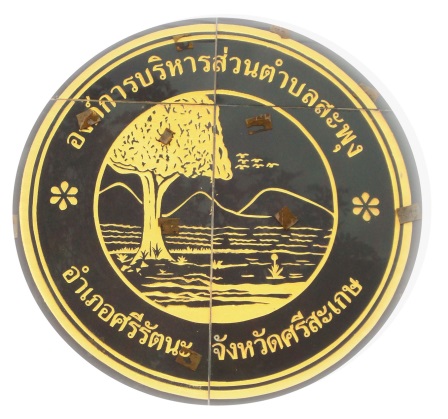 แผนพัฒนาท้องถิ่นสี่ปี                   (พ.ศ. 2561 – 2564)องค์การบริหารส่วนตำบลสะพุง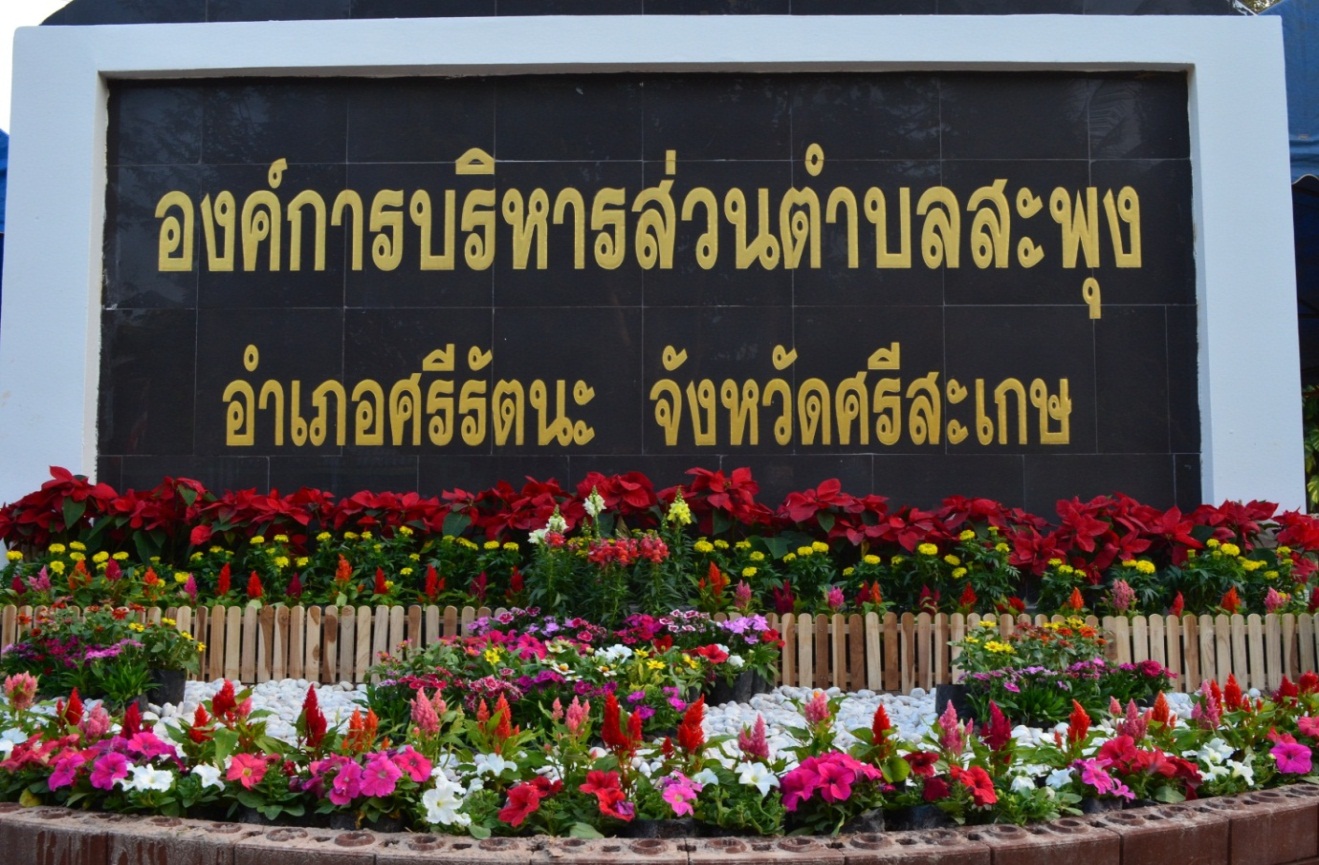   สำนักงานปลัด องค์การบริหารส่วนตำบลสะพุง อำเภอศรีรัตนะ จังหวัดศรีสะเกษโทร  0-4567-7200-045-677460       www.sapung.go.thประกาศองค์การบริหารส่วนตำบลสะพุงเรื่อง  ประกาศใช้แผนพัฒนาท้องถิ่นสี่ปี (พ.ศ. ๒๕61 - ๒๕64)----------------------------------------------		อาศัยอำนาจตามความแห่งระเบียบกระทรวงมหาดไทยว่าด้วยการจัดทำแผนพัฒนาขององค์กรปกครองส่วนท้องถิ่น พ.ศ.๒๕๔๘ ข้อ 17 ประกอบกับมติในการประชุมสภาองค์บริหารส่วนตำบลสะพุง  สมัยสามัญ สมัยที่ 2 ประจำปี ๒๕๕8 เมื่อวันที่  19  พฤษภาคม  ๒๕๕8องค์การบริหารส่วนตำบลสะพุง จึงประกาศใช้แผนพัฒนาสามปี (พ.ศ.  ๒๕๕9 - ๒๕61) เพื่อใช้เป็นกรอบแนวทางในการพัฒนาองค์การบริหารส่วนตำบลสะพุงต่อไป	จึงประกาศให้ทราบโดยทั่วกันประกาศ  ณ  วันที่   15  พฤศจิกายนพ.ศ. ๒๕๕9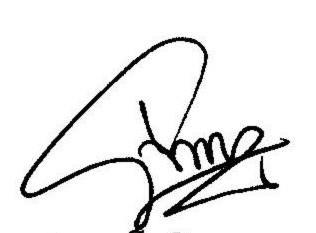 (นายโยธิน  มุลกะกุล)นายกองค์การบริหารส่วนตำบลสะพุงคำนำพระราชบัญญัติกำหนดแผนและขั้นตอนการกระจายอำนาจให้องค์กรปกครองส่วนท้องถิ่น พ.ศ. ๒๕๔๒ มาตรา ๑๖ บัญญัติให้องค์การบริหารส่วนตำบล มีอำนาจหน้าที่ในการจัดทำแผนพัฒนาท้องถิ่นของตนเอง ประกอบกับระเบียบกระทรวงมหาดไทยว่าด้วยการจัดทำแผนพัฒนาของกรปกครองส่วนท้องถิ่น(ฉบับที่ 2) พ.ศ. ๒๕59 โดยที่เป็นการสมควรแก้ไขเพิ่มเติมระเบียบกระทรวงมหาดไทยว่าด้วยการจัดทำแผนพัฒนาของกรปกครองส่วนท้องถิ่น พ.ศ. ๒๕๔๘ อาศัยอำนาจตามความในมาตรา 5 มาตรา 16 และมาตรา 17 แห่งราชบัญญัติกำหนดแผนและขั้นตอนการกระจายอำนาจให้แก้องค์กรปกครองส่วนท้องถิ่น พ.ศ. 2542 รัฐมนตรีว่าการกระทรวงมหาดไทยออกระเบียบไว้ กำหนดให้องค์การบริหารส่วนตำบลต้องจัดทำแผนพัฒนา แผนพัฒนาท้องถิ่นสี่ปี เพื่อกำหนดกรอบทิศทางและแนวทางในการพัฒนาท้องถิ่น ให้สอดคล้องกับแผนพัฒนาเศรษฐกิจและสังคมแห่งชาติ นโยบายของรัฐบาล แผนพัฒนาจังหวัด กรอบยุทธศาสตร์ในการพัฒนาท้องถิ่นในเขตจังหวัด และนโยบายของผู้บริหารท้องถิ่นคณะกรรมการสนับสนุนการจัดทำแผนพัฒนาองค์การบริหารส่วนตำบลสะพุง ได้รวบรวมปัญหาความต้องการของประชาชนในตำบล ซึ่งได้จากการจัดประชาคมหมู่บ้าน และประชาคมตำบลและข้อมูลจากหน่วยงานต่าง ๆ ที่เกี่ยวข้อง นำมาจัดทำแผนพัฒนาท้องถิ่นสี่ปี (พ.ศ. ๒๕61-๒๕๖4)  โดยผ่านการกลั่นกรองของคณะกรรมการพัฒนาองค์การบริหารส่วนตำบลสะพุง เพื่อใช้เป็นกรอบทิศทางในการพัฒนาองค์การบริหารส่วนตำบลสะพุงองค์การบริหารส่วนตำบลสะพุง หวังเป็นอย่างยิ่งว่าแผนพัฒนาท้องถิ่นสี่ปี(พ.ศ. ๒๕61 – ๒๕๖4) ฉบับนี้ คงเป็นประโยชน์ในการวางแผนการพัฒนาองค์การบริหารส่วนตำบลสะพุงต่อไป        งานนโยบายและแผน          สำนักงานปลัดองค์การบริหารส่วนตำบลสะพุงสารบัญ (ต่อ)เรื่อง										หน้าส่วนที่  ๕  การนำแผนพัฒนาสามปีไปสู่การปฏิบัติ						๒9	   ๕.๑  บัญชีโครงการพัฒนา   ( ผ. ๐๑ )						30-  รายละเอียดโครงการพัฒนา ยุทธศาสตร์การพัฒนาด้านโครงสร้างพื้นฐาน    ทรัพยากรธรรมชาติและสิ่งแวดล้อม					30                    -  รายละเอียดโครงการพัฒนา ยุทธศาสตร์การเสริมสร้างสังคมที่เข้มแข็งและ   การพัฒนาคุณภาพชีวิตที่ดี						44          -  รายละเอียดโครงการพัฒนา ยุทธศาสตร์การเสริมสร้างเศรษฐกิจฐานราก   ให้พึ่งตนเองและแข่งขันได้						57-  รายละเอียดโครงการพัฒนา ยุทธศาสตร์การเสริมสร้างความมั่นคงและการรักษา   ความสงบเรียบร้อย							61	         	          -  รายละเอียดโครงการพัฒนา ยุทธศาสตร์การพัฒนาการบริหารจัดการภาครัฐ             ที่มีประสิทธิภาพ							62	   ๕.๒  บัญชีประสานโครงการพัฒนา  ( ผ. ๐๒ ) 					69	   ๕.๓  บัญชีสรุปโครงการพัฒนา   ( ผ. ๐๓ )				     70-71ภาคผนวก      -  รูปแผนที่ตามแผนพัฒนาท้องถิ่นส่วนที่ 1สภาพทั่วไปและข้อมูลพื้นฐานที่สำคัญขององค์กรปกครองส่วนท้องถิ่น2.1 ข้อมูลเกี่ยวกับที่ตั้ง อาณาเขต เขตการปกครอง ประชากร การศึกษา สาธารณสุข ความปลอดภัยใน       ชีวิตและทรัพย์สิน และทรัพยากรธรรมชาติ2.1.๑ สภาพทั่วไป๑.  ประวัติความเป็นมาเหตุที่ได้ชื่อ “สะพุง” เพราะเมื่อสมัยก่อนในเขตพื้นที่มีต้นไม้ชนิดหนึ่งซึ่งมีอยู่เป็นจำนวนมาก  มีชื่อว่า  “ต้นสะพุง” ต่อมาต้นไม้ดังกล่าวได้หมดไปจากพื้นที่คนเฒ่าคนแก่ก็เลยตั้งชื่อตำบล โดยใช้ชื่อต้นไม้เพื่อให้ระลึกถึงว่าครั้งหนึ่งในตำบลสะพุงได้มี ต้นสะพุงอยู่เป็นจำนวนมากและได้สูญพันธุ์ไปจากพื้นที่แห่งนี้แล้ว  ลักษณะภูมิประเทศโดยทั่วไปเป็นที่ราบล้อมรอบด้วยบริเวณพื้นที่ที่สูงกว่า จึงเป็นทางผ่านของลำน้ำจากตำบลข้างเคียงส่งผลให้เป็นพื้นที่ที่เหมาะสำหรับการทำการเกษตรและมีแหล่งน้ำใต้ดินที่ไม่ลึกนักสามารถนำขึ้นมาใช้อุปโภค-บริโภคได้อย่างสะดวก และตั้งอยู่ห่างจากตัวเมืองศรีสะเกษไปทางทิศใต้ประมาณ  38  ก.ม.ตำบลสะพุง  เป็นตำบลหนึ่งใน 7 ตำบลของอำเภอศรีรัตนะ  ซึ่งแยกจากตำบลตูมและได้รับการประกาศจากกระทรวงมหาดไทยแยกเขตการปกครองเป็นตำบลสะพุง  มีผลเมื่อวันที่  8  สิงหาคม  2540  ตามประกาศกระทรวงมหาดไทย  เรื่องการกำหนดเขตตำบลในพื้นที่อำเภอศรีรัตนะ ลงวันที่  8  สิงหาคม  2540  ปัจจุบันแบ่งการปกครองออกเป็น  14  หมู่บ้าน  และได้รับยกฐานะจากสภาตำบลสะพุงเป็นองค์การบริหารส่วนตำบลสะพุง  เมื่อปี พ.ศ. 25402.๑.๒ ข้อมูลทั่วไป๑. ทำเลที่ตั้งตำบล  ตำบลสะพุงเป็น 1 ใน 7 ตำบลในเขตอำเภอศรีรัตนะ จังหวัดศรีสะเกษ มีอาณาเขตพื้นที่อยู่ติดกันท้องถิ่นใกล้เคียง  4  ส่วน คือ เทศบาลตำบลศรีรัตนะ , ตำบลตูม, ตำบลสะเยาว์, ตำบลศรีโนนงาม ดังนี้		ทิศเหนือ            จรด         ตำบลตูม		ทิศตะวันออก      จรด         ตำบลตูม		ทิศตะวันตก        จรด         ตำบลศรีโนนงาม		ทิศใต้                จรด         เทศบาลตำบลศรีรัตนะโดยตำบลสะพุงอยู่ห่างจากที่ว่าการอำเภอศรีรัตนะ  จังหวัดศรีสะเกษ  ไปทางทิศเหนือ เป็นระยะทาง  ประมาณ  3  กิโลเมตร  ขนาดพื้นที่  25.7  ตารางกิโลเมตรมีอาณาเขตดังนี้		ทิศเหนือ   ติดต่อตำบลตูม  โดยมีแนวเขตเริ่มต้นจากหนองลุงโมก บริเวณพิกัด วีบี 410415 ไปทางทิศตะวันออก  ตามแนวทางเกวียนเดิมถึงและตัดกับถนนสาย 221  เฉลิมพระเกียรติ ร.9  (ศรีสะเกษ-กันทรลักษ์) บริเวณพิกัด วีบี 413414 ต่อไปตามแนวทางเกวียนเดิม  ผ่านคลองน้ำหนองไฮและต่อไปตามแนวทางเกวียนสิ้นสุดที่คลองน้ำ กสช. บ้านปละ หมู่ที่  4  บริเวณพิกัด วีบี 455405 รวมระยะทางด้านทิศเหนือประมาณ  8.5 กิโลเมตร	ทิศตะวันออก	ติดต่อกับตำบลตูม  อำเภอศรีรัตนะ  จังหวัดศรีสะเกษ  โดยมีแนวเริ่มต้นจากคลองน้ำ  กสช.  บ้านปละ  หมู่ที่  4  ตำบลสะพุง  บริเวณพิกัด  วีบี  455405   ไปทางทิศตะวันออกเฉียงเหนือตามแนวคันนาสิ้นสุดที่คลองส่งน้ำ  กสช.  บ้านหนองโดน  หมู่ที่  11  ตำบลสระเยาว์  บริเวณพิกัดวีบี 468376  รวมระยะทางด้านทิศตะวันออก  ประมาณ  5  กิโลเมตร	ทิศตะวันตก	ติดต่อกับตำบลศรีโนนงาม  อำเภอศรีรัตนะ  จังหวัดศรีสะเกษ  และตำบลพรมสวัสดิ์  อำเภอพยุห์  โดยมีแนวเขตเริ่มจากหนองบัว  บ้านหนองบัว  หมู่ที่  6  ตำบลศรีโนนงาม  บริเวณพิกัดวีบี  390375  ไปทางทิศเหนือตามแนวถนนระหว่างหมู่บ้านศรีโนนงาม  หมู่ที่  1  ตำบลศรีโนนงามกับบ้านหนองขาม  หมู่ที่  6  ตำบลสะพุง  ถึงหลักเขตไม้  บริเวณพิกัด  วีบี  410393  ต่อไปทางทิศเหนือตามแนวคันนา  สิ้นสุดที่หนองลุงโมก  บริเวณพิกัด  วีบี  410415  รวมระยะทางด้านทิศตะวันตกประมาณ  8  กิโลเมตรทิศใต้	ติดต่อกับตำบลสระเยาว์  ตำบลศรีแก้ว  และตำบลศรีโนนงาม  อำเภอศรีรัตนะ    จังหวัดศรีสะเกษ  โดยมีเขตเริ่มต้นจากคลองส่งน้ำ  กสช.  บ้านหนองโดน  หมู่ที่  11  ตำบลสระเยาว์  บริเวณพิกัด  วีบี  468376  ไปทางทิศตะวันตกตามแนวร่องน้ำถึงสะพานข้ามห้วยระวีของถนนสาย  221  เฉลิมพระเกียรติ  ร.9  บริเวณพิกัด  วีบี  427365  ต่อไป  ทางทิศตะวันตกตามแนวห้วยระวี  เชื่อมต่อกับแนวคันนาสิ้นสุดที่หนองบัว  บ้านหนองบัว  หมู่ที่  6  ตำบลศรีโนนงาม  บริเวณ พิกัดวีบี  390373  รวมระยะทางทิศใต้  ประมาณ  9  กิโลเมตร  ๒.  ภูมิประเทศ 	ตำบลสะพุง มีสภาพทางกายภาพเป็นที่ราบช่วงกลาง ระหว่างตำบลศรีแก้ว ตำบลสระเยาว์และที่ราบลุ่มของตำบลตูม นอกจากนี้ยังเป็นศูนย์รวมของลำคลองที่ไหลมาบรรจบกันหลายสาย  ดังนั้น  พื้นที่ของตำบลสะพุงจึงเหมาะที่จะใช้ในการเกษตรเป็นอย่างยิ่ง  ประชากรส่วนใหญ่จึงประกอบอาชีพเกษตรกรรมโดยเฉพาะ  อาชีพทำนา  ทำสวน ทำไร่ และ เลี้ยงสัตว์  ๓.  จำนวนหมู่บ้าน		จำนวนหมู่บ้านในเขตตำบลสะพุง  มีจำนวนทั้งสิ้น  14  หมู่บ้าน		* จำนวนหมู่บ้านในเขตองค์การบริหารส่วนตำบล  เต็มทั้งหมู่บ้านจำนวน  12  หมู่บ้าน  ได้แก่	  		 หมู่ที่  1  บ้านสะพุง				หมู่ที่  3  บ้านทุ่งสว่าง  	 หมู่ที่  4  บ้านปละ				หมู่ที่  5  บ้านอานวย  	 หมู่ที่   6 บ้านหนองขาม				หมู่ที่  7  บ้านหนองอะเลา  	 หมู่ที่  8  บ้านจีเนียว				หมู่ที่  9  บ้านโพนทอง  	 หมู่ที่  10 บ้านไผ่งาม				หมู่ที่  11 บ้านจะกอง	   	หมู่ที่   13 บ้านนาเจริญ				หมู่ที่  14 บ้านศรีสว่างพัฒนา*  จำนวนหมู่บ้านในเขตองค์การบริหารส่วนตำบล  บางส่วน  มีจำนวน  2  หมู่บ้าน  ได้แก่   	 หมู่ที่  2  บ้านจอก				หมู่ที่  12  บ้านทุ่งระวี	  ๔.  เขตการปกครองและประชากร     องค์การบริหารส่วนตำบลสะพุง แบ่งเขตการปกครองออกเป็น ๑๔ หมู่บ้าน  มีประชากรทั้งสิ้น             ๕,632  คน  แยกเป็นชาย  ๒,815  คน  เป็นหญิง  ๒,817 คน  และมีจำนวนครัวเรือน  ๑,๒77  ครัวเรือน นับถือศาสนาพุทธ ๑๐๐  %  ดังนี้ตารางข้อมูลประชากร  จำแนกตามเขตการปกครองข้อมูลจาก งานทะเบียนราษฎร์  ที่ทำการปกครองอำเภอศรีรัตนะ  จังหวัดศรีสะเกษ ณ เดือน กุมภาพันธ์ ๒๕59แผนภูมิเปรียบเทียบจำนวนประชากรอาชีพ	ประชากรส่วนใหญ่ในเขตองค์การบริหารส่วนตำบลสะพุง  ประกอบอาชีพเกษตรกรรมเป็นอาชีพหลัก   โดยมีพืชเศรษฐกิจหลัก  คือ  ข้าว ข้าวโพด และปลูกพืชหมุนเวียนอื่นๆตลอดปีนอกจากนี้ยังมีการทำสวนและเลี้ยงสัตว์เป็นอาชีพเสริมหน่วยธุรกิจในเขตองค์การบริหารส่วนตำบล		-   ธนาคาร			จำนวน				-    	แห่ง		-   โรงแรม			จำนวน				-    	แห่ง		-   ปั้มน้ำมันและก๊าซ		จำนวน				๖  	แห่ง		-   ร้านค้า			จำนวน				๕๒  	แห่ง		-   โรงงานอุตสาหกรรม		จำนวน				-    	แห่ง		-   โรงสี				จำนวน				๓๐  	แห่งการศึกษา		-  ศูนย์อบรมเด็กก่อนเกณฑ์	จำนวน				3  	แห่ง		-  โรงเรียนประถมศึกษา		จำนวน				2  	แห่ง		-  โรงเรียนมัธยมศึกษา		จำนวน				1  	แห่ง		-  โรงเรียนอาชีวศึกษา		จำนวน				-  	แห่ง		-  โรงเรียน / สถาบันชั้นสูง	จำนวน				-  	แห่ง	     ที่อ่านหนังสือพิมพ์ประจำหมู่บ้าน / ห้องสมุดประชาชน   จำนวน           4  	แห่ง	สถานบันและองค์กรทางศาสนา		-  วัด / ที่พักสงฆ์			จำนวน				๙  	แห่ง		-  มัสยิด				จำนวน				-  	แห่ง		-  ศาลเจ้า			จำนวน				-  	แห่ง		-  โบสถ์				จำนวน				-  	แห่ง	สาธารณสุข		-  โรงพยาบาลของรัฐขนาด  -  เตียง	จำนวน			-  	แห่ง		-  โรงพยาบาลส่งเสริมสุขภาพประจำตำบล 	จำนวน			1  	แห่ง		-  สถานพยาบาลเอกชน			จำนวน			-  	แห่ง		-  ร้านขายยาแผนปัจจุบัน			จำนวน			-  	แห่ง		-  ศูนย์สาธารณสุขมูลฐานชุมชน		จำนวน		          12  	แห่ง	ความปลอดภัยในชีวิตและทรัพย์สิน		-  สถานีตำรวจ				จำนวน			-  	แห่ง		-  ที่ทำการตำรวจชุมชน			จำนวน			-  	แห่ง		-  สถานีดับเพลิง				จำนวน			-  	แห่ง   การคมนาคม		ตำบลสะพุงมีถนนลาดยาง  2  สาย  ถนนคอนกรีตภายในหมู่บ้าน  21  สาย  ถนนลูกรังเชื่อมระหว่างหมู่บ้าน 18 สาย ถนนลูกรังเชื่อมระหว่างตำบล  5  สาย คอนกรีตเชื่อมระหว่างหมู่บ้าน  4  สาย	    การโทรคมนาคม		-  โทรศัพท์				จำนวน			-  	หลังคาเรือน		-  ที่ทำการไปรษณีย์โทรเลข		จำนวน			-          แห่ง		-  สถานีโทรคมนาคม  อื่น  ๆ		จำนวน			-           แห่ง		    การไฟฟ้า		มีไฟฟ้าใช้ทั้ง  14  หมู่บ้าน  ประชากรที่ใช้ไฟฟ้า    จำนวน  1,2๗๗   ครัวเรือน	    แหล่งน้ำธรรมชาติ		-  ลำน้ำ ,ลำห้วย				จำนวน			2  	สาย		-  บึง , หนองอื่น  ๆ 			จำนวน			9  	แห่ง	    แหล่งน้ำที่สร้างขึ้น		-  ฝาย					จำนวน			10   	แห่ง		-  บ่อน้ำตื้น				จำนวน			385  	แห่ง		-  บ่อโยก				จำนวน			117  	แห่ง		-  ประปา				จำนวน			   ๖  	แห่งข้อมูลอื่น  ๆ ทรัพยากรธรรมชาติ		ในอดีตพื้นที่ตำบลสะพุงเป็นเขตป่าสนต่อมาราษฎรได้บุกรุกถากถางเพื่อทำเป็นที่ทำการเกษตร  ในปัจจุบันจึงไม่หลงเหลือพื้นที่ป่าอีกต่อไป  โดยพื้นที่ที่ราษฎรบุกรุกทางราชการจึงออกเอกสารสิทธิ์ สปก.4-01  ไว้เป็นหลักฐาน	มวลชนจัดตั้ง	-  คณะกรรมการพัฒนาสตรี  ระดับหมู่บ้าน		จำนวน    ๑๔  คณะ	-  อาสาสมัครสาธารณสุขมูลฐาน (อสม.) 		จำนวน    ๑๔  หมู่บ้าน	-  อาสาสมัครป้องกันภัยฝ่ายพลเรือน (อปพร.)	จำนวน    ๗๕  คน	รายได้สรุปรายได้เฉลี่ยครัวเรือน  แยกตามหมู่บ้านของตำบลสะพุง   ที่มา – ข้อมูลความจำเป็นพื้นฐาน ระดับตำบล ปี พ.ศ. 2557  จากพัฒนาชุมชนอำเภอศรีรัตนะ  จังหวัดศรีสะเกษ2.2  ข้อมูลเกี่ยวกับศักยภาพของท้องถิ่น   ได้แก่  โครงสร้างและกระบวนการบริหารงานบุคคล  งบประมาณ   และเครื่องมืออุปกรณ์ต่าง ๆ	     โครงสร้างและกระบวนการบริหารงานบุคคลขององค์การบริหารส่วนตำบลสะพุง            การบริหารงานสำนักงานปลัด              การบริหารงานกองคลัง1. ข้อมูลพนักงานส่วนตำบลองค์การบริหารส่วนตำบลสะพุง   2. ข้อมูลคณะผู้บริหารองค์การบริหารส่วนตำบลสะพุงสมาชิกสภาองค์การบริหารส่วนตำบลสะพุงส่วนที่ 2 สรุปผลการพัฒนาท้องถิ่นตามแผนพัฒนาท้องถิ่น(พ.ศ. 2557-2559)รายได้ /รายจ่ายขององค์การบริหารส่วนตำบลเปรียบเทียบย้อนหลัง  3  ปี1.  รายได้การใช้งบประมาณขององค์การบริหารส่วนตำบลสะพุง	ปีงบประมาณ พ.ศ. 2559การตั้งงบประมาณรายจ่ายตามข้อบัญญัติงบประมาณรายจ่ายประจำปี เปรียบเทียบ 3 ปี เงินสระสมและเงินทุนสำรองสะสมเปรียบเทียบ 3 ปีส่วนที่ 2สรุปผลการพัฒนาท้องถิ่นในปีที่ผ่านมา3.1  การสรุปสถานการณ์การพัฒนาองค์การบริหารส่วนตำบลสะพุง ได้วางแนวคิดในการพัฒนาองค์กรตามตามแผนยุทธศาสตร์การพัฒนาองค์การบริหารส่วนตำบลสะพุง พ.ศ. ๒๕61 – ๒๕๖4  ภายใต้กรอบนโยบาย ทิศทาง แนวทางการพัฒนาขององค์กรปกครองส่วนท้องถิ่นในเขตจังหวัดศรีสะเกษ  นโยบายของนายกองค์การบริหารส่วนตำบล  ตามที่ได้แถลงนโยบายต่อสภาองค์การบริหารส่วนตำบล และเป็นไปตามระเบียบกระทรวงมหาดไทยว่าด้วยการจัดทำแผนพัฒนาขององค์กรปกครองส่วนท้องถิ่น พ.ศ.  ๒๕๔๘1.การวิเคราะห์ศักยภาพเพื่อประเมินสถานการณ์การพัฒนาเป็นการประเมินโดยการวิเคราะห์ถึงโอกาส  และภาวะคุกคามหรือข้อจำกัด อันเป็นสภาวะแวดล้อมภายนอกที่มีผลต่อการพัฒนาในด้านต่าง ๆ ขององค์การบริหารส่วนตำบล รวมทั้งการวิเคราะห์จุดแข็ง จุดอ่อน อันเป็นสภาวะแวดล้อมภายในองค์การบริหารส่วนตำบล ซึ่งเป็นการประเมินสถานการณ์ของ องค์การบริหารส่วนตำบล ในปัจจุบันให้ทราบว่าสถานการณ์การพัฒนาอยู่  ณ  จุดไหน สำหรับใช้เป็นประโยชน์ในการกำหนดแนวทางในการพัฒนาองค์การบริหารส่วนตำบลวิเคราะห์จุดอ่อน  จุดแข็ง โอกาสและอุปสรรคในการพัฒนา องค์การบริหารส่วนตำบลสะพุง3.2  การประเมินผลการนำแผนพัฒนาไปปฏิบัติในเชิงปริมาณ	จากการดำเนินงานตามแผนพัฒนาองค์การบริหารส่วนตำบล ในรอบปีงบประมาณ  พ.ศ. ๒๕๕9  โครงการที่บรรจุในแผนพัฒนาทั้งหมด จำนวน 150 โครงการ งบประมาณ  51,266,000 บาท  โครงการที่ดำเนินการจริง 83 โครงการ คิดเป็นร้อยละ 55.33 ของโครงการตามแผนพัฒนา ใช้งบประมาณทั้งหมด 21,463,793.67 บาท คิดเป็นร้อยละ 41.86 ของงบประมาณตามแผนพัฒนารายละเอียดผลการดำเนินงาน ปีงบประมาณ พ.ศ. ๒๕๕8 แยกตามยุทธศาสตร์การพัฒนา ดังนี้จากแผนการดำเนินงานในปีที่ผ่านมา (พ.ศ.๒๕๕8) เมื่อพิจารณาจากจำนวนโครงการที่ปรากฏในแผนพัฒนาและจำนวนโครงการที่ได้รับการดำเนินการจริงในเชิงปริมาณเพียงร้อยละ 55.33 ของโครงการทั้งหมดที่ได้วางไว้ในปีงบประมาณ ๒๕58 นับว่าเป็นการดำเนินการที่ยังไม่บรรลุตามเป้าหมายที่ตั้งไว้ เนื่องจากจำนวนโครงการในแผนพัฒนามีจำนวนมาก แต่มีข้อจำกัดในด้านงบประมาณที่มีไม่เพียงพอที่จะตอบสนองต่อความต้องการของประชาชน3.3  การประเมินประสิทธิผลของแผนพัฒนาประจำปีในเชิงคุณภาพการจัดทำแผนพัฒนาขององค์การบริหารส่วนตำบล   ที่ผ่านมานั้นได้กำหนดไว้หลายด้านและแต่ละด้านคำนึงถึงปัญหาและความต้องการของประชาชนในเขตองค์การบริหารส่วนตำบลเป็นหลัก โดยการจัดทำแผนงาน /โครงการ  ซึ่งเกิดจากกระบวนการมีส่วนร่วมของประชาชน ร่วมคิด ร่วมทำ ร่วมแสดงความคิดเห็นในระดับชุมชน หมู่บ้าน โดยเรียงลำดับความสำคัญก่อน-หลัง เอาไว้ จากการที่องค์การบริหารส่วนตำบลได้ดำเนินการไปแล้ว ในปีที่ผ่านมาปรากฏว่าการดำเนินการยังไม่สามารถแก้ไขปัญหาความต้องการของประชาชนในพื้นที่ได้เท่าที่ควร เนื่องจากงบประมาณขององค์การบริหารส่วนตำบลมีจำกัดและมักจะมีปัญหาอื่นๆ ทำให้องค์การบริหารส่วนตำบลไม่สามารถดำเนินการได้ตามเป้าหมายที่กำหนดไว้ดังนี้ด้านโครงสร้างพื้นฐาน-     การคมนาคม ขนส่งไม่สะดวก สภาพถนนส่วนใหญ่เป็นถนนลูกรัง ในช่วงฤดูร้อน        ถนนเป็นฝุ่นละออง ในฤดูฝน ถนนเป็นหลุม เป็นบ่อ น้ำท่วมขัง-     ปัญหาน้ำท่วมในช่วงฤดูฝน และขาดแคลนน้ำในฤดูร้อน-     ระบบไฟฟ้าสาธารณะไม่ทั่วถึง ด้านแหล่งน้ำ                -    น้ำท่วมในฤดูฝน และจะขาดแคลนน้ำในฤดูร้อน-     น้ำที่จะนำมาใช้ในการเกษตรไม่เพียงพอ-     ภาชนะเก็บน้ำฝนไม่เพียงพอทุกครัวเรือน-     ระบบประปาส่วนภูมิภาคและประปาหมู่บ้านไม่ทั่วถึงด้านสังคม-     ประชาชนว่างงาน แรงงานไร้ฝีมือ บุคคลที่จบการศึกษามุ่งเข้าทำงานในเมือง-     การแพร่ระบาดของยาเสพติดและการพนันด้านสาธารณสุข-     ขาดการรณรงค์ส่งเสริม ความรู้ ด้านสาธารณสุข และการดูแลรักษาสุขภาพ-     การเสพสารเสพติด สูบบุหรี่ และเครื่องดื่มที่มีแอลกอฮอล์-     ไม่มีระบบจัดเก็บและการจัดการเกี่ยวกับขยะมูลฝอยและสิ่งปฏิกูลด้านการศึกษา ศาสนา วัฒนธรรม-      ขาดแคลน อุปกรณ์ การเรียนการสอนของเด็กวัยก่อนเรียนและระดับปฐมวัย-      ขาดการส่งเสริมการเรียนรู้ อาชีพในโรงเรียนด้านเศรษฐกิจ-     ขาดการรวมกลุ่มในเชิงการผลิตและกำหนดราคาในการขายผลผลิต-     ขาดแคลนเงินทุนและเกษตรกรมีหนี้สิน-     ขาดการสนับสนุนให้เกษตรกรประกอบอาชีพเสริม-     การผลิตภาคการเกษตรไม่สามารถพึ่งตนเองได้ด้านการเมือง และการบริหารจัดการองค์กร-     ขาดความสามัคคีในกลุ่มฯ องค์กรประชาชน-     เงินงบประมาณไม่เพียงพอในการบริหารจัดการให้เป็นไปตามแผนงาน/โครงการส่วนที่  3ยุทธศาสตร์องค์กรปกครองส่วนท้องถิ่น กรอบยุทธศาสตร์ชาติระยะ ๒๐ ปี (พ.ศ. ๒๕๖๐ – ๒๕๗๙)ยุทธศาสตร์ชาติ กำหนดให้มีขึ้นเพื่อเป็นยุทธศาสตร์ในการพัฒนาประเทศระยะยาว พร้อมกับการปฏิรูปและการพัฒนาระบบและกลไกการบริหารราชการแผ่นดินในการขับเคลื่อนยุทธศาสตร์ให้สามารถนำไปสู่การปฏิบัติอย่างจริงจังจะช่วยยกระดับคุณภาพของประเทศไทยในทุกภาคส่วนและนำพาประเทศไทยให้หลุดพ้นหรือบรรเทาความรุนแรงของสภาพปัญหาที่เกิดขึ้นในปัจจุบัน ทั้งปัญหาทางเศรษฐกิจ ปัญหาความเหลื่อมล้ำ ปัญหาการทุจริตคอร์รัปชั่น และปัญหาความขัดแย้งในสังคม รวมถึงสามารถรับมือกับภัยคุกคามและบริหารจัดการกับความเสี่ยงที่จะเกิดขึ้นในอนาคต และสามารถเปลี่ยนผ่านประเทศไทยไปพร้อมๆ กับการเปลี่ยนแปลงภูมิทัศน์ใหม่ของโลกได้ซึ่งจะทำให้ประเทศไทยยังคงรักษาบทบาทสำคัญในเวทีโลก สามารถดำรงรักษาความเป็นชาติที่มีความมั่นคงทางเศรษฐกิจ สังคม และวัฒนธรรม และคนไทยในประเทศมีความอยู่ดีมีสุขอย่างถ้วนหน้ากันสาระสำคัญของยุทธศาสตร์ชาติซึ่งคณะกรรมการจัดทำยุทธศาสตร์ชาติกาลังดำเนินการยกร่างอยู่ในขณะนี้นั้นจะประกอบด้วยวิสัยทัศน์และเป้าหมายของชาติที่คนไทยทุกคนต้องการบรรลุร่วมกันรวมทั้งนโยบายแห่งชาติและมาตรการเฉพาะ ซึ่งเป็นแนวทาง ทิศทางและวิธีการที่ทุกองค์กรและคนไทยทุกคนต้องมุ่งดำเนินการไปพร้อมกันอย่างประสานสอดคล้อง เพื่อให้บรรลุซึ่งสิ่งที่คนไทยทุกคนต้องการ คือประเทศไทยมั่นคง มั่งคั่ง และยั่งยืน ในทุกสาขาของกำลังอำนาจแห่งชาติ อันได้แก่ การเมืองภายในประเทศ การเมืองต่างประเทศเศรษฐกิจ สังคมจิตวิทยา การทหาร วิทยาศาสตร์และเทคโนโลยีการพลังงาน ทรัพยากรธรรมชาติและสิ่งแวดล้อม และเทคโนโลยีสารสนเทศและการสื่อสาร วิสัยทัศน์ประเทศไทยมีความประเทศไทยมีความมั่นคงมั่งคั่งยั่งยืน เป็นประเทศพัฒนาแล้ว ด้วยการพัฒนาตามหลักปรัชญาของเศรษฐกิจพอเพียงเศรษฐกิจพอเพียงหรือเป็นคติพจน์ประจำชาติว่า “มั่นคง มั่งคั่ง ยั่งยืน” ทั้งนี้วิสัยทัศน์ดังกล่าวจะต้องสนองตอบต่อผลประโยชน์แห่งชาติ อันได้แก่การมีเอกราช อธิปไตย และบูรณภาพแห่งเขตอำนาจรัฐ การดำรงอยู่อย่างมั่นคง ยั่งยืนของสถาบันหลักของชาติ การดำรงอยู่อย่างมั่นคงของชาติและประชาชนจากภัยคุกคามทุกรูปแบบ การอยู่ร่วมกันในชาติอย่างสันติสุขเป็นปึกแผ่นมีความมั่นคงทางสังคมท่ามกลางพหุสังคมและการมีเกียรติและศักดิ์ศรีของความเป็นมนุษย์ ความเจริญเติบโตของชาติความเป็นธรรมและความอยู่ดีมีสุขของประชาชน ความยั่งยืนของฐานทรัพยากรธรรมชาติสิ่งแวดล้อม ความมั่นคงทางพลังงานและอาหารความสามารถในการรักษาผลประโยชน์ของชาติภายใต้การเปลี่ยนแปลงของสภาวะแวดล้อมระหว่างประเทศและการอยู่ร่วมกันอย่างสันติประสานสอดคล้องกัน ด้านความมั่นคงในประชาคมอาเซียนและประชาคมโลกอย่างมีเกียรติและศักดิ์ศรีไม่เป็นภาระของโลกและสามารถเกื้อกูลประเทศที่มีศักยภาพทางเศรษฐกิจที่ด้อยกว่า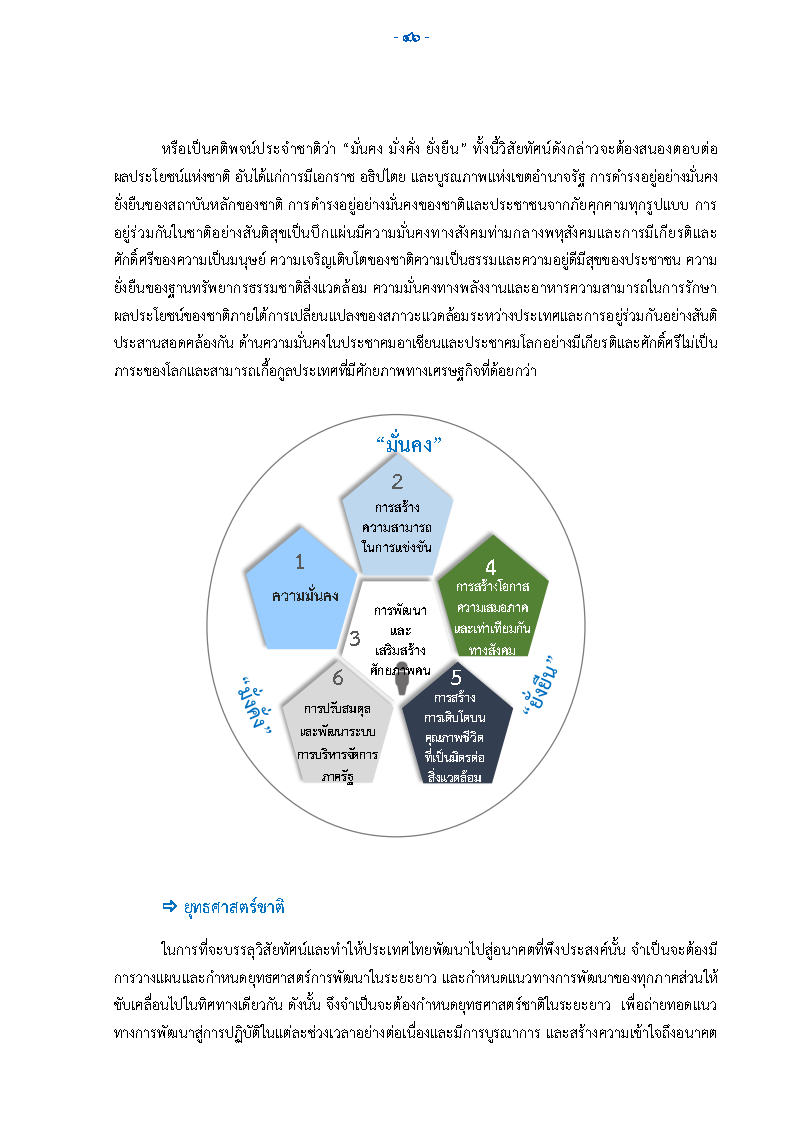  ยุทธศาสตร์ชาติในการที่จะบรรลุวิสัยทัศน์และทำให้ประเทศไทยพัฒนาไปสู่อนาคตที่พึงประสงค์นั้น จำเป็นจะต้องมีการวางแผนและกำหนดยุทธศาสตร์การพัฒนาในระยะยาว และกำหนดแนวทางการพัฒนาของทุกภาคส่วนให้ขับเคลื่อนไปในทิศทางเดียวกัน ดังนั้น จึงจำเป็นจะต้องกำหนดยุทธศาสตร์ชาติในระยะยาว  เพื่อถ่ายทอดแนวทางการพัฒนาสู่การปฏิบัติในแต่ละช่วงเวลาอย่างต่อเนื่องและมีการบูรณาการ และสร้างความเข้าใจถึงอนาคตของประเทศไทยร่วมกัน และเกิดการรวมพลังของทุกภาคส่วนในสังคมทั้งประชาชน เอกชน ประชาสังคมในการขับเคลื่อนการพัฒนาเพื่อการสร้างและรักษาไว้ซึ่งผลประโยชน์แห่งชาติและบรรลุวิสัยทัศน์ “ประเทศไทยมีความมั่นคง มั่งคั่ง ยั่งยืนเป็นประเทศพัฒนาแล้ว ด้วยการพัฒนาตามหลักปรัชญาของเศรษฐกิจพอเพียง ”หรือคติพจน์ประจาชาติ “มั่นคง มั่งคั่ง ยั่งยืน” เพื่อให้ประเทศมีขีดความสามารถในการแข่งขัน มีรายได้สูงอยู่ในกลุ่มประเทศพัฒนาแล้ว คนไทยมีความสุข อยู่ดี กินดี สังคมมีความมั่นคงเสมอภาคและเป็นธรรม ซึ่งยุทธศาสตร์ชาติที่จะใช้เป็นกรอบแนวทางการพัฒนาในระยะ ๒๐ ปีต่อจากนี้ไป จะประกอบด้วย ๖ ยุทธศาสตร์ ได้แก่ ยุทธศาสตร์ที่ ๑ ยุทธศาสตร์ด้านความมั่นคง ยุทธศาสตร์ที่ ๒ ยุทธศาสตร์ด้านการสร้างความสามารถในการแข่งขัน ยุทธศาสตร์ที่ ๓ ยุทธศาสตร์การพัฒนาและเสริมสร้างศักยภาพคน ยุทธศาสตร์ที่ ๔ ยุทธศาสตร์ด้านการสร้างโอกาสความเสมอภาคและเท่าเทียมกันทางสังคม ยุทธศาสตร์ที่ ๕ ยุทธศาสตร์ด้านการสร้างการเติบโตบนคุณภาพชีวิตที่เป็นมิตรกับสิ่งแวดล้อม ยุทธศาสตร์ที่ ๖ ยุทธศาสตร์ด้านการปรับสมดุลและพัฒนาระบบการบริหารจัดการภาครัฐ สาระสำคัญของแต่ละยุทธศาสตร์๑) ยุทธศาสตร์ด้านความมั่นคง มีเป้าหมายทั้งในการสร้างเสถียรภาพภายในประเทศและช่วยลดและป้องกันภัยคุกคามจากภายนอก รวมทั้งสร้างความเชื่อมั่นในกลุ่มประเทศอาเซียนและประชาคมโลกที่มีต่อประเทศไทย กรอบแนวทางที่ต้องให้ความสำคัญ อาทิ- การเสริมสร้างความมั่นคงของสถาบันหลักและการปกครองระบอบประชาธิปไตยอันมีพระมหากษัตริย์ทรงเป็นประมุข- การปฏิรูปกลไกการบริหารประเทศและพัฒนาความมั่นคงทางการเมือง ขจัดคอร์รัปชั่น สร้างความเชื่อมั่นในกระบวนการยุติธรรม- การรักษาความมั่นคงภายในและความสงบเรียบร้อยภายใน ตลอดจนการบริหารจัดการความมั่นคงชายแดนและชายฝั่งทะเล- การพัฒนาระบบ กลไก มาตรการและความร่วมมือระหว่างประเทศทุกระดับ และรักษาดุลยภาพความสัมพันธ์กับประเทศมหาอำนาจ เพื่อป้องกันและแก้ไขปัญหาความมั่นคงรูปแบบใหม่- การพัฒนาเสริมสร้างศักยภาพการผนึกกาลังป้องกันประเทศ การรักษาความสงบเรียบร้อยภายในประเทศสร้างความร่วมมือกับประเทศเพื่อนบ้านและมิตรประเทศ- การพัฒนาระบบการเตรียมพร้อมแห่งชาติและระบบบริหารจัดการภัยพิบัติ รักษาความมั่นคงของฐานทรัพยากรธรรมชาติ  สิ่งแวดล้อม- การปรับกระบวนการทางานของกลไกที่เกี่ยวข้องจากแนวดิ่งสู่แนวระนาบมากขึ้น๒) ยุทธศาสตร์ด้านการสร้างความสามารถในการแข่งขัน เพื่อให้ประเทศไทยสามารถพัฒนาไปสู่การเป็นประเทศพัฒนาแล้ว ซึ่งจำเป็นต้องยกระดับผลิตภาพการผลิตและการใช้นวัตกรรมในการเพิ่มความสามารถในการแข่งขันและการพัฒนาอย่างยั่งยืนทั้งในสาขาอุตสาหกรรม เกษตรและบริการ การสร้างความมั่นคงและปลอดภัยด้านอาหาร การเพิ่มขีดความสามารถทางการค้าและการเป็นผู้ประกอบการ รวมทั้งการพัฒนาฐานเศรษฐกิจแห่งอนาคต ทั้งนี้ภายใต้กรอบการปฏิรูปและพัฒนาปัจจัยเชิงยุทธศาสตร์ทุกด้าน อันได้แก่โครงสร้างพื้นฐานและระบบโลจิสติกส์ วิทยาศาสตร์ เทคโนโลยีและนวัตกรรม การพัฒนาทุนมนุษย์ และการบริหารจัดการทั้งในภาครัฐและภาคธุรกิจเอกชน กรอบแนวทางที่ต้องให้ความสำคัญ อาทิ- การพัฒนาสมรรถนะทางเศรษฐกิจ ได้แก่การรักษาเสถียรภาพเศรษฐกิจและสร้างความเชื่อมั่น การส่งเสริมการค้าและการลงทุนที่อยู่บนการแข่งขันที่เป็นธรรมและรับผิดชอบต่อสังคม ตลอดจนการพัฒนาประเทศสู่ความเป็นชาติการค้าเพื่อให้ได้ประโยชน์จากห่วงโซ่มูลค่าในภูมิภาค และเป็นการยกระดับไปสู่ส่วนบนของห่วงโซ่มูลค่ามากขึ้น- การพัฒนาภาคการผลิตและบริการ บนฐานของการพัฒนานวัตกรรมและมีความเป็นมิตรต่อสิ่งแวดล้อม โดยมีการใช้ดิจิทัลและการค้าที่เข้มข้นเพื่อสร้างมูลค่าเพิ่มและขยายกิจกรรมการผลิตและบริการ โดยมุ่งสู่ความเป็นเลิศในระดับโลกและในระดับภูมิภาคในอุตสาหกรรมหลายสาขา และในภาคบริการที่หลากหลายตามรูปแบบการดำเนินชีวิตและการดำเนินธุรกิจที่เปลี่ยนไป รวมทั้งเป็นแหล่งอาหารคุณภาพ สะอาดและปลอดภัยของโลก ภาคเกษตร โดยเสริมสร้างฐานการผลิตให้เข้มแข็งและยั่งยืน เพิ่มขีดความสามารถในการแข่งขันของภาคเกษตรส่งเสริมเกษตรกรรายย่อยให้ปรับไปสู่การทำการเกษตรยั่งยืนที่เป็นมิตรกับสิ่งแวดล้อมและรวมกลุ่มเกษตรกรในการพัฒนาอาชีพที่เข้มแข็ง และการพัฒนาสินค้าเกษตรที่มีศักยภาพและอาหารคุณภาพ สะอาด และปลอดภัยภาคอุตสาหกรรม โดยพัฒนาอุตสาหกรรมศักยภาพ ยกระดับการพัฒนาอุตสาหกรรมปัจจุบันที่มีศักยภาพสูง และพัฒนาอุตสาหกรรมอนาคตที่มีศักยภาพ โดยการใช้ดิจิทัลและการค้ามาเพิ่มมูลค่าและยกระดับห่วงโซ่มูลค่าในระดับสูงขึ้น ภาคบริการ โดยขยายฐานการบริการให้มีความหลากหลาย มีความเป็นเลิศและเป็นมิตรต่อสิ่งแวดล้อม โดยการยกระดับบริการที่เป็นฐานรายได้เดิม เช่น การท่องเที่ยว และพัฒนาให้ประเทศไทยเป็นศูนย์กลางการให้บริการสุขภาพ ธุรกิจบริการด้านการเงินและธุรกิจบริการที่มีศักยภาพอื่นๆ เป็นต้น- การพัฒนาผู้ประกอบการและเศรษฐกิจชุมชน พัฒนาทักษะผู้ประกอบการ ยกระดับผลิตภาพแรงงานและพัฒนาวิสาหกิจขนาดกลางและขนาดย่อม (SMEs) สู่สากล และพัฒนาวิสาหกิจชุมชนและสถาบันเกษตรกร- การพัฒนาพื้นที่เศรษฐกิจพิเศษและเมืองพัฒนาเขตเศรษฐกิจพิเศษชายแดน และพัฒนาระบบเมืองศูนย์กลางความเจริญ จัดระบบผังเมืองที่มีประสิทธิภาพและมีส่วนร่วม มีการจัดการสิ่งแวดล้อมเมือง และโครงสร้างพื้นฐานทางสังคมและเศรษฐกิจที่สอดคล้องกับศักยภาพ- การลงทุนพัฒนาโครงสร้างพื้นฐาน ในด้านการขนส่ง ด้านพลังงาน ระบบเทคโนโลยีสารสนเทศและการสื่อสารและการวิจัยและพัฒนา- การเชื่อมโยงกับภูมิภาคและเศรษฐกิจโลกสร้างความเป็นหุ้นส่วนการพัฒนากับนานาประเทศ ส่งเสริมความร่วมมือกับนานาชาติในการสร้างความมั่นคงด้านต่างๆ เพิ่มบทบาทของไทยในองค์กรระหว่างประเทศ รวมถึงสร้างองค์ความรู้ด้านการต่างประเทศ๓) ยุทธศาสตร์การพัฒนาและเสริมสร้างศักยภาพคน เพื่อพัฒนาคนและสังคมไทยให้เป็นรากฐานที่แข็งแกร่งของประเทศมีความพร้อมทางกาย ใจ สติปัญญา มีความเป็นสากล มีทักษะการคิดวิเคราะห์อย่างมีเหตุผล มีระเบียบวินัย เคารพกฎหมาย มีคุณธรรมจริยธรรม รู้คุณค่าความเป็นไทย มีครอบครัวที่มั่นคง กรอบแนวทางที่ต้องให้ความสำคัญ อาทิ- การพัฒนาศักยภาพคนตลอดช่วงชีวิตให้สนับสนุนการเจริญเติบโตของประเทศ- การยกระดับคุณภาพการศึกษาและการเรียนรู้ให้มีคุณภาพ เท่าเทียม และทั่วถึง- การปลูกฝังระเบียบวินัย คุณธรรม จริยธรรมค่านิยมที่พึงประสงค์- การสร้างเสริมให้คนมีสุขภาวะที่ดี- การสร้างความอยู่ดีมีสุขของครอบครัวไทยเสริมสร้างบทบาทของสถาบันครอบครัวในการบ่มเพาะจิตใจให้เข้มแข็ง๔) ยุทธศาสตร์ด้านการสร้างโอกาสความเสมอภาคและเท่าเทียมกันทางสังคม เพื่อเร่งกระจายโอกาสการพัฒนาและสร้างความมั่นคงให้ทั่วถึง ลดความเหลื่อมล้าไปสู่สังคมที่เสมอภาคและเป็นธรรม กรอบแนวทางที่ต้องให้ความสำคัญ อาทิ- การสร้างความมั่นคงและการลดความเหลื่อมล้ าทางด้านเศรษฐกิจและสังคม- การพัฒนาระบบบริการและระบบบริหารจัดการสุขภาพ- การสร้างสภาพแวดล้อมและนวัตกรรมที่เอื้อต่อการดำรงชีวิตในสังคมสูงวัย- การสร้างความเข้มแข็งของสถาบันทางสังคมทุนทางวัฒนธรรมและความเข้มแข็งของชุมชน- การพัฒนาการสื่อสารมวลชนให้เป็นกลไกในการสนับสนุนการพัฒนา๕) ยุทธศาสตร์ด้านการสร้างการเติบโตบนคุณภาพชีวิตที่เป็นมิตรต่อสิ่งแวดล้อม เพื่อเร่งอนุรักษ์ฟื้นฟูและสร้างความมั่นคงของฐานทรัพยากรธรรมชาติ และมีความมั่นคงด้านน้า รวมทั้งมีความสามารถในการป้องกันผลกระทบและปรับตัวต่อการเปลี่ยนแปลงสภาพภูมิอากาศและภัยพิบัติธรรมชาติ และพัฒนามุ่งสู่การเป็นสังคมสีเขียว กรอบแนวทางที่ต้องให้ความสำคัญ อาทิ- การจัดระบบอนุรักษ์ ฟื้นฟูและป้องกันการทำลายทรัพยากรธรรมชาติ- การวางระบบบริหารจัดการน้ำให้มีประสิทธิภาพทั้ง ๒๕ ลุ่มน้ำ เน้นการปรับระบบการบริหารจัดการอุทกภัยอย่างบูรณาการ- การพัฒนาและใช้พลังงานที่เป็นมิตรกับสิ่งแวดล้อม- การพัฒนาเมืองอุตสาหกรรมเชิงนิเวศน์และเมืองที่เป็นมิตรกับสิ่งแวดล้อม- การร่วมลดปัญหาโลกร้อนและปรับตัวให้พร้อมกับการเปลี่ยนแปลงสภาพภูมิอากาศ- การใช้เครื่องมือทางเศรษฐศาสตร์และนโยบายการคลังเพื่อสิ่งแวดล้อม๖) ยุทธศาสตร์ด้านการปรับสมดุลและพัฒนาระบบ การบริหารจัดการภาครัฐ เพื่อให้หน่วยงานภาครัฐมีขนาดที่เหมาะสมกับบทบาทภารกิจ มีสมรรถนะสูง มีประสิทธิภาพและประสิทธิผลกระจายบทบาทภารกิจไปสู่ท้องถิ่นอย่างเหมาะสม มีธรรมาภิบาลกรอบแนวทางที่ต้องให้ความสำคัญ อาทิ- การปรับปรุงโครงสร้าง บทบาท ภารกิจของหน่วยงานภาครัฐ ให้มีขนาดที่เหมาะสม- การวางระบบบริหารราชการแบบบูรณาการ- การพัฒนาระบบบริหารจัดการกำลังคนและพัฒนาบุคลากรภาครัฐ- การต่อต้านการทุจริตและประพฤติมิชอบ- การปรับปรุงกฎหมายและระเบียบต่างๆให้ทันสมัย เป็นธรรมและเป็นสากล- การพัฒนาระบบการให้บริการประชาชนของหน่วยงานภาครัฐ- การปรับปรุงการบริหารจัดการรายได้และรายจ่ายของภาครัฐ กลไกการขับเคลื่อนกระบวนการพัฒนายุทธศาสตร์ชาติจะเป็นแผนแม่บทหลักในการพัฒนาประเทศเพื่อให้ส่วนราชการและหน่วยงานต่างๆ ใช้เป็นแนวทางในการจัดทาแผนยุทธศาสตร์การพัฒนาประเทศในด้านต่างๆ อาทิ แผนพัฒนาเศรษฐกิจและสังคมแห่งชาติ แผนเฉพาะด้านต่างๆ เช่น ด้านความมั่นคง เศรษฐกิจ การศึกษา ศิลปวัฒนธรรม ฯลฯ แผนปฏิบัติการในระดับกระทรวงและในระดับพื้นที่ ให้มีความสอดคล้องกันตามห้วงเวลานอกจากนี้ยุทธศาสตร์ชาติจะใช้เป็นกรอบในการจัดสรรงบประมาณและทรัพยากรอื่นๆ ของประเทศ เพื่อขับเคลื่อนการพัฒนาอย่างมีเอกภาพให้บรรลุเป้าหมาย โดยจะต้องอาศัยการประสานความร่วมมือจากหลายภาคส่วน ภายใต้ระบบประชารัฐ คือ ความร่วมมือของภาครัฐภาคเอกชน ภาคประชาชนและประชาสังคม ทั้งนี้ รัฐธรรมนูญแห่งราชอาณาจักรไทยจะได้มีการกำหนดเกี่ยวกับบทบาทของยุทธศาสตร์ชาติและแนวทางในการนายุทธศาสตร์ชาติไปสู่การปฏิบัติ เพื่อที่ส่วนราชการและหน่วยงานต่างๆ จะสามารถขับเคลื่อนการพัฒนาได้อย่างต่อเนื่องและบูรณาการ ปัจจัยความสำเร็จของยุทธศาสตร์ชาติ๑) สาระของยุทธศาสตร์ชาติ กำหนดวิสัยทัศน์ระยะยาวที่ชัดเจน มีการกำหนดเป้าหมายและภาพในอนาคตของประเทศที่ชัดเจนและเป็นที่เข้าใจ รับรู้ และยอมรับเป็นเจ้าของร่วมกันสามารถถ่ายทอดเป้าหมายของยุทธศาสตร์ชาติ สู่เป้าหมายเฉพาะด้านต่างๆ ตามระยะเวลาเป็นช่วงๆ ของหน่วยงานปฏิบัติได้ และมีการกำหนดตัวชี้วัดที่สามารถวัดผลสัมฤทธิ์ได้๒) ระบบและกฎหมาย มีกฎหมายรองรับ มีกลไกเชื่อมโยงกับแผนพัฒนาเศรษฐกิจและสังคมแห่งชาติและแผนในระดับต่างๆ เพื่อให้ส่วนราชการนายุทธศาสตร์ชาติไปปฏิบัติ รวมทั้งกรอบกฎหมายด้านการจัดสรรงบประมาณ ให้สามารถระดมทรัพยากรเพื่อผลักดันขับเคลื่อนการดาเนินการตามยุทธศาสตร์ชาติอย่างมีบูรณาการ และกรอบกฎหมายที่จะกำหนดให้การดาเนินการตามยุทธศาสตร์ชาติมีความต่อเนื่อง รวมทั้งมีระบบการติดตามและประเมินผลอย่างเป็นระบบในทุกระดับ๓) กลไกสู่การปฏิบัติ มีกลไกที่สอดรับ/สอดคล้องตั้งแต่ระดับการจัดทายุทธศาสตร์ การน าไปสู่การปฏิบัติ และการติดตามประเมินผล รวมทั้งมีกลไกในการกำกับดูแล บริหารจัดการและการขับเคลื่อนยุทธศาสตร์ชาติสู่การปฏิบัติอย่างมีประสิทธิภาพและหน่วยงานปฏิบัติจะต้องมีความเข้าใจ สามารถกำหนดแผนงานโครงการให้สอดคล้องกับเป้าหมายที่กำหนดไว้ในยุทธศาสตร์ชาติ๑.๒ แผนพัฒนาเศรษฐกิจและสังคมแห่งชาติ ฉบับที่ ๑๒แผนพัฒนาเศรษฐกิจและสังคมแห่งชาติ ฉบับที่ ๑๒ เป็นแผนพัฒนาประเทศในระยะ ๕ ปี (พ.ศ. ๒๕๖๐-๒๕๖๔) ซึ่งแปลง ยุทธศาสตร์ชาติระยะ ๒๐ ปี (พ.ศ. ๒๕๖๐ – ๒๕๗๙) สู่การปฏิบัติอย่างเป็นรูปธรรม ดังนั้น ทิศทางการพัฒนา ของแผนพัฒนาฯ ฉบับที่ ๑๒ จึงมุ่งเตรียมความพร้อมและวางรากฐานในการยกระดับประเทศไทยให้เป็น ประเทศที่พัฒนาแล้ว มีความมั่นคง มั่งคั่ง ยั่งยืน ด้วยการพัฒนาตามปรัชญาของเศรษฐกิจพอเพียง โดยมีกรอบ วิสัยทัศน์และเป้าหมายอนาคตประเทศไทยในปี ๒๕๗๙ ซึ่งกำหนดไว้ในยุทธศาสตร์ชาติระยะ ๒๐ ปีเป็นกรอบ ที่แผนพัฒนาฯ ๑๒ มุ่งตอบสนองวัตถุประสงค์และเป้าหมายการพัฒนาที่กำหนดภายใต้ระยะเวลา ๕ ปีต่อจากนี้ ไปพิจารณาจากการประเมินสภาพแวดล้อมการพัฒนาทั้งจากภายนอกและภายในประเทศที่บ่งชี้ถึงจุดแข็งและ จุดอ่อนของประเทศ และการสะท้อนถึงโอกาสและความเสี่ยงในการที่จะผลักดันขับเคลื่อนให้การพัฒนาในด้าน ต่าง ๆ บรรลุผลได้ในระยะเวลา ๕ ปีแรกของยุทธศาสตร์ชาติระยะ ๒๐ ปีทั้งนี้โดยได้คำนึงถึงการต่อยอดให้ เกิดผลสัมฤทธิ์อย่างต่อเนื่องภายใต้แผนพัฒนาฯ ฉบับต่อๆ ไป ดังนั้น การพัฒนาประเทศในระยะแผนพัฒนาฯ ฉบับที่ ๑๒ จึงกำหนดยุทธศาสตร์ วัตถุประสงค์และเป้าหมายรวมของการพัฒนาได้ ดังนี้ ยุทธศาสตร์การพัฒนาตามแผนพัฒนาเศรษฐกิจและสังคมแห่งชาติ ฉบับที่ 12ยุทธศาสตร์ที่กำหนดในแผนพัฒนาฯ ฉบับที่ ๑๒ มีจำนวน ๑๐ ยุทธศาสตร์ซึ่งมีรายละเอียด มากกว่าในยุทธศาสตร์ชาติ ๒๐ ปี ทั้งนี้ส่วนหนึ่งเป็นเพราะภายใต้สถานการณ์ที่มีการเปลี่ยนแปลงอย่าง ต่อเนื่องนั้นเป็นการยากในการที่จะกำหนดยุทธศาสตร์และแนวทางการพัฒนาในรายละเอียดที่ชัดเจนในแผนพัฒนาระยะยาวเช่นยุทธศาสตร์ชาติได้ ยุทธศาสตร์และแนวทางการพัฒนาจำเป็นต้องมีการกำหนดและปรับปรุงให้สอดคล้องกับเงื่อนไขและปัจจัยแวดล้อมในช่วงเวลานั้น ๆ จึงจะสามารถนำไปปฏิบัติได้อย่างมี ประสิทธิภาพ ด้วยเหตุดังกล่าวยุทธศาสตร์ชาติจึงเป็นการกำหนดกรอบที่เป็นประเด็นหลักของการพัฒนา ประเทศที่ครอบคลุมมิติต่างๆ ซึ่งสะท้อนทั้งในเรื่องการพัฒนาฐานการผลิตและบริการ การพัฒนา กลุ่มเป้าหมาย และการพัฒนาในเรื่องกลไกและกฎระเบียบ รวมทั้งการพัฒนาทุนมนุษย์ ภายใต้การกำหนด และการยึดหลักการสำคัญของการพัฒนา ดังนั้น ยุทธศาสตร์การพัฒนาในแผนพัฒนาฯ ฉบับที่ ๑๒ จึง ประกอบด้วยยุทธศาสตร์ชาติทั้ง ๖ ยุทธศาสตร์ ได้แก่ ๑) ยุทธศาสตร์การเสริมสร้างและพัฒนาศักยภาพทุน มนุษย์๒) ยุทธศาสตร์การสร้างความเป็นธรรมลดความเหลื่อมล้ำในสังคม ๓) ยุทธศาสตร์การสร้างความ เข้มแข็งทางเศรษฐกิจและแข่งขันได้อย่างยั่งยืน ๔) ยุทธศาสตร์การเติบโตที่เป็นมิตรกับสิ่งแวดล้อมเพื่อการ พัฒนาอย่างยั่งยืน ๕) ยุทธศาสตร์การเสริมสร้างความมั่นคงแห่งชาติเพื่อการพัฒนาประเทศสู่ความมั่งคั่งและ ยั่งยืน และ ๖) ยุทธศาสตร์การบริหารจัดการในภาครัฐ การปูองกันการทุจริตประพฤติมิชอบและธรรมาภิบาล ในสังคมไทย และประกอบกับอีก ๔ ยุทธศาสตร์ที่มุ่งเน้นการพัฒนาพื้นฐานเชิงยุทธศาสตร์และกลไกสนับสนุน ให้การดำเนินยุทธศาสตร์ทั้ง ๖ ด้านให้สัมฤทธิ์ผล ประกอบด้วย ๗) ยุทธศาสตร์การพัฒนาโครงสร้างพื้นฐาน และระบบโลจิสติกส์ ๘) ยุทธศาสตร์การพัฒนาวิทยาศาสตร์ เทคโนโลยี วิจัย และนวัตกรรม ๙) ยุทธศาสตร์ การพัฒนาภาค เมือง และพื้นที่เศรษฐกิจ๑๐) ยุทธศาสตร์ความร่วมมือระหว่างประเทศเพื่อการพัฒนา วัตถุประสงค์๑) เพื่อวางรากฐานให้คนไทยเป็นคนที่สมบูรณ์มีคุณธรรมจริยธรรม มีระเบียบวินัย ค่านิยมที่ดี มีจิตสาธารณะ และมีความสุข โดยมีสุขภาวะและสุขภาพที่ดี ครอบครัวอบอุ่น ตลอดจนเป็น คนเก่งที่มีทักษะความรู้ความสามารถและพัฒนาตนเองได้ต่อเนื่องตลอดชีวิต๒) เพื่อให้คนไทยมีความมั่นคงทางเศรษฐกิจและสังคม ได้รับความเป็นธรรมในการเข้าถึง ทรัพยากรและบริการทางสังคมที่มีคุณภาพ ผู้ด้อยโอกาสได้รับการพัฒนาศักยภาพ รวมทั้งชุมชนมีความ เข้มแข็งพึ่งพาตนเองได้๓) เพื่อให้เศรษฐกิจเข้มแข็ง แข่งขันได้ มีเสถียรภาพ และมีความยั่งยืน สร้างความเข้มแข็งของ ฐานการผลิตและบริการเดิมและขยายฐานใหม่โดยการใช้นวัตกรรมที่เข้มข้นมากขึ้น สร้างความเข้มแข็งของเศรษฐกิจฐานรากและสร้างความมั่นคงทางพลังงาน อาหาร และน้ำ๔) เพื่อรักษาและฟื้นฟูทรัพยากรธรรมชาติและคุณภาพสิ่งแวดล้อมให้สามารถสนับสนุนการ เติบโตที่เป็นมิตรกับสิ่งแวดล้อมและการมีคุณภาพชีวิตที่ดีของประชาชน๕) เพื่อให้การบริหารราชการแผ่นดินมีประสิทธิภาพ โปร่งใส ทันสมัย และมีการทำงานเชิง บูรณาการของภาคีการพัฒนา๖) เพื่อให้มีการกระจายความเจริญไปสู่ภูมิภาค โดยการพัฒนาภาคและเมืองเพื่อรองรับการ พัฒนายกระดับฐานการผลิตและบริการเดิมและขยายฐานการผลิตและบริการใหม่๗) เพื่อผลักดันให้ประเทศไทยมีความเชื่อมโยง (Connectivity) กับประเทศต่างๆ ทั้งในระดับ อนุภูมิภาค ภูมิภาค และนานาชาติได้อย่างสมบูรณ์และมีประสิทธิภาพ รวมทั้งให้ประเทศไทยมีบทบาทน าและสร้างสรรค์ในด้านการค้า การบริการ และการลงทุนภายใต้กรอบความร่วมมือต่าง ๆ ทั้งในระดับอนุภูมิภาคภูมิภาค และโลก เป้าหมายรวมเพื่อให้เป็นไปตามวัตถุประสงค์ดังกล่าว ได้กำหนดเป้าหมายร่วมการพัฒนาของแผนพัฒนาเศรษฐกิจและสังคมแห่งชาติ ฉบับที่ ๑๒ ประกอบด้วย๑) คนไทยมีคุณลักษณะเป็นคนไทยที่สมบูรณ์มีวินัย มีทัศนคติและพฤติกรรมตามบรรทัดฐาน ที่ดีของสังคม มีความเป็นพลเมืองตื่นรู้ มีความสามารถในการปรับตัวได้อย่างรู้เท่าทันสถานการณ์ มีความ รับผิดชอบและทำประโยชน์ต่อส่วนรวม มีสุขภาพกายและใจที่ดีมีความเจริญงอกงามทางจิตวิญญาณ มีวิถี ชีวิตที่พอเพียง และมีความเป็นไทย๒) ความเหลื่อมล้ำทางด้านรายได้และความยากจนลดลง เศรษฐกิจฐานรากมีความเข้มแข็ง ประชาชนทุกคนมีโอกาสในการเข้าถึงทรัพยากร การประกอบอาชีพ และบริการทางสังคมที่มีคุณภาพอย่างทั่วถึง และเป็นธรรม กลุ่มที่มีรายได้ต่ำสุดร้อยละ ๔๐ มีรายได้เพิ่มขึ้นอย่างน้อยร้อยละ ๑๕๓) ระบบเศรษฐกิจมีความเข้มแข็งและแข่งขันได้ โครงสร้างเศรษฐกิจปรับสู่เศรษฐกิจฐานบริการและดิจิทัล มีผู้ประกอบการรุ่นใหม่และเป็นสังคมผู้ประกอบการ ผู้ประกอบการขนาดกลางและขนาด เล็กที่เข้มแข็งสามารถใช้นวัตกรรมและเทคโนโลยีดิจิทัลในการสร้างสรรค์คุณค่าสินค้าและบริการ มีระบบการ ผลิตและให้บริการจากฐานรายได้เดิมที่มีมูลค่าเพิ่มสูงขึ้น และมีการลงทุนในการผลิตและบริการฐานความรู้ ชั้นสูงใหม่ๆ ที่เป็นมิตรกับสิ่งแวดล้อมและชุมชน รวมทั้งกระจายฐานการผลิตและการให้บริการสู่ภูมิภาคเพื่อ ลดความเหลื่อมล้ำ โดยเศรษฐกิจไทยมีเสถียรภาพและมีอัตราการขยายตัวเฉลี่ยร้อยละ ๕ ต่อปี และมีปัจจัย สนับสนุน อาทิ ระบบโลจิสติกส์ พลังงาน และการลงทุนวิจัยและพัฒนา ที่เอื้อต่อการขยายตัวของภาคการผลิต และบริการ๔) ทุนทางธรรมชาติและคุณภาพสิ่งแวดล้อมสามารถสนับสนุนการเติบโตที่เป็นมิตรกับ สิ่งแวดล้อม มีความมั่นคงทางอาหาร พลังงาน และน้ำ โดยเพิ่มพื้นที่ป่าไม้ให้ได้ร้อยละ ๔๐ ของพื้นที่ ประเทศเพื่อรักษาความสมดุลของระบบนิเวศ ลดการปล่อยก๊าซเรือนกระจกในภาคพลังงานและขนส่งไม่น้อย กว่าร้อยละ ๗ ภายในปี ๒๕๖๓ เทียบกับการปล่อยในกรณีปกติ มีปริมาณหรือสัดส่วนของขยะมูลฝอยที่ได้รับ การจัดการอย่างถูกหลักสุขาภิบาลเพิ่มขึ้น และรักษาคุณภาพน้ำและคุณภาพอากาศในพื้นที่วิกฤตให้อยู่ใน เกณฑ์มาตรฐาน๕) มีความมั่นคงในเอกราชและอธิปไตย สังคมปลอดภัย สามัคคี สร้างภาพลักษณ์ดี และเพิ่มความเชื่อมั่นของนานาชาติต่อประเทศไทย ความขัดแย้งทางอุดมการณ์และความคิดในสังคมลดลง ปัญหาอาชญากรรมลดลง ปริมาณความสูญเสียจากภัยโจรสลัดและการลักลอบขนส่งสินค้าและค้ามนุษย์ลดลง มีความพร้อมที่ปกป้องประชาชนจากการก่อการร้ายและภัยพิบัติทางธรรมชาติ ประเทศไทยมีส่วนร่วมในการกำหนดบรรทัดฐานระหว่างประเทศ เกิดความเชื่อมโยงการขนส่ง โลจิสติกส์ ห่วงโซ่มูลค่า เป็นหุ้นส่วนการพัฒนาที่สำคัญในอนุภูมิภาค ภูมิภาค และโลก และอัตราการเติบโตของมูลค่าการลงทุนและการส่งออกของไทยในอนุภูมิภาค ภูมิภาค และอาเซียนสูงขึ้น๖) มีระบบบริหารจัดการภาครัฐที่มีประสิทธิภาพ ทันสมัย โปร่งใส ตรวจสอบได้ กระจายอำนาจและมีส่วนร่วมจากประชาชน บทบาทภาครัฐในการให้บริการซึ่งภาคเอกชนดำเนินการแทนได้ดีกว่าลดลง เพิ่มการใช้ระบบดิจิตัลในการให้บริการ ปัญหาคอร์รัปชั่นลดลง และการบริหารจัดการขององค์กรปกครองส่วนท้องถิ่นมีอิสระมากขึ้น โดยอันดับประสิทธิภาพภาครัฐที่จัดทำโดยสถาบันการจัดการนานาชาติและอันดับความยากง่ายในการประกอบธุรกิจในประเทศดีขึ้น การใช้จ่ายภาครัฐและระบบงบประมาณมีประสิทธิภาพสูง ฐานภาษีกว้างขึ้น และดัชนีภาพลักษณ์คอร์รัปชันดีขึ้น รวมถึงมีบุคลากรภาครัฐที่มีความรู้ความสามารถและปรับตัวได้ทันกับยุคดิจิทัลเพิ่มขึ้นแผนพัฒนาเศรษฐกิจและสังคมแห่งชาติ ฉบับที่ ๑๒ นับว่าเป็นจุดเปลี่ยนที่สำคัญอีกก้าวหนึ่งสำหรับการเชื่อมต่อกับการ แปลงแผนสู่การปฏิบัตินั่นคือ แผนพัฒนาฯ ฉบับนี้ได้กำหนดแนวทางการพัฒนาในรายละเอียดที่จะเชื่อมต่อถึง การปฏิบัติโดยได้กำหนดแผนงาน/โครงการกลุ่มสำคัญๆ ที่ต้องดำเนินการในระดับแผนงานและโครงการสำคัญ (Flagship Program) ในช่วง ๕ ปีแรกของการขับเคลื่อนยุทธศาสตร์ชาติสู่การปฏิบัติเพื่อให้เกิดความชัดเจน ในการปฏิบัติโดยใช้กลไกแผนเฉพาะด้าน ยุทธศาสตร์กระทรวง แผนการพัฒนาภาค แผนพัฒนาจังหวัดและ กลุ่มจังหวัด และแผนปฏิบัติการประจำปีของหน่วยงานต่างๆ ในการขับเคลื่อนตามแนวยุทธศาสตร์นั้นๆ ให้ บรรลุผล โดยจะต้องมีการจัดสรรงบประมาณแบบบูรณาการประเด็นการพัฒนาและเชิงพื้นที่และมีการกำหนด ตัวชี้วัดในการติดตามและประเมินผลที่เป็นระบบที่สามารถสะท้อนถึงผลลัพธ์และผลสัมฤทธิ์ของการพัฒนาได้ อย่างแท้จริง ซึ่งในช่วง ๕ ปีต่อจากนี้ระบบงบประมาณและการบริหารจัดการงบประมาณแผ่นดิน กฎระเบียบ เรื่องวินัยการเงินการคลังภาครัฐ และระบบการติดตามและประเมินผลการดำเนินงานตามยุทธศาสตร์การ พัฒนาจะต้องมีการเปลี่ยนแปลงอย่างมากเพื่อการรองรับความท้าทายในการพัฒนา ในขณะเดียวกันแนว ทางการพัฒนาซึ่งเป็นรายละเอียดภายใต้ยุทธศาสตร์ทั้ง ๑๐ ยุทธศาสตร์นั้นได้กำหนดให้ครอบคลุมใน หลากหลายประเด็นและแนวทางการพัฒนาเฉพาะด้านซึ่งหน่วยงานรับผิดชอบได้กำหนดไว้แล้วภายใต้แผน เฉพาะด้านหรือกำลังดำเนินการ ทั้งนี้มีจุดประสงค์เพื่อการบูรณาการประเด็นการพัฒนาและเพื่อสนับสนุนให้ เกิดการดำเนินการอย่างต่อเนื่องและเกิดการต่อยอดให้สามารถดำเนินการได้สัมฤทธิ์ผล นอกจากนี้แผนพัฒนาเศรษฐกิจและสังคมแห่งชาติ ฉบับที่ ๑๒ ก็ได้กำหนดประเด็นและแนวทางที่สนับสนุนการขับเคลื่อนประเด็นการปฏิรูปประเทศที่สภา ปฏิรูปแห่งชาติและสภาขับเคลื่อนการปฏิรูปได้เสนอ โดยมุ่งเน้นในเรื่องที่มีความชัดเจนและต้องเร่งดำเนินการ ให้แล้วเสร็จในช่วง ๕ ปีต่อจากนี้ไป ซึ่งนับว่าเป็นทั้งช่วงเวลาสำคัญของการปฏิรูปประเทศและวางรากฐานเพื่อ การพัฒนาในระยะยาวให้มีความมั่นคง มั่งคั่ง และยั่งยืนอ้างอิงจาก : เอกสารประกอบการประชุมประจำปี  ๒๔๔๙ ของ สศช. ร่างแผนพัฒนาเศรษฐกิจและสังคมแห่งชาติฉบับที่ ๑๒ (พ.ศ. 2560-2564)๑.๓ ไทยแลนด์ ๔.๐ไทยแลนด์ ๔.๐  เป็นวิสัยทัศน์เชิงนโยบายในการพัฒนาเศรษฐกิจ ของประเทศไทย หรือโมเดลการพัฒนาเศรษฐกิจของรัฐบาล ภายใต้การน าของพลเอกประยุทธ์ จันทร์โอชา นายกรัฐมนตรี และหัวหน้าคณะรักษาความสงบแห่งชาติ (คสช.) ที่เข้ามาบริหารประเทศบนวิสัยทัศน์ที่ว่า มั่นคง มั่งคั่งและยังยืน ที่มีภารกิจสำคัญในการขับเคลื่อนปฏิรูปประเทศด้านต่างๆ เพื่อปรับแก้ จัดระบบ ปรับทิศทางและสร้างหนทางพัฒนาประเทศให้เจริญ สามารถรับมือกับโอกาสและภัยคุกคามแบบใหม่ๆ ที่เปลี่ยนแปลงอย่างรวดเร็วในศตวรรษที่ ๒๑ ได้โมเดล ประเทศไทย ๔.๐ ประกอบด้วย กลไกขับเคลื่อน (Engines of Growth) ดังนี้๑. Productive Growth Engine เพื่อปรับเปลี่ยนประเทศไทยสู่ High Income Country ที่ขับเคลื่อนด้วยนวัตกรรมปัญญา เทคโนโลยี และความคิดสร้างสรรค์ โดยการสร้างเครือข่ายความร่วมมือในรูปแบบประชารัฐ การบริหารจัดการสมัยใหม่และการสร้างคลัสเตอร์ทางด้านเทคโนโลยี การพัฒนาขีดความสามารถด้านการวิจัยและพัฒนา การพัฒนาโมเดลธุรกิจที่ขับเคลื่อนด้วยนวัตกรรม รวมถึงการบ่มเพาะธุรกิจด้านเทคโนโลยี เป็นต้น Productive Growth Engine เป็นการตอบโจทย์ความพยายามในการก้าวข้าม "กับดักประเทศรายได้ปานกลาง” ที่เรากำลังเผชิญอยู่๒. Inclusive Growth Engine เพื่อให้ประชาชนได้รับประโยชน์และเป็นการกระจายรายได้ โอกาส และความมั่นคงที่เกิดขึ้น โดยสร้างคลัสเตอร์เศรษฐกิจระดับกลุ่มจังหวัด จังหวัดการพัฒนาเศรษฐกิจและระดับฐานรากในชุมชน การส่งเสริมวิสาหกิจเพื่อสังคม เพื่อตอบโจทย์ประเด็นปัญหาและความท้าทายทางสังคมในมิติต่างๆ การส่งเสริมและสนับสนุนให้วิสาหกิจขนาดกลางและขนาดย่อมเข้มแข็งและสามารถแข่งขันได้ในเวทีโลก การยกระดับขีดความสามารถ การเสริมสร้างทักษะและการเติมเต็มศักยภาพของประชาชนให้ทันกับพลวัตรการเปลี่ยนแปลงจากภายนอก และการจ่ายภาษีให้แก่ผู้ที่มีรายได้ต่ำกว่าเกณฑ์ที่กำหนดแบบมีเงื่อนไข (Negative Income Tax) เป็นต้น Inclusive Growth Engine เป็นการตอบโจทย์ความพยายามในการก้าวข้าม "กับดักความเหลื่อมล้ำ” ที่เกิดขึ้นในปัจจุบัน๓. Green Growth Engine การสร้างความมั่งคั่งของประเทศไทยในอนาคต จะต้องคำนึงถึงการพัฒนาและใช้เทคโนโลยีที่เป็นมิตรต่อสิ่งแวดล้อม โดยการมุ่งเน้นการใช้พลังงานทดแทน การปรับแนวคิดจากเดิมที่คำนึงถึงความได้เปรียบเรื่องต้นทุน (Cost Advantage) เป็นหลัก มาสู่การคำนึงถึงประโยชน์ที่ได้จากการลดความสูญเสียที่เกิดขึ้นทั้งระบบ (Lost Advantage) หัวใจสำคัญอยู่ที่การพัฒนากระบวนการผลิตให้ส่งผลกระทบต่อสิ่งแวดล้อมน้อยที่สุด อันจะเกิดประโยชน์กับประเทศและประชาคมโลกด้วยในเวลาเดียวกัน GreenGrowth Engine เป็นการตอบโจทย์การหลุดออกจาก "กับดักความไม่สมดุลของการพัฒนา” (ระหว่างคนกับสภาพแวดล้อม) ที่กำลังเผชิญอยู่ ณ ขณะนี้องค์ประกอบของการเปลี่ยนผ่านเข้าสู่ไทยแลนด์ ๔.๐๑.เปลี่ยนจากการเกษตรแบบดั้งเดิม (Traditional Farming) ในปัจจุบัน ไปสู่การเกษตรสมัยใหม่ ที่เน้นการบริหารจัดการและเทคโนโลยี (Smart Farming) โดยเกษตรกรต้องร่ำรวยขึ้น และเป็นเกษตรกรและเป็นผู้ประกอบการ (Entrepreneur)๒.เปลี่ยนจาก Traditional SMEs หรือ SMEs ที่มีอยู่รัฐต้องให้ความช่วยเหลืออยู่ตลอดเวลาไปสู่การเป็น Smart Enterprises และ Startups ที่มีศักยภาพสูง๓.เปลี่ยนจาก Traditional Services ซึ่งมีการสร้างมูลค่าค่อนข้างต่ำ ไปสู่ High Value Services๔.เปลี่ยนจากแรงงานทักษะต่ำไปสู่แรงงานที่มีความรู้ ความเชี่ยวชาญ และทักษะสูง๑.๔ แผนพัฒนาภาค/แผนพัฒนากลุ่มจังหวัด/แผนพัฒนาจังหวัดยุทธศาสตร์การพัฒนาภาคตะวันออกเฉียงเหนือ๑ ยุทธศาสตร์การพัฒนา(๑) เพิ่มศักยภาพการแข่งขันด้านเศรษฐกิจ โดยการยกมาตรฐานและประสิทธิภาพการผลิต       การเกษตร การพัฒนาศักยภาพการประกอบการด้านอุตสาหกรรม อุตสาหกรรมบริการและการท่องเที่ยว การตั้ง องค์กรร่วมภาครัฐและเอกชนระดับพื้นที่เพื่อส่งเสริมอำนวยความสะดวกด้านการค้าการลงทุน และส่งเสริมความร่วมมือทางเศรษฐกิจกับประเทศเพื่อนบ้าน(๒) สร้างคนให้มีคุณภาพ เพื่อพัฒนาคนให้มีสุขภาวะดีทั้งร่างกาย จิตใจและสติปัญญา รอบรู้   เท่าทันการเปลี่ยนแปลงสามารถดำรงชีพได้อย่างมีคุณภาพ(๓) สร้างสังคมและเศรษฐกิจฐานรากให้เข้มแข็ง เพื่อสร้างความมั่นคงด้านอาหาร  แก้ไขปัญหาความยากจน หนี้สิน และการออมของครัวเรือน มีสัมมาอาชีพที่มั่นคง สามารถพึ่งพาตนเองและดูแลครอบครัวได้อย่างอบอุ่น(๔) ฟื้นฟูทรัพยากรธรรมชาติและสิ่งแวดล้อมให้สมบูรณ์ โดยเร่งอนุรักษ์และฟื้นฟูพื้นที่ป่าไม้ให้ได้ ๑๕.๙ ล้านไร่ หรือร้อยละ ๒๕ ของพื้นที่ภาค ป้องกันการรุกพื้นที่ชุ่มน้ำ พัฒนาแหล่งน้ำและระบบชลประทาน ฟื้นฟูดิน ยับยั้งการแพร่กระจายดินเค็ม และเพิ่มประสิทธิภาพการจัดการโดยส่งเสริมทำเกษตรอินทรีย์๔.๒ ทิศทางการพัฒนากลุ่มจังหวัดและจังหวัด(๑) กลุ่มภาคตะวันออกเฉียงเหนือตอนบน ๑ ประกอบด้วยอุดรธานี หนองคาย  หนองบัวลำภู และเลย  เน้นการฟื้นฟูระบบนิเวศน์เพื่อรักษาสมดุลธรรมชาติ การปรับโครงสร้างการผลิตด้านการเกษตร การส่งเสริมการค้า การลงทุนและการท่องเที่ยวเชื่อมโยงกับประเทศเพื่อนบ้าน(๒) กลุ่มภาคตะวันออกเฉียงเหนือตอนบน ๒ ประกอบด้วย สกลนคร นครพนม และมุกดาหาร เน้นให้ความสำคัญกับความร่วมมือทางเศรษฐกิจกับประเทศเพื่อนบ้าน เพิ่มประสิทธิภาพการผลิตสินค้าการเกษตร ส่งเสริมพื้นที่ชลประทาน  การทำปศุสัตว์โดยเฉพาะโคเนื้อ(๓) กลุ่มภาคตะวันออกเฉียงเหนือตอนกลาง ประกอบด้วย ขอนแก่น  กาฬสินธุ์  มหาสารคาม และร้อยเอ็ด  เน้นการพัฒนาโครงสร้างพื้นฐานของเมืองรองรับการเป็นศูนย์กลางการค้าบริการ และการลงทุนของภาค การใช้ประโยชน์พื้นที่ชลประทานให้เกิดประโยชน์สูงสุด  การทำการเกษตรก้าวหน้า  การเตรียมการรองรับอุตสาหกรรมพลังงานทดแทน (Ethanol) ควบคู่กับการเพิ่มประสิทธิภาพการผลิต(๔) กลุ่มภาคตะวันออกเฉียงเหนือตอนล่าง ๑ ประกอบด้วย นครราชสีมา ชัยภูมิ บุรีรัมย์  สุรินทร์ มุ่งเน้นการพัฒนาระบบชลประทานให้เต็มศักยภาพการเตรียมการรองรับอุตสาหกรรมพลังงานทดแทน (Ethanol) พัฒนาการท่องเที่ยวทั้งการท่องเที่ยวเชิงนิเวศน์และอารยธรรมขอมด้วยการสร้างคุณค่าเพิ่ม และพัฒนาเส้นทาง(๕) กลุ่มภาคตะวันออกเฉียงเหนือตอนล่าง ๒ ประกอบด้วย อุบลราชธานี  ศรีสะเกษ  ยโสธร และอำนาจเจริญ มุ่งเน้นการพัฒนาแหล่งน้ำ และระบบบริหารจัดการเพื่อแก้ไขปัญหาน้ำท่วมและขาดแคลนน้ำการสร้างงานและรายได้จากการท่องเที่ยวให้มากขึ้น๔.๓ โครงการที่สำคัญ (Flagship Project)(๑) โครงการผลิตข้าวหอมมะลิอินทรีย์ในทุ่งกุลาร้องไห้เพื่อการส่งออก(๒) โครงการพัฒนาเมืองมุกดาหารเป็นประตูสู่อินโดจีน(๓) โครงการพัฒนาเส้นทางท่องเที่ยวอารยธรรมขอม(๔) โครงการจัดการผลิตเอทานอลในภาคอีสาน(๕) โครงการยกมาตรฐานการเรียนการสอนด้วยระบบศึกษาทางไกล(๖) โครงการเกษตรยั่งยืนเพื่อชุมชนเข้มแข็ง(๗) โครงการฟื้นฟูลุ่มน้ำชีตอนบนและลุ่มน้ำมูลตอนบนแบบบูรณาการเพื่อการผลิตที่ยั่งยืนแผนพัฒนากลุ่มจังหวัดภาคตะวันออกเฉียงเหนือตอนล่าง ๒(จังหวัดอุบลราชธานี ศรีสะเกษ  ยโสธร  อำนาจเจริญ)พื้นที่กลุ่มจังหวัดภาคตะวันออกเฉียงเหนือตอนล่าง ๒ ตั้งอยู่ในตอนล่างของประเทศไทย ประกอบด้วย ๔ จังหวัด ได้แก่ จังหวัดอุบลราชธานี จังหวัดศรีสะเกษ จังหวัดยโสธร และจังหวัดอำนาจเจริญ มีพื้นที่รวมกันประมาณ ๓๑,๙๐๗ ตารางกิโลเมตร หรือ ๑๙,๙๔๒,๓๓๖ ไร่ คิดเป็นร้อย ๑๘.๘๙ ของพื้นที่ภาคตะวันออกเฉียงเหนือ และร้อยละ ๖.๒ ของพื้นที่ประเทศไทย มีอาณาเขตติดต่อกับประเทศเพื่อนบ้านระยะทางรวม ๖๐๑ กิโลเมตร ดังนี้- จังหวัดอุบลราชธานี มีอาณาเขตติดต่อกับสาธารณรัฐประชาธิปไตยประชาชนลาว ระยะทาง  ๓๖๑ กิโลเมตร มีอาณาเขตติดต่อกับราชอาณาจักรกัมพูชา ระยะทาง ๖๗ กิโลเมตร- จังหวัดศรีสะเกษ มีอาณาเขตติดต่อกับราชอาณาจักรกัมพูชา ระยะทาง ๑๓๕ กิโลเมตร- จังหวัดอำนาจเจริญ มีอาณาเขตติดต่อกับสาธารณรัฐประชาธิปไตยประชาชนลาว  ระยะทาง ๓๘ กิโลเมตรอาณาเขตทิศเหนือ มีอาณาเขตติดต่อกับจังหวัดมุกดาหารทิศตะวันออก มีอาณาเขตติดต่อกับสาธารณรัฐประชาธิปไตยประชาชนลาวและราชอาณาจักรกัมพูชาทิศตะวันตก มีอาณาเขตติดต่อกับจังหวัดร้อยเอ็ดและสุรินทร์ทิศใต้ มีอาณาเขตติดต่อกับราชอาณาจักรกัมพูชาวิสัยทัศน์อุตสาหกรรมเกษตรแปรรูปและเกษตรอินทรีย์เพิ่มมูลค่า การท่องเที่ยวเชิงคุณภาพ การค้าชายแดนได้มาตรฐานสากลพันธกิจ๑.) สร้างมูลค่าเพิ่มให้กับสินค้าเกษตรด้วยอุตสาหกรรมเกษตรแปรรูป และมาตรฐานเกษตรอินทรีย์๒.) พัฒนาสินค้าและบริการทางการท่องเที่ยว เพิ่มประสิทธิภาพการบริหารจัดการการท่องเที่ยวแบบบูรณาการและส่งเสริมการตลาด เพื่อเป็นแหล่งท่องเที่ยวเชิงคุณภาพ๓.) สนับสนุนและส่งเสริมความเข้มแข็งให้แก่วิสาหกิจชุมชน สหกรณ์ ผู้ประกอบการ ในด้านการพัฒนาระบบสารสนเทศ ด้านการบริหารจัดการและการพัฒนาระบบโลจิสติกส์เพื่อเชื่อมโยงธุรกิจการค้าสู่สากลเป้าประสงค์รวม๑.) พัฒนาอุตสาหกรรมเกษตรแปรรูป และผลิตสินค้าเกษตรตามมาตรฐานเกษตรอินทรีย์เพื่อเพิ่มมูลค่า๒.) พัฒนาการท่องเที่ยวโดยยกระดับมูลค่าและคุณค่า เพื่อเพิ่มศักยภาพในการแข่งขัน๓.) พัฒนาวิสาหกิจชุมชน สหกรณ์ ผู้ประกอบการ เพื่อเพิ่มมูลค่าการค้าชายแดนเป้าประสงค์เชิงยุทธศาสตร์ ตัวชี้วัดและค่าเป้าหมายประเด็นยุทธศาสตร์ที่ ๑ การเพิ่มมูลค่าข้าวหอมมะลิ พืชเศรษฐกิจ ปศุสัตว์และประมง ด้วยอุตสาหกรรมเกษตรแปรรูปและมาตรฐานสินค้าเกษตรอินทรีย์เป้าประสงค์๑.) ผลิตข้าวหอมมะลิ พืชเศรษฐกิจ ปศุสัตว์และประมง ที่สำคัญของกลุ่มจังหวัดฯ ให้ได้ปริมาณและมาตรฐานเกษตรอินทรีย์๒.) ส่งเสริม สนับสนุนการแปรรูปและพัฒนาผลิตภัณฑ์เกษตรในระดับอุตสาหกรรม๓.) ส่งเสริมและสนับสนุนกิจกรรมทางการตลาดของสินค้าเกษตรแปรรูปและเกษตรอินทรีย์ตัวชี้วัด/ค่าเป้าหมาย๑.) จำนวนพื้นที่ผลิตข้าวหอมมะลิอินทรีย์และสินค้าเกษตรอินทรีย์อื่นๆ ที่ได้มาตรฐานเพิ่มขึ้น เป้าหมายรวม ๔ ปี ๑๐๐,๐๐๐ ไร่๒.) ร้อยละของจำนวนผลิตภัณฑ์เกษตรแปรรูปที่ได้รับรองมาตรฐานต่อจำนวนผลิตภัณฑ์เกษตรแปรรูปของกลุ่มจังหวัด ที่ได้รับการตรวจจากหน่วยงานรับรองมาตรฐาน เป้าหมาย ๔ ปี ร้อยละ ๘๐ ๓.) ร้อยละที่เพิ่มขึ้นของมูลค่าการค้าผลิตภัณฑ์เกษตรแปรรูปและเกษตรอินทรีย์ เป้าหมาย ๔ ปี  ร้อยละ 10กลยุทธ์๑.) ผลิตข้าวหอมมะลิ พืชเศรษฐกิจ ปศุสัตว์ และประมงของกลุ่มจังหวัดฯ ให้ได้ปริมาณและมาตรฐานเกษตรอินทรีย์๒.) แปรรูปสินค้าเกษตรและสร้างนวัตกรรมผลิตภัณฑ์เกษตรแปรรูปในระดับอุตสาหกรรม๓.) ผลักดันกิจกรรมทางการตลาดของสินค้าเกษตรแปรรูปและเกษตรอินทรีย์ประเด็นยุทธศาสตร์ที่ ๒ การขยายฐานตลาดการท่องเที่ยวเชิงคุณภาพเป้าประสงค์๑.) เพิ่มขีดความสามารถในการแข่งขันด้านการท่องเที่ยวของกลุ่มจังหวัดภาคตะวันออกเฉียงเหนือตอนล่าง ๒๒.) สร้างรายได้เพิ่มจากการพัฒนากิจกรรมการท่องเที่ยวที่เพิ่มมูลค่าและคุณค่า๓.) เพิ่มประสิทธิภาพการบริหารจัดการด้านการท่องเที่ยวตัวชี้วัด/ค่าเป้าหมาย๑.) ร้อยละที่เพิ่มขึ้นของรายได้ทางการท่องเที่ยว ค่าเป้าหมายรวม ๔ ปี ร้อยละ ๒๓๒.) ร้อยละที่เพิ่มขึ้นของจำนวนนักท่องเที่ยว ค่าเป้าหมายรวม ๔ ปี ร้อยละ ๒๓กลยุทธ์๑.) พัฒนาแหล่งท่องเที่ยวเชื่อมโยงประเทศเพื่อนบ้าน กิจกรรมการท่องเที่ยวรูปแบบใหม่และผลิตภัณฑ์ชุมชนให้มีความหลากหลาย๒.) พัฒนาระบบโครงสร้างพื้นฐานและสิ่งอำนวยความสะดวกของแหล่งท่องเที่ยวที่ได้มาตรฐาน๓.) บูรณาการพัฒนาการบริหารจัดการการท่องเที่ยวอย่างมีส่วนร่วม๔.) พัฒนาการประชาสัมพันธ์และการตลาดเชิงรุกกลุ่มนักท่องเที่ยวคุณภาพประเด็นยุทธศาสตร์ที่ 3 สนับสนุนและส่งเสริมศักยภาพผู้ประกอบการ เพื่อเชื่อมโยงธุรกิจการค้า      การลงทุนสู่สากลเป้าประสงค์๑.) เพื่อเพิ่มศักยภาพการแข่งขันด้านการค้า การลงทุนและการบริการทั้งในและต่างประเทศ๒.) ยกระดับโครงข่ายการคมนาคม การขนส่ง และสิ่งอำนวยความสะดวกด้านโลจิสติกส์ให้ได้ มาตรฐานเอื้อต่อการค้า การลงทุนตัวชี้วัด/ค่าเป้าหมาย๑.) ร้อยละที่เพิ่มขึ้นของมูลค่าการค้าชายแดน เป้าหมาย ร้อยละ ๓.๕ ต่อปี๒.) จำนวนผู้ประกอบการและบุคลากรในสถานประกอบการที่ได้รับการพัฒนาศักยภาพ ค่าเป้าหมายรวม ๔ ปี ๑,๐๐๐ คนกลยุทธ์๑.) การพัฒนาศักยภาพผู้ประกอบการและการสร้างเครือข่ายด้านการค้า การลงทุนทั้งในและต่างประเทศ๒.) การพัฒนาโครงสร้างพื้นฐานด้านเครือข่ายการคมนาคมขนส่งและระบบโลจิสติกส์๓.) การสร้างกลไกและพัฒนาเครือข่ายความร่วมมือและบูรณาการการทำงานร่วมกันระหว่างภาครัฐและเอกชน กับประเทศเพื่อนบ้านแผนพัฒนาจังหวัดศรีสะเกษวิสัยทัศน์“ประตูการค้าและการท่องเที่ยวอารยธรรมขอมโบราณ ดินแดนเกษตรปลอดภัยได้มาตรฐาน”พันธกิจ๑. ส่งเสริมการค้า การลงทุน และการท่องเที่ยวกับกลมประเทศอาเซียน๒. เสริมสร้างสินค้าเกษตรปลอดภัยและได้มาตรฐาน รวมถึงการเพิ่มมูลค่าอุตสาหกรรมแปรรูปสินค้าเกษตร๓. ส่งเสริมสุขภาวะ การศึกษา การกีฬาและเพิ่มความรมรื่นของพื้นที่สีเขียว๔. สร้างความมั่นคง ความเป็นระเบียบ และความสงบเรียบร้อยของบ้านเมือง๕. บูรณาการการทางานของทุกภาคส่วน เพื่อขับเคลื่อนยุทธศาสตร์จังหวัดให้บรรลุผลสัมฤทธิ์เป้าประสงค์รวม๑. มูลค่าการค้า การลงทุน และรายได้จากการท่องเที่ยวเพิ่มขนอย่างต่อเนื่อง๒. ผลผลิตด้านการเกษตรและอุตสาหกรรมแปรรูปสินค้าเกษตรมีความปลอดภัย ได้มาตรฐานเพิ่มขึ้น๓. ประชาชนอาศัยในสภาพแวดล้อมที่เหมาะสม มีพื้นที่สีเขียวที่ร่มรื่น ผู้คนมีคุณภาพชีวิตที่ดี มีความมั่นคงและความปลอดภัยในชีวิตและทรัพย์สินผลสัมฤทธิ์ทางการศึกษาและการกีฬาเพิ่มสูงขึ้น๔. ชุมชนและสังคมมีระเบียบมีความสงบเรียบร้อยและมีความมั่นคงประเด็นยุทธศาสตร์ประเด็นยุทธศาสตร์ที่ ๑ การยกระดับเศรษฐกิจให้พึ่งตนเองและแข่งขันได้ประเด็นยุทธศาสตร์ที่ ๒ การเสริมสร้างภูมิคุ้มกันทางสงคมและคุณภาพชีวิตที่ดี ประเด็นยุทธศาสตร์ที่ ๓ การพัฒนาโครงสร้างพื้นฐาน ทรัพยากรธรรมชาติและสิ่งแวดล้อม ประเด็นยุทธศาสตร์ที่ ๔ การเสริมสร้างความมั่นคงและการรักษาความสงบเรียบร้อย๑.๕ ยุทธศาสตร์การพัฒนาขององค์กรปกครองส่วนท้องถิ่นในเขตจังหวัดองค์การบริหารส่วนจังหวัดศรีสะเกษได้ประกาศใช้ยุทธศาสตร์การพัฒนาขององค์กรปกครองส่วนท้องถิ่นในเขต จังหวัดศรีสะเกษ พ.ศ. ๒๕๕๙ – ๒๕๖๒ (ฉบับทบทวน ปี พ.ศ. ๒๕๕๙) เมื่อวันที่ ๓๑ เดือน มีนาคม พ.ศ. ๒๕๕๙ยุทธศาสตร์ที่ 1 การพัฒนาโครงสร้างพื้นฐาน ทรัพยากรธรรมชาติและสิ่งแวดล้อมเป้าประสงค์๑. มีโครงสร้างพื้นฐานและทรัพยากรธรรมชาติสิ่งแวดล้อม ที่เอื้อประโยชน์ต่อการดำรงชีวิตและการประกอบอาชีพกลยุทธ์๑. พัฒนาและฟื้นฟูแหล่งน้ำอย่างมีประสิทธิภาพ๒. อนุรักษ์ ฟื้นฟู และบริหารจัดการทรัพยากรธรรมชาติ เพื่อตอบสนองต่อการพัฒนาอย่างยั่งยืน และแนวทางปรัชญาเศรษฐกิจพอเพียง๓. พัฒนาระบบคมนาคมขนส่ง สาธารณูปโภค สาธารณูปการ และการผังเมือง รวมทั้งพัฒนาเมืองให้ได้มาตรฐาน อย่างทั่วถึงและเป็นธรรมตัวชี้วัด๑. ร้อยละของปริมาณแหล่งน้ำที่ได้รับการพัฒนาและปรับปรุงเพิ่มขึ้น๒. ร้อยละของถนนที่เพิ่มขึ้น๓. ร้อยละของถนนที่ได้รับการปรับปรุง๔. ร้อยละขององค์กรปกครองท้องถิ่นที่ได้รับการส่งเสริมให้มีการพัฒนาเมือง โดยการวางผังเมืองที่มีมาตรฐานยุทธศาสตร์ที่ ๒ การเสริมสร้างภูมิคุ้มกันทางสังคม และคุณภาพชีวิตที่ดีเป้าประสงค์๑. สังคมเกิดความสมานฉันท์ ประชาชนอยู่ดีมีสุข๒. ประชาชนมีความมั่นคงปลอดภัยในชีวิตและทรัพย์สิน๓. ประชาชนมีความพึงพอใจในการรับบริการจากหน่วยงานภาครัฐ๔. เด็กและเยาวชนได้รับการศึกษาเรียนรู้อย่างทั่วถึงและมีคุณภาพ๕. ประชาชนมีสุขภาพ และคุณภาพชีวิตที่ดี มีภูมิคุ้มกันทางสังคมที่เข้มแข็งพึ่งพาตนเองได้ ตามหลักปรัชญาเศรษฐกิจพอเพียง๖. มีความสัมพันธ์ที่ดีกับประเทศเพื่อบ้าน๗. ประชาชนผู้ได้รับภัยพิบัติ และผู้อาศัยอยู่ตามแนวชายแดนมีความปลอดภัยในชีวิต และทรัพย์สิน๘. ความเป็นเลิศทางด้านกีฬากลยุทธ์๑. การส่งเสริมสำนึกในอุดมการณ์รักช าติและหน้าที่ของพลเมืองไทย เพื่อความสมานฉันท์ ของคนในชาติ๒. การเสริมสร้างความสงบเรียบร้อย และความปลอดภัยในชีวิตและทรัพย์สิน๓. การพัฒนาประสิทธิภาพการบริหารจัดการภาครัฐ และการปรับปรุงคุณภาพ การให้บริการประชาชน๔. เพิ่มโอกาสทางการศึกษาแก่ประช ากรในวัยเรียนอย่างทั่วถึงและมีคุณภาพ๕. การรักษาสืบทอดวัฒนธรรมประเพณีและภูมิปัญญาท้องถิ่น๖. ส่งเสริมประชาชนให้มีสุขภาพอน ามัยที่ดี พึ่งพาตนเองได้๗. สร้างค่านิยม จิตสำนึก และพัฒนาศีลธรรม คุณธรรม จริยธรรม ของเด็กและเยาวชน และประชาชน๘. เสริมสร้างความเข้มแข็งแก่สถาบันครอบครัวให้มีภูมิคุ้มกันจากอบายมุข สิ่งเสพติด และปัญหาทางสังคมอื่น ๆ๙. สนับสนุนและส่งเสริมสวัสดิการให้แก่กลุ่มผู้ด้อยโอกาส10. การบูรณาการการศึกษา ศาสนา วัฒนธรรม กีฬา สาธารณสุข และแรงงานอย่างองค์รวม๑๑. การส่งเสริมความสัมพันธ์กับประเทศเพื่อนบ้าน๑๒. ส่งเสริมเยาวชนและประชาชนให้เป็นเลิศด้านการกีฬาสู่การอาชีพตัวชี้วัด๑. จำนวนกิจกรรมที่ส่งเสริมการรักชาติ๒. ร้อยละของหมู่บ้านที่ได้รับผลกระทบภัยพิบัติ ได้รับการช่วยเหลือรวดเร็ว ทันตามความต้องการ๓. ร้อยละของอุบัติเหตุลดลง๔. ร้อยละของการบริการที่สามารถลดขั้นตอนและระยะเวลาให้บริการ๕. ร้อยละของบุคลากรที่มีส่วนร่วมในกิจกรรมการแลกเปลี่ยนเรียนรู้๖. ร้อยละของงานบริการที่ได้จัดทำมาตรฐานหรือคู่มือการให้บริการ๗. ร้อยละของบุคลากรที่ผ่านระดับของขีดสมรรถนะที่ส่วนราชการกำหนด๘. ร้อยละของบุคลากรที่ได้รับการพัฒนาขีดสมรรถนะตามแผนพัฒนาบุคลากร๙. ร้อยละของความครอบคลุม ถูกต้อง และทันสมัยของฐานข้อมูลที่สนับสนุนยุทธศาสตร์๑๐. ร้อยละเฉลี่ยถ่วงน้ำหนักความสำเร็จของโครงการตามนโยบายการกำกับดูแลองค์กรที่ดี๑๑. ร้อยละของการศึกษาภาคบังคับ และการศึกษาต่อ ม.ปลาย, สายอาชีพ๒๒. ร้อยละของผลสัมฤทธิ์ทางการศึกษาสูงกว่าค่าฐาน๓๓. ร้อยละของสถานศึกษาที่ผ่านการรับรองมาตรฐาน (สมศ.)๑๔. ร้อยละของสถานศึกษาที่มีกำรบริหารจัดการที่เข้มแข็ง๑๕. จำนวนภูมิปัญญาท้องถิ่นที่ได้รับการเผยแพร่และประชาสัมพันธ์ที่เพิ่มขึ้น๑๖. ร้อยละที่เพิ่มขึ้นของทุนทางวัฒนธรรมท้องถิ่นมาสร้างมูลค่าเพิ่มทางเศรษฐกิจ๑๗. ร้อยละที่เพิ่มขึ้นของแหล่งเรียนรู้ทางวัฒนธรรม๑๘. อัตราป่วยโรคไข้เลือดออก (เป้าหมายไม่เกิน ๘๔ ต่อแสนประชากร)๑๙. ร้อยละของอัตราการป่วยด้วยโรคไข้เลือดออก๒๐. จำนวนเด็ก เยาวชน นักเรียน นักศึกษา และประชาชนที่เข้ารับการอบรมศีลธรรม คุณธรรม และจริยธรรม๒๑. จำนวนเด็ก เยาวชน นักเรียน นักศึกษา และประชาชนที่เข้าร่วมกิจกรรมทางศาสนา๒๒. ร้อยละของครอบครัวที่มีความเข้มแข็งเพิ่มขึ้น๒๓. ร้อยละผู้ด้อยโอกาสได้รับสวัสดิการสังคม๒๔. ร้อยละขององค์กรปกครองส่วนท้องถิ่นที่มีแผนงานด้านสวัสดิการสังคม๒๕. จำนวนแผนงาน/โครงการที่มีการบูรณาการการศึกษา ศาสนา วัฒนธรรม กีฬา สาธารณสุข และแรงงานอย่างองค์รวม๒๖. จำนวนแผนงาน/โครงการการจัดการความรู้ในหน่วยงานการศึกษา ศาสนา วัฒนธรรม กีฬา สาธารณสุข และแรงงาน๒๗. จำนวนแผนงาน/โครงการที่ส่งเสริมแนวทางปรัชญาเศรษฐกิจพอเพียงในหน่วยงาน๒๘. ร้อยละของจำนวนหมู่บ้านตามแนวชายแดน ที่ได้รับผลกระทบจากเหตุความไม่สงบ ได้รับความช่วยเหลือ และแก้ไขปัญหาได้อย่างรวดเร็วทันตามความต้องการ๒๙. พัฒนานักกีฬาให้เป็นนักกีฬาทีมชาติมีนักกีฬาไปสู่ความเป็นนักกีฬาอาชีพ๓๐. มีลำดับของการแข่งขันกีฬาเยาวชนแห่งชาติและกีฬาแห่งชาติยุทธศาสตร์ที่ 3 การยกระดับเศรษฐกิจให้พึ่งตนเองและแข่งขันได้เป้าประสงค์๑. ประชาชนมีอำชีพและรายได้เพิ่มขึ้น๒. ศักยภาพการผลิตสินค้าและบริการเพิ่มขึ้นกลยุทธ์๑. ส่งเสริมการดำเนินชีวิตตามแนวปรัชญาเศรษฐกิจพอเพียง๒. ส่งเสริมการค้า การลงทุน และการท่องเที่ยว๓. ส่งเสริมการเพิ่มและขยายโอกาสการมีงานทำทั้งในและนอกระบบ๔. พัฒนาคุณภาพสินค้าและบริการตัวชี้วัด๑. จำนวนครัวเรือนยากจนเป้าหมายที่มีรายได้ต่ำกว่าเกณฑ์ จปฐ. ได้รับการส่งเสริม การดำเนินชีวิตตามแนวทางปรัชญาเศรษฐกิจพอเพียง๒. จำนวนหมู่บ้านที่มีรายได้เพิ่มขึ้น๓. ร้อยละของชุมชนที่ได้รับการส่งเสริมที่ได้รับการส่งเสริม/สนับสนุนการปรับแผนชุมชน ด้วยกระบวนการมีส่วนร่วม๔. จำนวนหมู่บ้านเศรษฐกิจพอเพียงต้นแบบ๕. จำนวนแหล่งเรียนรู้เพิ่มขึ้น๖. ร้อยละที่เพิ่มขึ้นของมูลค่าการค้าชายแดน๗. ร้อยละที่เพิ่มขึ้นของมูลค่าการจำหน่ายผลิตภัณฑ์ OTOP๘. ร้อยละของจำนวนแหล่งท่องเที่ยวที่ได้รับการเผยแพร่ประชาสัมพันธ์๙. ร้อยละที่เพิ่มขึ้นของรายได้ที่เกิดจากการท่องเที่ยว๑๐. มีศูนย์ข้อมูลการค้าการลงทุนและการท่องเที่ยว๔.๑  วิสัยทัศน์ พันธกิจ จุดมุ่งหมายเพื่อการพัฒนาท้องถิ่นวิสัยทัศน์การพัฒนาท้องถิ่น  	“ชุมชนน่าอยู่มีความเข้มแข็ง  สิ่งแวดล้อมดี  คนมีคุณภาพและการบริหารจัดการที่ดีแบบมีส่วนร่วมจากทุกภาคส่วน  โปรงใสสามารถตรวจสอบได้”4.2 พันธกิจ1.  พัฒนาชุมชนให้น่าอยู่มีความเข้มแข็ง  โดยได้รับบริการสาธารณะด้านโครงสร้างพื้นฐานที่จำเป็น  เพื่อรองรับการขยายตัวของชุมชนและเศรษฐกิจ๒.  การกำจัดขยะมูลฝอย  สิ่งปฏิกูลและมลภาวะที่มีความยั่งยืน๓.  ส่งเสริมและพัฒนาศักยภาพของคน  ครอบครัวและชุมชนในการพึ่งตนเอง๔.  การพัฒนาระบบบริหารจัดการภาครัฐที่ดีและมีส่วนร่วมจากทุกภาคส่วน4.3 จุดมุ่งหมายเพื่อการพัฒนา๑.  ประชาชนได้รับบริการด้านสาธารณูปโภค สาธารณูปการอย่างทั่วถึง ๒.  ประชาชนมีอาชีพ มีรายได้พอเพียง และมีความมั่นคงทางเศรษฐกิจ  ๓.  ประชาชนมีคุณภาพชีวิตที่ดี มีแหล่งเรียนรู้ มีภูมิคุ้มกัน รู้เท่าทันโลก   ๔.  ประชาชนได้รับบริการด้วยความเป็นธรรม โปร่งใส มีส่วนร่วมในการพัฒนาท้องถิ่น  ๕.  ชุมชนมีทรัพยากรธรรมชาติและสิ่งแวดล้อมที่สมดุลและยั่งยืน ๖.  ประชาชนมีสุขภาพอนามัยที่ดี4.4 ยุทธศาสตร์และแนวทางการพัฒนาในช่วง 4ปี๔.๕ แผนที่ยุทธศาสตร์.         ส่วนที่ ๔สรุปยุทธศาสตร์และแนวทางการพัฒนา		ตามที่รัฐธรรมนูญแห่งราชอาณาจักรไทย พ.ศ.๒๕๕๐  ซึ่งเป็นกฎหมายสูงสุดในการปกครองประเทศ ฉบับที่ใช้อยู่เป็นปัจจุบัน ได้กำหนดให้มีการกระจายอำนาจให้แก่ท้องถิ่นในหลาย ๆ  ด้าน เพื่อให้ท้องถิ่นสามารถบริหารกิจการของตนได้อย่างมีประสิทธิภาพ ลดอำนาจการควบคุมจากราชการส่วนกลางให้น้อยลงที่สุด และต่อมาได้มีพระราชาบัญญัติกำหนดแผนและขั้นตอนการกระจายอำนาจให้แก่องค์กรปกครองส่วนท้องถิ่น พ.ศ.๒๕๔๒  ประกาศใช้เป็นแนวทางการกระจายอำนาจแก่ท้องถิ่น ตลอดจนการจัดทำแผนการกระจายอำนาจและแผนปฏิบัติการในการถ่ายโอนภารกิจต่าง ๆ จากหลายกระทรวง หลายหน่วยงานให้เป็นภารกิจของท้องถิ่นหรือเทศบาลจะต้องเตรียมความพร้อมต่อการรองรับ ทั้งภารกิจเดิมที่เคยปฏิบัติอยู่และภารกิจใหม่ที่จะได้รับการถ่ายโอน		การเตรียมความพร้อมดังกล่าว  หมายถึง  การจัดทำแผนพัฒนาองค์การบริหารส่วนตำบลเพื่อรองรับความเจริญในอนาคตและความเติบโตของท้องถิ่น ตามระเบียบกระทรวงมหาดไทยว่าด้วยการจัดทำแผนพัฒนาขององค์กรปกครองส่วนท้องถิ่น พ.ศ.๒๕๔๘  ซึ่งระเบียบดังกล่าวได้กำหนดให้องค์กรปกครองส่วนท้องถิ่นจัดทำแผนยุทธศาสตร์พัฒนาและแผนพัฒนาสามปี  เพื่อเป็นแผนพัฒนาเศรษฐกิจและสังคมขององค์กรปกครองส่วนท้องถิ่น ที่จะกำหนดยุทธศาสตร์และแนวทางการพัฒนาซึ่งจะแสดงถึงวิสัยทัศน์  พันธกิจ และจุดมุ่งหมายเพื่อการพัฒนาในอนาคต ให้สอดคล้องกับแผนพัฒนาเศรษฐกิจและสังคมแห่งชาติ แผนยุทธศาสตร์การพัฒนาจังหวัด แผนพัฒนาอำเภอ และนโยบายการพัฒนาของผู้บริหารท้องถิ่น รวมทั้งการจัดทำแผนพัฒนาสามปีเพื่อแปลงยุทธศาสตร์การพัฒนาสู่การปฏิบัติให้บรรลุตามวัตถุประสงค์ เป้าหมาย จุดมุ่งหมายการพัฒนา ยุทธศาสตร์การพัฒนาและบรรลุวิสัยทัศน์ในที่สุด		องค์การบริหารส่วนตำบลสะพุง  จึงได้จัดทำวิสัยทัศน์  พันธกิจและจุดมุ่งหมายเพื่อการพัฒนา ซึ่งผ่านการประชุมยอมรับร่วมกันระหว่างประชาคมหมู่บ้านและตำบลคณะกรรมการพัฒนาองค์การ-บริหารส่วนตำบล  และสภาองค์การบริหารส่วนตำบลสะพุง  และคณะอนุกรรมการประสานแผนพัฒนาท้องถิ่นระดับอำเภอ  ได้ให้ความเห็นชอบแล้ว  ดังนี้๑. วิสัยทัศน์ขององค์การบริหารส่วนตำบลสะพุง“ชุมชนน่าอยู่มีความเข้มแข็ง  สิ่งแวดล้อมดี  คนมีคุณภาพและการบริหารจัดการที่ดีแบบมีส่วนร่วมจากทุกภาคส่วน  โปรงใสสามารถตรวจสอบได้”	๒.  พันธกิจการพัฒนาท้องถิ่น๒.๑  การพัฒนาเมืองน่าอยู่ บนพื้นฐานโครงสร้างพื้นฐาน ๒.๒  การสร้างระบบบริหารจัดการที่ดี ตามอำนาจหน้าที่และภารกิจที่มีอยู่เดิมและที่รับถ่ายโอน โดยให้มีประชาชนที่มีส่วนร่วมในการตัดสินใจ การวางแผน การตรวจสอบภายใต้วิธีการบริหารกิจการบ้านเมืองที่ดี     	๒.๓  การส่งเสริมและพัฒนาศักยภาพของคน ครอบครัวให้มีความเข้มแข็งและมีความปลอดภัยในชีวิตและทรัพย์สิน	๒.๔  การส่งเสริมและพัฒนาศักยภาพการผลิตด้านเกษตรอินทรีย์  มีความเป็นอยู่แบบพอเพียงภายใต้ปรัชญาเศรษฐกิจพอเพียงและการจัดการทรัพยากรธรรมชาติและสิ่งแวดล้อมอย่างยั่งยืน	๒.๕  การส่งเสริมและพัฒนาระบบการศึกษาและสาธารณสุข ตลอดจนอนุรักษ์และพัฒนาวัฒนธรรมอันดีงามและภูมิปัญญาท้องถิ่น	๓.  จุดมุ่งหมายเพื่อการพัฒนาท้องถิ่น	จุดมุ่งหมายเพื่อการพัฒนาเป็นการกำหนดขอบเขตของกิจกรรมที่ควรค่าแก่การดำเนินการ ซึ่งกิจกรรมหรือขอบเขตเหล่านี้จะสนับสนุนหรือนำไปสู่การบรรลุพันธกิจและวิสัยทัศน์ที่กำหนด  องค์การบริหารส่วนตำบลศรีโนนงาม จึงได้กำหนดจุดมุ่งหมายเพื่อการพัฒนาท้องถิ่น  ดังนี้	๓.๑  การได้รับการบริการพื้นฐานที่ได้มาตรฐานและทั่วถึง	๓.๒  ประชาชนมีสุขภาพอนามัยดี	๓.๓  การมีรายได้เพียงพอต่อการเลี้ยงชีพและพึ่งตนเองได้	๓.๔  การได้รับสวัสดิการสังคมอย่างทั่วถึง	๓.๕  การศึกษาที่มีคุณภาพ และได้รับข่าวสารข้อมูลที่ทันสมัย	๓.๖  ชุมชนมีความเข้มแข็งและมีส่วนร่วมในการพัฒนาท้องถิ่น	๓.๗  การอนุรักษ์ศิลปะ วัฒนธรรมและภูมิปัญญาท้องถิ่น	๓.๘  สังคมมีความและปลอดภัยในชีวิตและทรัพย์สิน	๓.๙  การอนุรักษ์ทรัพยากรธรรมชาติและสิ่งแวดล้อม	๓.๑๐  การบริหารจัดการที่ดีตามหลักธรรมาภิบาล	๓.๑๑  การเรียนรู้และพัฒนาเพื่อนำไปสู่ชุมชนน่าอยู่อย่างยั่งยืน	๓.๑๒  ประชาชนผู้รับบริการมีความพึงพอใจยุทธศาสตร์การพัฒนาองค์การบริหารส่วนตำบลสะพุง4.1  ยุทธศาสตร์การเพิ่มประสิทธิภาพและคุณภาพด้านการบริการสาธารณะขั้นพื้นฐานและพัฒนาคุณภาพชีวิตของคน ยุทธศาสตร์การพัฒนาระบบการบริหารงานการจัดการที่ดีสู่ธรรมาภิบาล  ยุทธศาสตร์ด้านการเสริมสร้างชุมชนเข้มแข็งและมีคุณธรรมที่ดีแบบยั่งยืน	4.๔.  ยุทธศาสตร์การเพิ่มประสิทธิภาพเศรษฐกิจชุมชนให้เข้มแข็ง พึ่งพาตนเองได้แบบยั่งยืน	4.๕.  ยุทธศาสตร์การพัฒนาด้านทรัพยากรธรรมชาติและสิ่งแวดล้อมและการท่องเที่ยว       5.  แนวทางการพัฒนาองค์การบริหารส่วนตำบลสะพุง5.1  ยุทธศาสตร์การเพิ่มประสิทธิภาพและคุณภาพด้านการบริการสาธารณะขั้นพื้นฐานและพัฒนาคุณภาพชีวิตของคน	แนวทางการพัฒนา	(1)  การพัฒนาโครงสร้างพื้นฐาน ระบบสาธารณูปโภค และสาธารณูปการ ให้มีสภาพดีเหมาะสมกับพื้นที่และได้มาตรฐานทั่วไป5.2   ยุทธศาสตร์การพัฒนาระบบการบริหารงานการจัดการที่ดีสู่ธรรมาภิบาล		แนวทางการพัฒนา(1)  การบริหารงานบุคคลและบริหารงานทั่วไป (2)  ศักยภาพของบุคลากรและระบบบริหารเพื่อให้มีประสิทธิภาพและประสิทธิผลเกิดประโยชน์สูงสุดต่อประชาชน(3)  พัฒนาและปรับปรุงการนำเทคโนโลยีที่ทันสมัยเหมาะสมมาใช้เพื่อเพิ่มประสิทธิภาพในการบริหารและบริการประชาชน(๔)  ส่งเสริมและสนับสนุนการสร้างเครือข่ายหมู่บ้านเพื่อสร้างกระบวนการเรียนรู้ความเข้าใจการมีส่วนร่วมสร้างชุมชนเข้มแข็ง(๕)  ปรับปรุงพัฒนาสถานที่ทำงานและจัดทำเครื่องมือเครื่องใช้ในการปฏิบัติงาน(๖)  ป้องกันและบรรเทาสาธารณภัยให้แก่ประชาชนในเขตองค์การบริหารส่วนตำบล  5.3  ยุทธศาสตร์ด้านการเสริมสร้างชุมชนเข้มแข็งและมีคุณธรรมที่ดีแบบยั่งยืน	แนวทางการพัฒนา(1)  ส่งเสริมการศึกษาขั้นพื้นฐานให้ครอบคลุมและพัฒนาชีวิตที่ดีในสถานศึกษา จัดชุมชนเป็นแหล่งเรียนรู้ตลอดชีวิตและควบคู่ไปกับการสืบสานประเพณีวัฒนธรรมและภูมิปัญญาท้องถิ่น(2)  ส่งเสริมการสร้างครอบครัวอบอุ่นและสังคมสมานฉันท์เอื้ออาทร เกื้อกูลดำรงไว้ซึ่งคุณธรรมและดูแลผู้ยากจนและด้อยโอกาส	(3)  ส่งเสริมการสร้างสุขภาพอนามัยและนันทนาการ	5.๔  ยุทธศาสตร์การเพิ่มประสิทธิภาพเศรษฐกิจชุมชนให้เข้มแข็ง พึ่งพาตนเองได้แบบยั่งยืน		แนวทางการพัฒนา		(1)  การส่งเสริมศักยภาพกลุ่มอาชีพ ผู้มีรายได้น้อย และสนับสนุนการเกษตรอินทรีย์	5.๕.  ยุทธศาสตร์การพัฒนาด้านทรัพยากรธรรมชาติและสิ่งแวดล้อมและการท่องเที่ยวแนวทางการพัฒนา(1)  การเพิ่มประสิทธิภาพ การปรับปรุง ฟื้นฟูและอนุรักษ์ทรัพยากรธรรมชาติและสิ่งแวดล้อมให้เป็นรากหญ้าของเศรษฐกิจ สังคม และวัฒนธรรม(2)  การปรับปรุงภูมิทัศน์ หมู่บ้าน/ตำบลและสถานที่ท่องเที่ยวให้เป็นชุมชนน่าอยู่๖.  นโยบายการพัฒนาตามแผนยุทธศาสตร์การพัฒนาจังหวัดศรีสะเกษ 1.  วิสัยทัศน์  (Vision)“ประตูการค้าและการท่องเที่ยวสู่อารยธรรมขอมโบราณ ดินแดนเกษตรปลอดภัยได้มาตรฐาน” 2.  พันธกิจ2.1  ส่งเสริมการค้า การลงทุน และการท่องเที่ยวกับกลุ่มประเทศอาเซียน เสริมสร้างสินค้าเกษตรปลอดภัยและได้มาตรฐาน รวมถึงการเพิ่มมูลค่าอุตสาหกรรมแปรรูปสินค้าเกษตร ส่งเสริมสุขภาวะ การศึกษา การกีฬา และเพิ่มความร่มรื่นของพื้นที่สีเขียว      2.4  สร้างความมั่นคง ความเป็นระเบียบ และความสงบเรียบร้อยของบ้านเมือง      2.5  บูรณาการการทำงานของทุกภาคส่วน เพื่อขับเคลื่อนยุทธศาสตร์จังหวัดให้บรรลุผลสัมฤทธิ์เป้าประสงค์รวมจังหวัด1.  มูลค่าการค้า การลงทุน และรายได้จากการท่องเที่ยวเพิ่มขึ้นอย่างต่อเนื่อง 2.  ผลผลิตด้านการเกษตรและอุตสาหกรรมแปรรูปสินค้าเกษตรมีความปลอดภัย ได้มาตรฐานเพิ่มขึ้น        3.  ประชาชนอาศัยในสภาพแวดล้อมที่เหมาะสม มีพื้นที่สีเขียวที่ร่มรื่น ผู้คนมีคุณภาพชีวิตที่ดี มีความมั่นคงและความปลอดภัยในชีวิตและทรัพย์สิน ผลสัมฤทธิ์ทางการศึกษาและการกีฬาเพิ่มสูงขึ้น4.  ชุมชนและสังคมมีระเบียบ มีความสงบเรียบร้อย และมีความมั่นคงประเด็นยุทธศาสตร์ประเด็นยุทธศาสตร์ที่ 1    การยกระดับเศรษฐกิจให้พึ่งตนเองและแข่งขันได้ประเด็นยุทธศาสตร์ที่ 2    การเสริมสร้างภูมิคุ้มกันทางสังคมและคุณภาพชีวิตที่ดีประเด็นยุทธศาสตร์ที่ 3    การพัฒนาโครงสร้างพื้นฐาน ทรัพยากรธรรมชาติและสิ่งแวดล้อมประเด็นยุทธศาสตร์ที่ 4    การเสริมสร้างความมั่นคงและการรักษาความสงบเรียบร้อยยุทธศาสตร์ที่ 1    การยกระดับเศรษฐกิจให้พึ่งตนเองและแข่งขันได้เป้าประสงค์  1.  ประชาชนมีอาชีพและรายได้เพิ่มขึ้น2.  ศักยภาพการผลิตสินค้าและบริการเพิ่มขึ้นอย่างมีประสิทธิภาพ ตัวชี้วัด		1.  ร้อยละที่เพิ่มขึ้นของมูลค่าการค้าชายแดน		2.  ร้อยละที่เพิ่มขึ้นของมูลค่าการจำหน่ายผลิตภัณฑ์วิสาหกิจชุมชน และ OTOP 		3.  ร้อยละที่เพิ่มขึ้นของรายได้ที่เกิดจากการท่องเที่ยว 		4.  จำนวนของผู้ประกอบการและแรงงานที่ได้พัฒนาสมรรถนะ	5.  ร้อยละเพิ่มขึ้นของสินค้าเกษตรที่ได้มาตรฐานกลยุทธ์1.  ส่งเสริมการดำเนินชีวิตตามแนวปรัชญาเศรษฐกิจพอเพียง2.  ส่งเสริมประชาชนที่มีความสามารถและทักษะเฉพาะทางสู่อาชีพ3.  ส่งเสริมการค้าการลงทุนและการท่องเที่ยว4.  ส่งเสริมการเพิ่มและขยายโอกาสการมีงานทำทั้งในและนอกระบบ5.  พัฒนาคุณภาพสินค้าและบริการ6.  สร้างมูลค่าเพิ่มให้ผลผลิตเกษตรอินทรีย์7.  ยกระดับศักยภาพผู้ค้าระหว่างประเทศกลุ่มอาเซียน8.  พัฒนาช่องทางการสื่อสารและพาณิชย์อิเล็กทรอนิกส์ยุทธศาสตร์ที่ 2    การเสริมสร้างภูมิคุ้มกันทางสังคมและคุณภาพชีวิตที่ดีเป้าประสงค์  	1.  เด็กและเยาวชนได้รับการศึกษาอย่างทั่วถึง มีคุณภาพ และตรงความต้องการของตลาดแรงงาน	2.  ชาวศรีสะเกษมีศักยภาพในการแข่งขันสู่ประชาคมเศรษฐกิจอาเซียน	3.  ประชาชนมีสุขภาพและคุณภาพชีวิตที่ดี พึ่งพาตนเองได้ตามหลักปรัชญาเศรษฐกิจพอเพียงตัวชี้วัด		1.  ร้อยละของผลสัมฤทธิ์ทางการเรียนสูงกว่าร้อยละ 50 		2.  จำนวนชาวศรีสะเกษที่มีการน้อมนำปรัชญาเศรษฐกิจพอเพียงมาประยุกต์ใช้ในชีวิตประจำวัน  		3.  อัตราป่วยและตายด้วยโรคที่สำคัญของประชาชนจังหวัดศรีสะเกษลดลงกลยุทธ์1.  เพิ่มโอกาสทางการศึกษาอย่างทั่วถึงและมีคุณภาพตลอดชีวิต2.  สนับสนุนการสื่อสารภาษาในประเทศกลุ่มอาเซียน3.  เสริมสร้างแรงจูงใจในการเรียนต่อสายอาชีวศึกษา4.  พัฒนาระบบบริการสุขภาพให้มีคุณภาพและได้มาตรฐาน     5.  เสริมสร้างความเข้มแข็งแก่สถาบันครอบครัวให้มีภูมิคุ้มกันจากอบายมุข สิ่งเสพติดและปัญหาสังคมอื่นๆยุทธศาสตร์ที่ 3    การพัฒนาโครงสร้างพื้นฐาน ทรัพยากรธรรมชาติและสิ่งแวดล้อมเป้าประสงค์  1.  มีโครงสร้างพื้นฐานที่เอื้อประโยชน์ต่อการประกอบอาชีพ	2.  แหล่งทรัพยากรธรรมชาติและสิ่งแวดล้อมมีดุลยภาพเหมาะสมกับการพัฒนาตัวชี้วัด		1.  จำนวนโครงสร้างพื้นฐานที่ได้รับการปรับปรุงซ่อมแซมได้มาตรฐานตามที่กำหนด		2.  จำนวนแหล่งน้ำ และดินเสื่อมสภาพที่ได้รับการพัฒนาและปรับปรุงเพิ่มขึ้น		3.  จำนวนพื้นที่ป่าไม้ตามกฎหมายได้รับการคุ้มครอง ดูแลให้คงความสมบูรณ์ (ไร่)		4.  จำนวนแหล่งน้ำขนาดเล็กในไร่นา		5.  ระดับความสำเร็จของการบริหารจัดการทรัพยากรธรรมชาติและสิ่งแวดล้อมกลยุทธ์1.  พัฒนาระบบคมนาคมขนส่ง สาธารณูปโภค และการผังเมือง รวมทั้งพัฒนาเมืองให้ได้มาตรฐานอย่างทั่วถึงและเป็นธรรม2.  รักษาดุลยภาพของทรัพยากรธรรมชาติและการพัฒนา3.  พัฒนาและฟื้นฟูแหล่งน้ำอย่างมีประสิทธิภาพ4.  เสริมสร้างเครือข่ายจิตอาสาพิทักษ์สิ่งแวดล้อมประเด็นยุทธศาสตร์ที่ 4 การเสริมสร้างความมั่นคงและการรักษาความสงบเรียบร้อยเป้าประสงค์  		1.  ชาวศรีสะเกษมีความปลอดภัยในชีวิตและทรัพย์สิน		2.  มีสัมพันธภาพอันดีกับประเทศในกลุ่มอาเซียน		3.  เกิดความสมานฉันท์ในชุมชนและสังคมตัวชี้วัด1.  ระดับคะแนนเฉลี่ยถ่วงน้ำหนักของร้อยละการจับกุมผู้กระทำผิดในคดีแต่ละกลุ่มที่เกิดขึ้น2.  ระดับความสำเร็จของการดูแลประชาชนตามแนวชายแดน3.  ระดับความสำเร็จในการป้องกันและแก้ไขปัญหายาเสพติด4.  จำนวนครั้งของการจัดกิจกรรมสร้างความสัมพันธ์กับประเทศในกลุ่มอาเซียน5.  ร้อยละของการไกล่เกลี่ยกรณีข้อพิพาท/ ข้อขัดแย้งในชุมชนให้ได้ผลลัพธ์ที่น่าพอใจสำหรับคู่กรณีกลยุทธ์1.  เสริมสร้างความสงบเรียบร้อยและความปลอดภัยในชีวิตและทรัพย์สิน2.  พัฒนาเครือข่ายร่วมพิทักษ์พื้นที่เขตหลังหมู่บ้านตามแนวชายแดน3.  สร้างกลไกความร่วมมือทุกภาคส่วนในการป้องกันและแก้ไขปัญหายาเสพติด4.  ส่งเสริมสัมพันธภาพกับประเทศกลุ่มอาเซียน	5.  เสริมสร้างความรู้การไกล่เกลี่ยพิพาทสู่ชุมชน    7.  นโยบายการพัฒนาอำเภอ วิสัยทัศน์การพัฒนาอำเภอและยุทธศาสตร์การพัฒนาอำเภอ          “เมืองหน้าอยู่ สังคมเกษตรอินทรีย์”     ๑.  วิสัยทัศน์การพัฒนาอำเภอ๑.๑  สนับสนุนนโยบายกระจายอำนาจของรัฐบาล กระทรวง ทบวง และกรม โดยช่วยในการสนับสนุนงานด้านวิชาการและอุปกรณ์ที่จำเป็นในการดำเนินการตามแผนงานโครงการของเทศบาลและองค์การบริหารส่วนตำบล ตลอดจนช่วยเหลือตรวจสอบความเป็นไปได้และความเหมาะสมของแผนงาน โครงการขององค์การบริหารส่วนตำบล๑.๒  มุ่งเน้นให้มีการพัฒนาและส่งเสริมอาชีพของประชาชนในภาคเกษตรกรรม อุตสาหกรรมใน ครัวเรือน และอาชีพเสริมนอกภาคฤดูกาลผลิต เพื่อให้มีรายได้เพียงพอกับการครองชีพควบคู่ไปกับการพัฒนาของเกษตรกรรมเพื่อการค้าแบบครบวงจร๑.๓  มุ่งหวังที่จะพัฒนาทรัพยากรมนุษย์ให้มีคุณภาพ โดยเฉพาะประชากรวัยแรงงานและการพัฒนา ฝีมือแรงงานให้ได้มาตรฐานควบคู่กับการพัฒนาการศึกษา การสาธารณสุข และความจำเป็นพื้นฐานต่าง๑.๔  จัดสรรโครงสร้างพื้นฐานในทุกหมู่บ้านทุกตำบลไม่ว่าจะเป็นถนน ไฟฟ้า ประปา โทรศัพท์    ตลอดจนการบริการสาธารณสุข รวมทั้งดำเนินการแก้ไขปัญหาการขาดเอกสารสิทธิ์ในที่ดินทำกินของราษฎร	     ๑.๕  สนับสนุนองค์การบริหารส่วนตำบล ให้สามารถดำเนินการบริหารกิจการขององค์การบริหารส่วนตำบลได้อย่างมีประสิทธิภาพและเกิดประโยชน์สูงสุดต่อประชาชน	     ๑.๖  ปลูกฝังค่านิยมที่ถูกต้องให้แก่ประชาชน อีกทั้งพัฒนาทางด้านจิตใจควบคู่กันไปเพื่อรอการอยู่ร่วมกันในชุมชนอย่างมีความสงบสุข นำไปสู่การเป็นชุมชนเข้มแข็ง     ๑.๗  ส่งเสริมสนับสนุนพัฒนาให้คนเป็นศูนย์กลางการพัฒนาโดยเน้นให้ประชาชนมีส่วนร่วมในการพัฒนาโดยเน้นการทำประชาคมเพื่อให้ชุมชนมีความเข้มเข็ง     ๑.๘  การรักษาความสงบเรียบร้อยและความปลอดภัยในชีวิตและทรัพย์สินแก่ประชาชน     ๑.๙  เน้นการป้องกันและปราบปรามปัญหายาเสพติด     ๑.๑๐  พัฒนาการเป็นศูนย์กลางศิลปะและวัฒนธรรม ของจังหวัดศรีสะเกษตอนใต้๒. ยุทธศาสตร์การพัฒนาอำเภอ	๒.๑ แนวทางการเพิ่มศักยภาพคนและชุมชนวัตถุประสงค์เพื่อพัฒนาศักยภาพของคน ครอบครัว ชุมชน และองค์กรประชาชนทุกรูปแบบให้มีความรู้ความสามารถและมีการพัฒนาทางด้านร่างกาย อารมณ์ สังคมและสติปัญญา เพื่อการเข้ามามีส่วนร่วมรับผิดชอบในการแก้ไขปัญหา และการพัฒนาประเทศชาติให้เหมาะสมกับเพศและวัยเป้าหมาย๑.  การระดมจัดหาทุนการศึกษาเพื่อส่งเสริมสนับสนุนการศึกษาต่อให้ได้ร้อยละ ๙๕๒.  บริการการศึกษานอกโรงเรียน๓.  ฝึกอบรมและส่งเสริมอาชีพนอกภาคการเกษตร  จำนวน  ๒๐  กลุ่มแผนงานย่อย๑.  ส่งเสริมการศึกษานอกระบบ๒.  ขยายโอกาสทางการศึกษาในระดับมัธยมศึกษา๓.  การพัฒนาอาชีพ และแรงงาน	๒.๒  แนวทางการฝึกอบรมอาชีพ การมีงานทำและรายได้วัตถุประสงค์	เพื่อสนับสนุนให้เกิดการสร้างงานและจ้างงานในภูมิภาคและท้องถิ่นเป็นการรองรับปัญหาการว่างงานนอกฤดูกาลการเกษตร และการอพยพกลับคืนถิ่นของแรงงานที่ถูกเลิกจ้างอันเนื่องมาจากปัญหาเศรษฐกิจตกต่ำ                เป้าหมาย	การฝึกอบรมและส่งเสริมอาชีพนอกฤดูกาลการเกษตรที่ประชาชนต้องการ เช่น อุตสาหกรรมในครัวเรือน  การหัตถกรรมในครัวเรือน การแปรรูปผลผลิตและความชำนาญทางด้านช่างแผนงานย่อย๑.  การส่งเสริมอาชีพนอกฤดูกาลการเกษตร๒.  การพัฒนาแหล่งน้ำเพื่อการเกษตร๓.  การก่อสร้าง ปรับปรุง และพัฒนาโครงสร้างพื้นฐานด้านการผลิต	๒.๓  แนวทางฟื้นฟูบูรณะทรัพยากรธรรมชาติวัตถุประสงค์เพื่อเป็นการแก้ไขปัญหาด้านสิ่งแวดล้อม และสนับสนุนให้กลุ่มอาสาสมัครและองค์กรประชาชนในพื้นที่ร่วมกันดูแล รักษา อนุรักษ์ ฟื้นฟู พัฒนาแหล่งท่องเที่ยวตลอดจนทรัพยากรธรรมชาติเพื่อรองรับนโยบายปีการท่องเที่ยวไทยควบคู่ไปกับการดูแลรักษาศิลปวัฒนธรรมและคุณภาพสิ่งแวดล้อมเป้าหมาย๑.  ขุดลอกแหล่งน้ำเพื่อการเกษตร  จำนวน  ๓๕  แห่ง๒.  ปลูกป่าชุมชน  จำนวนเนื้อที่  ๒,๐๐๐  ไร่๓.  พัฒนาป่าชุมชน  จำนวน  ๒๐๐  ไร่แผนงานย่อย๑.  ปรับปรุงแหล่งแหล่งน้ำเพื่อการเกษตร๒.  การปลูกป่าทดแทน๓.  รณรงค์ประชาสัมพันธ์ ให้มีการอนุรักษ์ทรัพยากรธรรมชาติและป่าไม้	๒.๔  แนวทางการเพิ่มบทบาทของประชาชนและองค์กรท้องถิ่นในการบริหารจัดการวัตถุประสงค์เพื่อส่งเสริมการมีส่วนร่วมทางการเมือง ของประชาชน องค์กรประชาชนและกลุ่มมวลชนทุกหมู่เหล่าและส่งเสริมการกระจายอำนาจ การบริหารราชการทุกระดับให้เป็นไปตามบทบัญญัติแห่งกฎหมายรัฐธรรมนูญเป้าหมายส่งเสริมความรู้ด้านประชาธิปไตย โดยเสริมสร้างความรู้ ความเข้าใจตามกฎหมายรัฐธรรมนูญ เกี่ยวกับสิทธิหน้าที่และการมีส่วนร่วมทางการเมือง ให้เกิดผลเป็นรูปธรรมในทางปฏิบัติเพื่อให้เกิดวิถีชีวิตประชาธิปไตย ระดับบุคคล  ครอบครัว  และชุมชนอย่างถูกต้องแผนงานย่อย๑.  อบรมเพื่อเผยแพร่ความรู้ตามกฎหมายรัฐธรรมนูญ ฉบับปี  ๒๕๕๐๒.  จัดให้มีการรับฟังความเห็นสาธารณะ หรือประชาพิจารณ์ก่อนการตัดสินใจในโครงการสำคัญที่มีผลกระทบต่อประชาชน     8.  นโยบายการพัฒนาของผู้บริหารท้องถิ่น๑.  ตำบลสะพุงมุ่งเน้นให้มีการพัฒนาและส่งเสริมอาชีพของประชากร ในภาคการเกษตรกรรมเพื่อให้ประชากรมีรายได้เพียงพอกับการครองชีพในระดับมาตรฐานทั่วไป ควบคู่ไปกับการพัฒนาเขตเกษตรกรรม (เกษตรอินทรีย์)  ภายใต้ปรัชญาพอเพียง๒.  เน้นการให้ความรู้ด้านสาธารณสุขและบริการด้านสาธารณสุขของรัฐ  ความรู้ด้านการป้องกันและรักษา การสร้างสุขภาพอนามัยและความรู้ด้านการโภชนาการแก่ประชาชนทั่วกันให้เป็นชุมชนปลอดสารพิษ๓.  มุ่งเน้นที่พัฒนาทรัพยากรมนุษย์ให้มีประสิทธิภาพและคุณภาพ โดยจัดตั้งศูนย์การเรียนรู้ชุมชนเป็นศูนย์กลาง การจัดการศึกษาเพื่อการเรียนรู้ตลอดชีวิตสำหรับประชาชนในชุมชน  เป็นศูนย์กลางการจัดการศึกษาเพื่อการเรียนรู้ตลอดชีวิต สำหรับประชาชนในชุมชนเป็นสถานที่เสริมสร้างโอกาสในการเรียนรู้ ถ่ายทอดและแลกเปลี่ยนประสบการณ์วิทยาการ  ตลอดจนภูมิปัญญาของชุมชน ไม่ว่าจะเป็นการทำมาหากิน วัฒนธรรม ประเพณีคุณธรรม จริยธรรม  และเป็นแหล่งบริการชุมชนในการจัดกิจกรรมต่างๆ ที่สอดคล้องกับความต้องการของประชาชน โดยเป็นกระบวนการเรียนรู้ในวิถีชีวิตให้ทันกับการเปลี่ยนแปลงของสังคมในยุคโลกาภิวัฒน์และก่อให้เกิดสังคมแห่งการเรียนรู้ การเสริมวิถีประชาธิปไตยและมุ่งการพัฒนาแบบพึ่งพาตนเองได้๔.  เน้นให้ความรู้ด้านการพัฒนาทรัพยากรธรรมชาติและสิ่งแวดล้อม  ปลุกจิตสำนึกของประชาชนให้มีจิตสำนึกรักและหวงแหนธรรมชาติและสิ่งแวดล้อม จะทำให้การพัฒนาเป็นไปในลักษณะที่ยั่งยืน๕.  มุ่งเน้นให้ตำบลสะพุง  เป็นชุมชนที่น่าอยู่ โดยให้เป็นไปตามคุณลักษณะพัฒนาคุณภาพชีวิตและวิถีชีวิตของคนในชุมชน ส่งเสริมการใช้ภูมิปัญญาท้องถิ่น ระบบเศรษฐกิจที่สมดุล ภูมิคุ้มกัน การบริหารจัดการชุมชนที่ดี  (โปร่งใส)****************************************-37-เอกสารประกอบคำแถลงนโยบายนายโยธิน  มุลกะกุล  ตำแหน่ง นายกองค์การบริหารส่วนตำบลสะพุง........................................................................		ตามที่คณะกรรมการการเลือกตั้งประจำจังหวัดศรีสะเกษ  ประกาศผลการเลือกตั้ง  นายกองค์การบริหารส่วนตำบลสะพุง  ซึ่งได้แก่กระผม  นายโยธิน  มุลกะกุล  และเพื่อถือปฏิบัติตามพระราชบัญญัติสภาตำบลและองค์การบริหารส่วนตำบล  พ.ศ. 2537  แก้ไขเพิ่มเติมถึง  (ฉบับที่  5)  พ.ศ. 2546  จึงกำหนดให้นายกองค์การบริหารส่วนตำบลเข้ารับหน้าที่  ให้แถลงนโยบายต่อสภาองค์การบริหารส่วนตำบล ในโอกาสนี้จึงขอแถลงนโยบายให้ท่านประธานและสมาชิกสภาองค์การบริหารส่วนตำบลทุกท่านได้ทราบ  (รายละเอียดตามเอกสาร)		องค์การบริหารส่วนตำบล  มีฐานะเป็นนิติบุคคลและเป็นราชการบริหารส่วนท้องถิ่น  ซึ่งประกอบด้วยสภาองค์การบริหารส่วนตำบลและนายกองค์การบริหารส่วนตำบล  และให้นายกองค์การบริหารส่วนตำบลควบคุมและรับผิดชอบในการบริหารราชการขององค์การบริหารส่วนตำบลตามกฎหมายและเป็นผู้บังคับบัญชาของพนักงานส่วนตำบลและลูกจ้างขององค์การบริหารส่วนตำบล		นายกองค์การบริหารส่วนตำบล  จึงมีบทบาทในการชี้นำองค์กร  ต้องมีการบริหารจัดการที่มีประสิทธิภาพ  มีระบบการกำกับดูแลและมีความรับผิดชอบต่อส่วนรวมและชุมชน  กระผมตระหนักในจุดนี้เป็นสำคัญ  จึงได้ยึดหลักการว่า  “การบริหารราชการต้องเป็นไปเพื่อประโยชน์สุขของประชาชนเกิดผลสัมฤทธิ์ต่อภารกิจของรัฐ  ความมีประสิทธิภาพ  ความคุ้มค่าในเชิงภารกิจขององค์การบริหารส่วนตำบล  ประชาชนได้รับการอำนวยความสะดวกและได้รับการตอบสนองความต้องการ”  เพื่อให้การดำเนินการสำเร็จบรรลุตามหลักการดังกล่าว  โดยจะยึดหลักการบริหารเป็นไปตามแนวทางหลักเกณฑ์และวิธีการบริหารกิจการบ้านเมืองที่ดี  หลักธรรมาภิบาล  โดยแยกออกเป็นดังนี้๑. นโยบายด้านการศึกษา  ศาสนาและวัฒนธรรมเป้าหมายของการพัฒนาคือการดูแลด้านการศึกษา  การเพิ่มประสิทธิภาพในการบริหารจัดการศูนย์พัฒนาเด็กเล็ก  ให้มีสภาพแวดล้อมที่ดี  มีคุณภาพเพื่อเตรียมความพร้อมก่อนเข้าสู่ระบบโรงเรียน  ส่งเสริมและสนับสนุนให้มีการเรียนรู้ตลอดชีวิตเพื่อเตรียมความพร้อมเข้าสู่การเป็นประชาคมอาเซียน  ส่งเสริมบทบาททางศาสนาในการพัฒนาจิตใจ  การรักษาขนบธรรมเนียมประเพณี ฟื้นฟูและส่งเสริมศิลปะ วัฒนธรรม ขนบธรรมเนียมประเพณีและเอกลักษณ์ของท้องถิ่นให้คงอยู่สืบไป 	๒. นโยบายด้านส่งเสริมความเข้มแข็งของชุมชนเป้าหมายของการพัฒนาคือส่งเสริมและสนับสนุนให้ประชาชนในตำบลสะพุง มีสุขภาพดีทั่วหน้า  มีการจัดบริการสาธารสุขขั้นพื้นฐานด้านสวัสดิการสังคมที่จำเป็นให้กับผู้ด้อยโอกาส  อย่างทั่วถึง  ส่งเสริมและสนับสนุนคุณภาพชีวิตผู้สูงอายุ  ผู้ยากไร้  ผู้พิการ  และผู้ด้อยโอกาสให้มีคุณภาพชีวิตที่ดีขึ้น  จัดการแข่งขันกีฬาระหว่างชุมชน รวมทั้งสนับสนุนการทำงานของกลุ่มอาสาสมัครต่างๆ  เช่น กลุ่มอาสาสมัครสาธารณสุขมูลฐาน (อสม.) อาสาสมัครป้องกันภัยฝ่ายพลเรือน (อปพร.) เป็นต้น -๓๘-๓. นโยบายด้านการพัฒนาระบบสาธารณูปโภคเป้าหมายของการพัฒนาคือการปรับปรุงเส้นทางคมนาคมถนนสายหลักให้ได้มาตรฐาน และปรับปรุงถนนสายรองและซอยต่างๆ ให้สามารถเชื่อมโยงถึงกันได้และใช้การได้โดยสะดวก ก่อสร้างและปรับปรุงระบบระบายน้ำ ให้ควบคู่ไปกับการปรับปรุงถนนสายหลัก ถนนสายรอง  และถนนในหมู่บ้านในเขตองค์การบริหารส่วนตำบลสะพุง เพื่อให้สามารถระบายน้ำได้อย่างรวดเร็ว ป้องกันการเกิดน้ำท่วม  ติดตั้งและขยายเขตไฟฟ้าสาธารณะ  ไฟฟ้าการเกษตร ให้ทั่วถึงทุกชุมชน  เพื่อสร้างความปลอดภัยในชีวิตและทรัพย์สินของประชาชน และผู้ใช้เส้นทางสัญจร   ไป-มา ปรับปรุงสาธารณูปโภคที่อยู่ในความรับผิดชอบขององค์การบริหารส่วนตำบลสะพุง   ให้เพียงพอกับความต้องการของประชาชน
       	๔. นโยบายเศรษฐกิจชุมชนเข้มแข็ง และเสริมสร้างรายได้เป้าหมายของการพัฒนาคือให้ประชาชนมีการรวมตัวกัน เพื่อเรียนรู้ พัฒนาทักษะในการประกอบอาชีพ ตลอดจนเทคโนโลยี วิชาการต่างๆ เพื่อปรับปรุงและแปรรูปผลผลิต รวมทั้งการเพิ่มมูลค่าสินค้า ซึ่งก่อให้เกิดการผลิต การบริการ การหมุนเวียนของเงิน และสร้างงาน ตามแนวทาง“เศรษฐกิจพอเพียง” โดยสามารถพึ่งตนเองและดำรงอยู่อย่างมั่นคงและมั่งคั่งถึงแม้จะมีการเปลี่ยน แปลงจากภายนอกและภายใน  องค์การบริหารส่วนตำบลสะพุง  จะดำเนินการเสริมสร้างขบวนการชุมชนเข้มแข็งโดยสนับสนุนกลุ่มอาชีพต่างๆ ให้สามารถใช้ประโยชน์จากสินทรัพย์และทรัพยากรในท้องถิ่นอย่างมีประสิทธิภาพและยั่งยืน รวมทั้งอำนวยความสะดวกให้คำแนะนำ บริการต่างๆ เสริมสร้างทักษะในการประกอบอาชีพแก่กลุ่มอาชีพและสนับสนุนการจำหน่ายสินค้า
     	๕. นโยบายพัฒนาคุณภาพชีวิตและคุณค่าทางสังคมเป้าหมายของการพัฒนาคือให้ประชาชนมีคุณภาพชีวิตที่ดีมีคุณธรรม จริยธรรม สามารถสืบทอดวัฒนธรรม และภูมิปัญญาท้องถิ่นมีศาสนาเป็นเครื่องชี้นำชุมชนและสังคม ตลอดจนจัดการระบบการศึกษา ให้สอดคล้องกับการพัฒนาและเหมาะสมกับสภาพท้องถิ่น สามารถดูแลตัวเอง   ในขั้นพื้นฐานและได้รับบริการด้านสวัสดิการสังคม สาธารณสุขอย่างทั่วถึงและเท่าเทียมกัน        จะพัฒนาและยกระดับคุณภาพชีวิตของประชาชนในเขตองค์การบริหารส่วนตำบลสะพุง ให้มีชีวิตความเป็นอยู่ที่ดีขึ้น  มีสุขภาพพลานามัยที่สมบูรณ์แข็งแรง  ปราศจากโรคภัยไข้เจ็บ  สนับสนุนและส่งเสริมให้ประชาชนมีโอกาสออกกำลังกาย โดยการเล่นกีฬาเพื่อเสริมสร้างสวัสดิการสังคม แก่เด็ก สตรี เยาวชน ผู้สูงอายุ และผู้พิการอย่างทั่วถึงและเท่าเทียมกัน รักษาความสงบเรียบร้อย ส่งเสริมและสนับสนุนการป้องกันและรักษาความปลอดภัยในชีวิตและทรัพย์สินของประชาชนในเขตองค์การบริหารส่วนตำบลสะพุง  
       	๖. นโยบายด้านการบริหารจัดการ และการบริการประชาชนเป้าหมายของการพัฒนาคือให้ประชาชนมีส่วนร่วมในการพัฒนาท้องถิ่นและมีส่วนร่วมทาง การเมืองอย่างต่อเนื่องทุกขั้นตอน เพิ่มประสิทธิภาพในการบริหารจัดการภาครัฐอย่างมีศักยภาพ
องค์การบริหารส่วนตำบลสะพุง จะบริหารจัดการบนพื้นฐานการบริหารกิจการบ้านเมืองที่ดี โดยยึดหลัก     ธรรมาภิบาล  จะปรับปรุงอาคารที่ทำการองค์การบริหารส่วนตำบลสะพุงใหม่  เพื่อรองรับการให้บริการแก่ประชาชนที่มาติดต่อราชการ และพัฒนางานขององค์การบริหารส่วนตำบลสะพุง ให้สามารถบริการแก่ประชาชนให้ได้รับความสะดวก รวดเร็ว และเป็นธรรม  การกำหนดนโยบายการบริหารงานองค์การบริหารส่วนตำบลของนายกองค์การบริหารส่วนตำบลสะพุง  ตามที่กล่าวมาได้วางอยู่บนพื้นฐานข้อมูลความเป็นจริงของตำบล  และความต่อเนื่องกับสถานการณ์ที่ผ่านมา  โดยจะใช้แผนพัฒนาเป็นเครื่องมือในการขับเคลื่อนการบริหารงานให้เป็นไปอย่างเหมาะสม  และมีประสิทธิภาพ  เป็นไปตามภารกิจขององค์การบริหารส่วนตำบล    และสอดคล้องกับวิสัยทัศน์  ยุทธศาสตร์การพัฒนาขององค์การบริหารส่วนตำบลสะพุง	กระผม จะตั้งใจบริหารงานด้วยความซื่อสัตย์ สุจริต ความโปร่งใส ความประหยัดและความมีประสิทธิภาพในการทำงานบนพื้นฐานของความต้องการของประชาชนตามระเบียบกฎหมาย เพื่อประโยชน์สุขของประชาชนอย่างแท้จริง3.2  ปัจจัยและสถานการณ์การเปลี่ยนแปลงที่มีผลต่อการพัฒนาผลการวิเคราะห์ปัญหาและความต้องการของประชาชนในท้องถิ่นตามประเด็นการพัฒนาท้องถิ่น-46-ผลการวิเคราะห์ผังเมืองรวมหรือผังเมืองเฉพาะ เพื่อกำหนดแนวทางการพัฒนาทางกายภายในมิติพื้นที่	เนื่องจากผังเมืองรวมหรือผังเมืองเฉพาะได้มีการวิเคราะห์ศักยภาพทางด้านระบบโครงข่ายเส้นทางคมนาคมและขนส่งสายหลักผ่านพื้นที่ชุมชนที่สามารถอำนวยความสะดวกในการเดินทางติดต่อสู้พื้นที่ข้างเคียง  มีการขยายตัวของชุมชนเมืองมีทิศทางการกระจายติดตามพื้นที่โดยรอบของชุมชน  รวมทั้งตามพื้นที่ถนนสายสำคัญเป็นหลัก  ผลการวิเคราะห์ศักยภาพเพื่อประเมินสถานภาพการพัฒนาในปัจจุบันและโอกาสการพัฒนาในอนาคตขององค์การบริหารส่วนตำบล  ด้วยเทคนิค  SWOT  Analysis  (จุดแข็ง  จุดอ่อน  โอกาส  และอุปสรรค)-47-วิสัยทัศน์  (vision)  และพันธกิจ  (mission)  การพัฒนาท้องถิ่น๑. วิสัยทัศน์  (vision)  ขององค์การบริหารส่วนตำบลสะพุง“ชุมชนน่าอยู่มีความเข้มแข็ง  สิ่งแวดล้อมดี  คนมีคุณภาพและการบริหารจัดการที่ดีแบบมีส่วนร่วมจากทุกภาคส่วน  โปร่งใสสามารถตรวจสอบได้ ”๒.  พันธกิจ  (mission)  การพัฒนาท้องถิ่น1.  พัฒนาชุมชนให้น่าอยู่มีความเข้มแข็ง  โดยได้รับบริการสาธารณะด้านโครงสร้างพื้นฐานที่จำเป็น  เพื่อรองรับการขยายตัวของชุมชนและเศรษฐกิจ๒.  การกำจัดขยะมูลฝอย  สิ่งปฏิกูลและมลภาวะที่มีความยั่งยืน๓.  ส่งเสริมและพัฒนาศักยภาพของคน  ครอบครัวและชุมชนในการพึ่งตนเอง๔.  การพัฒนาระบบบริหารจัดการภาครัฐที่ดีและมีส่วนร่วมจากทุกภาคส่วน-48-๓.  จุดมุ่งหมายเพื่อการพัฒนาท้องถิ่น	จุดมุ่งหมายเพื่อการพัฒนาเป็นการกำหนดขอบเขตของกิจกรรมที่ควรค่าแก่การดำเนินการ ซึ่งกิจกรรมหรือขอบเขตเหล่านี้จะสนับสนุนหรือนำไปสู่การบรรลุพันธกิจและวิสัยทัศน์ที่กำหนด  องค์การบริหารส่วนตำบลสะพุง จึงได้กำหนดจุดมุ่งหมายเพื่อการพัฒนาท้องถิ่น  ดังนี้๑.  ประชาชนได้รับบริการด้านสาธารณูปโภค สาธารณูปการอย่างทั่วถึง ๒.  ประชาชนมีอาชีพ มีรายได้พอเพียง และมีความมั่นคงทางเศรษฐกิจ  ๓.  ประชาชนมีคุณภาพชีวิตที่ดี มีแหล่งเรียนรู้ มีภูมิคุ้มกัน รู้เท่าทันโลก   ๔.  ประชาชนได้รับบริการด้วยความเป็นธรรม โปร่งใส มีส่วนร่วมในการพัฒนาท้องถิ่น  ๕.  ชุมชนมีทรัพยากรธรรมชาติและสิ่งแวดล้อมที่สมดุลและยั่งยืน ๖.  ประชาชนมีสุขภาพอนามัยที่ดี ๔.  ยุทธศาสตร์การพัฒนาองค์การบริหารส่วนตำบลสะพุง	1  ยุทธศาสตร์การเพิ่มประสิทธิภาพและคุณภาพด้านการบริการสาธารณะขั้นพื้นฐานและพัฒนาคุณภาพชีวิตของคน๒.  ยุทธศาสตร์การพัฒนาระบบการบริหารงานการจัดการที่ดีสู่ธรรมาภิบาล๓.  ยุทธศาสตร์ด้านการเสริมสร้างชุมชนเข้มแข็งและมีคุณธรรมที่ดีแบบยั่งยืน	๔.  ยุทธศาสตร์การเพิ่มประสิทธิภาพเศรษฐกิจชุมชนให้เข้มแข็ง พึ่งพาตนเองได้แบบยั่งยืน	๕.  ยุทธศาสตร์การพัฒนาด้านทรัพยากรธรรมชาติและสิ่งแวดล้อมและการท่องเที่ยว5.  แนวทางการพัฒนาองค์การบริหารส่วนตำบลสะพุง	5.1  ยุทธศาสตร์การเพิ่มประสิทธิภาพและคุณภาพด้านการบริการสาธารณะขั้นพื้นฐานและพัฒนาคุณภาพชีวิตของคน	แนวทางการพัฒนา	1.  การพัฒนาโครงสร้างพื้นฐาน ระบบสาธารณูปโภค และสาธารณูปการ ให้มีสภาพดีเหมาะสมกับพื้นที่และได้มาตรฐานทั่วไป		กลยุทธ์		1.  พัฒนาระบบคมนาคมขนส่ง  สาธารณูปโภค สาธารณูปการ และการผังเมืองรวมทั้งพัฒนาชุมชนให้ได้มาตรฐานอย่างทั่วถึงและเป็นธรรม		ตัวชี้วัดจำนวนเส้นทางคมนาคมที่ก่อสร้างและปรับปรุงซ่อมแซมร้อยละของถนนที่ได้รับการปรับปรุงร้อยละที่เพิ่มขึ้นของครัวเรือนที่มีไฟฟ้าใช้จำนวนโครงการด้านโครงสร้างพื้นฐานที่มีการดำเนินการในปีงบประมาณ-49-5.2   ยุทธศาสตร์การพัฒนาระบบการบริหารงานการจัดการที่ดีสู่ธรรมาภิบาล		แนวทางการพัฒนา1.  การบริหารงานบุคคลและบริหารงานทั่วไป 2.  ศักยภาพของบุคลากรและระบบบริหารเพื่อให้มีประสิทธิภาพและประสิทธิผลเกิดประโยชน์สูงสุดต่อประชาชน3.  พัฒนาและปรับปรุงการนำเทคโนโลยีที่ทันสมัยเหมาะสมมาใช้เพื่อเพิ่มประสิทธิภาพในการบริหารและบริการประชาชน4.  ส่งเสริมและสนับสนุนการสร้างเครือข่ายหมู่บ้านเพื่อสร้างกระบวนการเรียนรู้ความเข้าใจการมีส่วนร่วมสร้างชุมชนเข้มแข็ง5.  ปรับปรุงพัฒนาสถานที่ทำงานและจัดทำเครื่องมือเครื่องใช้ในการปฏิบัติงาน6.  ป้องกันและบรรเทาสาธารณภัยให้แก่ประชาชนในเขตองค์การบริหารส่วนตำบลกลยุทธ์		1.  ส่งเสริมการบริหารจัดการโดยเน้นหลักธรรมาภิบาล		2.  พัฒนาและปรับปรุงระบบการบริหารงานและบริการ		3.  ปรับปรุงและพัฒนาระบบเทคโนโลยีให้ทันสมัย		4.  การเสริมสร้างความสงบเรียบร้อยและความปลอดภัยในชีวิตและทรัพย์สิน		ตัวชี้วัด1.  จำนวนของบุคลากรที่ได้รับการพัฒนาศักยภาพตามแผนพัฒนาบุคลากร2.  ร้อยละของการปรับปรุง และนำเทคโนโลยีที่ทันสมัย3.  ร้อยละความสำเร็จในการเปิดโอกาสให้ประชาชนเข้ามามีส่วนร่วมการพัฒนาตำบล4.  จำนวนของอุบัติเหตุลดลง  5.3  ยุทธศาสตร์ด้านการเสริมสร้างชุมชนเข้มแข็งและมีคุณธรรมที่ดีแบบยั่งยืน	แนวทางการพัฒนา1.  ส่งเสริมการศึกษาขั้นพื้นฐานให้ครอบคลุมและพัฒนาชีวิตที่ดีในสถานศึกษา จัดชุมชนเป็นแหล่งเรียนรู้ตลอดชีวิตและควบคู่ไปกับการสืบสานประเพณีวัฒนธรรมและภูมิปัญญาท้องถิ่น2.  ส่งเสริมการสร้างครอบครัวอบอุ่นและสังคมสมานฉันท์เอื้ออาทร เกื้อกูลดำรงไว้ซึ่งคุณธรรมและดูแลผู้ยากจนและด้อยโอกาส	3.  ส่งเสริมการสร้างสุขภาพอนามัยและนันทนาการ	กลยุทธ์	1.  เพิ่มโอกาสทางการศึกษาแก่ประชากรในวัยเรียนอย่างทั่วถึงและมีคุณภาพการรักษาสืบทอดประเพณี วัฒนธรรมและภูมิปัญญาท้องถิ่นส่งเสริมประชาชนให้มีสุขภาพอนามัยที่ดี  พึ่งตนเองได้สร้างค่านิยม จิตสำนึกในด้านคุณธรรม จริยธรรม เด็ก เยาวชนและประชาชนส่งเสริมการสร้างความเข้มแข็งแก่สถาบันครอบครัวสนับสนุนและส่งเสริมสวัสดิการให้แก่กลุ่มผู้ยากจนและด้อยโอกาสส่งเสริมด้านกีฬาเพื่อให้ประชาชนมีสุขภาพแข็งแรง-50-	ตัวชี้วัด		1.  จำนวนประชาชนที่ได้รับการบริการการศึกษาเพิ่มขึ้น		2.  จำนวนเด็กและเยาวชนในตำบลมีศักยภาพที่ดี		3.  จำนวนภูมิปัญญาท้องถิ่นที่ได้รับการส่งเสริม		4.  ร้อยละที่เพิ่มขึ้นของแหล่งเรียนรู้ทางวัฒนธรรม		5.  จำนวนประชาชนผู้มีสุขภาพร่างกายและจิตดี		6.  ร้อยละของผู้ยากจนและผู้ด้อยโอกาสได้รับสวัสดิการสังคม				7.  จำนวนแผนงาน/โครงการกิจกรรมที่ส่งเสริมแนวทางปรัชญาเศรษฐกิจพอเพียงในหน่วยงาน		8.  การจัดกิจกรรมกีฬาและนันทนาการอย่างต่อเนื่อง	5.๔  ยุทธศาสตร์การเพิ่มประสิทธิภาพเศรษฐกิจชุมชนให้เข้มแข็ง พึ่งพาตนเองได้แบบยั่งยืน		แนวทางการพัฒนา		1.  การส่งเสริมศักยภาพกลุ่มอาชีพ ผู้มีรายได้น้อย และสนับสนุนการเกษตรอินทรีย์		กลยุทธ์		1.  ส่งเสริมการดำเนินชีวิตามแนวทางปรัชญาเศรษฐกิจพอเพียง		2.  ส่งเสริมการเพิ่มและขยายโอกาสการมีงานทำ		ตัวชี้วัด		1.  จำนวนกลุ่มอาชีพที่ได้รับการสนับสนุนงบประมาณ		2.  จำนวนโครงการด้านการพัฒนาอาชีพ	5.๕.  ยุทธศาสตร์การพัฒนาด้านทรัพยากรธรรมชาติและสิ่งแวดล้อมและการท่องเที่ยวแนวทางการพัฒนา1.   การเพิ่มประสิทธิภาพ การปรับปรุง ฟื้นฟูและอนุรักษ์ทรัพยากรธรรมชาติและสิ่งแวดล้อมให้เป็นรากหญ้าของเศรษฐกิจ สังคม และวัฒนธรรม2.  การปรับปรุงภูมิทัศน์ หมู่บ้าน/ตำบลและสถานที่ท่องเที่ยวให้เป็นชุมชนน่าอยู่
	กุลยุทธ์		1.  พัฒนาและพื้นฟูแหล่งน้ำอย่างมีประสิทธิภาพ		2.  อนุรักษ์ ฟื้นฟูและปรับปรุงทรัพยากรธรรมชาติและสิ่งแวดล้อมเพื่อตอบสนองต่อการพัฒนาอย่างยั่งยืนตัวชี้วัด		1.  ร้อยละของปริมาณแหล่งน้ำที่ได้รับการพัฒนาและปรับปรุงเพิ่มขึ้น-51-แนวทางดำเนินการเตรียมความพร้อมเพื่อเข้าสู่ประชาคมอาเซียนขององค์กรปกครองส่วนท้องถิ่น▪ กลุ่ม อปท.ที่ต้องเสริมด้านโครงสร้างพื้นฐานและระบบคมนาคม▪ กลุ่ม อปท.ที่ต้องส่งเสริมด้านการท่องเที่ยว-52-▪ กลุ่ม อปท.ที่ต้องส่งเสริมด้านการศึกษา3.3  ความเชื่อมโยงยุทธศาสตร์การพัฒนาจังหวัดกับยุทธศาสตร์การพัฒนาของ อปท.โครงสร้างความเชื่อมโยงแผนยุทธศาสตร์การพัฒนาองค์การบริหารส่วนตำบลสะพุง พ.ศ. 255๙ – 256๓ 3.4  แผนที่ยุทธศาสตร์บทที่ 4  รายละเอียดแผนยุทธศาสตร์ ฯและแนวทางการพัฒนาท้องถิ่นบทที่ 4  รายละเอียดแผนยุทธศาสตร์ ฯ และแนวทางการพัฒนาท้องถิ่นประเด็นยุทธศาสตร์ฯ	๑. ยุทธศาสตร์การพัฒนาโครงสร้างพื้นฐาน  พันธกิจ  	พัฒนาชุมชนให้น่าอยู่มีความเข้มแข็ง  โดยได้รับบริการสาธารณะด้านโครงสร้างพื้นฐานที่จำเป็น  เพื่อรองรับการขยายตัวของชุมชนและเศรษฐกิจ  เป้าประสงค์  พัฒนาโครงสร้างพื้นฐาน ระบบสาธารณูปโภค สาธารณูปการ ที่ได้มาตรฐานและเชื่อมโยง อย่างทั่วถึง	ตัวชี้วัดระดับเป้าประสงค์	จำนวนเส้นทางคมนาคมที่ก่อสร้างและปรับปรุงซ่อมแซม  และจำนวนหมู่บ้านที่ได้รับการขยายเขตไฟฟ้าเพื่อการเกษตร  กลยุทธ์/แนวทางการพัฒนา และตัวชี้วัดระดับกลยุทธ์  หน่วยงานรับผิดชอบหลัก  กองช่าง  ความเชื่อมโยง  1.  ยุทธศาสตร์จังหวัด  :  ยุทธศาสตร์ที่  5  การพัฒนาโครงสร้างพื้นฐาน ทรัพยากรธรรมชาติและเมืองน่าอยู่2.  ยุทธศาสตร์การพัฒนาองค์กรปกครองส่วนท้องถิ่น  :  ยุทธศาสตร์ที่  1  การเพิ่มประสิทธิภาพและคุณภาพ        ด้านการบริการสาธารณะขั้นพื้นฐานและพัฒนาคุณภาพชีวิตของคน-58-2.  ยุทธศาสตร์การพัฒนาระบบการบริหารงานการจัดการที่ดีสู่ธรรมาภิบาล  พันธกิจ  	การสร้างระบบการบริหารจัดการที่ดี  โดยให้ประชาชนมีส่วนร่วมในการตัดสินใจ การวางแผน การตรวจสอบภายใต้วิธีการบริหารกิจการบ้านเมืองที่ดี  พัฒนาศักยภาพของบุคลากรและมีความปลอดภัยในชีวิต  เป้าประสงค์  การบริหารงานบุคคลและการบริหารงานทั่วไป 	ตัวชี้วัดระดับเป้าประสงค์		จำนวนบุคลากรผู้เข้ารับการฝึกอบรม  กลยุทธ์/แนวทางการพัฒนา และตัวชี้วัดระดับกลยุทธ์  หน่วยงานรับผิดชอบหลัก  สำนักงานปลัด  ความเชื่อมโยง  1.  ยุทธศาสตร์จังหวัด  :  ยุทธศาสตร์ที่  7  การบริหารจัดการตามหลักธรรมาภิบาล2.  ยุทธศาสตร์การพัฒนาองค์กรปกครองส่วนท้องถิ่น  :  ยุทธศาสตร์ที่  2  การพัฒนาระบบการบริหารงานการจัดการที่ดีสู่ธรรมาภิบาล-59-2.  ยุทธศาสตร์การพัฒนาระบบการบริหารงานการจัดการที่ดีสู่ธรรมาภิบาล  พันธกิจ  	ส่งเสริมและพัฒนาศักยภาพของคน ครอบครัวและชุมชนในการพึ่งตนเอง  เป้าประสงค์  ชุมชนมีความเข้มแข็งและมีส่วนร่วมในการพัฒนาท้องถิ่น และการบริหารจัดการที่ดีตามหลักธรรมาภิบาล 	ตัวชี้วัดระดับเป้าประสงค์		จำนวนของผู้เข้าร่วมประชาคม  บุคลากรที่ได้รับการศึกษาต่อและบุคลากรที่ได้เข้ารับการฝึกอบรมและความสำเร็จด้านการจัดทำแผนที่ภาษีและทะเบียนทรัพย์สิน                                                 กลยุทธ์/แนวทางการพัฒนา และตัวชี้วัดระดับกลยุทธ์  หน่วยงานรับผิดชอบหลัก  สำนักงานปลัด  ความเชื่อมโยง  1.  ยุทธศาสตร์จังหวัด  :  ยุทธศาสตร์ที่  7  การบริหารจัดการตามหลักธรรมาภิบาล2.  ยุทธศาสตร์การพัฒนาองค์กรปกครองส่วนท้องถิ่น  :  ยุทธศาสตร์ที่  2  การพัฒนาระบบการบริหารงานการจัดการที่ดีสู่ธรรมาภิบาล-60-2.  ยุทธศาสตร์การพัฒนาระบบการบริหารงานการจัดการที่ดีสู่ธรรมาภิบาล  พันธกิจ  	การสร้างระบบการบริหารจัดการที่ดี  โดยให้ประชาชนมีส่วนร่วมในการตัดสินใจ การวางแผน การตรวจสอบภายใต้วิธีการบริหารกิจการบ้านเมืองที่ดี  พัฒนาศักยภาพของบุคลากรและมีความปลอดภัยในชีวิต  เป้าประสงค์  การบริหารจัดการที่ดีตามหลักธรรมาภิบาล และได้รับข้อมูลข่าวสารที่ทันสมัย 	ตัวชี้วัดระดับเป้าประสงค์	จำนวนเครื่องมือ เครื่องใช้ และอุปกรณ์สำนักงานที่เพียงพอและทันสมัยสำหรับปฏิบัติงานและบริการประชาชน  การปรับปรุงเว็บไซต์ของ อบต. และการอุดหนุนส่วนราชการอื่นๆ  กลยุทธ์/แนวทางการพัฒนา และตัวชี้วัดระดับกลยุทธ์  หน่วยงานรับผิดชอบหลัก  สำนักงานปลัด  ความเชื่อมโยง  1.  ยุทธศาสตร์จังหวัด  :  ยุทธศาสตร์ที่  7  การบริหารจัดการตามหลักธรรมาภิบาล2.  ยุทธศาสตร์การพัฒนาองค์กรปกครองส่วนท้องถิ่น  :  ยุทธศาสตร์ที่  2  การพัฒนาระบบการบริหารงานการจัดการที่ดีสู่ธรรมาภิบาล-61-2.  ยุทธศาสตร์การพัฒนาระบบการบริหารงานการจัดการที่ดีสู่ธรรมาภิบาล  พันธกิจ  	การสร้างระบบการบริหารจัดการที่ดี  โดยให้ประชาชนมีส่วนร่วมในการตัดสินใจ การวางแผน การตรวจสอบภายใต้วิธีการบริหารกิจการบ้านเมืองที่ดี  พัฒนาศักยภาพของบุคลากรและมีความปลอดภัยในชีวิต  เป้าประสงค์  การเรียนรู้และพัฒนาเพื่อนำไปสู่ชุมชนน่าอยู่อย่างยั่งยืน	ตัวชี้วัดระดับเป้าประสงค์	จำนวนวารสารประชาสัมพันธ์กิจกรรมของ อบต. จำนวนชุมชนที่เข้าร่วมเครือข่ายชุมชนเข้มแข็ง การฝึกอบรมและการอุดหนุนส่วนราชการอื่น  กลยุทธ์/แนวทางการพัฒนา และตัวชี้วัดระดับกลยุทธ์  หน่วยงานรับผิดชอบหลัก  สำนักงานปลัด  ความเชื่อมโยง  1.  ยุทธศาสตร์จังหวัด  :  ยุทธศาสตร์ที่  7  การบริหารจัดการตามหลักธรรมาภิบาล2.  ยุทธศาสตร์การพัฒนาองค์กรปกครองส่วนท้องถิ่น  :  ยุทธศาสตร์ที่  2  การพัฒนาระบบการบริหารงานการจัดการที่ดีสู่ธรรมาภิบาล-62-2.  ยุทธศาสตร์การพัฒนาระบบการบริหารงานการจัดการที่ดีสู่ธรรมาภิบาล  พันธกิจ  	การสร้างระบบการบริหารจัดการที่ดี  โดยให้ประชาชนมีส่วนร่วมในการตัดสินใจ การวางแผน การตรวจสอบภายใต้วิธีการบริหารกิจการบ้านเมืองที่ดี  พัฒนาศักยภาพของบุคลากรและมีความปลอดภัยในชีวิต  เป้าประสงค์  บริหารจัดการที่ดีตามหลักธรรมาภิบาล	ตัวชี้วัดระดับเป้าประสงค์	จำนวนครั้งในการพัฒนาสถานที่ทำงาน  จำนวนเครื่องมือ เครื่องใช้ในการปฏิบัติงานและจำนวนครั้งในการจัดซื้อวัสดุและครุภัณฑ์	  กลยุทธ์/แนวทางการพัฒนา และตัวชี้วัดระดับกลยุทธ์  หน่วยงานรับผิดชอบหลัก  สำนักงานปลัด  ความเชื่อมโยง  1.  ยุทธศาสตร์จังหวัด  :  ยุทธศาสตร์ที่  7   การบริหารจัดการตามหลักธรรมาภิบาล2.  ยุทธศาสตร์การพัฒนาองค์กรปกครองส่วนท้องถิ่น  :  ยุทธศาสตร์ที่  1  ยุทธศาสตร์การพัฒนาระบบการบริหารงานการจัดการที่ดีสู่ธรรมาภิบาล-63-2.  ยุทธศาสตร์การพัฒนาระบบการบริหารงานการจัดการที่ดีสู่ธรรมาภิบาล  พันธกิจ  	การสร้างระบบการบริหารจัดการที่ดี  โดยให้ประชาชนมีส่วนร่วมในการตัดสินใจ การวางแผน การตรวจสอบภายใต้วิธีการบริหารกิจการบ้านเมืองที่ดี  พัฒนาศักยภาพของบุคลากรและมีความปลอดภัยในชีวิต  เป้าประสงค์  สังคมมีความปลอดภัยในชีวิตและทรัพย์สิน	ตัวชี้วัดระดับเป้าประสงค์		จำนวนอุบัติเหตุลดลงและการจัดการฝึกอบรม  กลยุทธ์/แนวทางการพัฒนา และตัวชี้วัดระดับกลยุทธ์  หน่วยงานรับผิดชอบหลัก  สำนักงานปลัด  ความเชื่อมโยง  1.  ยุทธศาสตร์จังหวัด  :  ยุทธศาสตร์ที่  6  การเสริมสร้างความมั่นคงและรักษาความสงบเรียบร้อย2.  ยุทธศาสตร์การพัฒนาองค์กรปกครองส่วนท้องถิ่น  :  ยุทธศาสตร์ที่  2  ยุทธศาสตร์การพัฒนาระบบการบริหารงานการจัดการที่ดีสู่ธรรมาภิบาล-64-3.  ยุทธศาสตร์ด้านการเสริมสร้างชุมชนเข้มแข็งและมีคุณธรรมที่ดีแบบยั่งยืน  พันธกิจ  	การส่งเสริมการศึกษาขั้นพื้นฐานและพัฒนาศักยภาพของครอบครัวให้มีความเข้มแข็ง และส่งเสริมสุขภาพอนามัยให้แข็งแรง  เป้าประสงค์  การศึกษาที่มีคุณภาพและได้รับข้อมูลข่าวสารที่ทันสมัย  การอนุรักษ์ศิลปะ วัฒนธรรมและภูมิปัญญาท้องถิ่น	ตัวชี้วัดระดับเป้าประสงค์	ประชาชนที่ได้รับการบริการการศึกษาเพิ่มขึ้น  จำนวนที่เพิ่มขึ้นแหล่งเรียนรู้ทางวัฒนธรรม                   จำนวนภูมิปัญญาที่ได้รับการส่งเสริม  จำนวนการจัดกิจกรรมต่างๆ  และจำนวนการอุดหนุนส่วนราชการอื่น           	  กลยุทธ์/แนวทางการพัฒนา และตัวชี้วัดระดับกลยุทธ์  หน่วยงานรับผิดชอบหลัก    ส่วนการศึกษาฯ  ความเชื่อมโยง  1.  ยุทธศาสตร์จังหวัด  :  ยุทธศาสตร์ที่  3  การเสริมสร้างสังคมแห่งการเรียนรู้คุณธรรมและวัฒนธรรม2.  ยุทธศาสตร์การพัฒนาองค์กรปกครองส่วนท้องถิ่น  :  ยุทธศาสตร์ที่  3  ด้านการเสริมสร้างชุมชนเข้มแข็งและมีคุณภาพที่ดีแบบยั่งยืน-65-3.  ยุทธศาสตร์ด้านการเสริมสร้างชุมชนเข้มแข็งและมีคุณธรรมที่ดีแบบยั่งยืน  พันธกิจ  	การส่งเสริมการศึกษาขั้นพื้นฐานและพัฒนาศักยภาพของครอบครัวให้มีความเข้มแข็ง และส่งเสริมสุขภาพอนามัยให้แข็งแรง  เป้าประสงค์  การได้รับสวัสดิการสังคมอย่างทั่วถึง	ตัวชี้วัดระดับเป้าประสงค์	จำนวนครัวเรือนที่มีความอบอุ่นและเข้มแข็ง  ผู้ยากจนและผู้ด้อยโอกาสที่ได้รับสวัสดิการทางสังคม   จำนวนเด็ก เยาวชนและประชาชนที่ได้เข้ารับการฝึกอบรมด้านคุณธรรมและจริยธรรม  และร่วมกิจกรรมทางศาสนา          	  กลยุทธ์/แนวทางการพัฒนา และตัวชี้วัดระดับกลยุทธ์  หน่วยงานรับผิดชอบหลัก  ส่วนการศึกษาฯ  ความเชื่อมโยง  1.  ยุทธศาสตร์จังหวัด  :  ยุทธศาสตร์ที่  3  การเสริมสร้างสังคมแห่งการเรียนรู้คุณธรรมและวัฒนธรรม  2.  ยุทธศาสตร์การพัฒนาองค์กรปกครองส่วนท้องถิ่น  :  ยุทธศาสตร์ที่  3  ด้านการเสริมสร้างชุมชนเข้มแข็งและมีคุณภาพที่ดีแบบยั่งยืน-66-3.  ยุทธศาสตร์ด้านการเสริมสร้างชุมชนเข้มแข็งและมีคุณธรรมที่ดีแบบยั่งยืน  พันธกิจ  	การส่งเสริมการศึกษาขั้นพื้นฐานและพัฒนาศักยภาพของครอบครัวให้มีความเข้มแข็ง และส่งเสริมสุขภาพอนามัยให้แข็งแรง  เป้าประสงค์  ประชาชนมีสุขภาพอนามัยดี	ตัวชี้วัดระดับเป้าประสงค์	จำนวนการจัดกิจกรรมกีฬาและนันทนาการอย่างต่อเนื่อง   ร้อยละของผู้เข้าร่วมกิจกรรมกีฬาและนันทนาการ  จำนวนประชาชนผู้มีสุขภาพร่างกายและสุขภาพจิตดี         	  กลยุทธ์/แนวทางการพัฒนา และตัวชี้วัดระดับกลยุทธ์  หน่วยงานรับผิดชอบหลัก  ส่วนการศึกษาฯ  ความเชื่อมโยง  1.  ยุทธศาสตร์จังหวัด  :  ยุทธศาสตร์ที่ 4  การเสริมสร้างสุขภาพและพัฒนาการกีฬาสู่ความเป็นเลิศ2.  ยุทธศาสตร์การพัฒนาองค์กรปกครองส่วนท้องถิ่น  :  ยุทธศาสตร์ที่  3  ด้านการเสริมสร้างชุมชนเข้มแข็งและมีคุณภาพที่ดีแบบยั่งยืน-67-	4.  ยุทธศาสตร์การเพิ่มประสิทธิภาพเศรษฐกิจชุมชนให้เข็มแข็ง พึ่งพาตนเองได้แบบยั่งยืน  พันธกิจ  	การส่งเสริมและพัฒนาศักยภาพการผลิตด้านเกษตรอินทรีย์ มีความเป็นอยู่แบบพอเพียงภายใต้ปรัชญาเศรษฐกิจพอเพียง  เป้าประสงค์  มีรายได้เพียงพอต่อการเลี้ยงชีพและพึ่งตนเองได้ และการเรียนรู้และพัฒนาเพื่อนำไปสู่ชุมชนน่าอยู่อย่างยั่งยืน	ตัวชี้วัดระดับเป้าประสงค์	จำนวนกลุ่มอาชีพที่ได้รับการสนับสนุนงบประมาณและจำนวนโครงการที่ได้รับการอุดหนุนด้านการพัฒนาอาชีพ         	  กลยุทธ์/แนวทางการพัฒนา และตัวชี้วัดระดับกลยุทธ์  หน่วยงานรับผิดชอบหลัก  สำนักงานปลัด  ความเชื่อมโยง  1.  ยุทธศาสตร์จังหวัด  :  ยุทธศาสตร์ที่ 1   การเสริมสร้างเศรษฐกิจฐานรากตามแนวปรัชญาเศรษฐกิจพอเพียง2.  ยุทธศาสตร์การพัฒนาองค์กรปกครองส่วนท้องถิ่น  :  ยุทธศาสตร์ที่  4  การเพิ่มประสิทธิภาพเศรษฐกิจชุมชนให้เข้มแข็ง  พึ่งพาตนเองได้แบบยั่งยืน-68-5.  ยุทธศาสตร์การพัฒนาด้านทรัพยากรธรรมชาติและสิ่งแวดล้อมและการท่องเที่ยว  พันธกิจ  	การส่งเสริมและพัฒนาระบบอนุรักษ์ทรัพยากรธรรมชาติและสิ่งแวดล้อม  เป้าประสงค์  การอนุรักษ์ทรัพยากรธรรมชาติและสิ่งแวดล้อม	ตัวชี้วัดระดับเป้าประสงค์	แหล่งน้ำที่ได้รับการพัฒนาและปรับปรุงเพิ่มขึ้น         	  กลยุทธ์/แนวทางการพัฒนา และตัวชี้วัดระดับกลยุทธ์  หน่วยงานรับผิดชอบหลัก  สำนักงานปลัด  ความเชื่อมโยง  1.  ยุทธศาสตร์จังหวัด  :  ยุทธศาสตร์ที่ 5   การพัฒนาโครงสร้างพื้นฐาน  ทรัพยากรธรรมชาติและเมืองน่าอยู่2.  ยุทธศาสตร์การพัฒนาองค์กรปกครองส่วนท้องถิ่น  : ยุทธศาสตร์ที่  5  การพัฒนาด้านทรัพยากรธรรมชาติ และสิ่งแวดล้อมและการท่องเที่ยว-69-5.  ยุทธศาสตร์การพัฒนาด้านทรัพยากรธรรมชาติและสิ่งแวดล้อมและการท่องเที่ยว  พันธกิจ  	การส่งเสริมและพัฒนาระบบอนุรักษ์ทรัพยากรธรรมชาติและสิ่งแวดล้อม  เป้าประสงค์  การปรับปรุงภูมิทัศน์เป็นสถานที่ท่องเที่ยวประจำตำบล	ตัวชี้วัดระดับเป้าประสงค์	จำนวนแหล่งท่องเที่ยวที่เพิ่มขึ้น         	  กลยุทธ์/แนวทางการพัฒนา และตัวชี้วัดระดับกลยุทธ์  หน่วยงานรับผิดชอบหลัก  สำนักงานปลัด  ความเชื่อมโยง  1.  ยุทธศาสตร์จังหวัด  :  ยุทธศาสตร์ที่ 5   การพัฒนาโครงสร้างพื้นฐาน  ทรัพยากรธรรมชาติและเมืองน่าอยู่2.  ยุทธศาสตร์การพัฒนาองค์กรปกครองส่วนท้องถิ่น  : ยุทธศาสตร์ที่  5  การพัฒนาด้านทรัพยากรธรรมชาติและสิ่งแวดล้อมและการท่องเที่ยวส่วนที่ 4การนำแผนพัฒนาท้องถิ่นสี่ปีไปสู่การปฏิบัติรายละเอียดแผนยุทธศาสตร์องค์การบริหารส่วนตำบลสะพุงส่วนที่ 4การนำแผนพัฒนาท้องถิ่นสี่ปีไปสู่การปฏิบัติบัญชีโครงการพัฒนารายละเอียดโครงการพัฒนาแผนพัฒนาท้องถิ่นสี่ปี (พ.ศ. ๒๕61 – ๒๕๖4)องค์การบริหารส่วนตำบลสะพุง อำเภอศรีรัตนะ จังหวัดศรีสะเกษประเด็นยุทธศาสตร์จังหวัดที่ ๓  การพัฒนาโครงสร้างพื้นฐาน ทรัพยากรธรรมชาติและสิ่งแวดล้อม- ยุทธศาสตร์การพัฒนาองค์กรปกครองส่วนท้องถิ่น ในเขตจังหวัดที่ ๓ การพัฒนาโครงสร้างพื้นฐาน ทรัพยากรธรรมชาติและสิ่งแวดล้อม1. ยุทธศาสตร์การพัฒนาโครงสร้างพื้นฐาน ทรัพยากรธรรมชาติและสิ่งแวดล้อม๑.๑  แนวทางการพัฒนา ก่อสร้าง/ปรับปรุง/ซ่อมแซม บำรุงรักษาถนน วางท่อระบายน้ำ บล็อกคอนเวิร์ส และพัฒนาเส้นทางคมนาคมให้ได้มาตรฐานและทั่วถึง1. ยุทธศาสตร์การพัฒนาโครงสร้างพื้นฐาน ทรัพยากรธรรมชาติและสิ่งแวดล้อม 	๑.๒  แนวทางการพัฒนา ระบบสาธารณูปโภค สาธารณูปการ และการบริหารจัดการน้ำแบบบูรณาการ เพื่อป้องกันปัญหาน้ำท่วม และการขาดแคลนน้ำอุปโภคบริโภค1. ยุทธศาสตร์การพัฒนาโครงสร้างพื้นฐาน ทรัพยากรธรรมชาติและสิ่งแวดล้อม๑.๓  แนวทางการพัฒนา การบริหารจัดการด้านสิ่งแวดล้อมรายละเอียดโครงการพัฒนาแผนพัฒนาท้องถิ่นสี่ (พ.ศ. ๒๕61-๒๕๖4)องค์การบริหารส่วนตำบลสะพุง อำเภอศรีรัตนะ จังหวัดศรีสะเกษประเด็นยุทธศาสตร์จังหวัดที่ ๒  การเสริมสร้างสังคมที่เข้มแข็งและการพัฒนาคุณภาพชีวิตที่ดี- ยุทธศาสตร์การพัฒนาองค์กรปกครองส่วนท้องถิ่น ในเขตจังหวัดที่ ๒ การเสริมสร้างสังคมที่เข้มแข็งและการพัฒนาคุณภาพชีวิตที่ดี2.  ยุทธศาสตร์การเสริมสร้างสังคมที่เข้มแข็งและการพัฒนาคุณภาพชีวิตที่ดี๒.๑  แนวทางการพัฒนา ส่งเสริมสนับสนุนการศึกษาศูนย์พัฒนาเด็กเล็ก การศึกษาในระบบ นอกระบบ และการศึกษาตามอัธยาศัย2.  ยุทธศาสตร์การเสริมสร้างสังคมที่เข้มแข็งและการพัฒนาคุณภาพชีวิตที่ดี๒.๒  แนวทางการพัฒนา ส่งเสริมสนับสนุนกิจกรรมทางศาสนา อนุรักษ์ ฟื้นฟู ศิลปวัฒนธรรม ประเพณี และภูมิปัญญาท้องถิ่น2.  ยุทธศาสตร์การเสริมสร้างสังคมที่เข้มแข็งและการพัฒนาคุณภาพชีวิตที่ดี๒.๓  แนวทางการพัฒนา ส่งเสริมสวัสดิการสังคมและสังคมสงเคราะห์ พัฒนาผู้ด้อยโอกาส ผู้พิการ ผู้สูงอายุ เด็กและเยาวชน2.  ยุทธศาสตร์การเสริมสร้างสังคมที่เข้มแข็งและการพัฒนาคุณภาพชีวิตที่ดี๒.4  แนวทางการพัฒนา ส่งเสริมสนับสนุนกิจกรรมด้านการกีฬาและนันทนาการ2.  ยุทธศาสตร์การเสริมสร้างสังคมที่เข้มแข็งและการพัฒนาคุณภาพชีวิตที่ดี๒.๕  แนวทางการพัฒนา ส่งเสริมและพัฒนาด้านสาธารณสุข เสริมสร้างสุขภาพอนามัยของประชาชน การป้องกันและระงับการระบาดของโรคติดต่อ2.  ยุทธศาสตร์การเสริมสร้างสังคมที่เข้มแข็งและการพัฒนาคุณภาพชีวิตที่ดี๒.6  แนวทางการพัฒนา ส่งเสริม สนับสนุนการป้องกัน ปราบปราม และบำบัดยาเสพติดรายละเอียดโครงการพัฒนาแผนพัฒนาท้องถิ่นสี่ปี (พ.ศ. ๒๕61-๒๕๖4)องค์การบริหารส่วนตำบลสะพุง อำเภอศรีรัตนะ จังหวัดศรีสะเกษประเด็นยุทธศาสตร์จังหวัดที่ 1 การเสริมสร้างเศรษฐกิจฐานรากให้พึ่งตนเองและแข่งขันได้	- ยุทธศาสตร์การพัฒนาองค์กรปกครองส่วนท้องถิ่น  ในเขตจังหวัดที่ 1 การเสริมสร้างเศรษฐกิจฐานรากให้พึ่งตนเองและแข่งขันได้3.  ยุทธศาสตร์การเสริมสร้างเศรษฐกิจฐานรากให้พึ่งตนเองและแข่งขันได้3.๑  แนวทางการพัฒนา ส่งเสริมสนับสนุนและพัฒนาอาชีพตามความต้องการของประชาชนในท้องถิ่นรายละเอียดโครงการพัฒนาแผนพัฒนาท้องถิ่นสี่ปี (พ.ศ. ๒๕61-๒๕๖4)องค์การบริหารส่วนตำบลสะพุง อำเภอศรีรัตนะ จังหวัดศรีสะเกษประเด็นยุทธศาสตร์จังหวัดที่ ๔ การเสริมสร้างความมั่นคงและการรักษาความสงบเรียบร้อย-ยุทธศาสตร์การพัฒนาองค์กรปกครองส่วนท้องถิ่น ในเขตจังหวัดที่ ๔ การเสริมสร้างความมั่นคงและการรักษาความสงบเรียบร้อย4.  ยุทธศาสตร์การเสริมสร้างความมั่นคงและการรักษาความสงบเรียบร้อย4.๑  แนวทางการพัฒนา การเสริมสร้างความมั่นคงและการรักษาความสงบเรียบร้อยในชุมชนรายละเอียดโครงการพัฒนาแผนพัฒนาท้องถิ่นสี่ปี (พ.ศ. ๒๕61-๒๕๖4)องค์การบริหารส่วนตำบลสะพุง อำเภอศรีรัตนะ จังหวัดศรีสะเกษประเด็นยุทธศาสตร์จังหวัดที่ 5  การพัฒนาการบริหารจัดการภาครัฐที่มีประสิทธิภาพ- ยุทธศาสตร์การพัฒนาองค์กรปกครองส่วนท้องถิ่น ในเขตจังหวัดที่ 5 การพัฒนาการบริหารจัดการภาครัฐที่มีประสิทธิภาพ5.  ยุทธศาสตร์การพัฒนาการบริหารจัดการภาครัฐที่มีประสิทธิภาพ5.๑  แนวทางการพัฒนา บริหารจัดการองค์กรให้มีประสิทธิภาพ โปร่งใส ตามหลักการบริหารกิจการบ้านเมืองที่ดี5.  ยุทธศาสตร์การพัฒนาการบริหารจัดการภาครัฐที่มีประสิทธิภาพ5.๒  แนวทางการพัฒนา ปรับปรุง พัฒนาจัดหาเครื่องมือเครื่องใช้ เทคโนโลยีที่ทันสมัย เพื่อเพิ่มประสิทธิภาพในการปฏิบัติราชการและการให้บริการประชาชน5.   ยุทธศาสตร์การพัฒนาการบริหารจัดการภาครัฐที่มีประสิทธิภาพ5.๓ แนวทางการพัฒนา ส่งเสริมและพัฒนาบุคลากรท้องถิ่น ให้มีศักยภาพและประสิทธิภาพในการปฏิบัติราชการ                                        บัญชีประสานงานโครงการพัฒนาขององค์กรปกครองส่วนท้องถิ่น                              โดย องค์การบริหารส่วนตำบลสะพุงอำเภอศรีรัตนะ จังหวัดศรีสะเกษ บัญชีประสานงานโครงการพัฒนาขององค์กรปกครองส่วนท้องถิ่น                              โดย องค์การบริหารส่วนตำบลสะพุงอำเภอศรีรัตนะ จังหวัดศรีสะเกษ  บัญชีประสานงานโครงการพัฒนาขององค์กรปกครองส่วนท้องถิ่น                              โดย องค์การบริหารส่วนตำบลสะพุงอำเภอศรีรัตนะ จังหวัดศรีสะเกษบัญชีสรุปโครงการพัฒนาแผนพัฒนาสามปี (พ.ศ. 2560 – 25๖2)                                องค์การบริหารส่วนตำบลสะพุง อำเภอศรีรัตนะ จังหวัดศรีสะเกษบทที่  ๕แนวทางการติดตามประเมินผล	เพื่อปฏิบัติให้เป็นไปตามระเบียบกระทรวงมหาดไทย ว่าด้วยการจัดทำแผนพัฒนาขององค์กรปกครองส่วนท้องถิ่น พ.ศ. 2548 ข้อ ๒8 จึงมีคำสั่งดังต่อไปนี้ยกเลิกที่ ๘๐ /255๘  ลงวันที่ ๒๓  เดือน มีนาคม พ.ศ. 255๘แต่งตั้งคณะกรรมการติดตามและประเมินผลแผนพัฒนาองค์การบริหารส่วนตำบลสะพุง ประกอบด้วย๑. นายสันติ      ศรีโวหะ		  ตำแหน่ง สมาชิก อบต. หมู่ที่ 12			กรรมการ๒. นายหัด        จิตมั่น		  ตำแหน่ง สมาชิก อบต. หมู่ที่ 10			กรรมการ๓. นางดวงแก้ว   กันแม้น		  ตำแหน่ง สมาชิก อบต. หมู่ที่ 12			กรรมการ๔. นายบุญเล่ง	บุตรศรี		  ตำแหน่ง ผู้อำนวยการ รร.บ้านสะพุง		กรรมการ๕. นายอำนาจ   น้อยแสง	 	  ตำแหน่ง ผู้อำนวยการ รร.บ้านทุ่งสว่าง		กรรมการ๖. นายสมศักดิ์  ภารมย์		  ตำแหน่ง ผู้แทนประชาคม		          กรรมการ๗. นายทองสูนย์  พวงมาเทศ 	  ตำแหน่ง ผู้แทนประชาคม			กรรมการ๘. นางสาววาณี  โพนยาง	             ตำแหน่ง หัวหน้าสำนักงานปลัด			กรรมการ๙. นายวชิระ     ศรีโสดา  	  ตำแหน่ง นายช่างโยธาชำนาญงาน		กรรมการ๑๐. นายพรชัย  กล้าเกิด		  ตำแหน่ง ผู้ทรงคุณวุฒิ				กรรมการ1๑. นายโภควัฒน์  โพลาด 	  ตำแหน่ง ผู้ทรงคุณวุฒิ				กรรมการให้คณะกรรมการติดตามและประเมินผลแผนพัฒนาท้องถิ่น มีอำนาจหน้าที่ ดังต่อไปนี้	1.  คณะกรรมการติดตามและประเมินผลกำหนดแนวทางวิธีการติดตามและประเมินผล รวมทั้งกำหนดห้วงระยะเวลาในการติดตามและประเมินผลแผนพัฒนา	2.  คณะกรรมการติดตามและประเมินผล ประชุมกำหนดการวางแผนในการติดตามและประเมินผล  	3.  กำหนดแผนการติดตามและประเมินผลให้เป็นระบบและเป็นขั้นตอน  เพื่อความสะดวกในการติดตามและการรายงาน	4.  เจ้าหน้าที่ผู้ประเมินต้องมีความเข้าใจในรูปแบบและวิธีการในการติดตามและประเมินผลแผนพัฒนา	5.  ประเมินผลและวิเคราะห์ข้อมูล  พร้อมทั้งบันทึกเป็นลายลักษณ์อักษร	6.  สรุปผลการติดตามและประเมินและจัดทำรายงานนำเสนอผู้บริหารและส่วนราชการที่เกี่ยวข้อง	คณะกรรมการติดตามและประเมินผลได้กำหนดแบบในการติดตามและประเมินผลแผนพัฒนาตามคู่มือการติดตามและประเมินผลการจัดทำและแปลงแผนไปสู่การปฏิบัติขององค์กรปกครองส่วนท้องถิ่น  ไว้เพื่อเป็นแนวทางในการติดตามและประเมินผลแผนยุทธศาสตร์การพัฒนา (พ.ศ. 25๖๐ - 25๖๓) ฉบับปรับปรุง  พ.ศ. ๒๕๕๙ ว่ามีการดำเนินการไปตามขั้นตอนในการจัดทำรวมถึงกระบวนการในการนำไปปฏิบัติ  เป็นไปตามยุทธศาสตร์หรือแนวทางที่กำหนด  ตามเป้าหมายหรือวัตถุประสงค์หรือไม่  รวมทั้งยังเป็นการติดตามและประเมินผลการดำเนินงานในภาพรวมขององค์การบริหารส่วนตำบลสะพุง อำเภอศรีรัตนะ จังหวัดศรีสะเกษ      ห้วงเวลาในการติดตามและประเมินผล  กำหนดให้มีการติดตามและประเมินผลโครงการแต่ละโครงการอย่างน้อยโครงการละ  1  ครั้งหลังจากที่ดำเนินโครงการแล้วเสร็จ  และประเมินโครงการในภาพรวมอย่างน้อยปีละ  1  ครั้ง  เพื่อรายงานผลการติดตามและประเมินผล  และเสนอความเห็นที่ได้จากการติดตามและประเมินผลต่อผู้บริหารองค์การบริหารส่วนตำบลสะพุง อำเภอศรีรัตนะ จังหวัดศรีสะเกษเพื่อที่ผู้บริหารจะได้เสนอต่อสภาองค์การบริหารส่วนตำบลสะพุง อำเภอศรีรัตนะ จังหวัดศรีสะเกษ  คณะกรรมการพัฒนาองค์การบริหารส่วนตำบลสะพุง อำเภอศรีรัตนะ จังหวัดศรีสะเกษ  และประกาศผลการติดตามและประเมินผลให้ประชาชนทราบ  อย่างน้อย  1  ครั้งภายในเดือนธันวาคมภาคผนวกหมู่ที่ชื่อหมู่บ้านจำนวนประชากรจำนวนประชากรจำนวนประชากรจำนวนครัวเรือนผู้นำหมู่บ้านหมู่ที่ชื่อหมู่บ้านชายหญิงรวมจำนวนครัวเรือนผู้นำหมู่บ้าน๑บ้านสะพุง367๓57724๑๕5นายปิยะณัฐ  คำมา  (ผู้ใหญ่บ้าน)๒บ้านจอก๕461115๓5นางทองอินทร์  ขันทอง (ผู้ใหญ่บ้าน)๓บ้านทุ่งสว่าง219262481๑๒4นายสมบูรณ์  ไชยชาญ (ผู้ใหญ่บ้าน)๔บ้านปละ๑69๑๘6355๗๓นายศรชัย  สารทอง  (ผู้ใหญ่บ้าน)๕บ้านอานวย229๒๓6465๙8นายสมชาย  สารภี  (ผู้ใหญ่บ้าน)๖บ้านหนองขาม๑77๑44321๖๗นางรุธิรา  สุขสำราญ  (ผู้ใหญ่บ้าน)๗บ้านหนองอะเลา200๑94394๙7นายสเลียว  จันศรี  (ผู้ใหญ่บ้าน)๘บ้านจีเนียว194202396๘3นายสม  วันเพ็ง  (ผู้ใหญ่บ้าน)๙บ้านโพนทอง196211407๑๐๐นายสุรศักดิ์  เชื้อดี (ผู้ใหญ่บ้าน)๑๐บ้านไผ่งาม213๑๘6399๘4นายสนาน  ศรีสะอาด  (ผู้ใหญ่บ้าน)๑๑บ้านจะกอง๒๙4๒๘3577๑22นายนิยม  หอมจันทร์  (ผู้ใหญ่บ้าน)๑๒บ้านทุ่งระวี๔3๔689๒๙นายศิริราช  อ้อมชมพู  (ผู้ใหญ่บ้าน)๑๓บ้านนาเจริญ๑๕6๑4129770นายศรีณรงค์  สายสังข์  (ผู้ใหญ่บ้าน)๑๔บ้านศรีสว่างพัฒนา๓๐4๓๐8612๑40นายพรชัย  กล้าเกิด  (กำนันตำบลสะพุง)รวมรวม๒,815๒,8175,632๑,๒77ลำดับที่บ้านหมู่ที่จำนวนครัวเรือนจำนวน (คน)แหล่งรายได้ครัวเรือนเฉลี่ย (บาท/ปี)แหล่งรายได้ครัวเรือนเฉลี่ย (บาท/ปี)แหล่งรายได้ครัวเรือนเฉลี่ย (บาท/ปี)แหล่งรายได้ครัวเรือนเฉลี่ย (บาท/ปี)รายได้ครัวเรือนเฉลี่ย (บาท/ปี)รายได้บุคคลเฉลี่ย (บาท/ปี)หมายเหตุลำดับที่บ้านหมู่ที่จำนวนครัวเรือนจำนวน (คน)อาชีพหลักอาชีพรองรายได้อื่นปลูก เลี้ยง หาเองรายได้ครัวเรือนเฉลี่ย (บาท/ปี)รายได้บุคคลเฉลี่ย (บาท/ปี)หมายเหตุ1บ้านสะพุง1๑๑๔๔๐๖๗6,๕๖๒๕๙,๑๘๐๕๕,๐๐๕๕๖,๐๒๖๒๔๖,๗๗๒6๙,๒๙๑2บ้านจอก2๑๘๘๑๖๗,๑๑๑๔๕,๕๖๗๒๐,0๐๐๔๒,๒๒๒1๗๔,๙๐๐๓๘,๘๖๗3บ้านทุ่งสว่าง3๙๑๓๒๐๕๒,7๖๙๒๙,7๙๑1๘,๖๓๗๓๖,๖๑๕1๓๗,๘๑3๓๙,๑๙๑4บ้านปละ4๖๓๒๖๓๗๐,๖๘๖5๒,๕๗๘๔๒,๙๘๗๓๕,๗๕๙2๐๒,๐๑๐๔๘,๓๙๐5บ้านอานวย5๔๙๑๗๙๖๖,๒๔๐๕๕,๐๔๕๔๒,1๒๔๓๔,๑๐๒๑๙๗,๕๑๑54,0๖๗6บ้านหนองขาม6๓๗๑๓๑๕๓,๐๕๙๒๒,๘๗๔๑๕,๐๓๔๔๓,๗๙๙๑๓4,๗๖๖๓๘,๐๖๔7บ้านหนองอะเลา7๔๕๒๒๗๘๓,๖๔๔๔๐,๘๘๙๒๙,๘๒๒๔๘,๘๔๔๒๐๓,6214๐,๒๘๒ 8บ้านจีเนียว8๔๖๑๖๗๗๐,๓๓๕๔๑,๖๗๘๓๒,๒๐๐๒๕,๗๔๘๑๖๙,๙๖๑๔๖,๘๑๖9บ้านโพนทอง96๗3๑8๑๒๐,๑๗๙๖๖,๙๔๐๓๖,๗๐๑๔๐,๑๑๙๒๖๓,๙๔๐๕๕,๖๑๐10บ้านไผ่งาม10๕๔๒๙๒๗๘,๓๖๙๖๖,๓๘๙๖๐,๒๒๓๕๑,๔๖๔๒๕๖,๔๔๔4๗,๔๒๕๑๑บ้านจะกอง๑๑๗๘๓๖๙๗๗,๒๗๔๕๑,๙๓๗๓๕,๘๓๐๕๑,๐๙๒๒๑๖,๑๓๓๔๕,๖๘๗๑๒บ้านทุ่งระวี๑๒๒๔๕๔๖๑,๖๖๗๓๕,๗๐๘๒๒,๑๒๕๒๐,๗๐๘๑๔๐,๒๐๘๖๒,๓๑๕๑๓บ้านนาเจริญ๑๓๔๖๑๗๘๗๑,๐๖๓๖๙,๗๓๐๖๑,๗๙๐๖๘,๐๘๒๒๗๐,๖๖๔๖๙,๙๔๗๑๔บ้านศรีสว่าง๑๔๑๐๒๓๔๓๖๗,๓๕๕๔๑,๒๗๓๕๔,๗๓๘๕๙,๑๔๑๒๒๒,๕๐๗๖๖,๑๖๘รวมรวมรวม๘๓4๓,3๒๘๗๓,๕๓749,๕๐๔๔๐,๖๙๖๔๖,๑๘๖2๐๙,๙๒๓52,๖๐๗ที่ชื่อ- สกุลตำแหน่ง1.นางสาวริญญาภัสร์   วุฒิเจริญลักษณ์ปลัดองค์การบริหารส่วนตำบลสะพุง2.นางขวัญฤทัย     มณฑาทิพย์ผู้อำนวยการกองคลัง๓.นายวิทยา         ไพลพิทักษ์สกุล	นักพัฒนาชุมชนชำนาญการ๔.นางสาวศุภสุตา   จันตั้ง	นักทรัพยากรบุคคลปฏิบัติการ๕.นางรุจิรดาภา     ธรรมนิยมนักวิเคราะห์นโยบายและแผนงานปฏิบัติการ๖.จ่าเอกไสว         สายทอง	นักจัดการงานทั่วไปปฏิบัติการ๗.นางวรรณา        ศรีเนตร	นิติกรชำนาญการ๘.นางสาวรัศมี      จันทศรี	ผู้อำนวยการกองการศึกษา๙.นางสาวศิริรัตน์   วงค์ดี	เจ้าพนักงานพัสดุปฏิบัติงาน1๐.นายสุริยันต์       รักษาชีพนักวิชาการตรวจสอบภายในปฏิบัติการ๑๑.นายวชิระ         ศรีโสดานายช่างโยธาชำนาญงาน1๒.นายนฤธิ           นาคสินธ์นายช่างโยธาปฏิบัติงาน1๓.นางณัฏฐธิดา      ไพลพิทักษ์สกุลนักวิชาการเงินและบัญชีปฏิบัติการ1๔.นางสาวรัญชิดา   สายทองนักวิชาการจัดเก็บรายได้ปฏิบัติการ1๕.นายวิชิต           คำล้อมผู้ช่วยเจ้าพนักงานการเกษตร1๖.นางศุภักษร       คำตานุวงศ์ผู้ช่วยเจ้าหน้าที่ธุรการ1๗.นางเตือนใจ       พรมภักดิ์ผู้ช่วยเจ้าพนักงานพัฒนาชุมชน๑๘.นางสาวฐิตารีย์    สว่างโสดาผู้ช่วยเจ้าหน้าที่การเงินและบัญชี๑๙.นายจักรกฤษ์     สัมฤทธิ์ผู้ช่วยเจ้าหน้าที่ป้องกันและบรรเทาสาธารณภัย2๐.นายสุพจน์        เผื่อแผ่พนักงานขับรถยนต์2๑.  - ว่าง -คนงานทั่วไป2๒.นางสาวสุวรรณี   พละขันธ์นักการภารโรงที่ชื่อ - สกุลตำแหน่ง๑.นายโยธิน       มุลกะกุลนายกองค์การบริหารส่วนตำบลสะพุง๒.นายทวัตสอน   สายทะวงษ์รองนายกองค์การบริหารส่วนตำบลสะพุง๓.นางกันยารัตน์  จันทกรณ์รองนายกองค์การบริหารส่วนตำบลสะพุง๔.นายชิน           ศิโลเลขานุการนายกองค์การบริหารส่วนตำบลสะพุงที่ชื่อ-สกุลตำแหน่ง๑.นางดวงแก้ว    กันแม้นประธานสภา อบต.สะพุง๒.นางอัญชลี    สาชัยรองประธานสภา อบต.สะพุง๓.นางจุลาพร   ฤทธิเดชสมาชิกสภา  อบต. หมู่ที่ ๑๔.นายสุคิด      คะนะนาสมาชิกสภา  อบต. หมู่ที่ ๑๕.นายลี          โสดาสมาชิกสภา  อบต. หมู่ที่ ๒๖.นายผาย       โสดาสมาชิกสภา  อบต. หมู่ที่ ๒๗.นางพิสมัย     กาละพัฒน์สมาชิกสภา  อบต. หมู่ที่ ๓๘.นางณัฐพร     พิษสระสมาชิกสภา  อบต. หมู่ที่ ๓๙.นายสวน       สารทองสมาชิกสภา  อบต. หมู่ที่ ๔๑๐.นางสมร       ยศศิริสมาชิกสภา  อบต. หมู่ที่ ๔๑๑.นายหิมาลัย   สายสังข์สมาชิกสภา  อบต. หมู่ที่ ๕๑๒.นายเฉลิม      บุญรักษาสมาชิกสภา  อบต. หมู่ที่ ๖๑๓.นายปรีชา     บุญชาติสมาชิกสภา  อบต. หมู่ที่ ๖๑๔.นายสามิตร    ใสปานสมาชิกสภา  อบต. หมู่ที่ ๗๑๕.นายสังวาร     หอมจันทร์สมาชิกสภา  อบต. หมู่ที่ ๗๑๖.นางเบญจวรรณ  ศรีโวหะสมาชิกสภา  อบต. หมู่ที่ ๘๑๗.นายเรียม       สิงห์ทองสมาชิกสภา  อบต. หมู่ที่ ๘๑๘.นายสุรชาติ     ศรีโคตรสมาชิกสภา  อบต. หมู่ที่ ๙๑๙.นายหัด          จิตมั่นสมาชิกสภา  อบต. หมู่ที่ ๑๐๒๐.นางละเอียด   แผ่นทองสมาชิกสภา  อบต. หมู่ที่ ๑๐๒๑.นายสี           ระหงษ์สมาชิกสภา  อบต. หมู่ที่ ๑๑๒๒.นางสาวสมหมาย  มะลิลำสมาชิกสภา  อบต. หมู่ที่ ๑๑๒๓.นายสันติ        ศรีโวหะสมาชิกสภา  อบต. หมู่ที่ ๑๒๒๔.นายอุดร        คำมาสมาชิกสภา  อบต. หมู่ที่ ๑๓๒๕.นายแสง        คำพรมสมาชิกสภา  อบต. หมู่ที่ ๑๓๒๖.นายสมชาย    เชื้อนักสมาชิกสภา  อบต. หมู่ที่ ๑๔๒๗.นางยุพิน        สมบัติสมาชิกสภา  อบต. หมู่ที่ ๑๔หมวดรายรับจริงรายรับจริงรายรับจริงหมวดปี พ.ศ. 255๗ปี พ.ศ. 255๘ปี พ.ศ. 2559หมวดภาษีอากร    ภาษีโรงเรือนและที่ดิน๒๓,๑๑๙.๓๘๒๓,๙๐๘.๐๐๒๓,๙๐๘.๐๐    ภาษีบำรุงท้องที่๓๖,๘๖๔.๕๔๓๗,๕๐๖.๑๓๓๗,๕๐๖.๑๓    อากรการฆ่าสัตว์๑๐.๐๐๑๙๐.๐๐๑๙๐.๐๐    ภาษีป้าย     ๓,๐๐๔.๐๐           ๕,๖๐๐.๐๐           ๕,๖๐๐.๐๐    รวมหมวดภาษีอากร๖๒,๙๙๗.๙๒๖๗,๒๐๔.๑๓๖๗,๒๐๔.๑๓หมวดค่าธรรมเนียม ค่าปรับและใบอนุญาต    ค่าธรรมเนียมเกี่ยวกับการฆ่าสัตว์และจำหน่ายเนื้อสัตว์ (โรงฆ่าสัตว์)๑๘.๐๐๓๔๒.๐๐๓๔๒.๐๐    ค่าธรรมเนียมประทับตรารับรองให้จำหน่ายเนื้อสัตว์ (โรงพักสัตว์)     ---    ค่าใบอนุญาตประกอบกิจการค้าสำหรับกิจการที่เป็นอันตรายต่อสุขภาพ๑๔,๑๕๐.๐๐๑๓,๖๕๐.๐๐๑๓,๖๕๐.๐๐    ค่าปรับผู้กระทำผิดกฎหมายจราจรทางบก     ---    ค่าธรรมเนียมเกี่ยวกับใบอนุญาตการขายสุรา   ๙๗.๐๐--    ค่าธรรมเนียมการจดทะเบียนพาณิชย์    ๖๓๐.๐๐      ๖๒๐.๐๐          ๖๒๐.๐๐    ค่าปรับการผิดสัญญา   ๒๒,๑๐๒.๐๐--รวมหมวดค่าธรรมเนียม ค่าปรับและใบอนุญาต๓๖,๙๙๗.๐๐๑๔,๖๗๖.๐๐๑๔,๖๗๖.๐๐หมวดรายได้จากทรัพย์สิน    ดอกเบี้ยเงินฝากธนาคาร๙๓,๔๘๐.๔๓๗๘,๘๘๑.๘๐๗๘,๘๘๑.๘๐รวมหมวดรายได้จากทรัพย์สิน๙๓,๔๘๐.๔๓๗๘,๘๘๑.๘๐๗๘,๘๘๑.๘๐หมวดรายได้จากสาธารณูปโภคและการพาณิชย์    ----รวมหมวดรายได้จากสาธารณูปโภคและการพาณิชย์---หมวดรายได้เบ็ดเตล็ด    ค่าขายแบบแปลน/เอกสารสอบราคา     ๕,๐๐๐.๐๐   ๔๕,๐๐๐.๐๐       ๔๕,๐๐๐.๐๐        ค่าจำหน่ายแบบพิมพ์และคำร้อง๒.00๓๘.๐๐๓๘.๐๐    รายได้เบ็ดเตล็ดอื่นๆ๕๕.๐๐๑๓,๖๗๔.๐๐๑๓,๖๗๔.๐๐รวมหมวดรายได้เบ็ดเตล็ด๕,๐๕๗.๐๐๕๘,๗๑๒.๐๐๕๘,๗๑๒.๐๐หมวดรายรับจริงรายรับจริงรายรับจริงหมวดปี  2557ปี  2558ปี  2559หมวดรายได้จากทุน    ---รวมหมวดรายได้จากทุน--หมวดภาษีจัดสรร    ภาษีธุรกิจเฉพาะ๒๗,๓๖๔.๙๑๓๔,๒๒๒.๑๓๓๔,๒๒๒.๑๓    ภาษีสุรา๑,๐๖๙,๑๘๐.๐๐๑,๒๒๕,๕๔๒.๓๔๑,๒๒๕,๕๔๒.๓๔    ภาษีสรรพสามิต๑,๔๕๕,๐๒๓.๙๒๑,๔๕๕,๐๒๓.๙๒๒,๑๑๒,๓๑๔.๗๓    ค่าภาคหลวงแร่๓๕,๘๖๗.๖๒๔๐,๗๒๓.๑๘๔๐,๗๒๓.๑๘    ค่าภาคหลวงปิโตรเลียม๘๓,๓๒๔.๒๕๔๙,๕๔๑.๐๐๔๙,๕๔๑.๐๐    ค่าธรรมเนียมจดทะเบียนสิทธิและนิติกรรมที่ดิน๘๑,๓๕๙.๐๐๙๗,๑๔๒.๐๐๙๗,๑๔๒.๐๐    ค่าภาษีมูลค่าเพิ่ม 1/9   ๑,๗๓๗,๕๕๒.๐๙๒,๒๒๓,๐๗๗.๘๖๒,๒๒๓,๐๗๗.๘๖    ค่าภาษีมูลค่าเพิ่มตาม พ.ร.บ.กำหนดแผนฯ๗,๙๔๗,๓๔๘.๒๐๗,๕๖๓,๐๒๓.๑๐๗,๕๖๓,๐๒๓.๑๐    ค่าภาษีและค่าธรรมเนียมรถยนต์หรือล้อเลื่อน๑๘,๘๙๕.๖๑๓๓๒,๔๑๖.๗๐๓๓๒,๔๑๖.๗๐รวมหมวดภาษีจัดสรร๑๒,๔๕๕,๙๑๕.๖๐๑๓,๖๗๘,๐๐๓.๐๔๑๓,๖๗๘,๐๐๓.๐๔หมวดเงินอุดหนุนทั่วไป    เงินอุดหนุนทั่วไป  สำหรับดำเนินการตามอำนาจหน้าที่และภารกิจถ่ายโอนเลือกทำ๘,๑๗๓,๐๑๕.๐๐๗,๘๙๗,๖๙๔.๐๐๗,๘๙๗,๖๙๔.๐๐รวมหมวดเงินอุดหนุนทั่วไป๘,๑๗๓,๐๑๕.๐๐๗,๘๙๗,๖๙๔.๐๐๗,๘๙๗,๖๙๔.๐๐รวมทุกหมวด๒๐,๖๒๘,๙๓๐.๖๐๒๑,๗๙๕,๑๗๐.๙๗๒๑,๗๙๕,๑๗๐.๙๗หมวดประมาณการรายจ่ายจ่ายจากงบประมาณ    งบกลาง554,660.00๒๘๙,๕๑๙.๐๐    งบบุคลากร  (หมวดเงินเดือน ค่าจ้างประจำ และค่าจ้างชั่วคราว)9,498,720.00๗,๙๘๓,๘๖๕.๐๐    งบดำเนินงาน  (หมวดค่าตอบแทน ใช้สอยและวัสดุ และหมวดค่าสาธารณูปโภค)  6,115,620.00๖,๓๓๘,๙๒๑.๑๙    งบลงทุน  (หมวดค่าครุภัณฑ์ ที่ดินและสิ่งก่อสร้าง)1,912,800.00๑,๒๔๘,๗๐๐.๐๐    งบรายจ่ายอื่น  (หมวดรายจ่ายอื่น)30,000๒๕,๐๐๐.๐๐    งบเงินอุดหนุน  (หมวดเงินอุดหนุน)2,048,100.00๑,๘๙๕,๐๐๐.๐๐รวม20,159,900.00๑๗,๗๘๑,๐๐๕.๑๙เงินอุดหนุนที่รัฐบาลให้โดยระบุวัตถุประสงค์ (เงินนอกงบประมาณ)-รวมทั้งสิ้นรายจ่ายปีงบประมาณปีงบประมาณปีงบประมาณรายจ่ายปี พ.ศ.2558ปี พ.ศ. 2559ปี พ.ศ. 2560จ่ายจากงบประมาณ    งบกลาง446,163.00446,163.00    งบบุคลากร  (หมวดเงินเดือน ค่าจ้างประจำ และค่าจ้างชั่วคราว)7,315,933.007,315,933.00    งบดำเนินงาน  (หมวดค่าตอบแทน ใช้สอยและวัสดุ และหมวดค่าสาธารณูปโภค)  7,535,010.657,535,010.65    งบลงทุน  (หมวดค่าครุภัณฑ์ ที่ดินและสิ่งก่อสร้าง)1,501,300.001,501,300.00    งบรายจ่ายอื่น  (หมวดรายจ่ายอื่น)29,000.0029,000.00    งบเงินอุดหนุน  (หมวดเงินอุดหนุน)2,458,163.042,458,163.04รวมจ่ายจากงบประมาณ19,285,569.6919,285,569.69รายการปีงบประมาณปีงบประมาณปีงบประมาณรายการปี พ.ศ.2558ปี พ.ศ. 2559ปี พ.ศ. 2560จ่ายจากงบประมาณเงินสระสมเงินทุนสำรองเงินสระสมหมายเหตุ :ปีงบประมาณ พ.ศ.2559 ยอดคงเหลือ ณ วันที่ 31 กรกฎาคม 2559ปีงบประมาณ พ.ศ.2557,2558  ยอดคงเหลือ ณ วันสิ้นปีงบประมาณแนวทางการพัฒนาจุดแข็ง / โอกาสจุดอ่อน/อุปสรรคการพัฒนาด้านโครงสร้างพื้นฐานทรัพยากรธรรมชาติและสิ่งแวดล้อมจุดแข็ง-  มีโครงข่ายการคมนาคมที่ สามารถติดต่อได้ตลอดทั้งท้องถิ่น อำเภอและจังหวัดโอกาส-  พ.ร.บ.การกระจายอำนาจแก่องค์กรปกครองส่วนท้องถิ่นพ.ศ.2542 ได้ทำให้ อบต.มีรายได้เพิ่มขึ้นในการนำไปพัฒนาโครงสร้างพื้นฐานรวมทั้งด้านอื่น ๆจุดอ่อน-  การพัฒนาด้านโครงสร้างพื้นฐานเป็นไปอย่างล่าช้า เพราะมีงบประมาณจำกัดในการนำไปพัฒนา-  ขาดแคลนแหล่งน้ำขนาดใหญ่สำหรับนำไปผลิตน้ำประปาอุปสรรค-  สภาพภูมิประเทศ ความเปลี่ยนแปลงจากสภาวะโลกร้อน การเกิดภัยธรรมชาติมากขึ้น    ส่งผลกระทบต่อระบบโครงสร้างพื้นฐาน ทำให้ถนนชำรุดเสื่อมโทรมเร็วกว่าปกติแนวทางการพัฒนาจุดแข็ง / โอกาสจุดอ่อน/อุปสรรคการเสริมสร้างสังคมที่เข้มแข็งและการพัฒนาคุณภาพชีวิตที่ดีจุดแข็ง-   มีองค์กรชุมชน เช่น กรรมการหมู่บ้าน กลุ่มสตรี อสม./กองทุนหมู่บ้าน/ อปพร. ฯลฯ มีโรงพยาบาลส่งเสริมสุขภาพตำบลและอาสาสมัครสาธารณสุขที่มีศักยภาพสามารถให้บริการด้านสาธารณสุขแก่ประชาชนได้ดีในระดับหนึ่ง-   มีหน่วยปฏิบัติการกู้ชีพกู้ภัยของ อบต.      ที่มีศักยภาพในการให้บริการประชาชน-  มีวัฒนธรรม ประเพณีท้องถิ่น-  ประชาชนมีส่วนร่วมในการสืบสานวัฒนธรรมประเพณีท้องถิ่น-  มีศาสนาเป็นศูนย์รวมจิตใจ ประชาชนมีจิตใจโอบอ้อมอารี เอื้อเฟือเผื่อแผ่ -  มีสถานศึกษาในระดับประถมศึกษาและมัธยมศึกษาในตำบลที่มีความพร้อมมีศักยภาพในการจัดการศึกษา-  มีวัดเป็นสถานที่ที่สามารถพัฒนาและเสริมสร้างความพร้อมให้เป็นแหล่งวัฒนธรรมโอกาส-  พ.ร.บ.กระจายอำนาจองค์กรปกครองส่วนท้องถิ่น พ.ศ.2542 ได้ให้อำนาจหน้าที่ อบต. ในการจัดบริการสาธารณะทางด้านสวัสดิการสังคมและพัฒนาชุมชนกว้างขวางมากขึ้น-   นโยบายรัฐบาลในการป้องกันและแก้ไขปัญหายาเสพติดอย่างจริงจัง ซึ่งถือเป็นวาระแห่งชาติ-   ประชาชนสามารถเข้ารับการรักษาพยาบาลในโรงพยาบาลได้ง่ายเนื่องจากเป็นพื้นที่ไม่ห่างไกล -  พ.ร.บ.การศึกษาแห่งชาติจะทำให้ภายในจังหวัดมีการจัดการศึกษาที่สอดคล้องกับความต้องการของท้องถิ่นต่างๆในเขตจังหวัด-  รัฐบาลสนับสนุนให้แต่ละท้องถิ่นมีบทบาทในการอนุรักษ์ ฟื้นฟู เผยแพร่ถ่ายทอดวัฒนธรรมประเพณี และภูมิปัญญาท้องถิ่นมากขึ้น-   ภายในจังหวัดมีการศึกษาทุกระดับจุดอ่อน-  ปัญหาความไม่ปลอดภัยในชีวิตและทรัพย์สิน-  ปัญหาการพนัน-  กลุ่มองค์กรต่างๆ ไม่เข้มแข็ง-  การแพร่ระบาดของยาเสพติดในหมู่บ้าน-  ประชาชนบางกลุ่มไม่ใส่ใจสุขภาพอนามัยและอนามัยสิ่งแวดล้อม-  ค่านิยมยึดติดกับวัตถุสิ่งของและบริโภคฟุ่มเฟือยแพร่กระจายเพิ่มมากขึ้นอุปสรรค-  สื่อต่างๆ เช่น โทรทัศน์ อินเตอร์เน็ต เข้ามีอิทธิพลต่อเด็กและเยาวชน ทำให้กระแสบริโภคนิยมและวัตถุนิยมรุนแรงมากขึ้น ทำลายวิถีชีวิตดั้งเดิมของประชาชน -  พ.ร.บ.กระจายอำนาจแก่องค์กรปกครองส่วนท้องถิ่น  พ.ศ. 2542 ให้ อบต. มีอำนาจหน้าที่จัดการศึกษา แต่ยังไม่มีการถ่ายโอนสถานศึกษา (โรงเรียน) ให้แก่ อบต. ทำให้ไม่สามารถดำเนินการด้านการจัดการศึกษาได้แนวทางการพัฒนาจุดแข็ง / โอกาสจุดอ่อน/อุปสรรคการเสริมสร้างเศรษฐกิจฐานรากให้พึ่งตนเองและแข่งขันได้จุดแข็ง-   การเกษตรที่เป็นฐานหลักที่สามารถรองรับวิกฤตเศรษฐกิจได้ เป็นแหล่งผลิตอาหารที่สำคัญ-   มีภูมิประเทศและภูมิอากาศรวมทั้งสภาวะแวดล้อมที่เหมาะแก่การทำการเกษตร-  มีโครงสร้างการคมนาคมขนส่ง   สามารถติดต่อได้ตลอดพื้นที่ทั้งจังหวัด มีถนนสายหลักตัดผ่านโอกาส-  ภาวะวิกฤตด้านอาหารโลกทำให้รัฐบาลให้ความสนใจและสนับสนุนส่งเสริมการปลูกพืชที่เป็นอาหารเพิ่มมากขึ้นจุดอ่อน-  ขาดการจัดการด้านทรัพยากรธรรมชาติ-  ขาดการรวมกลุ่มที่เข้มแข็งเพื่อร่วมกันเป็นกลุ่มผู้ผลิต-  ปัญหาหนี้สินของเกษตรกรอุปสรรคสภาวการณ์ทางเศรษฐกิจในระดับประเทศ ภูมิภาคส่งผลต่อการพัฒนาท้องถิ่นการพัฒนาการบริหารจัดการภาครัฐที่มีประสิทธิภาพจุดแข็ง-  ประชาชนมีความตื่นตัวและมีส่วนร่วมในกระบวนการพัฒนาท้องถิ่น มีการรวมกลุ่มในชุมชน-  ประชาชนมีความตื่นตัวทางการเมือง-  มีการนำเทคโนโลยีสมัยใหม่มาให้บริการอย่างรวดเร็ว ถูกต้องและเป็นธรรม-   ผู้นำมีความรู้ความสามารถ มีภาวะความเป็นผู้นำ มีศักยภาพในการบริหารงาน-   ประชาชนมีความจริงจังในการทำงาน  มีความเป็นตัวของตัวเองสูงโอกาสรัฐบาลเน้นการให้สิทธิเสรีภาพแก่ประชาชน ส่งเสริมการกระจายอำนาจสู่ท้องถิ่นและเปิดโอกาสการมีส่วนร่วมของประชาชนจุดอ่อน-  ประชาชนยังขาดความรู้กฎหมายที่เกี่ยวข้องกับประชาชน-  ขาดบุคลากรผู้ปฏิบัติงานที่มีความรู้ความสามารถในบางสาขาของงานยุทธศาสตร์การพัฒนาโครงการในแผนพัฒนาโครงการที่ดำเนินการจริงคิดเป็นร้อยละงบประมาณในแผนพัฒนางบที่ประมาณดำเนินการจริงคิดเป็นร้อยละ1. การพัฒนาโครงสร้างพื้นฐาน6041                                                                                                                                                                                                                                                                                                                                                                                                                                                        75.9029,701,0005,303,80018.00๒.  การส่งเสริมสังคมที่เข้มแข็งและพัฒนาคุณภาพชีวิตที่ดี462043.4811,795,0004,306,002.4036.51๓. การเสรมสร้างเศรษฐกิจฐานรากให้พึ่งตนเองและแข่งขันได้-----๔.  การเสริมสร้างความมั่นคงและการรักษาความสงบเรียบร้อย22100.00200,00075,50018.00๕. การพัฒนาการบริหารจัดการภาครัฐที่มีประสิทธิภาพ3334103.039,600,00011,778,491.27122.69รวม1668350.0051,296,00021,463,793.6742.00ยุทธศาสตร์การพัฒนาแนวทางการพัฒนาหน่วยงานที่รับผิดชอบ๑.  การพัฒนาด้านโครงสร้างพื้นฐาน ทรัพยากรธรรมชาติและสิ่งแวดล้อม๑. ก่อสร้าง/ปรับปรุง/ซ่อมแซม  บำรุงรักษาถนน วางท่อระบายน้ำ บล๊อกคอนเวิร์ส  และพัฒนาเส้นทางคมนาคมให้ได้มาตรฐานและทั่วถึงกองช่าง๑.  การพัฒนาด้านโครงสร้างพื้นฐาน ทรัพยากรธรรมชาติและสิ่งแวดล้อม๒. ระบบสาธารณูปโภค สาธารณูปการ และการบริหารจัดการน้ำแบบบูรณาการเพื่อป้องกันปัญหาน้ำท่วม  และการขาดแคลนน้ำอุปโภคบริโภคกองช่าง๑.  การพัฒนาด้านโครงสร้างพื้นฐาน ทรัพยากรธรรมชาติและสิ่งแวดล้อม๓. การบริหารจัดการด้านขยะชุมชนกองช่าง๒.  การเสริมสร้างสังคมที่เข้มแข็งและการพัฒนาคุณภาพชีวิตที่ดี๑. ส่งเสริมสนับสนุนการศึกษาศูนย์พัฒนาเด็กเล็ก การศึกษาในระบบ นอกระบบและการศึกษาตามอัธยาศัยส่วนการศึกษาฯ๒.  การเสริมสร้างสังคมที่เข้มแข็งและการพัฒนาคุณภาพชีวิตที่ดี๒. ส่งเสริมสนับสนุนกิจกรรมทางศาสนา อนุรักษ์  ฟื้นฟู  ศิลปวัฒนธรรม  ประเพณี  และภูมิปัญญาท้องถิ่น ส่วนการศึกษาฯ๒.  การเสริมสร้างสังคมที่เข้มแข็งและการพัฒนาคุณภาพชีวิตที่ดี3. ส่งเสริมสวัสดิการสังคมและสังคมสงเคราะห์  พัฒนาผู้ด้อยโอกาส ผู้พิการ ผู้สูงอายุ เด็ก และเยาวชนสำนักงานปลัดอบต.๒.  การเสริมสร้างสังคมที่เข้มแข็งและการพัฒนาคุณภาพชีวิตที่ดี4. ส่งเสริมสนับสนุนกิจกรรมด้านการกีฬาและนันทนาการ ส่วนการศึกษาฯ๒.  การเสริมสร้างสังคมที่เข้มแข็งและการพัฒนาคุณภาพชีวิตที่ดี5. ส่งเสริมและพัฒนาด้านสาธารณสุข เสริมสร้างสุขภาพอนามัยของประชาชน การป้องกันและระงับการระบาดของโรคติดต่อ สำนักงานปลัดอบต.๒.  การเสริมสร้างสังคมที่เข้มแข็งและการพัฒนาคุณภาพชีวิตที่ดี6. ส่งเสริม สนับสนุนการป้องกัน ปราบปราม และบำบัดยาเสพติด สำนักงานปลัดอบต.๓.  การเสริมสร้างเศรษฐกิจฐานรากให้พึ่งตนเองและแข่งขันได้๑. ส่งเสริม สนับสนุน และพัฒนาอาชีพ ตามความต้องการของประชาชนในท้องถิ่นสำนักงานปลัดอบต.ยุทธศาสตร์การพัฒนาแนวทางการพัฒนาหน่วยงานที่รับผิดชอบ๔.  การเสริมสร้างความมั่นคงและการรักษาความสงบเรียบร้อย๑. การเสริมสร้างความมั่นคงและการรักษาความสงบเรียบร้อยในชุมชนกองช่าง๕.  การพัฒนาการบริหารจัดการภาครัฐที่มีประสิทธิภาพ๑. บริหารจัดการองค์กรให้มีประสิทธิภาพ โปร่งใส ตามหลักการบริหารกิจการบ้านเมืองที่ดีสำนักงานปลัด อบต.๕.  การพัฒนาการบริหารจัดการภาครัฐที่มีประสิทธิภาพ๒.  ปรับปรุง พัฒนา จัดหาเครื่องมือเครื่องใช้ เทคโนโลยีที่ทันสมัย เพื่อเพิ่มประสิทธิภาพในการปฏิบัติราชการและการให้บริการประชาชนสำนักงานปลัด อบต., กองคลังและกองช่าง๕.  การพัฒนาการบริหารจัดการภาครัฐที่มีประสิทธิภาพ๓.  ส่งเสริมและพัฒนาบุคลากรท้องถิ่น ให้มีศักยภาพและประสิทธิภาพในการปฏิบัติราชการสำนักงานปลัด อบต., กองคลังและกองช่างชื่อปัญหาขอบข่ายและปริมาณของปัญหากลุ่มเป้าหมาย,  พื้นที่เป้าหมายการคาดการณ์แนวโน้มในอนาคต1. ปัญหาด้านโครงสร้างพื้นฐาน  1.1  การคมนาคมไม่สะดวก1.2  คุณภาพน้ำ ประปาที่ใช้ยังไม่เพียงพอ  ราษฎรบางหมู่บ้านยังไม่มีน้ำประปาใช้1.3  ไฟฟ้าสาธารณะ1.1  ถนนในหมู่บ้านส่วนใหญ่เป็นถนนลูกรัง  เมื่อฝนตกทำให้ถนนเป็นหลุมเป็นบ่อ  การสัญจรไปมาไม่สะดวก ปลอดภัย1.2  น้ำประปาที่ราษฎรในแต่ละหมู่ใช้ ยังมีความสะอาดไม่เพียงพอสำหรับผู้บริโภค  บางหมู่บ้านยังไม่มีน้ำเพื่อการอุปโภคและบริโภค  1.3 บริเวณทางสัญจรหลายแห่งในหมู่บ้าน ไฟฟ้าสาธารณะดับหรือชำรุดบ่อยทำให้อาจเป็นอันตรายต่อชีวิตและทรัพย์สินของราษฎรผู้ใช้เส้นทาง  ไม่ว่าจะเป็นการเสี่ยงต่อการเกิดอุบัติเหตุบนท้องถนนหรือการโจรกรรมอาชญากรรมต่าง ๆ  1.1  ทุกหมู่บ้าน 1.2  จำนวน ๑๔  แห่ง- ประปาหมู่บ้าน  ๖  แห่ง - เพิ่มเติม  ๘  แห่ง1.3  บริเวณชุมชนทางสัญจรภายในหมู่บ้าน  จุดสำคัญ ๆ  ทุกหมู่บ้าน 1.1  ปัญหาลดลง  เนื่องจาก  อบต.พัฒนาด้านโครงสร้างพื้นฐานติดต่อกันมาเป็นเวลาหลายปีตามระดับความต้องการและความรุนแรงของปัญหาในพื้นที่ 1.2  จะขอให้หน่วยงานในสังกัดกรมทรัพยากรน้ำและสำนักงานทรัพยากรน้ำบาดาลช่วยเหลือในการตรวจสอบคุณภาพน้ำประปาทุกแห่งในเขตพื้นที่  อบต. และจะดำเนินการติดตั้งถังกรองน้ำสำหรับจุดที่จะต้องปรับปรุงแก้ไข และดำเนินการก่อสร้างระบบประปาให้ราษฎรมีน้ำประปาใช้ทุกหมู่บ้าน1.3 ต้องประสานหน่วยงานที่รับผิดชอบ คือ การไฟฟ้าส่วนภูมิภาคในการดูแลให้ความช่วยเหลือ โดยอาจจะของบประมาณจากไฟฟ้า  หรือองค์กรปกครองส่วนท้องถิ่นให้การสนับสนุนเพื่อความรวดเร็วในการแก้ไขปัญหาชื่อปัญหาขอบข่ายและปริมาณของปัญหากลุ่มเป้าหมาย,  พื้นที่เป้าหมายการคาดการณ์แนวโน้มในอนาคต1.4  ไฟฟ้าเพื่อการเกษตรไม่เพียงพอ1.5  น้ำท่วมขังภายในหมู่บ้าน2.  ปัญหาด้านเศรษฐกิจ 2.1  ภาวะน้ำท่วมทำให้ผลผลิตทางการเกษตรเสียหายหรือไม่สามารถทำการเกษตรได้  2.2  ราษฎรว่างงาน  ไม่มีงานทำ2.3  ปัญหาขาดแคลนพันธุ์พืช  พันธุ์สัตว์1.4  ในช่วงหลังฤดูเก็บเกี่ยว  ราษฎรจะปลูกพืชหลังฤดูเก็บเกี่ยวเยอะ  ไฟฟ้าการเกษตรไปไม่ถึง  ทำให้ราษฎรขาดรายได้เสริม1.5  ในช่วงฤดูฝน  เกิดน้ำท่วมขัง  เนื่องจากไม่มีการวางท่อระบายน้ำ  เพื่อระบายน้ำออกจากหมู่บ้าน2.1  ในช่วงฤดูน้ำหลาก  ฤดูฝน  ในช่วงเดือนกันยายน  ถึง  เดือนมกราคม  ราษฎรในพื้นที่ตำบลสะพุงได้รับผลกระทบเนื่องจากน้ำจะท่วมพื้นที่ทำการเกษตรและราษฎรจะว่างงานในช่วงที่ไม่สามารถทำการเกษตรได้   2.2  เนื่องจากในช่วงฤดูทำนาปีราษฎรไม่สามารถทำนาได้  เนื่องจากภาวะน้ำท่วม ทำให้ราษฎรขาดรายได้2.3  ราษฎรส่วนใหญ่ขาดพันธุ์พืช พันธุ์สัตว์ที่มีประสิทธิภาพ เนื่องจากราคาต้นทุนค่อนข้างสูง1.4  ราษฎรในทุกหมู่บ้าน1.5  ทุกหมู่บ้าน2.1  ทุกหมู่บ้าน/ราษฎรที่เป็นเกษตรกรในทุกพื้นที่ในเขต  อบต.  2.2  ทุกหมู่บ้านในกลุ่มชาวนาและเกษตรกร2.3  ราษฎรทุกหมู่บ้าน1.4  ต้องประสานหน่วยงานที่รับผิดชอบ  คือ  การไฟฟ้าส่วนภูมิภาคในการให้การสนับสนุน ช่วยเหลือ  และองค์กรปกครองส่วนท้องถิ่นอุดหนุนเพิ่มเติม1.5  จะดำเนินการวางท่อระบายน้ำให้ได้เกือบทุกเส้นทางที่มีปัญหาเพื่อพัฒนาโครงสร้างพื้นฐานให้ได้มาตรฐาน2.1  จะดำเนินการขุดลอกคลองที่ตื้นเขิน คันกั้นน้ำให้คลอบคลุมทุกพื้นที่  เพื่อกั้นน้ำไม่ให้เข้าท่วมผลผลิตทางการเกษตรให้ราษฎรสามารถพัฒนาได้เพิ่มผลผลิตและรายได้ 2.2  นอกเหนือจากความพยายามในการขุดลอกคลองที่ตื้นเขิงทุกพื้นที่แล้ว  แนวทางการช่วยเหลือตามสภาพปัญหาดังกล่าว  คือ  การจัดให้มีการฝึกอาชีพ  ส่งเสริมสนับสนุนการจัดตั้งกลุ่มอาชีพเพื่อเสริมรายได้ให้กับราษฎรในฤดูว่างงานทั้งชาวนา  เกษตรกรและราษฎรที่มิใช่เกษตรกรด้วย  2.3  องค์กรปกครองส่วนท้องถิ่นสนับสนุนหรือจัดหาพันธุ์พืช  พันธุ์สัตว์ที่มีคุณภาพให้ราษฎร  และจัดตั้งธนาคารเมล็ดพันธุ์พืชชื่อปัญหาขอบข่ายและปริมาณของปัญหากลุ่มเป้าหมาย,  พื้นที่เป้าหมายการคาดการณ์แนวโน้มในอนาคต2.4  เกษตรกรไม่มีศูนย์การเรียนรู้เกษตรอินทรีย์ตามหลักหลักปรัชญาเศรษฐกิจพอเพียง2.5  ขาดการสนับสนุนการปลูกพืชหลังฤดูเก็บเกี่ยว3.  ปัญหาด้านสังคม 3.1  ราษฎรมีคุณภาพชีวิตไม่เพียงพอ  ขาดความรู้ 3.2  ขาดความสามัคคี  ขาดความร่วมมือในหมู่คณะในชุมชนทำให้เกิดเป็นปัญหาต่อการปฏิบัติงานร่วมกัน  ฯลฯ2.4  เกษตรกรขาดความรู้  ความเข้าใจในการทำเกษตรอินทรีย์ตามหลักปรัชญาเศรษฐกิจพอเพียง2.5  ราษฎรขาดรายได้เสริมหลังฤดูเก็บเกี่ยว  เนื่องจากขาดการส่งเสริม  การให้ความรู้  การให้คำแนะนำในการปลูกพืชหลังฤดูเก็บเกี่ยว3.1  ราษฎรส่วนใหญ่  มีชีวิตความเป็นอยู่ในระดับกลาง ๆ  ซึ่งยังมีคุณภาพชีวิต  การอยู่อาศัยยังไม่ดีพอ ขาดความรู้ที่จะมาพัฒนาบ้าน  พัฒนาครอบครัวและพัฒนาสังคม 3.2  การแข่งขัน  การขัดแย้งกันในชุมชนรวมถึงการเลือกตั้ง ทำให้คนกลุ่มใหญ่ในชุมชนแบ่งพรรคแบ่งพวก  ขาดความสามัคคี  เมื่อประกอบกิจการหรือการดำเนินงานของรัฐทำให้ขาดความร่วมมือเป็นปัญหาต่อการปฏิบัติราชการเป็นอุปสรรคต่อการพัฒนา  เกษตรกรทุกหมู่บ้าน2.5  ราษฎรทุกหมู่บ้าน3.1  ราษฎรทุกหมู่บ้าน3.2   ผู้นำชุมชน  ราษฎรในหมู่บ้าน  2.4  จัดตั้งศูนย์การเรียนรู้เกษตรอินทรีย์ตามหลักปรัชญาเศรษฐกิจพอเพียงและจัดฝึกอบรมเพื่อให้ความรู้ความเข้าใจแก่เกษตรกร2.5  ส่งเสริม  ให้ความรู้โดยการจัดฝึกอบรมและจัดทำแปลงสาธิตการเกษตร  และให้การสนับสนุนกลุ่มต่างๆ  ในการประกอบอาชีพเพื่อเพิ่มรายได้  ลดรายจ่ายแก่ครอบครัว3.1  สร้างเสริมให้ราษฎรทุกคนทุกครอบครัวมีคุณภาพชีวิตที่ดีขึ้น-  การฝึกอบรม -  การรณรงค์  ประชาสัมพันธ์-  การให้ความรู้  ข้อมูลข่าวสาร  -  การสร้างจิตสำนึกในการพัฒนา  3.2  จัดกิจกรรม/โครงการ  เพื่อสร้างความสามัคคีในหมู่คณะ  เพื่อขจัดความขัดแย้งที่ก่อให้เกิดปัญหาและอุปสรรคมากมายในการปฏิบัติงานภายในชุมชน  ชื่อปัญหาขอบข่ายและปริมาณของปัญหากลุ่มเป้าหมาย,  พื้นที่เป้าหมายการคาดการณ์แนวโน้มในอนาคต3.3  เด็ก เยาวชน  และประชาชนขาดคุณธรรม  จริยธรรม4.  ด้านการเมือง  การบริหาร 4.1  ผู้บริหาร , สมาชิก อบต.  ฯลฯ  ขาดทักษะมุมมองในการเพิ่มศักยภาพให้กับหน่วยงาน   4.2  ไม่มีอุปกรณ์  เครื่องมือเครื่องใช้รวมถึงงบประมาณที่มีอยู่อย่างจำกัด 3.3  เด็ก เยาวชน  และประชาชนขาดคุณธรรม  จริยธรรม  เนื่องจากขาดการดูแลเอาใจใส่จากบิดา มารดา  4.1  ผู้บริหาร , สมาชิก  อบต.  มีความรู้และประสบการณ์น้อย  ทำให้เป็นอุปสรรคต่อการปฏิบัติหน้าที่ราชการ หรือการวางแผน  นโยบายต่าง  ๆ  ในการบริหารงานเพื่อการบริการสาธารณะให้แก่ราษฎรในพื้นที่    4.2  เนื่องจากองค์การบริหารส่วนตำบลสะพุงเป็นท้องถิ่นขนาดกลาง รายได้และเงินอุดหนุนทั้งที่จัดเก็บเองและได้รับการจัดสรรไม่เพียงพอต่อการปฏิบัติงานเพื่อบริการประชาชน3.3  เด็ก เยาวชนและประชาชนทั่วไป4.1  ผู้บริหาร ,  สมาชิก  อบต.  และคณะกรรมการชุมชนต่าง ๆ 4.2 สำนักงาน  อบต.  - เครื่องมือเครื่องใช้  - ครุภัณฑ์ต่าง  ๆ3.3  จัดฝึกอบรมคุณธรรม จริยธรรม  แก่เด็ก เยาวชนและประชาชน  เพื่อให้เกิดความรัก สามัคคีและมีจิตสำนึกในคุณงามความดี4.1  เพื่อเพิ่มประสิทธิภาพและศักยภาพในการปฏิบัติงานการให้บริการที่เป็นสาธารณะแก่ประชาชน  จึงเร่ง สนับสนุนจัดให้มีหรือส่งบุคลากรฝ่ายต่างๆ  เข้าร่วมการฝึกอบรมหลักสูตรที่เกี่ยวข้อง  เพื่อนำมาใช้ให้เป็นประโยชน์แก่งานราชการ  รวมถึงการจัดให้มีหรือส่งเสริมให้เข้าร่วมศึกษาดูงาน  ส่วนราชการ ฯลฯ  ที่เป็นต้น แบบให้นำมาประยุกต์ใช้กับองค์กร4.2  การจัดซื้ออุปกรณ์  เครื่องมือเครื่องใช้ รวมถึงการพัฒนาทุกด้าน  ให้เหมาะสมสมดุลกับงบประมาณที่ได้รับและงานที่มีอยู่  ชื่อปัญหาขอบข่ายและปริมาณของปัญหากลุ่มเป้าหมาย,  พื้นที่เป้าหมายการคาดการณ์แนวโน้มในอนาคต5.  ด้านการอนุรักษ์แหล่งน้ำทรัพยากรธรรมชาติและสิ่งแวดล้อม  5.1  คูคลองตื้นเขิน5.2  ทรัพยากรสัตว์น้ำลด           น้อยลง5.3  ปัญหาการตัดไม้ทำลายป่า เพิ่มมากขึ้น คูคลอง  บางแห่งในหมู่บ้านตื้นเขิน ทำให้ปริมาณน้ำที่จะใช้เพื่อการอุปโภคหรือเพื่อการเกษตรไม่เพียงพอ5.2  แหล่งน้ำสาธารณะ  ปริมาณสัตว์น้ำ    ต่างๆ  เริ่มลดน้อยลง5.3  ราษฎรในพื้นที่ตัดไม้ทำลายป่าเพื่อเพิ่มพื้นที่การเกษตรและนำไปก่อสร้างที่อยู่อาศัยมากขึ้น5.1  ทุกหมู่บ้าน 5.2  แหล่งน้ำสาธารณะทุกหมู่บ้าน5.3  ทุกหมู่บ้าน5.1  ดำเนินการขุดลอกให้ปริมาณน้ำเพียงพอกับความต้องการ 5.2   ปล่อยปลาในที่สาธารณะ  และฟื้นฟูระบบนิเวศน์แหล่งน้ำ5.3  ปลูกต้นไม้เพื่อเพิ่มพื้นที่ป่าเนื่องในวันสำคัญต่างๆชื่อปัญหาขอบข่ายและปริมาณของปัญหากลุ่มเป้าหมาย,  พื้นที่เป้าหมายการคาดการณ์แนวโน้มในอนาคต6.  ปัญหาด้านการศึกษา  ศาสนาและวัฒนธรรม  ท่องเที่ยว  และกีฬา 6.1  หน่วยงานการศึกษาในพื้นที่ไม่อยู่ในความรับผิดชอบของท้องถิ่นทำให้ช่วยเหลือไม่เต็มที่6.2  เด็กและเยาวชนส่วนใหญ่ในพื้นที่ขาดความรู้  เนื่องจากการศึกษาต่ำ ไม่ให้ความสำคัญกับการศึกษา  ในระดับที่สูงขึ้น6.1  โรงเรียนในเขตพื้นที่  อบต.  ไม่ได้อยู่ในสังกัดของท้องถิ่นทำให้การสนับสนุนช่วยเหลือมีอยู่อย่างจำกัด  เนื่องจากโรงเรียนเป็นส่วนราชการที่มีงบประมาณเป็นของตนเอง6.2  เด็กและเยาวชนในท้องถิ่นส่วนใหญ่เป็นคนยากจน  โรงเรียนในพื้นที่มีงบประมาณจำกัด  ไม่มีโอกาสที่จะได้รับสื่อเพื่อเสริมทักษะให้เป็นผู้ใหญ่ที่มีความรู้ความสามารถกลับมาพัฒนาท้องถิ่น และไม่ให้ความสำคัญกับการศึกษา จบการศึกษาขั้นพื้นฐานแล้วไม่ศึกษาต่อในระดับที่สูงขึ้น6.1  โรงเรียนในเขตพื้นที่จำนวน  ๓  แห่ง 6.2  เด็กและเยาวชนทุกหมู่บ้าน6.1  หากมีการถ่ายโอนโรงเรียนสังกัดสำนักงานเขตพื้นที่การศึกษา  มาให้องค์การบริหารส่วนตำบลรับผิดชอบขึ้นตรงกับ อบต.      อบต.จะดำเนินการตั้งงบประมาณเพื่อสนับสนุนและส่งเสริมการศึกษาให้กับเด็กในชุมชนต่อไป6.2  นโยบายหลักจะเน้นที่จุดเริ่มต้นของการพัฒนาคน  คือ  เริ่มจากการพัฒนาที่ตัวเด็กในหมู่บ้าน  อบต.จะพยายามหาสื่อการเรียนการสอนหรือการฝึกอบรมเข้าค่ายให้เด็กมีทักษะ  มีจินตนาการ  มีการพัฒนาสมอง เพื่อให้เป็นผู้ใหญ่ที่มีความรู้ความสามารถกลับมาพัฒนาท้องถิ่นต่อไปชื่อปัญหาขอบข่ายและปริมาณของปัญหากลุ่มเป้าหมาย,  พื้นที่เป้าหมายการคาดการณ์แนวโน้มในอนาคต6.3  ขาดงบประมาณ  และผู้ให้การสนับสนุน  ประเพณี วัฒนธรรมและแหล่งท่องเที่ยว 7. ปัญหาด้านการสาธารณสุข7.1  ราษฎรขาดความรู้ความเข้าใจ6.3  เนื่องจากท้องถิ่นมีงบประมาณค่อนข้างจำกัดในการพัฒนาทำให้การพัฒนาในด้านการสนับสนุนส่งเสริม  ประเพณี  วัฒนธรรมแหล่งท่องเที่ยวไม่ดีพอ7.1  ราษฎรในหมู่บ้านส่วนใหญ่ไม่ให้ความสำคัญกับตนเองในเรื่องของสุขภาพอนามัย6.3  ประเพณี  วัฒนธรรมที่สำคัญ  7.1  ทุกหมู่บ้าน6.3  ท้องถิ่นจะประสานหน่วยงานที่มีงบประมาณที่จะให้ความช่วยเหลือ  สนับสนุน  รณณรงค์ให้ประเพณี  วัฒนธรรมและแหล่งท่องเที่ยวในตำบลให้เป็นที่รู้จัก7.1  ราษฎรทุกหมู่บ้านมีสุขภาพอนามัยที่ดี  ปราศจากโรคภัยไข้เจ็บสามารถป้องกันได้โดยการให้ความรู้  ฝึกอบรม  จัดให้มีการสาธารณสุขมูลฐานประจำหมู่บ้าน เพื่อแนะนำการดูแลสุขภาพขั้นพื้นฐานในการป้องกันโรคติดต่อ ส่งเสริมการออกกำลังกายเพื่อสุขภาพ  ฯลฯจุดแข็ง  (S : Strensth)จุดอ่อน  (W : Weakness)-  มีคำสั่งแบ่งโครงสร้างขององค์การบริหารส่วนตำบลสะพุงชัดเจน คลอบคลุมอำนาจหน้าที่ตามภารกิจและสามารถเปลี่ยนแปลงปรับปรุงได้ตามภารกิจที่ได้รับเพิ่มขึ้นหรือถ่ายโอน-  มีการแบ่งงาน มอบหมายงานและหน้าที่ความรับผิดชอบ-  การมีส่วนร่วมของประชาชน ผู้นำ องค์กรต่างๆและส่วนราชการในพื้นที่  -  บุคลากรมีความรู้ความสามารถในการปฏิบัติหน้าที่-  บุคลากรได้รับการฝึกอบรมอย่างต่อเนื่อง-  การบริหารงบประมาณเป็นไปอย่างมีประสิทธิภาพ-  มีการกำหนดแผนอัตรากำลังตามโครงสร้าง-  มีสถานศึกษาที่สามารถรองรับเด็กนักเรียนได้อย่างทั่วถึง-  มีการสนับสนุนกลุ่มอาชีพต่างๆ  ในพื้นที่-  ประชาชนมีวัฒนธรรม  ประเพณีและภูมิปัญญาท้องถิ่นซึ่งเป็นเอกลักษณ์ของท้องถิ่น-  มีการประสานงานหรือร่วมมือกับส่วนราชการอื่นๆ-  มีแหล่งน้ำธรรมชาติที่สามารถใช้ประโยชน์ในการเกษตรและการประมง-  กฎหมาย ระเบียบ ข้อบังคับ มีการปรับปรุงแก้ไขเปลี่ยนแปลงตลอดเวลาทำให้ศึกษาไม่ทันและขาดความชัดเจนในการดำเนินงาน-  ความต้องการและคาดหวังของประชาชนมีสูงในการแก้ไขปัญหาความเดือดร้อนแต่องค์การบริหารส่วนตำบลตอบสนองได้ไม่ทั่วถึง -  ประชาชนบางส่วนยังขาดการมีส่วนร่วมในการบริหารงาน-  งบประมาณไม่เพียงพอกับการพัฒนา-  การบริการสาธารณะด้านโครงสร้างพื้นฐานยังกระจายไม่ทั่วถึง-  ไม่มีตลาดรองรับผลผลิตทางการเกษตรหรือจำหน่ายสินค้า-  ประชาชนขาดจิตสำนึกในการมีส่วนร่วมสืบสานประเพณี วัฒนธรรมและภูมิปัญญาท้องถิ่น-  ประชาชนขาดจิตสำนึกในการอนุรักษ์ทรัพยากรธรรมชาติและสิ่งแวดล้อม-  เด็กและเยาวชนบางส่วนมีพฤติกรรมและไม่สนใจการศึกษาต่อในระดับที่สูงขึ้น-  ขาดระบบการจัดการด้านผังหมู่บ้าน  ผังตำบล-  เป็นสังคมขาดประสบการณ์การประกอบอาชีพ  ไม่สามารถรวมกลุ่มกันเพื่อดำเนินการด้านเศรษฐกิจ ของชุมชนในรูปของกลุ่มอาชีพอย่างเข้มแข็ง-  ประชาชนในพื้นที่ตำบลสะพุง มีรายได้ส่วนใหญ่จากการเกษตรและต้องพึ่งพาธรรมชาติ ซึ่งถือเป็นข้อจำกัดในการสร้างรายได้อีกประการหนึ่งโอกาส (O : Opportunity)อุปสรรคหรือข้อจำกัด  (T : Threat)-  นโยบายของรัฐบาลและจังหวัด สามารถสนับสนุนงบประมาณให้องค์กรปกครองส่วนท้องถิ่นที่มีแผนงาน/โครงการ/กิจกรรม ตามแผนพัฒนา-  ความก้าวหน้าในด้านเทคโนโลยีทำให้มีความสะดวก คล่องตัวและมีประสิทธิภาพในการทำงานและการบริการประชาชนมากขึ้น-  การพัฒนาด้านเส้นทางคมนาคมเพื่อเชื่อมกับพื้นที่ข้างเคียง  ทำให้การคมนาคมสะดวกขึ้น-  องค์การบริหารส่วนตำบลสะพุง  ไม่มีงบประมาณที่เพียงพอในการพัฒนาทรัพยากรของตำบลให้เป็นแหล่งท่องเที่ยว                                                     -  ประชาชนไม่ให้ความสำคัญในการศึกษาของบุตรหลาน  ให้ได้รับการศึกษาในระดับที่สูงขึ้น                   -  ภัยธรรมชาติซ้ำซาก (ภัยน้ำท่วม , ภัยแล้ง)            -  ภาวะความยากจนและหนี้สินของประชาชนทำให้เป็นอุปสรรคต่อการพัฒนา                                  -  การอพยพแรงงานของคนในพื้นที่                      -  การจัดสรรงบประมาณจากรัฐยังไม่เพียงพอกับภารกิจที่ถ่ายโอนให้กับท้องถิ่นผลกระทบแนวทางการดำเนินงานอย่างเป็นรูปธรรมเส้นทางคมนาคมไม่ครอบคลุมและทรุดโทรม-  สนับสนุนงบประมาณก่อสร้างและปรับปรุงระบบคมนาคมให้ได้มาตรฐาน โดยให้สอดคล้องกับยุทธศาสตร์การพัฒนาจังหวัด-  ให้ อบจ.เป็นเจ้าภาพหลักในการพัฒนาแบบองค์รวมโดยดำเนินการพัฒนาเส้นทางคมนาคมใน อปท.ที่ขาดแคลนงบประมาณสถานีให้บริการด้านพลังงานไม่เพียงพอและปิดบริการเร็ว-  สนับสนุนให้มีการใช้พลังงานทางเลือกพื้นที่ด่านชายแดนมีความคับแคบไม่สามารถรองรับการจราจรในชั่งโมงเร่งด่วน-  ประสานหน่วยงานที่เกี่ยวข้อง เพื่อจัดให้มีศูนย์บริการเบ็ดเสร็จ ณ จุดเดียว (One  Stop Service) การตรวจปล่อยจุดเดียว (Single Services Inspection) และด่านศุลกากรแบบ Single windowผลกระทบแนวทางการดำเนินงานอย่างเป็นรูปธรรมขาดระบบบริหารจัดการและบูรณาการแหล่งท่องเที่ยว/การพัฒนาบุคลากรด้านการท่องเที่ยว/การบำรุงรักษาและฟื้นฟูแหล่งท่องเที่ยว-  พัฒนาการบริหารจัดการแหล่งท่องเที่ยวให้เป็นระบบและมีคุณภาพ ได้แก่ การพัฒนาการท่องเที่ยวเชิงอนุรักษ์ การสร้างเส้นทางเครือข่ายท่องเที่ยว/กิจกรรมท่องเที่ยวร่วมกันระหว่าง อปท.ที่มีแหล่งท่องเที่ยว/กิจกรรมท่องเที่ยวเชื่อมโยงกันในจังหวัดและจังหวัดที่อยู่ติดกัน การจัดการความรู้ด้านการท่องเที่ยว การบริหารจัดการทรัพยากรการท่องเที่ยวให้มีความยั่งยืนและเกิดมูลค่าเพิ่ม เป็นต้น-  พัฒนาบุคลากรด้านการท่องเที่ยวทุกภาคส่วนให้มีความรู้ความเข้าใจ ในด้านการให้บริการและด้านภาษาเพื่อเป็นการสร้างมาตรฐานและความประทับใจแก่นักท่องเที่ยว-  ประสานทุกภาคส่วนให้บำรุงรักษา ฟื้นฟู และพัฒนาแหล่งท่องเที่ยว โดยนำการจัดการความรู้มาใช้ในการดำเนินงาน-  จัดเก็บภาษีจากการท่องเที่ยวการประชาสัมพันธ์ไม่ต่อเนื่อง/สิ่งอำนวยความสะดวกเช่น ป้ายชี้ทาง และศูนย์บริการนักท่องเที่ยวไม่ได้มาตรฐาน-  เพิ่มช่องทางในการประชาสัมพันธ์แหล่งท่องเที่ยวและกิจกรรมการท่องเที่ยวในรูปแบบต่าง ๆ ได้แก่ เว็บไซต์ สื่อวิทยุ และโทรทัศน์-  จัดทำป้ายชี้ทาง/แผนที่ท่องเที่ยวสองภาษา-  จัดตั้งศูนย์บริการนักท่องเที่ยวที่ได้มาตรฐานและมีเจ้าหน้าที่ที่มีความรู้ด้านภาษาต่างประเทศให้บริการ-  ประชาสัมพันธ์ให้นักท่องเที่ยวทราบถึงระเบียบและกฎจราจรของประเทศไทย และกำชับให้เจ้าหน้าที่ที่มีส่วนเกี่ยวข้องเข้มงวดกวดขันเพื่อความปลอดภัยของนักท่องเที่ยวผลกระทบแนวทางการดำเนินงานอย่างเป็นรูปธรรมเจ้าหน้าที่และประชาชนส่วนใหญ่ไม่สามารถใช้ภาษาอังกฤษและภาษาประเทศเพื่อนบ้านในการสื่อสารได้อย่างมีประสิทธิภาพ-  สนับสนุนให้สถาบันทางการศึกษาเร่งรัดพัฒนาเยาวชนให้สามารถใช้ภาษาอังกฤษในการสื่อสารและสอดคล้องกับความต้องการของท้องถิ่นและตลาดแรงงาน-  จัดสรรงบประมาณในการจ้างครูสอนภาษาอังกฤษและภาษาประเทศเพื่อนบ้าน/ครูชาวต่างชาติให้เพียงพอกับความต้องการของโรงเรียน-  ปรับปรุงหลักสูตรการสอนภาษาต่างประเทศโดยเน้นที่การฟังและพูดเพื่อติดต่อสื่อสารกับชาวต่างชาติการสืบค้นข้อมูลของหน่วยงานในประเทศมีอยู่อย่างจำกัดเนื่องจากการจัดทำข้อมูลไม่เป็นระบบและมีความล้าหลัง-  สร้างช่องทางการติดต่อสื่อสารที่เป็นภาษาสากลและมีการปรับเปลี่ยนข้อมูลให้มีความทันสมัยอยู่เสมอการเรียนการสอนของไทยไม่สอดคล้องกับประเทศสมาชิกอาเซียน-  ปรับปรุงหลักสูตรการศึกษาให้สอดคล้องกับประเทศสมาชิกเพื่ออำนวยความสะดวกในการศึกษาดูงาน แลกเปลี่ยนนักเรียน และการศึกษาต่อ-  ส่งเสริมการแลกเปลี่ยนนักเรียนทุนกับประเทศเพื่อนบ้านกลยุทธ์/แนวทางการพัฒนาตัวชี้วัดระดับกลยุทธ์1.1  พัฒนาระบบคมนาคมขนส่ง ระบบสาธารณูปโภค สาธารณูปการ-  จำนวนเส้นทางคมนาคมที่ก่อสร้างและปรับปรุงซ่อมแซม-  จำนวนโครงการด้านโครงสร้างพื้นฐานที่ได้รับการดำเนินการในปีงบประมาณกลยุทธ์/แนวทางการพัฒนาตัวชี้วัดระดับกลยุทธ์2.1  การบริหารงานบุคคลและบริหารงานทั่วไป-  จำนวนผู้เข้ารับการฝึกอบรม                     กลยุทธ์/แนวทางการพัฒนาตัวชี้วัดระดับกลยุทธ์2.2  ศักยภาพของบุคลากรและระบบบริหารเพื่อให้มีประสิทธิภาพและประสิทธิผลเกิดประโยชน์สูงสุดต่อประชาชน-  ร้อยละของผู้เข้าร่วมประชาคม-  ร้อยละของบุคลากรที่ได้รับการศึกษาต่อ-  ร้อยละของบุคลากรที่ได้เข้ารับการฝึกอบรม                                               -  ร้อยละของความสำเร็จการจัดทำแผนที่ภาษีและทะเบียนทรัพย์สินกลยุทธ์/แนวทางการพัฒนาตัวชี้วัดระดับกลยุทธ์2.3  พัฒนาและปรับปรุงการนำเทคโนโลยีที่ทันสมัยและเหมาะสมมาใช้เพื่อเพิ่มประสิทธิภาพในการบริหารและบริการประชาชน-  จำนวนเครื่องมือ เครื่องใช้ และอุปกรณ์สำนักงานที่เพียงพอและทันสมัยสำหรับการปฏิบัติงานและบริการประชาชน    -  จำนวนครั้งในการปรับปรุงเว็บไซด์ อบต.-  การอุดหนุนส่วนราชการอื่นๆ                 กลยุทธ์/แนวทางการพัฒนาตัวชี้วัดระดับกลยุทธ์2.4  ส่งเสริมและสนับสนุนการสร้างเครือข่ายหมู่บ้านเพื่อสร้างกระบวนการเรียนรู้ความเข้าใจการมีส่วนร่วมสร้างชุมชนเข้มแข็ง-  จำนวนวารสารประชาสัมพันธ์กิจกรรมของ อบต.-  จำนวนชุมชนที่เข้าร่วมเครือข่ายชุมชนเข้มแข็ง-  จำนวนครั้งของการฝึกอบรม-  จำนวนการอุดหนุนส่วนราชการอื่นกลยุทธ์/แนวทางการพัฒนาตัวชี้วัดระดับกลยุทธ์2.5  ปรับปรุงพัฒนาสถานที่ทำงานและจัดหาเครื่องมือเครื่องใช้ในการปฏิบัติงาน-  จำนวนครั้งในการพัฒนาสถานที่ทำงาน-  จำนวนเครื่องมือ เครื่องใช้ในการปฏิบัติงาน-  จำนวนครั้งในการจัดซื้อวัสดุและครุภัณฑ์กลยุทธ์/แนวทางการพัฒนาตัวชี้วัดระดับกลยุทธ์2.6  ป้องกันและบรรเทาสาธารณภัยให้แก่ประชาชนในเขตองค์การบริหารส่วนตำบล-  ร้อยละของอุบัติเหตุลดลง-  จำนวนครั้งของการจัดฝึกอบรมกลยุทธ์/แนวทางการพัฒนาตัวชี้วัดระดับกลยุทธ์3.1  ส่งเสริมการศึกษาขั้นพื้นฐานให้ครอบคลุมและพัฒนาชีวิตที่ดีในสถานศึกษา จัดชุมชนเป็นแหล่งเรียนรู้ตลอดชีวิตและควบคู่ไปกับการสืบสานประเพณีวัฒนธรรมและภูมิปัญญาท้องถิ่น-  จำนวนประชาชนที่ได้รับการบริการการศึกษาเพิ่มขึ้น                                                         -  จำนวนที่เพิ่มขึ้นแหล่งเรียนรู้ทางวัฒนธรรม                   -  จำนวนภูมิปัญญาที่ได้รับการส่งเสริม                   -  จำนวนการจัดกิจกรรมต่างๆ                              -  จำนวนการอุดหนุนส่วนราชการอื่น           กลยุทธ์/แนวทางการพัฒนาตัวชี้วัดระดับกลยุทธ์ 3.2  ส่งเสริมการสร้างครอบครัวอบอุ่นและสังคมสมานฉันท์เอื้ออาทร เกื้อกูลดำรงไว้ซึ่งคุณธรรมและดูแลผู้ยากจนและด้อยโอกาส-  จำนวนครัวเรือนที่มีความอบอุ่นและเข้มแข็ง              -  ร้อยละของผู้ยากจนและผู้ด้อยโอกาสที่ได้รับสวัสดิการทางสังคม                                          -  จำนวนเด็ก เยาวชนและประชาชนที่ได้เข้ารับการฝึกอบรมด้านคุณธรรมและจริยธรรม  และร่วมกิจกรรมทางศาสนากลยุทธ์/แนวทางการพัฒนาตัวชี้วัดระดับกลยุทธ์ 3.3  ส่งเสริมการสร้างสุขภาพอนามัยและนันทนาการ-  จำนวนการจัดกิจกรรมกีฬาและนันทนาการอย่างต่อเนื่อง                                                      -  ร้อยละของผู้เข้าร่วมกิจกรรมกีฬาและนันทนาการ  -  จำนวนประชาชนผู้มีสุขภาพร่างกายและสุขภาพจิตดี         กลยุทธ์/แนวทางการพัฒนาตัวชี้วัดระดับกลยุทธ์ 4.1  การส่งเสริมศักยภาพกลุ่มอาชีพ  ผู้มีรายได้น้อยและสนับสนุนการเกษตรอินทรีย์-  จำนวนกลุ่มอาชีพที่ได้รับการสนับสนุนงบประมาณ  -  จำนวนโครงการที่ได้รับการอุดหนุนด้านการพัฒนาอาชีพ         กลยุทธ์/แนวทางการพัฒนาตัวชี้วัดระดับกลยุทธ์ 5.1  การเพิ่มประสิทธิภาพ การปรับปรุง ฟื้นฟูและอนุรักษ์ทรัพยากรธรรมชาติและสิ่งแวดล้อม-  จำนวนแหล่งน้ำที่ได้รับการพัฒนาและปรับปรุงเพิ่มขึ้น         กลยุทธ์/แนวทางการพัฒนาตัวชี้วัดระดับกลยุทธ์ 5.2  การปรับปรุงภูมิทัศน์หมู่บ้าน/ตำบลและสถานที่ท่องเที่ยวให้เป็นชุมชนน่าอยู่-  จำนวนแหล่งท่องเที่ยวที่เพิ่มขึ้นความเชื่อมโยงกับยุทธศาสตร์จังหวัดยุทธศาสตร์ อปท.ในเขตจังหวัดยุทธศาสตร์ อปท.เป้าประสงค์ตามพันธกิจตัวชี้วัดระดับเป้าประสงค์ (ตัวชี้วัดรวม)ตัวชี้วัดระดับเป้าประสงค์ (ตัวชี้วัดรวม)ค่าเป้าหมายค่าเป้าหมายค่าเป้าหมายค่าเป้าหมายค่าเป้าหมายค่าเป้าหมายค่าเป้าหมายค่าเป้าหมายกลยุทธ์/แนวทางการพัฒนากลยุทธ์/แนวทางการพัฒนาตัวชี้วัดระดับกลยุทธ์ตัวชี้วัดระดับกลยุทธ์ความก้าว หน้าของเป้าหมายความก้าว หน้าของเป้าหมายโครงการ/กิจกรรมหน่วยรับผิดชอบหน่วยสนับสนุนหน่วยสนับสนุนความเชื่อมโยงกับยุทธศาสตร์จังหวัดยุทธศาสตร์ อปท.ในเขตจังหวัดยุทธศาสตร์ อปท.เป้าประสงค์ตามพันธกิจตัวชี้วัดระดับเป้าประสงค์ (ตัวชี้วัดรวม)ตัวชี้วัดระดับเป้าประสงค์ (ตัวชี้วัดรวม)๖๐๖๐6๑6๑6๒6๒6๓6๓กลยุทธ์/แนวทางการพัฒนากลยุทธ์/แนวทางการพัฒนาตัวชี้วัดระดับกลยุทธ์ตัวชี้วัดระดับกลยุทธ์ความก้าว หน้าของเป้าหมายความก้าว หน้าของเป้าหมายโครงการ/กิจกรรมหน่วยรับผิดชอบหน่วยสนับสนุนหน่วยสนับสนุนการพัฒนาโครงสร้างพื้นฐาน ทรัพยากรธรรมชาติและเมืองน่าอยู่การพัฒนาโครงสร้างพื้นฐาน ทรัพยากรธรรมชาติและสิ่งแวดล้อมการเพิ่มประสิทธิภาพและคุณภาพด้านการบริการสาธารณะขั้นพื้นฐานและพัฒนาคุณภาพชีวิตของคนการได้รับบริการขั้นพื้นฐานที่ได้มาตรฐานและทั่วถึงจำนวนเส้นทางคมนาคมที่ก่อสร้าง จำนวนโครงการที่ได้รับการปรับปรุงซ่อมแซมและโครงการด้านโครงสร้างพื้นฐานที่ได้รับการดำเนินการในปีงบประมาณจำนวนเส้นทางคมนาคมที่ก่อสร้าง จำนวนโครงการที่ได้รับการปรับปรุงซ่อมแซมและโครงการด้านโครงสร้างพื้นฐานที่ได้รับการดำเนินการในปีงบประมาณ1๔โครงการ1๔โครงการ1๔โครงการ1๔โครงการ1๔  โครงการ1๔  โครงการ1๔  โครงการ1๔  โครงการการพัฒนาโครงสร้างพื้นฐานระบบสาธารณูปโภคและ   สาธารณูปการ ให้มีสภาพดีเหมาะสมกับพื้นที่และได้มาตรฐานการพัฒนาโครงสร้างพื้นฐานระบบสาธารณูปโภคและ   สาธารณูปการ ให้มีสภาพดีเหมาะสมกับพื้นที่และได้มาตรฐานจำนวนโครงการที่ได้รับการก่อสร้างและปรับปรุงซ่อมแซมจำนวนโครงการที่ได้รับการก่อสร้างและปรับปรุงซ่อมแซมหมู่บ้านละ 1  โครงการหมู่บ้านละ 1  โครงการ-  ปรับปรุงซ่อมแซมถนนลูกรัง  1๔ หมู่บ้าน-  โครงการขยายเขตไฟฟ้าเพื่อการเกษตร  - โครงการขุดบ่อน้ำบาดาลเพื่อการเกษตร-  โครงการขุดลอกคลอง  -  โครงการขยายระบบไฟฟ้าภายในหมู่บ้าน กองช่างสำนักงานปลัดสำนักงานปลัดความเชื่อมโยงกับยุทธศาสตร์จังหวัดยุทธศาสตร์ อปท.ในเขตจังหวัดยุทธศาสตร์ อปท.เป้าประสงค์ตามพันธกิจตัวชี้วัดระดับเป้าประสงค์ (ตัวชี้วัดรวม)ค่าเป้าหมายค่าเป้าหมายค่าเป้าหมายค่าเป้าหมายค่าเป้าหมายค่าเป้าหมายค่าเป้าหมายค่าเป้าหมายกลยุทธ์/แนวทางการพัฒนากลยุทธ์/แนวทางการพัฒนาตัวชี้วัดระดับกลยุทธ์ตัวชี้วัดระดับกลยุทธ์ความก้าว หน้าของเป้าหมายความก้าว หน้าของเป้าหมายโครงการ/กิจกรรมโครงการ/กิจกรรมหน่วยรับผิดชอบหน่วยสนับสนุนความเชื่อมโยงกับยุทธศาสตร์จังหวัดยุทธศาสตร์ อปท.ในเขตจังหวัดยุทธศาสตร์ อปท.เป้าประสงค์ตามพันธกิจตัวชี้วัดระดับเป้าประสงค์ (ตัวชี้วัดรวม)๖๐๖๐6๑6๑6๒6๒6๓6๓กลยุทธ์/แนวทางการพัฒนากลยุทธ์/แนวทางการพัฒนาตัวชี้วัดระดับกลยุทธ์ตัวชี้วัดระดับกลยุทธ์ความก้าว หน้าของเป้าหมายความก้าว หน้าของเป้าหมายโครงการ/กิจกรรมโครงการ/กิจกรรมหน่วยรับผิดชอบหน่วยสนับสนุนการบริหารจัดการตามหลักธรรมาภิบาลการพัฒนาการบริหารจัดการภาครัฐที่มีประสิทธิภาพการพัฒนาระบบการบริหารงานการจัดการที่ดีสู่ธรรมาภิบาลการบริหารงานบุคคลและการบริหารงานทั่วไปชุมชนมีความเข้มแข็งและมีส่วนร่วมในการพัฒนาท้องถิ่นและการบริหารจัดการที่ดีตามหลักธรรมาภิบาลจำนวนครั้งที่มีการฝึกอบรมร้อยละของบุคลากรทีได้รับการศึกษาต่อและได้เข้ารับการฝึกอบรมร้อยละของผู้เข้าร่วมประชาคม และผลสำเร็จของการจัดทำแผนที่ภาษีและทะเบียนทรัพย์สิน จำนวนครั้งการจัดฝึกอบรม1  ครั้งร้อยละ 70ร้อยละ 701  ครั้งร้อยละ 70ร้อยละ 701  ครั้งร้อยละ 70ร้อยละ 701  ครั้งร้อยละ 70ร้อยละ 701 ครั้งร้อยละ 70ร้อยละ 701 ครั้งร้อยละ 70ร้อยละ 701  ครั้งร้อยละ 70ร้อยละ 701  ครั้งร้อยละ 70ร้อยละ 70การบริหาร งานบุคคลและบริหาร งานทั่วไปศักยภาพของบุคลากรและระบบบริหารเพื่อให้มีประสิทธิภาพและประสิทธิผลเกิดประโยชน์สูงสุดต่อประชาชนการบริหาร งานบุคคลและบริหาร งานทั่วไปศักยภาพของบุคลากรและระบบบริหารเพื่อให้มีประสิทธิภาพและประสิทธิผลเกิดประโยชน์สูงสุดต่อประชาชนจำนวนครั้งของการฝึกอบรมร้อยละของผู้เข้าร่วมประชาคมร้อยละของความสำเร็จการจัดทำแผนที่ภาษีฯจำนวนครั้งของการฝึกอบรมร้อยละของผู้เข้าร่วมประชาคมร้อยละของความสำเร็จการจัดทำแผนที่ภาษีฯปีละไม่น้อยกว่า  1  ครั้งไม่น้อยกว่า ร้อยละ  70ไม่น้อยกว่า ร้อยละ  70ปีละไม่น้อยกว่า  1  ครั้งไม่น้อยกว่า ร้อยละ  70ไม่น้อยกว่า ร้อยละ  70-  โครงการฝึกอบรมคณะผู้บริหาร สมาชิก พนักงานส่วนตำบลและพนักงานจ้าง-  โครงการจัดทำแผนพัฒนา อบต.-  โครงการจัดทำแผนที่ภาษีและทะเบียนทรัพย์สิน-  โครงการฝึกอบรมคณะผู้บริหาร สมาชิก พนักงานส่วนตำบลและพนักงานจ้าง-  โครงการจัดทำแผนพัฒนา อบต.-  โครงการจัดทำแผนที่ภาษีและทะเบียนทรัพย์สินสำนักงานปลัดสำนักงานปลัดกองคลังสำนักงานปลัดสำนักงานปลัดกองคลังความเชื่อมโยงกับยุทธศาสตร์จังหวัดยุทธศาสตร์ อปท.ในเขตจังหวัดยุทธศาสตร์ อปท.เป้าประสงค์ตามพันธกิจตัวชี้วัดระดับเป้าประสงค์ (ตัวชี้วัดรวม)ค่าเป้าหมายค่าเป้าหมายค่าเป้าหมายค่าเป้าหมายกลยุทธ์/แนวทางการพัฒนาตัวชี้วัดระดับกลยุทธ์ความก้าว หน้าของเป้าหมายโครงการ/กิจกรรมหน่วยรับผิดชอบหน่วยสนับสนุนความเชื่อมโยงกับยุทธศาสตร์จังหวัดยุทธศาสตร์ อปท.ในเขตจังหวัดยุทธศาสตร์ อปท.เป้าประสงค์ตามพันธกิจตัวชี้วัดระดับเป้าประสงค์ (ตัวชี้วัดรวม)๖๐6๑6๒6๓กลยุทธ์/แนวทางการพัฒนาตัวชี้วัดระดับกลยุทธ์ความก้าว หน้าของเป้าหมายโครงการ/กิจกรรมหน่วยรับผิดชอบหน่วยสนับสนุนเทคโนโลยีทันสมัยสำหรับการปฏิบัติงานและบริการประชาชนการสร้างเครือข่ายชุมชนเข้มแข็งประจำหมู่บ้าน จำนวนครั้งที่ตรวจสอบเครื่องมือ เครื่องใช้ และอุปกรณ์สำนักงานที่เพียงพอและทันสมัยสำหรับปฏิบัติงานและบริการประชาชนและการอุดหนุนส่วนราชการอื่นจำนวนครั้งของการฝึกอบรมและการอุดหนุนศูนย์ต่อสู้เพื่อเอาชนะยาเสพติด2  ครั้ง1  ครั้ง1  ครั้ง2  ครั้ง1  ครั้ง1  ครั้ง2  ครั้ง1  ครั้ง1  ครั้ง2  ครั้ง1  ครั้ง1  ครั้งพัฒนาและปรับปรุงการนำเทคโนโล ยี ที่ทันสมัยและเหมาะ สม มาใช้เพื่อเพิ่มประ สิทธิภาพในการบริหารและบริการประชาชนส่งเสริมและสนับสนุนการสร้างเครือข่ายหมู่บ้านเพื่อสร้างกระบวนการเรียนรู้ความเข้าใจการมีส่วนร่วมสร้างชุมชนเข้มแข็งจำนวนครั้งที่มีการตรวจสอบเครื่องมือเครื่องใช้สำหรับสำหรับปฏิบัติงานและบริการประชาชนปีละไม่น้อยกว่า  2  ครั้งปีละ 1  ครั้งปีละ 1  ครั้ง-  โครงการปรับปรุงเว็บไซด์ของ อบต. - โครงการอุดหนุนศูนย์ข้อมูลข่าวสาร ระดับอำเภอ-  โครงการอุดหนุนศูนย์ปฏิบัติการต่อสู้เพื่อเอาชนะยาเสพติดสำนักงานปลัดกองคลังสำนักงานปลัดสำนักงานปลัดกองคลังสำนักงานปลัดความเชื่อมโยงกับยุทธศาสตร์จังหวัดยุทธศาสตร์ อปท.ในเขตจังหวัดยุทธศาสตร์ อปท.เป้าประสงค์ตามพันธกิจตัวชี้วัดระดับเป้าประสงค์ (ตัวชี้วัดรวม)ค่าเป้าหมายค่าเป้าหมายค่าเป้าหมายค่าเป้าหมายกลยุทธ์/แนวทางการพัฒนาตัวชี้วัดระดับกลยุทธ์ความก้าว หน้าของเป้าหมายโครงการ/กิจกรรมหน่วยรับผิดชอบหน่วยสนับสนุนความเชื่อมโยงกับยุทธศาสตร์จังหวัดยุทธศาสตร์ อปท.ในเขตจังหวัดยุทธศาสตร์ อปท.เป้าประสงค์ตามพันธกิจตัวชี้วัดระดับเป้าประสงค์ (ตัวชี้วัดรวม)๖๐6๑6๒6๓กลยุทธ์/แนวทางการพัฒนาตัวชี้วัดระดับกลยุทธ์ความก้าว หน้าของเป้าหมายโครงการ/กิจกรรมหน่วยรับผิดชอบหน่วยสนับสนุนบริหารจัดการที่ตามหลักธรรมาภิบาลสังคมมีความปลอดภัยในชีวิตและทรัพย์สินจำนวนครั้งในการพัฒนาสถานที่ทำงานและจำนวนครั้งในการจัดซื้อเครื่องมือเครื่องใช้ในการปฏิบัติงานจำนวนครั้งของอุบัติเหตุลดลงและจำนวนการฝึกอบรม๓  ครั้ง2  ครั้ง๓  ครั้ง2  ครั้ง๓  ครั้ง2  ครั้ง๓  ครั้ง2  ครั้งปรับปรุงสถานที่ทำงานและจัดหาเครื่องมือเครื่องใช้ในการปฏิบัติงานป้องกันและบรรเทาสาธารณภัยให้แก่ประชาชนในเขตองค์การบริหารส่วนตำบลจำนวนครั้งในการพัฒนาสถานที่ทำงานจำนวนเครื่องมือเครื่องใช้ในการปฏิบัติงานจำนวนครั้งของการตั้งจุดตรวจและฝึกอบรมไม่น้อยกว่าปีละ ๓ ครั้งปีละ  2  ครั้ง-  โครงการจ้างเหมาบริการ-  โครงการจัดซื้อวัสดุและครุภัณฑ์-  โครงการจัดกิจกรรมป้องกันอุบัติเหตุช่วงเทศกาลปีใหม่และเทศกาลสงกรานต์กองคลังกองคลัง,กองช่างและสำนักปลัดสำนักงานปลัดสำนักงานปลัดสำนักงานปลัดสำนักงานปลัดความเชื่อมโยงกับยุทธศาสตร์จังหวัดยุทธศาสตร์ อปท.ในเขตจังหวัดยุทธศาสตร์ อปท.เป้าประสงค์ตามพันธกิจตัวชี้วัดระดับเป้าประสงค์ (ตัวชี้วัดรวม)ค่าเป้าหมายค่าเป้าหมายค่าเป้าหมายค่าเป้าหมายกลยุทธ์/แนวทางการพัฒนาตัวชี้วัดระดับกลยุทธ์ความก้าว หน้าของเป้าหมายโครงการ/กิจกรรมหน่วยรับผิดชอบหน่วยสนับสนุนความเชื่อมโยงกับยุทธศาสตร์จังหวัดยุทธศาสตร์ อปท.ในเขตจังหวัดยุทธศาสตร์ อปท.เป้าประสงค์ตามพันธกิจตัวชี้วัดระดับเป้าประสงค์ (ตัวชี้วัดรวม)๖๐6๑6๒6๓กลยุทธ์/แนวทางการพัฒนาตัวชี้วัดระดับกลยุทธ์ความก้าว หน้าของเป้าหมายโครงการ/กิจกรรมหน่วยรับผิดชอบหน่วยสนับสนุนการเสริมสร้างสังคมแห่งการเรียนรู้ คุณธรรมและวัฒนธรรมการเสริมสร้างสังคมเข้มแข็งและการพัฒนาคุณภาพชีวิตที่ดีด้านการเสริมสร้างชุมชนเข้มแข็งและมีคุณธรรมที่ดีแบบยั่งยืนเด็กและเยาวชนได้รับการศึกษาเรียนรู้อย่างทั่วถึงและมีคุณภาพร้อยละของการศึกษาภาคบังคับ ร้อยละของการศึกษาต่อ ม.ต้น ม.ปลาย จำนวนแหล่งเรียนรู้ทางวัฒนธรรมเพิ่มขึ้นและจำนวนภูมิปัญญาที่ได้รับการส่งเสริมและจำนวนครั้งที่ได้จัดงานวันสำคัญทางศาสนาและฝึกอบรม จำนวนการจัดกิจกรรมวันเด็กแห่งชาติ และการอุดหนุนส่วนราชการ1  ครั้ง1  ครั้ง1  ครั้ง1  ครั้งส่งเสริมการศึกษาขั้นพื้นฐานให้ครอบคลุมและพัฒนาชีวิตที่ดีในสถานศึกษา จัดชุมชนเป็นแหล่งเรียนรู้ตลอดชีวิตและสืบสานประเพณีวัฒนธรรมภูมิปัญญาจำนวนแหล่งเรียนรู้ทางวัฒนธรรมเพิ่มขึ้นและจำนวนภูมิปัญญาที่ได้รับการส่งเสริมและจำนวนครั้งที่ได้จัดงานวันสำคัญทางศาสนาและฝึกอบรมปีละ  1 ครั้ง-  โครงการอุดหนุนจัดงานกิจกรรมวันเด็กแห่งชาติ-  โครงการจัดซื้ออาหารเสริม (นม)-  โครงการอุดหนุนอาหารกลางวัน-  โครงการตกแต่งรถและขบวนรถข้าวโพดหวาน อำเภอศรีรัตนะ-  โครงการส่งเสริมภูมิปัญญาและอนุรักษ์ประเพณีท้องถิ่น-  โครงการประเพณีวันสงกรานต์ (วันผู้สูงอายุ/วันครอบครัว)ส่วนการ ศึกษาฯส่วนการศึกษาฯความเชื่อมโยงกับยุทธศาสตร์จังหวัดยุทธศาสตร์ อปท.ในเขตจังหวัดยุทธศาสตร์ อปท.เป้าประสงค์ตามพันธกิจตัวชี้วัดระดับเป้าประสงค์ (ตัวชี้วัดรวม)ค่าเป้าหมายค่าเป้าหมายค่าเป้าหมายค่าเป้าหมายกลยุทธ์/แนวทางการพัฒนาตัวชี้วัดระดับกลยุทธ์ความก้าว หน้าของเป้าหมายโครงการ/กิจกรรมหน่วยรับผิดชอบหน่วยสนับสนุนความเชื่อมโยงกับยุทธศาสตร์จังหวัดยุทธศาสตร์ อปท.ในเขตจังหวัดยุทธศาสตร์ อปท.เป้าประสงค์ตามพันธกิจตัวชี้วัดระดับเป้าประสงค์ (ตัวชี้วัดรวม)๖๐6๑6๒6๓กลยุทธ์/แนวทางการพัฒนาตัวชี้วัดระดับกลยุทธ์ความก้าว หน้าของเป้าหมายโครงการ/กิจกรรมหน่วยรับผิดชอบหน่วยสนับสนุน-  โครงการอุดหนุนที่ทำการปกครองอำเภอศรีรัตนะตามโครงการ     จัดงานวันข้าวโพดหวาน  จัดงานรัฐพิธี ราชพิธี ประเพณีวัฒนธรรมและวันสำคัญทางศาสนา  จัดงานดอกลำดวนบาน  จัดงานเงาะ ทุเรียน ของดีศรีสะเกษส่วนการศึกษาฯส่วนการศึกษาฯความเชื่อมโยงกับยุทธศาสตร์จังหวัดยุทธศาสตร์ อปท.ในเขตจังหวัดยุทธศาสตร์ อปท.เป้าประสงค์ตามพันธกิจตัวชี้วัดระดับเป้าประสงค์ (ตัวชี้วัดรวม)ค่าเป้าหมายค่าเป้าหมายค่าเป้าหมายค่าเป้าหมายกลยุทธ์/แนวทางการพัฒนาตัวชี้วัดระดับกลยุทธ์ความก้าว หน้าของเป้าหมายโครงการ/กิจกรรมหน่วยรับผิดชอบหน่วยสนับสนุนความเชื่อมโยงกับยุทธศาสตร์จังหวัดยุทธศาสตร์ อปท.ในเขตจังหวัดยุทธศาสตร์ อปท.เป้าประสงค์ตามพันธกิจตัวชี้วัดระดับเป้าประสงค์ (ตัวชี้วัดรวม)  ๖๐  6๑  6๒  6๓กลยุทธ์/แนวทางการพัฒนาตัวชี้วัดระดับกลยุทธ์ความก้าว หน้าของเป้าหมายโครงการ/กิจกรรมหน่วยรับผิดชอบหน่วยสนับสนุนจำนวนครัวเรือนที่มีความอบอุ่นและเข้มแข็ง จำนวนผู้ยากจนและผู้ด้อยโอกาสที่ได้รับสวัสดิการทางสังคม จำนวนเด็ก เยาวชนและประชาชนได้รับการฝึกอบรมด้านคุณธรรมและจริยธรรม และร่วมกิจกรรมทางศาสนาทุกคนที่มีสิทธิที่จะได้รับทุกคนที่มีสิทธิที่จะได้รับทุกคนที่มีสิทธิที่จะได้รับทุกคนที่มีสิทธิที่จะได้รับส่งเสริมการสร้างครอบครัวอบอุ่นและสังคมสมานฉันท์เอื้ออาทร เกื้อกูลดำรงไว้ซึ่งคุณธรรมและผู้ดูแลผู้ยากจนและด้อยโอกาสจำนวนผู้ยากจนและผู้ด้อยโอกาสได้รับสวัสดิการทางสังคมทุกคนที่มีสิทธิที่จะได้รับไม่น้อยกว่าปีละ ๑ ครั้งไม่น้อยกว่าปีละ ๑ ครั้งไม่น้อยกว่าปีละ ๑ ครั้ง-  โครงการส่งเสริมเบี้ยยังชีพผู้ป่วยเอดส์-  โครงการช่วยเหลือเด็ก สตรี คนชรา และผู้ด้อยโอกาส เพื่อถวายเป็นพระราชกุศล-  โครงการบำบัดทุกข์บำรุงสุข แบบ ABC-  โครงการพัฒนาสตรีและเสริมสร้างความเข้มแข็งของครอบครัวสำนักงานปลัดสำนักงานปลัดความเชื่อมโยงกับยุทธศาสตร์จังหวัดยุทธศาสตร์ อปท.ในเขตจังหวัดยุทธศาสตร์ อปท.เป้าประสงค์ตามพันธกิจตัวชี้วัดระดับเป้าประสงค์ (ตัวชี้วัดรวม)ค่าเป้าหมายค่าเป้าหมายค่าเป้าหมายค่าเป้าหมายกลยุทธ์/แนวทางการพัฒนาตัวชี้วัดระดับกลยุทธ์ความก้าว หน้าของเป้าหมายโครงการ/กิจกรรมหน่วยรับผิดชอบหน่วยสนับสนุนความเชื่อมโยงกับยุทธศาสตร์จังหวัดยุทธศาสตร์ อปท.ในเขตจังหวัดยุทธศาสตร์ อปท.เป้าประสงค์ตามพันธกิจตัวชี้วัดระดับเป้าประสงค์ (ตัวชี้วัดรวม) ๖๐ 6๑ 6๒ 6๓กลยุทธ์/แนวทางการพัฒนาตัวชี้วัดระดับกลยุทธ์ความก้าว หน้าของเป้าหมายโครงการ/กิจกรรมหน่วยรับผิดชอบหน่วยสนับสนุนการเสริมสร้างสุขภาพและพัฒนาการกีฬาสู่ความเป็นเลิศและการพัฒนาคุณภาพชีวิตที่ดีการเสริมสร้างชุมชนที่เข้มแข็งและการพัฒนาคุณภาพชีวิตที่ดีด้านการเสริมสร้างชุมชนเข้มแข็งและมีคุณภาพที่ดีแบบยั่งยืนประชาชนมีสุขภาพอนามัยดีการจัดกิจกรรมกีฬาและนันทนาการอย่างต่อเนื่อง จำนวนผู้เข้าร่วมกิจกรรมกีฬาและนันทนาการและประชาชนที่มีสุขภาพร่างกายและจิตดี 1ครั้ง  1   ครั้ง 1 ครั้ง 1  ครั้งส่งเสริมการสร้างสุขภาพอนามัยและนันทนาการจำนวนการจัดกิจกรรมกีฬาและนันทนาการอย่างต่อเนื่อง ร้อยละของผู้เข้าร่วมกิจกรรมกีฬาและนันทนาการและจำนวนประชาชนที่มีสุขภาพร่างกายและจิตดีปีละ  1  ครั้ง-  โครงการสนับสุนนกองทุนหลักประกันสุขภาพในระดับท้องถิ่นหรือพื้นที่ (อบต.สะพุง)- โครงการพัฒนาศักยภาพอาสาสมัครสาธารณสุขประจำหมู่บ้าน ผู้นำชุมขนในการป้องกันโรค-  โครงการพัฒนางานสาธารณสุขมูลฐานในเขตตำบลสะพุง-  โครงการจัดส่งนักกีฬาเข้าร่วมแข่งขันกีฬาท้องถิ่นศรีรัตนะสัมพันธ์-  โครงการจัดการแข่งขันกีฬาสะพุงสัมพันธ์สำนักงานปลัดสำนักงานปลัดความเชื่อมโยงกับยุทธศาสตร์จังหวัดยุทธศาสตร์ อปท.ในเขตจังหวัดยุทธศาสตร์ อปท.เป้าประสงค์ตามพันธกิจตัวชี้วัดระดับเป้าประสงค์ (ตัวชี้วัดรวม)ค่าเป้าหมายค่าเป้าหมายค่าเป้าหมายค่าเป้าหมายกลยุทธ์/แนวทางการพัฒนาตัวชี้วัดระดับกลยุทธ์ความก้าว หน้าของเป้าหมายโครงการ/กิจกรรมหน่วยรับผิดชอบหน่วยสนับสนุนความเชื่อมโยงกับยุทธศาสตร์จังหวัดยุทธศาสตร์ อปท.ในเขตจังหวัดยุทธศาสตร์ อปท.เป้าประสงค์ตามพันธกิจตัวชี้วัดระดับเป้าประสงค์ (ตัวชี้วัดรวม) ๖๐ 6๑ 6๒ 6๓กลยุทธ์/แนวทางการพัฒนาตัวชี้วัดระดับกลยุทธ์ความก้าว หน้าของเป้าหมายโครงการ/กิจกรรมหน่วยรับผิดชอบหน่วยสนับสนุนการเสริมสร้างเศรษฐกิจฐานรากตามแนวปรัชญาเศรษฐกิจพอเพียงการเสริมสร้างเศรษฐกิจฐานรากตามแนวปรัชญาเศรษฐกิจพอเพียงการเพิ่มประสิทธิภาพเศรษฐกิจชุมชนให้เข้มแข็ง พึ่งพาตนเองได้แบบยั่งยืนมีรายได้เพียงพอต่อการเลี้ยงชีพและพึ่งตนเองได้  การเรียนรู้และพัฒนาเพื่อนำไปสู่ชุมชนน่าอยู่อย่างยั่งยืนกลุ่มอาชีพที่ได้รับการสนับสนุนงบประมาณและโครงการที่ได้รับการอุดหนุนด้านการพัฒนาอาชีพ 1 ครั้ง 1  ครั้ง 1  ครั้ง 1  ครั้งการส่งเสริมศักยภาพกลุ่มอาชีพ  ผู้มีรายได้น้อยและสนับสนุนการเกษตรอินทรีย์จำนวนกลุ่มอาชีพที่ได้รับการสนับสนุนงบประมาณและจำนวนโครงการที่ได้รับการอุดหนุนด้านการพัฒนาอาชีพปีละ 1  ครั้ง-  โครงการศูนย์เรียนรู้เกษตรอินทรีย์ตามหลักปรัชญาเศรษฐกิจพอเพียงสำนักงานปลัดสำนักงานปลัดความเชื่อมโยงกับยุทธศาสตร์จังหวัดยุทธศาสตร์ อปท.ในเขตจังหวัดยุทธศาสตร์ อปท.เป้าประสงค์ตามพันธกิจตัวชี้วัดระดับเป้าประสงค์ (ตัวชี้วัดรวม)ค่าเป้าหมายค่าเป้าหมายค่าเป้าหมายค่าเป้าหมายค่าเป้าหมายค่าเป้าหมายกลยุทธ์/แนวทางการพัฒนาตัวชี้วัดระดับกลยุทธ์ความก้าว หน้าของเป้าหมายโครงการ/กิจกรรมหน่วยรับผิดชอบหน่วยสนับสนุนความเชื่อมโยงกับยุทธศาสตร์จังหวัดยุทธศาสตร์ อปท.ในเขตจังหวัดยุทธศาสตร์ อปท.เป้าประสงค์ตามพันธกิจตัวชี้วัดระดับเป้าประสงค์ (ตัวชี้วัดรวม) ๖๐ ๖๐ 6๑ 6๑ 6๒ 6๓กลยุทธ์/แนวทางการพัฒนาตัวชี้วัดระดับกลยุทธ์ความก้าว หน้าของเป้าหมายโครงการ/กิจกรรมหน่วยรับผิดชอบหน่วยสนับสนุนการพัฒนาโครงสร้างพื้นฐาน ทรัพยากรธรรมชาติและเมืองน่าอยู่การพัฒนาโครงสร้างพื้นฐาน  ทรัพยากรธรรมชาติและสิ่งแวดล้อมการพัฒนาด้านทรัพยากรธรรมชาติและสิ่งแวดล้อมและการท่องเที่ยวการอนุรักษ์ทรัพยากรธรรมชาติและสิ่งแวดล้อมจำนวนแหล่งน้ำที่ได้รับการพัฒนาและปรับปรุงเพิ่มขึ้น 1  ครั้ง 1  ครั้ง 1  ครั้ง 1  ครั้ง 1  ครั้ง 1  ครั้งการเพิ่มประสิทธิภาพ การปรับปรุง ฟื้นฟูและอนุรักษ์ทรัพยากรธรรมชาติและสิ่งแวดล้อมจำนวนของแหล่งน้ำที่ได้รับการพัฒนาและปรับปรุงเพิ่มขึ้นฝึกอบรม ปีละ 1 ครั้ง-  โครงการปลูกป่าเฉลิมพระเกียรติฯสำนักงานปลัดสำนักงานปลัดที่โครงการโครงการโครงการวัตถุประสงค์วัตถุประสงค์วัตถุประสงค์วัตถุประสงค์วัตถุประสงค์เป้าหมาย (ผลผลิตของโครงการ)เป้าหมาย (ผลผลิตของโครงการ)เป้าหมาย (ผลผลิตของโครงการ)เป้าหมาย (ผลผลิตของโครงการ)งบประมาณและที่ผ่านมางบประมาณและที่ผ่านมางบประมาณและที่ผ่านมางบประมาณและที่ผ่านมางบประมาณและที่ผ่านมางบประมาณและที่ผ่านมางบประมาณและที่ผ่านมางบประมาณและที่ผ่านมางบประมาณและที่ผ่านมางบประมาณและที่ผ่านมาตัวชี้วัด(KPI)ตัวชี้วัด(KPI)ผลลัพธ์ที่คาดว่าจะได้รับผลลัพธ์ที่คาดว่าจะได้รับผลลัพธ์ที่คาดว่าจะได้รับผลลัพธ์ที่คาดว่าจะได้รับผลลัพธ์ที่คาดว่าจะได้รับผลลัพธ์ที่คาดว่าจะได้รับหน่วยงานที่รับผิดชอบหน่วยงานที่รับผิดชอบที่โครงการโครงการโครงการวัตถุประสงค์วัตถุประสงค์วัตถุประสงค์วัตถุประสงค์วัตถุประสงค์เป้าหมาย (ผลผลิตของโครงการ)เป้าหมาย (ผลผลิตของโครงการ)เป้าหมาย (ผลผลิตของโครงการ)เป้าหมาย (ผลผลิตของโครงการ)๒๕61(บาท)๒๕61(บาท)๒๕61(บาท)๒๕62(บาท)๒๕62(บาท)๒๕๖2(บาท)๒๕๖2(บาท)๒๕๖2(บาท)๒๕๖4(บาท)๒๕๖4(บาท)ตัวชี้วัด(KPI)ตัวชี้วัด(KPI)ผลลัพธ์ที่คาดว่าจะได้รับผลลัพธ์ที่คาดว่าจะได้รับผลลัพธ์ที่คาดว่าจะได้รับผลลัพธ์ที่คาดว่าจะได้รับผลลัพธ์ที่คาดว่าจะได้รับผลลัพธ์ที่คาดว่าจะได้รับหน่วยงานที่รับผิดชอบหน่วยงานที่รับผิดชอบ1ก่อสร้างถนน (คสล.)                                                                                                                                                                                                                                                                                                                                                                                                                                                                                                                                                                                                                                                                                                                                                                                                                                                                                                                                                        จากบ้านสะพุง–บ้านนาเจริญ  (โครงการลำดับที่ 3 หมู่ที่ ๑)ก่อสร้างถนน (คสล.)                                                                                                                                                                                                                                                                                                                                                                                                                                                                                                                                                                                                                                                                                                                                                                                                                                                                                                                                                        จากบ้านสะพุง–บ้านนาเจริญ  (โครงการลำดับที่ 3 หมู่ที่ ๑)ก่อสร้างถนน (คสล.)                                                                                                                                                                                                                                                                                                                                                                                                                                                                                                                                                                                                                                                                                                                                                                                                                                                                                                                                                        จากบ้านสะพุง–บ้านนาเจริญ  (โครงการลำดับที่ 3 หมู่ที่ ๑)เพื่อให้ประชาชนมีถนนสัญจรไปมาที่สะดวก ในการคมนาคมขนส่งเพื่อให้ประชาชนมีถนนสัญจรไปมาที่สะดวก ในการคมนาคมขนส่งเพื่อให้ประชาชนมีถนนสัญจรไปมาที่สะดวก ในการคมนาคมขนส่งเพื่อให้ประชาชนมีถนนสัญจรไปมาที่สะดวก ในการคมนาคมขนส่งเพื่อให้ประชาชนมีถนนสัญจรไปมาที่สะดวก ในการคมนาคมขนส่งก่อสร้างถนน (คสล.) กว้าง ๔ เมตร ยาวประมาณ ๑,๘๐๐ เมตร หนา๐.๑๕ เมตร พร้อมลูกรังไหล่ทางข้างละ 0.50 เมตร ก่อสร้างถนน (คสล.) กว้าง ๔ เมตร ยาวประมาณ ๑,๘๐๐ เมตร หนา๐.๑๕ เมตร พร้อมลูกรังไหล่ทางข้างละ 0.50 เมตร ก่อสร้างถนน (คสล.) กว้าง ๔ เมตร ยาวประมาณ ๑,๘๐๐ เมตร หนา๐.๑๕ เมตร พร้อมลูกรังไหล่ทางข้างละ 0.50 เมตร ก่อสร้างถนน (คสล.) กว้าง ๔ เมตร ยาวประมาณ ๑,๘๐๐ เมตร หนา๐.๑๕ เมตร พร้อมลูกรังไหล่ทางข้างละ 0.50 เมตร ๓,809,๐๐๐.-อบต./ขอรับการสนับสนุน อบจ.๓,809,๐๐๐.-อบต./ขอรับการสนับสนุน อบจ.๓,809,๐๐๐.-อบต./ขอรับการสนับสนุน อบจ.-------จำนวนถนนที่เพิ่มขึ้นจำนวนถนนที่เพิ่มขึ้นประชาชนได้รับความสะดวกในการเดินทางประชาชนได้รับความสะดวกในการเดินทางประชาชนได้รับความสะดวกในการเดินทางประชาชนได้รับความสะดวกในการเดินทางประชาชนได้รับความสะดวกในการเดินทางประชาชนได้รับความสะดวกในการเดินทางกองช่างกองช่าง2ก่อสร้างวางท่อระบายน้ำภายในหมู่บ้านจอก (โครงการลำดับ ที่ 2 หมู่ที่ 2)ก่อสร้างวางท่อระบายน้ำภายในหมู่บ้านจอก (โครงการลำดับ ที่ 2 หมู่ที่ 2)ก่อสร้างวางท่อระบายน้ำภายในหมู่บ้านจอก (โครงการลำดับ ที่ 2 หมู่ที่ 2)เพื่อระบายน้ำป้องกันน้ำท่วมเพื่อระบายน้ำป้องกันน้ำท่วมเพื่อระบายน้ำป้องกันน้ำท่วมเพื่อระบายน้ำป้องกันน้ำท่วมเพื่อระบายน้ำป้องกันน้ำท่วมวางท่อระบายน้ำ ยาว 200 เมตร จำนวน 1 จุด ขนาดเส้นผ่าศูนย์กลาง0.40เมตร x 1.00 เมตร วางท่อระบายน้ำ ยาว 200 เมตร จำนวน 1 จุด ขนาดเส้นผ่าศูนย์กลาง0.40เมตร x 1.00 เมตร วางท่อระบายน้ำ ยาว 200 เมตร จำนวน 1 จุด ขนาดเส้นผ่าศูนย์กลาง0.40เมตร x 1.00 เมตร วางท่อระบายน้ำ ยาว 200 เมตร จำนวน 1 จุด ขนาดเส้นผ่าศูนย์กลาง0.40เมตร x 1.00 เมตร 110,๐๐๐.-อบต.110,๐๐๐.-อบต.110,๐๐๐.-อบต.-------จำนวนท่อระบายน้ำที่เพิ่มขึ้นจำนวนท่อระบายน้ำที่เพิ่มขึ้นหมู่บ้านมีระบบระบายน้ำที่ดี ไม่เกิดน้ำท่วมขังหมู่บ้านมีระบบระบายน้ำที่ดี ไม่เกิดน้ำท่วมขังหมู่บ้านมีระบบระบายน้ำที่ดี ไม่เกิดน้ำท่วมขังหมู่บ้านมีระบบระบายน้ำที่ดี ไม่เกิดน้ำท่วมขังหมู่บ้านมีระบบระบายน้ำที่ดี ไม่เกิดน้ำท่วมขังหมู่บ้านมีระบบระบายน้ำที่ดี ไม่เกิดน้ำท่วมขังกองช่างกองช่าง3ก่อสร้างบล็อกคอนเวิร์สแก้ไขปัญหาน้ำท่วมแบบประตู-เปิดปิดน้ำ(บริแวณคลองอีสานเขียว) (โครงการลำดับที่4หมู่ที่ 2 )ก่อสร้างบล็อกคอนเวิร์สแก้ไขปัญหาน้ำท่วมแบบประตู-เปิดปิดน้ำ(บริแวณคลองอีสานเขียว) (โครงการลำดับที่4หมู่ที่ 2 )ก่อสร้างบล็อกคอนเวิร์สแก้ไขปัญหาน้ำท่วมแบบประตู-เปิดปิดน้ำ(บริแวณคลองอีสานเขียว) (โครงการลำดับที่4หมู่ที่ 2 )เพื่อให้ระบายน้ำป้องกันน้ำท่วมขัง แบบประตู-เปิดปิดเพื่อให้ระบายน้ำป้องกันน้ำท่วมขัง แบบประตู-เปิดปิดเพื่อให้ระบายน้ำป้องกันน้ำท่วมขัง แบบประตู-เปิดปิดเพื่อให้ระบายน้ำป้องกันน้ำท่วมขัง แบบประตู-เปิดปิดเพื่อให้ระบายน้ำป้องกันน้ำท่วมขัง แบบประตู-เปิดปิดก่อสร้างบล็อกคอนเวร์สแก้ไขปัญหาน้ำท่วม แบบประตู-เปิดปิดน้ำ(บริเวณคลองอีสานเขียว) ยาว 8 เมตร กว้าง5 เมตร สูง 1.80 เมตร  ก่อสร้างบล็อกคอนเวร์สแก้ไขปัญหาน้ำท่วม แบบประตู-เปิดปิดน้ำ(บริเวณคลองอีสานเขียว) ยาว 8 เมตร กว้าง5 เมตร สูง 1.80 เมตร  ก่อสร้างบล็อกคอนเวร์สแก้ไขปัญหาน้ำท่วม แบบประตู-เปิดปิดน้ำ(บริเวณคลองอีสานเขียว) ยาว 8 เมตร กว้าง5 เมตร สูง 1.80 เมตร  ก่อสร้างบล็อกคอนเวร์สแก้ไขปัญหาน้ำท่วม แบบประตู-เปิดปิดน้ำ(บริเวณคลองอีสานเขียว) ยาว 8 เมตร กว้าง5 เมตร สูง 1.80 เมตร  30๐,๐๐๐.-อบต.30๐,๐๐๐.-อบต.30๐,๐๐๐.-อบต.-------จำนวนบล็อกคอนเวิรส์น้ำเพิ่มขึ้นจำนวนบล็อกคอนเวิรส์น้ำเพิ่มขึ้นหมู่บ้านมีระบบระบายน้ำที่ดี ไม่เกิดน้ำท่วมขังหมู่บ้านมีระบบระบายน้ำที่ดี ไม่เกิดน้ำท่วมขังหมู่บ้านมีระบบระบายน้ำที่ดี ไม่เกิดน้ำท่วมขังหมู่บ้านมีระบบระบายน้ำที่ดี ไม่เกิดน้ำท่วมขังหมู่บ้านมีระบบระบายน้ำที่ดี ไม่เกิดน้ำท่วมขังหมู่บ้านมีระบบระบายน้ำที่ดี ไม่เกิดน้ำท่วมขังกองช่างกองช่างที่ที่โครงการโครงการโครงการวัตถุประสงค์วัตถุประสงค์วัตถุประสงค์วัตถุประสงค์เป้าหมาย (ผลผลิตของโครงการ)งบประมาณและที่ผ่านมางบประมาณและที่ผ่านมางบประมาณและที่ผ่านมางบประมาณและที่ผ่านมางบประมาณและที่ผ่านมางบประมาณและที่ผ่านมางบประมาณและที่ผ่านมางบประมาณและที่ผ่านมางบประมาณและที่ผ่านมางบประมาณและที่ผ่านมางบประมาณและที่ผ่านมางบประมาณและที่ผ่านมางบประมาณและที่ผ่านมาตัวชี้วัด(KPI)ผลลัพธ์ที่คาดว่าจะได้รับผลลัพธ์ที่คาดว่าจะได้รับผลลัพธ์ที่คาดว่าจะได้รับผลลัพธ์ที่คาดว่าจะได้รับหน่วยงานที่รับผิดชอบหน่วยงานที่รับผิดชอบหน่วยงานที่รับผิดชอบหน่วยงานที่รับผิดชอบที่ที่โครงการโครงการโครงการวัตถุประสงค์วัตถุประสงค์วัตถุประสงค์วัตถุประสงค์เป้าหมาย (ผลผลิตของโครงการ)๒๕61(บาท)๒๕61(บาท)๒๕61(บาท)๒๕61(บาท)๒๕62(บาท)๒๕62(บาท)๒๕62(บาท)๒๕๖2(บาท)๒๕๖2(บาท)๒๕๖2(บาท)๒๕๖4(บาท)๒๕๖4(บาท)๒๕๖4(บาท)ตัวชี้วัด(KPI)ผลลัพธ์ที่คาดว่าจะได้รับผลลัพธ์ที่คาดว่าจะได้รับผลลัพธ์ที่คาดว่าจะได้รับผลลัพธ์ที่คาดว่าจะได้รับหน่วยงานที่รับผิดชอบหน่วยงานที่รับผิดชอบหน่วยงานที่รับผิดชอบหน่วยงานที่รับผิดชอบ55ก่อสร้างร่องระบายน้ำ (คสล.) แบบเหลี่ยมตะแกรง จากบ้านนายณรงค์ วรภาพ-บ้านนางสุดใจ เผื่อแผ่ (โครงการลำดับที่ 3 หมู่ที่3)ก่อสร้างร่องระบายน้ำ (คสล.) แบบเหลี่ยมตะแกรง จากบ้านนายณรงค์ วรภาพ-บ้านนางสุดใจ เผื่อแผ่ (โครงการลำดับที่ 3 หมู่ที่3)ก่อสร้างร่องระบายน้ำ (คสล.) แบบเหลี่ยมตะแกรง จากบ้านนายณรงค์ วรภาพ-บ้านนางสุดใจ เผื่อแผ่ (โครงการลำดับที่ 3 หมู่ที่3)เพื่อให้ประชาชนมีถนนสัญจรไปมาที่สะดวก เพื่อให้ประชาชนมีถนนสัญจรไปมาที่สะดวก เพื่อให้ประชาชนมีถนนสัญจรไปมาที่สะดวก เพื่อให้ประชาชนมีถนนสัญจรไปมาที่สะดวก ก่อสร้างร่องระบายน้ำแบบเหลี่ยมตะแกรงตัวยู (คสล.) กว้าง 30 ซม. เมตร ยาว 147 เมตร ลึก0.30 ซ.ม140,000.-อบต.140,000.-อบต.140,000.-อบต.140,000.-อบต.---------จำนวนถนนที่เพิ่มขึ้นประชาชนได้รับความสะดวกในการเดินทางประชาชนได้รับความสะดวกในการเดินทางประชาชนได้รับความสะดวกในการเดินทางประชาชนได้รับความสะดวกในการเดินทางกองช่างกองช่างกองช่างกองช่าง66ก่อสร้างถนน (คสล.)  บ้านทุ่งสว่างหมู่ที่ 3-บ้านปละ หมู่ที่ 4 (โครงการลำดับที่ 3 หมู่ที่ 3)ก่อสร้างถนน (คสล.)  บ้านทุ่งสว่างหมู่ที่ 3-บ้านปละ หมู่ที่ 4 (โครงการลำดับที่ 3 หมู่ที่ 3)ก่อสร้างถนน (คสล.)  บ้านทุ่งสว่างหมู่ที่ 3-บ้านปละ หมู่ที่ 4 (โครงการลำดับที่ 3 หมู่ที่ 3)เพื่อให้ประชาชนมีถนนสัญจรไปมาที่สะดวก เพื่อให้ประชาชนมีถนนสัญจรไปมาที่สะดวก เพื่อให้ประชาชนมีถนนสัญจรไปมาที่สะดวก เพื่อให้ประชาชนมีถนนสัญจรไปมาที่สะดวก ก่อสร้างถนน(คสล.) กว้าง 4 เมตร ยาว1,175 เมตรหนา0.15 เมตร ลูกรังไหล่ทางข้างละ 0.50 เมตร 2,476,000.-อบต./ขอรับงบสนับสนุนอบจ.2,476,000.-อบต./ขอรับงบสนับสนุนอบจ.2,476,000.-อบต./ขอรับงบสนับสนุนอบจ.2,476,000.-อบต./ขอรับงบสนับสนุนอบจ.---------จำนวนถนนที่เพิ่มขึ้นประชาชนได้รับความสะดวกในการเดินทางประชาชนได้รับความสะดวกในการเดินทางประชาชนได้รับความสะดวกในการเดินทางประชาชนได้รับความสะดวกในการเดินทางกองช่างกองช่างกองช่างกองช่าง77ก่อสร้างถนน คสล. จากบ้านศรีสว่างพัฒนา – บ้านหนองอะเลา (โครงการลำดับที่ 3 หมู่ที่3)                                                                       ก่อสร้างถนน คสล. จากบ้านศรีสว่างพัฒนา – บ้านหนองอะเลา (โครงการลำดับที่ 3 หมู่ที่3)                                                                       ก่อสร้างถนน คสล. จากบ้านศรีสว่างพัฒนา – บ้านหนองอะเลา (โครงการลำดับที่ 3 หมู่ที่3)                                                                       เพื่อความสะดวกในการคมนาคมขนส่งเพื่อความสะดวกในการคมนาคมขนส่งเพื่อความสะดวกในการคมนาคมขนส่งเพื่อความสะดวกในการคมนาคมขนส่งก่อสร้างถนนดิน กว้าง 4 เมตร ยาว 800เมตร หนา ๐.๑๕ เมตร ลูกรังไหล่ทางข้างละ 0.50 เมตร 1,๖93,๐๐๐.-อบต./ขอรับการสนับสนุนอบจ.1,๖93,๐๐๐.-อบต./ขอรับการสนับสนุนอบจ.1,๖93,๐๐๐.-อบต./ขอรับการสนับสนุนอบจ.1,๖93,๐๐๐.-อบต./ขอรับการสนับสนุนอบจ.---------จำนวนถนนที่เพิ่มขึ้นประชาชนได้รับความสะดวกในการเดินทางประชาชนได้รับความสะดวกในการเดินทางประชาชนได้รับความสะดวกในการเดินทางประชาชนได้รับความสะดวกในการเดินทางกองช่างกองช่างกองช่างกองช่าง88ก่อสร้างถนน คสล.ทับ คสล.เดิม จากบ้านนายสุข  นาง เผื่อแผ่ -นางพันธ์รุ่งแสง (โครงการลำดับที่ 2หมู่ที่3)ก่อสร้างถนน คสล.ทับ คสล.เดิม จากบ้านนายสุข  นาง เผื่อแผ่ -นางพันธ์รุ่งแสง (โครงการลำดับที่ 2หมู่ที่3)ก่อสร้างถนน คสล.ทับ คสล.เดิม จากบ้านนายสุข  นาง เผื่อแผ่ -นางพันธ์รุ่งแสง (โครงการลำดับที่ 2หมู่ที่3)เพื่อให้ประชาชนมีถนนสัญจรไปมาที่สะดวก เพื่อให้ประชาชนมีถนนสัญจรไปมาที่สะดวก เพื่อให้ประชาชนมีถนนสัญจรไปมาที่สะดวก เพื่อให้ประชาชนมีถนนสัญจรไปมาที่สะดวก ก่อสร้างถนน(คสล.)กว้าง 4 เมตร ยาว 300 เมตรหนา0.15 เมตร ลูกรังไหล่ทางข้างละ 0.50 เมตร300,000.-อบต.300,000.-อบต.300,000.-อบต.300,000.-อบต.---------จำนวนถนนที่เพิ่มขึ้นประชาชนได้รับความสะดวกในการเดินทางประชาชนได้รับความสะดวกในการเดินทางประชาชนได้รับความสะดวกในการเดินทางประชาชนได้รับความสะดวกในการเดินทางกองช่างกองช่างกองช่างกองช่างที่ที่ที่โครงการโครงการโครงการวัตถุประสงค์วัตถุประสงค์เป้าหมาย (ผลผลิตของโครงการ)เป้าหมาย (ผลผลิตของโครงการ)เป้าหมาย (ผลผลิตของโครงการ)งบประมาณและที่ผ่านมางบประมาณและที่ผ่านมางบประมาณและที่ผ่านมางบประมาณและที่ผ่านมางบประมาณและที่ผ่านมางบประมาณและที่ผ่านมางบประมาณและที่ผ่านมางบประมาณและที่ผ่านมางบประมาณและที่ผ่านมางบประมาณและที่ผ่านมางบประมาณและที่ผ่านมาตัวชี้วัด(KPI)ตัวชี้วัด(KPI)ตัวชี้วัด(KPI)ตัวชี้วัด(KPI)ผลลัพธ์ที่คาดว่าจะได้รับผลลัพธ์ที่คาดว่าจะได้รับผลลัพธ์ที่คาดว่าจะได้รับผลลัพธ์ที่คาดว่าจะได้รับหน่วยงานที่รับผิดชอบหน่วยงานที่รับผิดชอบหน่วยงานที่รับผิดชอบที่ที่ที่โครงการโครงการโครงการวัตถุประสงค์วัตถุประสงค์เป้าหมาย (ผลผลิตของโครงการ)เป้าหมาย (ผลผลิตของโครงการ)เป้าหมาย (ผลผลิตของโครงการ)๒๕61(บาท)๒๕61(บาท)๒๕61(บาท)๒๕61(บาท)๒๕62(บาท)๒๕62(บาท)๒๕๖3(บาท)๒๕๖3(บาท)๒๕๖4(บาท)๒๕๖4(บาท)๒๕๖4(บาท)ตัวชี้วัด(KPI)ตัวชี้วัด(KPI)ตัวชี้วัด(KPI)ตัวชี้วัด(KPI)ผลลัพธ์ที่คาดว่าจะได้รับผลลัพธ์ที่คาดว่าจะได้รับผลลัพธ์ที่คาดว่าจะได้รับผลลัพธ์ที่คาดว่าจะได้รับหน่วยงานที่รับผิดชอบหน่วยงานที่รับผิดชอบหน่วยงานที่รับผิดชอบ101010ก่อสร้างถนน คสล.(เดิม)จากหนองอาเลาหมู่ที่ 7-ร.ร.ศรีรัตนวิทยา  (โครงการลำดับที่ 5 หมู่ที่ 7) ก่อสร้างถนน คสล.(เดิม)จากหนองอาเลาหมู่ที่ 7-ร.ร.ศรีรัตนวิทยา  (โครงการลำดับที่ 5 หมู่ที่ 7) ก่อสร้างถนน คสล.(เดิม)จากหนองอาเลาหมู่ที่ 7-ร.ร.ศรีรัตนวิทยา  (โครงการลำดับที่ 5 หมู่ที่ 7) เพื่อให้ประชาชนมีถนนสัญจรไปมาที่สะดวก เพื่อให้ประชาชนมีถนนสัญจรไปมาที่สะดวก ก่อสร้างถนน คสล. กว้าง 4 เมตร ยาว  10๐ เมตร หนา 0.15 เมตร ลูกรังไหล่ทางข้างละ 0.50 เมตร ก่อสร้างถนน คสล. กว้าง 4 เมตร ยาว  10๐ เมตร หนา 0.15 เมตร ลูกรังไหล่ทางข้างละ 0.50 เมตร ก่อสร้างถนน คสล. กว้าง 4 เมตร ยาว  10๐ เมตร หนา 0.15 เมตร ลูกรังไหล่ทางข้างละ 0.50 เมตร 120,๐๐๐.-อบต.120,๐๐๐.-อบต.120,๐๐๐.-อบต.120,๐๐๐.-อบต.-------จำนวนถนนที่เพิ่มขึ้นจำนวนถนนที่เพิ่มขึ้นจำนวนถนนที่เพิ่มขึ้นจำนวนถนนที่เพิ่มขึ้นประชาชนได้รับความสะดวกในการเดินทางประชาชนได้รับความสะดวกในการเดินทางประชาชนได้รับความสะดวกในการเดินทางประชาชนได้รับความสะดวกในการเดินทางกองช่างกองช่างกองช่าง๑1๑1๑1ติดตั้งลูกระนาดถนน-ช่วงที่ 1 ถนนเส้นบ้านหนองอะเลา-บ้านจะกอง -ช่วงที่ 2 ถนนเส้นแยกบ้านนายวิชัย มาตรยารักษ์-บ้านนายสามิตรใสปาน (โครงการลำดับที่ 1 หมู่ที่ 7 )ติดตั้งลูกระนาดถนน-ช่วงที่ 1 ถนนเส้นบ้านหนองอะเลา-บ้านจะกอง -ช่วงที่ 2 ถนนเส้นแยกบ้านนายวิชัย มาตรยารักษ์-บ้านนายสามิตรใสปาน (โครงการลำดับที่ 1 หมู่ที่ 7 )ติดตั้งลูกระนาดถนน-ช่วงที่ 1 ถนนเส้นบ้านหนองอะเลา-บ้านจะกอง -ช่วงที่ 2 ถนนเส้นแยกบ้านนายวิชัย มาตรยารักษ์-บ้านนายสามิตรใสปาน (โครงการลำดับที่ 1 หมู่ที่ 7 )เพื่อให้ประชาชนที่ถนนสัญจรไปมาสะดวก เพื่อให้ประชาชนที่ถนนสัญจรไปมาสะดวก ติดตั้งลูกระนาด -ช่วงที่ 1 ยาว 700 เมตร กว้าง 5 เมตร -ช่วงที่ 1 ยาว 230 เมตร กว้าง 4 เมตร ติดตั้งลูกระนาด -ช่วงที่ 1 ยาว 700 เมตร กว้าง 5 เมตร -ช่วงที่ 1 ยาว 230 เมตร กว้าง 4 เมตร ติดตั้งลูกระนาด -ช่วงที่ 1 ยาว 700 เมตร กว้าง 5 เมตร -ช่วงที่ 1 ยาว 230 เมตร กว้าง 4 เมตร  150,000.-       อบต. 90,000.-     อบต. 150,000.-       อบต. 90,000.-     อบต. 150,000.-       อบต. 90,000.-     อบต. 150,000.-       อบต. 90,000.-     อบต.--------------ประชาชนสัญจรไปมาชะลอความเร็วและปลอดภัยประชาชนสัญจรไปมาชะลอความเร็วและปลอดภัยประชาชนสัญจรไปมาชะลอความเร็วและปลอดภัยประชาชนสัญจรไปมาชะลอความเร็วและปลอดภัยประชาชนได้รับความสะดวกในการเดินทางประชาชนได้รับความสะดวกในการเดินทางประชาชนได้รับความสะดวกในการเดินทางประชาชนได้รับความสะดวกในการเดินทางกองช่างกองช่างกองช่าง๑2๑2๑2ก่อสร้างถนนดินตัดใหม่ จากบ้านนางสนอง เกษี-แปลงเกษตรนางแพงศรี โชติ (โครงการลำดับที่ 2 หมู่ที่ 7 )ก่อสร้างถนนดินตัดใหม่ จากบ้านนางสนอง เกษี-แปลงเกษตรนางแพงศรี โชติ (โครงการลำดับที่ 2 หมู่ที่ 7 )ก่อสร้างถนนดินตัดใหม่ จากบ้านนางสนอง เกษี-แปลงเกษตรนางแพงศรี โชติ (โครงการลำดับที่ 2 หมู่ที่ 7 )เพื่อให้ประชาชนที่ถนนสัญจรไปมาสะดวก เพื่อให้ประชาชนที่ถนนสัญจรไปมาสะดวก ก่อสร้างถนนดินตัดใหม่ กว้าง ๔ เมตร ยาว 1,750 เมตร หนา 0.60 เมตร(ดินกันทาง) ก่อสร้างถนนดินตัดใหม่ กว้าง ๔ เมตร ยาว 1,750 เมตร หนา 0.60 เมตร(ดินกันทาง) ก่อสร้างถนนดินตัดใหม่ กว้าง ๔ เมตร ยาว 1,750 เมตร หนา 0.60 เมตร(ดินกันทาง) 250,๐๐๐.-อบต.250,๐๐๐.-อบต.250,๐๐๐.-อบต.250,๐๐๐.-อบต.-------จำนวนถนนที่เพิ่มขึ้นจำนวนถนนที่เพิ่มขึ้นจำนวนถนนที่เพิ่มขึ้นจำนวนถนนที่เพิ่มขึ้นประชาชนได้รับความสะดวกในการเดินทางประชาชนได้รับความสะดวกในการเดินทางประชาชนได้รับความสะดวกในการเดินทางประชาชนได้รับความสะดวกในการเดินทางกองช่างกองช่างกองช่าง131313ก่อสร้างถนน คสล. บ้านหนองอะเลา หมู่ที่ 7 -จากสี่แยก บ้านนายวิชัย มาตรยารักษ์-อาคารวัชราภรณ์ (อาคาร กศน. ต.สะพุง) (โครงการลำดับที่ 3 หมู่ที่ 7)ก่อสร้างถนน คสล. บ้านหนองอะเลา หมู่ที่ 7 -จากสี่แยก บ้านนายวิชัย มาตรยารักษ์-อาคารวัชราภรณ์ (อาคาร กศน. ต.สะพุง) (โครงการลำดับที่ 3 หมู่ที่ 7)ก่อสร้างถนน คสล. บ้านหนองอะเลา หมู่ที่ 7 -จากสี่แยก บ้านนายวิชัย มาตรยารักษ์-อาคารวัชราภรณ์ (อาคาร กศน. ต.สะพุง) (โครงการลำดับที่ 3 หมู่ที่ 7)เพื่อให้ประชาชนมีถนนสัญจรไปมาที่สะดวกเพื่อให้ประชาชนมีถนนสัญจรไปมาที่สะดวกก่อสร้างถนน คสล.กว้าง 4 เมตร ยาวประมาณ 260 เมตร หนา 0.15 เมตรลูกรังไหล่ทางข้างละ 0.50 เมตร ก่อสร้างถนน คสล.กว้าง 4 เมตร ยาวประมาณ 260 เมตร หนา 0.15 เมตรลูกรังไหล่ทางข้างละ 0.50 เมตร ก่อสร้างถนน คสล.กว้าง 4 เมตร ยาวประมาณ 260 เมตร หนา 0.15 เมตรลูกรังไหล่ทางข้างละ 0.50 เมตร 250,000-อบต.250,000-อบต.250,000-อบต.250,000-อบต.-------จำนวนถนนที่เพิ่มขึ้นจำนวนถนนที่เพิ่มขึ้นจำนวนถนนที่เพิ่มขึ้นจำนวนถนนที่เพิ่มขึ้นประชาชนได้รับความสะดวกในการเดินทางประชาชนได้รับความสะดวกในการเดินทางประชาชนได้รับความสะดวกในการเดินทางประชาชนได้รับความสะดวกในการเดินทางกองช่างกองช่างกองช่างที่ที่ที่โครงการโครงการวัตถุประสงค์วัตถุประสงค์เป้าหมาย (ผลผลิตของโครงการ)เป้าหมาย (ผลผลิตของโครงการ)เป้าหมาย (ผลผลิตของโครงการ)เป้าหมาย (ผลผลิตของโครงการ)เป้าหมาย (ผลผลิตของโครงการ)งบประมาณและที่ผ่านมางบประมาณและที่ผ่านมางบประมาณและที่ผ่านมางบประมาณและที่ผ่านมางบประมาณและที่ผ่านมางบประมาณและที่ผ่านมางบประมาณและที่ผ่านมางบประมาณและที่ผ่านมางบประมาณและที่ผ่านมางบประมาณและที่ผ่านมาตัวชี้วัด(KPI)ตัวชี้วัด(KPI)ตัวชี้วัด(KPI)ตัวชี้วัด(KPI)ตัวชี้วัด(KPI)ผลลัพธ์ที่คาดว่าจะได้รับผลลัพธ์ที่คาดว่าจะได้รับหน่วยงานที่รับผิดชอบหน่วยงานที่รับผิดชอบหน่วยงานที่รับผิดชอบหน่วยงานที่รับผิดชอบที่ที่ที่โครงการโครงการวัตถุประสงค์วัตถุประสงค์เป้าหมาย (ผลผลิตของโครงการ)เป้าหมาย (ผลผลิตของโครงการ)เป้าหมาย (ผลผลิตของโครงการ)เป้าหมาย (ผลผลิตของโครงการ)เป้าหมาย (ผลผลิตของโครงการ)๒๕61(บาท)๒๕61(บาท)๒๕61(บาท)๒๕62(บาท)๒๕62(บาท)๒๕๖3(บาท)๒๕๖3(บาท)๒๕๖4(บาท)๒๕๖4(บาท)๒๕๖4(บาท)ตัวชี้วัด(KPI)ตัวชี้วัด(KPI)ตัวชี้วัด(KPI)ตัวชี้วัด(KPI)ตัวชี้วัด(KPI)ผลลัพธ์ที่คาดว่าจะได้รับผลลัพธ์ที่คาดว่าจะได้รับหน่วยงานที่รับผิดชอบหน่วยงานที่รับผิดชอบหน่วยงานที่รับผิดชอบหน่วยงานที่รับผิดชอบ141414ก่อสร้างถนน (คสล.) (เดิม)จากบ้านนายอำพร หอมทรง-บ้านทุ่งระวี หมู่ที่ 12    (โครงการลำดับที่ 1หมู่ที่8)ก่อสร้างถนน (คสล.) (เดิม)จากบ้านนายอำพร หอมทรง-บ้านทุ่งระวี หมู่ที่ 12    (โครงการลำดับที่ 1หมู่ที่8)เพื่อให้ประชาชนมีถนนสัญจรไปมาสะดวก เพื่อให้ประชาชนมีถนนสัญจรไปมาสะดวก ก่อสร้างถนน (คสล.) กว้าง 5 เมตร ยาว 500 หนา ๐.๑๕ เมตร ลูกรังไหล่ทางข้างละ 0.50 เมตร ก่อสร้างถนน (คสล.) กว้าง 5 เมตร ยาว 500 หนา ๐.๑๕ เมตร ลูกรังไหล่ทางข้างละ 0.50 เมตร ก่อสร้างถนน (คสล.) กว้าง 5 เมตร ยาว 500 หนา ๐.๑๕ เมตร ลูกรังไหล่ทางข้างละ 0.50 เมตร ก่อสร้างถนน (คสล.) กว้าง 5 เมตร ยาว 500 หนา ๐.๑๕ เมตร ลูกรังไหล่ทางข้างละ 0.50 เมตร ก่อสร้างถนน (คสล.) กว้าง 5 เมตร ยาว 500 หนา ๐.๑๕ เมตร ลูกรังไหล่ทางข้างละ 0.50 เมตร 350,000.-อบต.350,000.-อบต.350,000.-อบต.-----จำนวนถนนที่เพิ่มขึ้นจำนวนถนนที่เพิ่มขึ้นจำนวนถนนที่เพิ่มขึ้นจำนวนถนนที่เพิ่มขึ้นจำนวนถนนที่เพิ่มขึ้นประชาชนได้รับความสะดวกในการเดินทางประชาชนได้รับความสะดวกในการเดินทางกองช่างกองช่างกองช่างกองช่าง151515ก่อสร้างร่องระบายน้ำ คสล.แบบเหลี่ยม ตะแกรงตัวยูจากบ้านนายเดช  แก้วคะตา–สนามวอลเลย์(โครงการลำดับที่ 2 หมู่ที่9)ก่อสร้างร่องระบายน้ำ คสล.แบบเหลี่ยม ตะแกรงตัวยูจากบ้านนายเดช  แก้วคะตา–สนามวอลเลย์(โครงการลำดับที่ 2 หมู่ที่9)เพื่อให้ประชาชนมีถนนสัญจรไปมาที่สะดวก เพื่อให้ประชาชนมีถนนสัญจรไปมาที่สะดวก ก่อสร้างร่องระบายน้ำแบบเหลี่ยมตะแกรงตัวยู (คสล.) กว้าง 30 เมตร ยาว 147 เมตร ลึก 0.30 เมตรก่อสร้างร่องระบายน้ำแบบเหลี่ยมตะแกรงตัวยู (คสล.) กว้าง 30 เมตร ยาว 147 เมตร ลึก 0.30 เมตรก่อสร้างร่องระบายน้ำแบบเหลี่ยมตะแกรงตัวยู (คสล.) กว้าง 30 เมตร ยาว 147 เมตร ลึก 0.30 เมตรก่อสร้างร่องระบายน้ำแบบเหลี่ยมตะแกรงตัวยู (คสล.) กว้าง 30 เมตร ยาว 147 เมตร ลึก 0.30 เมตรก่อสร้างร่องระบายน้ำแบบเหลี่ยมตะแกรงตัวยู (คสล.) กว้าง 30 เมตร ยาว 147 เมตร ลึก 0.30 เมตร140,000.-อบต.140,000.-อบต.140,000.-อบต.-----จำนวนร่องระบายน้ำที่เพิ่มขึ้นจำนวนร่องระบายน้ำที่เพิ่มขึ้นจำนวนร่องระบายน้ำที่เพิ่มขึ้นจำนวนร่องระบายน้ำที่เพิ่มขึ้นจำนวนร่องระบายน้ำที่เพิ่มขึ้นหมู่บ้านมีระบบระบายน้ำที่ดี ไม่เกิดน้ำท่วมขังหมู่บ้านมีระบบระบายน้ำที่ดี ไม่เกิดน้ำท่วมขังกองช่างกองช่างกองช่างกองช่าง161616ติดตั้งลูกระนาดบนถนน-ช่วงที่ 1 จากบ้านนายอ่ำ ศรีสะอาด-บ้านนายนิล  ศิโล-ช่วงที่ 2 จากแยกบ้านนายนึก เชตะวัน-ดอนปู่ตา(โครงการลำดับที่ 3หมู่ที่9 )ติดตั้งลูกระนาดบนถนน-ช่วงที่ 1 จากบ้านนายอ่ำ ศรีสะอาด-บ้านนายนิล  ศิโล-ช่วงที่ 2 จากแยกบ้านนายนึก เชตะวัน-ดอนปู่ตา(โครงการลำดับที่ 3หมู่ที่9 )เพื่อระบายน้ำ ป้องกันน้ำท่วมขังเพื่อระบายน้ำ ป้องกันน้ำท่วมขังติดตั้งลูกระนาดบนถนนช่วงที่ 1 จำนวน 1 จุด ช่วงที่ 2 จำนวน 1 จุด ติดตั้งลูกระนาดบนถนนช่วงที่ 1 จำนวน 1 จุด ช่วงที่ 2 จำนวน 1 จุด ติดตั้งลูกระนาดบนถนนช่วงที่ 1 จำนวน 1 จุด ช่วงที่ 2 จำนวน 1 จุด ติดตั้งลูกระนาดบนถนนช่วงที่ 1 จำนวน 1 จุด ช่วงที่ 2 จำนวน 1 จุด ติดตั้งลูกระนาดบนถนนช่วงที่ 1 จำนวน 1 จุด ช่วงที่ 2 จำนวน 1 จุด  20,000.-       อบต. 20,000.-     อบต. 20,000.-       อบต. 20,000.-     อบต. 20,000.-       อบต. 20,000.-     อบต.----------จำนวนร่องระบาย     น้ำที่เพิ่มขึ้นจำนวนร่องระบาย     น้ำที่เพิ่มขึ้นจำนวนร่องระบาย     น้ำที่เพิ่มขึ้นจำนวนร่องระบาย     น้ำที่เพิ่มขึ้นจำนวนร่องระบาย     น้ำที่เพิ่มขึ้นหมู่บ้านมีระบบระบายน้ำที่ดี ไม่เกิดน้ำท่วมขังหมู่บ้านมีระบบระบายน้ำที่ดี ไม่เกิดน้ำท่วมขัง171717ก่อสร้างร่องระบายน้ำผ่าครึ่ง บ้านนาเจริญ(โครงการลำดับที่ 2หมู่ที่ 13 )ก่อสร้างร่องระบายน้ำผ่าครึ่ง บ้านนาเจริญ(โครงการลำดับที่ 2หมู่ที่ 13 )เพื่อระบายน้ำ ป้องกันน้ำท่วมขังเพื่อระบายน้ำ ป้องกันน้ำท่วมขังก่อสร้างร่องระบายน้ำขนาด เส้นผ่าเส้นศูนย์กลาง 1.00 เมตร ระยะทาง 120 เมตรตามแบบที่ อบต.กำหนดก่อสร้างร่องระบายน้ำขนาด เส้นผ่าเส้นศูนย์กลาง 1.00 เมตร ระยะทาง 120 เมตรตามแบบที่ อบต.กำหนดก่อสร้างร่องระบายน้ำขนาด เส้นผ่าเส้นศูนย์กลาง 1.00 เมตร ระยะทาง 120 เมตรตามแบบที่ อบต.กำหนดก่อสร้างร่องระบายน้ำขนาด เส้นผ่าเส้นศูนย์กลาง 1.00 เมตร ระยะทาง 120 เมตรตามแบบที่ อบต.กำหนดก่อสร้างร่องระบายน้ำขนาด เส้นผ่าเส้นศูนย์กลาง 1.00 เมตร ระยะทาง 120 เมตรตามแบบที่ อบต.กำหนด100,000.-อบต.100,000.-อบต.100,000.-อบต.           -           ----จำนวนร่องระบายน้ำที่เพิ่มขึ้นจำนวนร่องระบายน้ำที่เพิ่มขึ้นจำนวนร่องระบายน้ำที่เพิ่มขึ้นจำนวนร่องระบายน้ำที่เพิ่มขึ้นจำนวนร่องระบายน้ำที่เพิ่มขึ้นหมู่บ้านมีระบบระบายน้ำที่ดี ไม่เกิดน้ำท่วมขังหมู่บ้านมีระบบระบายน้ำที่ดี ไม่เกิดน้ำท่วมขังกองช่างกองช่างกองช่างกองช่างที่ที่ที่โครงการโครงการโครงการวัตถุประสงค์วัตถุประสงค์เป้าหมาย (ผลผลิตของโครงการ)เป้าหมาย (ผลผลิตของโครงการ)เป้าหมาย (ผลผลิตของโครงการ)งบประมาณและที่ผ่านมางบประมาณและที่ผ่านมางบประมาณและที่ผ่านมางบประมาณและที่ผ่านมางบประมาณและที่ผ่านมางบประมาณและที่ผ่านมางบประมาณและที่ผ่านมางบประมาณและที่ผ่านมางบประมาณและที่ผ่านมางบประมาณและที่ผ่านมางบประมาณและที่ผ่านมาตัวชี้วัด(KPI)ตัวชี้วัด(KPI)ตัวชี้วัด(KPI)ตัวชี้วัด(KPI)ผลลัพธ์ที่คาดว่าจะได้รับผลลัพธ์ที่คาดว่าจะได้รับผลลัพธ์ที่คาดว่าจะได้รับหน่วยงานที่รับผิดชอบหน่วยงานที่รับผิดชอบหน่วยงานที่รับผิดชอบหน่วยงานที่รับผิดชอบที่ที่ที่โครงการโครงการโครงการวัตถุประสงค์วัตถุประสงค์เป้าหมาย (ผลผลิตของโครงการ)เป้าหมาย (ผลผลิตของโครงการ)เป้าหมาย (ผลผลิตของโครงการ)๒๕60(บาท)๒๕60(บาท)๒๕60(บาท)๒๕60(บาท)๒๕61(บาท)๒๕61(บาท)๒๕๖3(บาท)๒๕๖3(บาท)๒๕๖4(บาท)๒๕๖4(บาท)๒๕๖4(บาท)ตัวชี้วัด(KPI)ตัวชี้วัด(KPI)ตัวชี้วัด(KPI)ตัวชี้วัด(KPI)ผลลัพธ์ที่คาดว่าจะได้รับผลลัพธ์ที่คาดว่าจะได้รับผลลัพธ์ที่คาดว่าจะได้รับหน่วยงานที่รับผิดชอบหน่วยงานที่รับผิดชอบหน่วยงานที่รับผิดชอบหน่วยงานที่รับผิดชอบ181818ซ่อมแซมถนนลูกรัง ภายในหมู่บ้านไผ่งาม -ช่วงที่ 1 จากบ้านนายแคว วงหงส์-ตำบลสระเยาว์  -ช่วงที่ 2 จากโรงเรียนบ้านสะพุง-คุ้มแสตง บ้านไผ่งาม ยาว 750 เมตร กว้าง 5 เมตร (โครงการลำดับที่ 1หมู่ที่ 10)ซ่อมแซมถนนลูกรัง ภายในหมู่บ้านไผ่งาม -ช่วงที่ 1 จากบ้านนายแคว วงหงส์-ตำบลสระเยาว์  -ช่วงที่ 2 จากโรงเรียนบ้านสะพุง-คุ้มแสตง บ้านไผ่งาม ยาว 750 เมตร กว้าง 5 เมตร (โครงการลำดับที่ 1หมู่ที่ 10)ซ่อมแซมถนนลูกรัง ภายในหมู่บ้านไผ่งาม -ช่วงที่ 1 จากบ้านนายแคว วงหงส์-ตำบลสระเยาว์  -ช่วงที่ 2 จากโรงเรียนบ้านสะพุง-คุ้มแสตง บ้านไผ่งาม ยาว 750 เมตร กว้าง 5 เมตร (โครงการลำดับที่ 1หมู่ที่ 10)เพื่อให้ประชาชนมีถนนสัญจรไปมาสะดวก เพื่อให้ประชาชนมีถนนสัญจรไปมาสะดวก ซ่อมแซมถนนลูกรัง -ช่วงที่ 1 จากบ้านแคว วงหงส์-ต.สระเยาว์ กว้าง 5 เมตร ยาว 450 เมตร-ช่วงที่ 2 จากโรงเรียนบ้านสะพุง-คุ้มแสตง บ้านไผ่งาม ยาว 750 เมตร กว้าง 5 เมตร ซ่อมแซมถนนลูกรัง -ช่วงที่ 1 จากบ้านแคว วงหงส์-ต.สระเยาว์ กว้าง 5 เมตร ยาว 450 เมตร-ช่วงที่ 2 จากโรงเรียนบ้านสะพุง-คุ้มแสตง บ้านไผ่งาม ยาว 750 เมตร กว้าง 5 เมตร ซ่อมแซมถนนลูกรัง -ช่วงที่ 1 จากบ้านแคว วงหงส์-ต.สระเยาว์ กว้าง 5 เมตร ยาว 450 เมตร-ช่วงที่ 2 จากโรงเรียนบ้านสะพุง-คุ้มแสตง บ้านไผ่งาม ยาว 750 เมตร กว้าง 5 เมตร 60,๐๐๐.-   อบต.80,000.-  อบต.60,๐๐๐.-   อบต.80,000.-  อบต.60,๐๐๐.-   อบต.80,000.-  อบต.60,๐๐๐.-   อบต.80,000.-  อบต.----------จำนวนถนนที่ได้รับการบำรุงรักษาจำนวนถนนที่ได้รับการบำรุงรักษาจำนวนถนนที่ได้รับการบำรุงรักษาจำนวนถนนที่ได้รับการบำรุงรักษาประชาชนได้รับความสะดวกในการเดินทางประชาชนได้รับความสะดวกในการเดินทางประชาชนได้รับความสะดวกในการเดินทางกองช่างกองช่างกองช่างกองช่าง191919ก่อสร้างถนน (คสล.)จากไผ่งาม (เดิม)(เส้นกลางหมู่บ้าน)(โครงการลำดับที่ 3 หมู่ที่ ๑๐)ก่อสร้างถนน (คสล.)จากไผ่งาม (เดิม)(เส้นกลางหมู่บ้าน)(โครงการลำดับที่ 3 หมู่ที่ ๑๐)ก่อสร้างถนน (คสล.)จากไผ่งาม (เดิม)(เส้นกลางหมู่บ้าน)(โครงการลำดับที่ 3 หมู่ที่ ๑๐)เพื่อให้ประชาชนมีถนนสัญจรไปมาสะดวก เพื่อให้ประชาชนมีถนนสัญจรไปมาสะดวก ก่อสร้างถนน (คสล.) เดิม กว้าง 5 เมตร ยาว  250 เมตร หนา ๐.1๕ เมตร   ลูกรังไหล่ทางข้างละ 0.50 เมตรก่อสร้างถนน (คสล.) เดิม กว้าง 5 เมตร ยาว  250 เมตร หนา ๐.1๕ เมตร   ลูกรังไหล่ทางข้างละ 0.50 เมตรก่อสร้างถนน (คสล.) เดิม กว้าง 5 เมตร ยาว  250 เมตร หนา ๐.1๕ เมตร   ลูกรังไหล่ทางข้างละ 0.50 เมตร250,000-อบต.250,000-อบต.250,000-อบต.250,000-อบต.-------จำนวนถนนที่เพิ่มขึ้นจำนวนถนนที่เพิ่มขึ้นจำนวนถนนที่เพิ่มขึ้นจำนวนถนนที่เพิ่มขึ้นประชาชนได้รับความสะดวกในการเดินทางประชาชนได้รับความสะดวกในการเดินทางประชาชนได้รับความสะดวกในการเดินทางกองช่างกองช่างกองช่างกองช่าง202020ก่อสร้างถนน (คสล.)จากไผ่งาม จากคุ้มแสตงบ้านไผ่งาม –โรงเรียนสะพุง(โครงการลำดับที่ 4 หมู่ที่ ๑๐)ก่อสร้างถนน (คสล.)จากไผ่งาม จากคุ้มแสตงบ้านไผ่งาม –โรงเรียนสะพุง(โครงการลำดับที่ 4 หมู่ที่ ๑๐)ก่อสร้างถนน (คสล.)จากไผ่งาม จากคุ้มแสตงบ้านไผ่งาม –โรงเรียนสะพุง(โครงการลำดับที่ 4 หมู่ที่ ๑๐)เพื่อให้ประชาชนมีถนนสัญจรไปมาสะดวก เพื่อให้ประชาชนมีถนนสัญจรไปมาสะดวก ก่อสร้างถนน (คสล.) เดิม กว้าง 5 เมตร ยาว 750 เมตร หนา ๐.1๕ เมตร ลูกรังไหล่ทางข้างละ 0.50 ก่อสร้างถนน (คสล.) เดิม กว้าง 5 เมตร ยาว 750 เมตร หนา ๐.1๕ เมตร ลูกรังไหล่ทางข้างละ 0.50 ก่อสร้างถนน (คสล.) เดิม กว้าง 5 เมตร ยาว 750 เมตร หนา ๐.1๕ เมตร ลูกรังไหล่ทางข้างละ 0.50 1,250,000-อบต./ขอรับการสนับสนุนอบจ.1,250,000-อบต./ขอรับการสนับสนุนอบจ.1,250,000-อบต./ขอรับการสนับสนุนอบจ.1,250,000-อบต./ขอรับการสนับสนุนอบจ.-------จำนวนถนนที่เพิ่มขึ้นจำนวนถนนที่เพิ่มขึ้นจำนวนถนนที่เพิ่มขึ้นจำนวนถนนที่เพิ่มขึ้นประชาชนได้รับความสะดวกในการเดินทางประชาชนได้รับความสะดวกในการเดินทางประชาชนได้รับความสะดวกในการเดินทางกองช่างกองช่างกองช่างกองช่าง212121วางท่อระบายน้ำภายใน หมู่บ้านแบบท่อกลมภ  บ้านจะกอง (โครงการลำดับที่ 3 หมู่ที่11)วางท่อระบายน้ำภายใน หมู่บ้านแบบท่อกลมภ  บ้านจะกอง (โครงการลำดับที่ 3 หมู่ที่11)วางท่อระบายน้ำภายใน หมู่บ้านแบบท่อกลมภ  บ้านจะกอง (โครงการลำดับที่ 3 หมู่ที่11)เพื่อระบายน้ำ ป้องกันน้ำท่วมขังเพื่อระบายน้ำ ป้องกันน้ำท่วมขังวางท่อระบายน้ำภายในหมู่บ้านแบบท่อกลม ขนาด 40x100 ยาว 440 เมตร  วางท่อระบายน้ำภายในหมู่บ้านแบบท่อกลม ขนาด 40x100 ยาว 440 เมตร  วางท่อระบายน้ำภายในหมู่บ้านแบบท่อกลม ขนาด 40x100 ยาว 440 เมตร  230,๐๐๐.-อบต.230,๐๐๐.-อบต.230,๐๐๐.-อบต.230,๐๐๐.-อบต.-------จำนวนท่อระบายน้ำที่เพิ่มขึ้นจำนวนท่อระบายน้ำที่เพิ่มขึ้นจำนวนท่อระบายน้ำที่เพิ่มขึ้นจำนวนท่อระบายน้ำที่เพิ่มขึ้นหมู่บ้านมีระบบระบายน้ำที่ดี ไม่เกิดน้ำท่วมขังหมู่บ้านมีระบบระบายน้ำที่ดี ไม่เกิดน้ำท่วมขังหมู่บ้านมีระบบระบายน้ำที่ดี ไม่เกิดน้ำท่วมขังที่ที่ที่โครงการโครงการโครงการวัตถุประสงค์วัตถุประสงค์เป้าหมาย (ผลผลิตของโครงการ)เป้าหมาย (ผลผลิตของโครงการ)เป้าหมาย (ผลผลิตของโครงการ)งบประมาณและที่ผ่านมางบประมาณและที่ผ่านมางบประมาณและที่ผ่านมางบประมาณและที่ผ่านมางบประมาณและที่ผ่านมางบประมาณและที่ผ่านมางบประมาณและที่ผ่านมางบประมาณและที่ผ่านมางบประมาณและที่ผ่านมางบประมาณและที่ผ่านมางบประมาณและที่ผ่านมาตัวชี้วัด(KPI)ตัวชี้วัด(KPI)ตัวชี้วัด(KPI)ตัวชี้วัด(KPI)ผลลัพธ์ที่คาดว่าจะได้รับผลลัพธ์ที่คาดว่าจะได้รับผลลัพธ์ที่คาดว่าจะได้รับหน่วยงานที่รับผิดชอบหน่วยงานที่รับผิดชอบหน่วยงานที่รับผิดชอบหน่วยงานที่รับผิดชอบที่ที่ที่โครงการโครงการโครงการวัตถุประสงค์วัตถุประสงค์เป้าหมาย (ผลผลิตของโครงการ)เป้าหมาย (ผลผลิตของโครงการ)เป้าหมาย (ผลผลิตของโครงการ)๒๕61(บาท)๒๕61(บาท)๒๕61(บาท)๒๕61(บาท)๒๕62(บาท)๒๕62(บาท)๒๕๖3(บาท)๒๕๖3(บาท)๒๕๖4(บาท)๒๕๖4(บาท)๒๕๖4(บาท)ตัวชี้วัด(KPI)ตัวชี้วัด(KPI)ตัวชี้วัด(KPI)ตัวชี้วัด(KPI)ผลลัพธ์ที่คาดว่าจะได้รับผลลัพธ์ที่คาดว่าจะได้รับผลลัพธ์ที่คาดว่าจะได้รับหน่วยงานที่รับผิดชอบหน่วยงานที่รับผิดชอบหน่วยงานที่รับผิดชอบหน่วยงานที่รับผิดชอบ222222ก่อสร้างถนน คสล. (เดิม)จากศูนย์พัฒนาเด็กเล็กบ้านจอก - คสล.กลางหมู่ บ้านทุ่งระวี(โครงการลำดับที่ 1หมู่ที่12)ก่อสร้างถนน คสล. (เดิม)จากศูนย์พัฒนาเด็กเล็กบ้านจอก - คสล.กลางหมู่ บ้านทุ่งระวี(โครงการลำดับที่ 1หมู่ที่12)ก่อสร้างถนน คสล. (เดิม)จากศูนย์พัฒนาเด็กเล็กบ้านจอก - คสล.กลางหมู่ บ้านทุ่งระวี(โครงการลำดับที่ 1หมู่ที่12)เพื่อให้ประชาชนที่ถนนสัญจรไปมาสะดวก เพื่อให้ประชาชนที่ถนนสัญจรไปมาสะดวก ก่อสร้างถนน คสล. กว้าง 3.50 เมตร ยาว 300 เมตร หนา 0.60 เมตร ลูกรังไหล่ทางข้างละ 0.50 ก่อสร้างถนน คสล. กว้าง 3.50 เมตร ยาว 300 เมตร หนา 0.60 เมตร ลูกรังไหล่ทางข้างละ 0.50 ก่อสร้างถนน คสล. กว้าง 3.50 เมตร ยาว 300 เมตร หนา 0.60 เมตร ลูกรังไหล่ทางข้างละ 0.50 240,๐๐๐.-อบต.240,๐๐๐.-อบต.240,๐๐๐.-อบต.240,๐๐๐.-อบต.-------จำนวนถนนที่เพิ่มขึ้นจำนวนถนนที่เพิ่มขึ้นจำนวนถนนที่เพิ่มขึ้นจำนวนถนนที่เพิ่มขึ้นประชาชนได้รับความสะดวกในการเดินทางประชาชนได้รับความสะดวกในการเดินทางประชาชนได้รับความสะดวกในการเดินทางกองช่างกองช่างกองช่างกองช่าง232323ซ่อมแซมถนนลูกรัง บ้านนาเจริญ (โครงการลำดับที่ 2 หมู่ที่ ๑3 )ซ่อมแซมถนนลูกรัง บ้านนาเจริญ (โครงการลำดับที่ 2 หมู่ที่ ๑3 )ซ่อมแซมถนนลูกรัง บ้านนาเจริญ (โครงการลำดับที่ 2 หมู่ที่ ๑3 )เพื่อให้ประชาชนมีถนนสัญจรไปมาสะดวก เพื่อให้ประชาชนมีถนนสัญจรไปมาสะดวก ซ่อมแซมถนนลูกรัง กว้าง 3 เมตร ยาว ประมาณ 75๐ เมตร ซ่อมแซมถนนลูกรัง กว้าง 3 เมตร ยาว ประมาณ 75๐ เมตร ซ่อมแซมถนนลูกรัง กว้าง 3 เมตร ยาว ประมาณ 75๐ เมตร 15๐,๐๐๐.-อบต.15๐,๐๐๐.-อบต.15๐,๐๐๐.-อบต.15๐,๐๐๐.-อบต.-------จำนวนถนนที่ได้รับการบำรุงรักษาจำนวนถนนที่ได้รับการบำรุงรักษาจำนวนถนนที่ได้รับการบำรุงรักษาจำนวนถนนที่ได้รับการบำรุงรักษาประชาชนได้รับความสะดวกในการเดินทางประชาชนได้รับความสะดวกในการเดินทางประชาชนได้รับความสะดวกในการเดินทางกองช่างกองช่างกองช่างกองช่าง242424ก่อสร้างถนน คสล. จากเดิม สี่แยกหนองสาด-สามแยกปู่ตา  (โครงการลำดับที่ 1หมู่ที่14)ก่อสร้างถนน คสล. จากเดิม สี่แยกหนองสาด-สามแยกปู่ตา  (โครงการลำดับที่ 1หมู่ที่14)ก่อสร้างถนน คสล. จากเดิม สี่แยกหนองสาด-สามแยกปู่ตา  (โครงการลำดับที่ 1หมู่ที่14)เพื่อให้ประชาชนมีถนนสัญจรไปมาที่สะดวก เพื่อให้ประชาชนมีถนนสัญจรไปมาที่สะดวก ก่อสร้างถนน คสล.  กว้าง 5 เมตร ยาวประมาณ 250เมตร หนา0.15 เมตรก่อสร้างถนน คสล.  กว้าง 5 เมตร ยาวประมาณ 250เมตร หนา0.15 เมตรก่อสร้างถนน คสล.  กว้าง 5 เมตร ยาวประมาณ 250เมตร หนา0.15 เมตร250,๐๐๐.-อบต.250,๐๐๐.-อบต.250,๐๐๐.-อบต.250,๐๐๐.-อบต.-------จำนวนถนนที่เพิ่มขึ้นจำนวนถนนที่เพิ่มขึ้นจำนวนถนนที่เพิ่มขึ้นจำนวนถนนที่เพิ่มขึ้นประชาชนได้รับความสะดวกในการเดินทางประชาชนได้รับความสะดวกในการเดินทางประชาชนได้รับความสะดวกในการเดินทางกองช่างกองช่างกองช่างกองช่าง252525ก่อสร้างถนนดินตัดใหม่จากบ้านนางรัตนา สุนทรา-ห้วยระวี (โครงการลำดับที่ 2หมู่ที่14)ก่อสร้างถนนดินตัดใหม่จากบ้านนางรัตนา สุนทรา-ห้วยระวี (โครงการลำดับที่ 2หมู่ที่14)ก่อสร้างถนนดินตัดใหม่จากบ้านนางรัตนา สุนทรา-ห้วยระวี (โครงการลำดับที่ 2หมู่ที่14)เพื่อให้ประชาชนที่ถนนสัญจรไปมาสะดวก เพื่อให้ประชาชนที่ถนนสัญจรไปมาสะดวก ก่อสร้างถนนดินตัดใหม่ กว้าง ๔ เมตร ยาว 700 เมตร หนา 0.60 เมตรก่อสร้างถนนดินตัดใหม่ กว้าง ๔ เมตร ยาว 700 เมตร หนา 0.60 เมตรก่อสร้างถนนดินตัดใหม่ กว้าง ๔ เมตร ยาว 700 เมตร หนา 0.60 เมตร300,๐๐๐.-อบต.300,๐๐๐.-อบต.300,๐๐๐.-อบต.300,๐๐๐.-อบต.-------จำนวนถนนที่เพิ่มขึ้นจำนวนถนนที่เพิ่มขึ้นจำนวนถนนที่เพิ่มขึ้นจำนวนถนนที่เพิ่มขึ้นประชาชนได้รับความสะดวกในการเดินทางประชาชนได้รับความสะดวกในการเดินทางประชาชนได้รับความสะดวกในการเดินทางกองช่างกองช่างกองช่างกองช่าง262626ก่อสร้างรั้ว คสล. จากบ้านนายสมพงษ์  จันทร์อบ –บ้านสมเดช สีสิ้ว   (โครงการลำดับที่ 3หมู่ที่14)ก่อสร้างรั้ว คสล. จากบ้านนายสมพงษ์  จันทร์อบ –บ้านสมเดช สีสิ้ว   (โครงการลำดับที่ 3หมู่ที่14)ก่อสร้างรั้ว คสล. จากบ้านนายสมพงษ์  จันทร์อบ –บ้านสมเดช สีสิ้ว   (โครงการลำดับที่ 3หมู่ที่14)เพื่อให้ประชาชนเห็นเป็นเส้นแบ่งอาณาเขตเพื่อให้ประชาชนเห็นเป็นเส้นแบ่งอาณาเขตก่อสร้างรั้ว คสล.  กว้าง 5 เมตร ยาวประมาณ 1,000 เมตร หนา 0.15 เมตรก่อสร้างรั้ว คสล.  กว้าง 5 เมตร ยาวประมาณ 1,000 เมตร หนา 0.15 เมตรก่อสร้างรั้ว คสล.  กว้าง 5 เมตร ยาวประมาณ 1,000 เมตร หนา 0.15 เมตร             250,๐๐๐.-อบต.             250,๐๐๐.-อบต.             250,๐๐๐.-อบต.             250,๐๐๐.-อบต.-------จำนวนรั้วที่เพิ่มขึ้นจำนวนรั้วที่เพิ่มขึ้นจำนวนรั้วที่เพิ่มขึ้นจำนวนรั้วที่เพิ่มขึ้นประชาชนได้รับความสะดวกในเป็นเส้นทางอาณาเขตประชาชนได้รับความสะดวกในเป็นเส้นทางอาณาเขตประชาชนได้รับความสะดวกในเป็นเส้นทางอาณาเขตกองช่างกองช่างกองช่างกองช่างที่ที่ที่โครงการโครงการโครงการวัตถุประสงค์วัตถุประสงค์เป้าหมาย (ผลผลิตของโครงการ)เป้าหมาย (ผลผลิตของโครงการ)เป้าหมาย (ผลผลิตของโครงการ)งบประมาณและที่ผ่านมางบประมาณและที่ผ่านมางบประมาณและที่ผ่านมางบประมาณและที่ผ่านมางบประมาณและที่ผ่านมางบประมาณและที่ผ่านมางบประมาณและที่ผ่านมางบประมาณและที่ผ่านมางบประมาณและที่ผ่านมางบประมาณและที่ผ่านมางบประมาณและที่ผ่านมาตัวชี้วัด(KPI)ตัวชี้วัด(KPI)ตัวชี้วัด(KPI)ตัวชี้วัด(KPI)ผลลัพธ์ที่คาดว่าจะได้รับผลลัพธ์ที่คาดว่าจะได้รับผลลัพธ์ที่คาดว่าจะได้รับหน่วยงานที่รับผิดชอบหน่วยงานที่รับผิดชอบหน่วยงานที่รับผิดชอบหน่วยงานที่รับผิดชอบที่ที่ที่โครงการโครงการโครงการวัตถุประสงค์วัตถุประสงค์เป้าหมาย (ผลผลิตของโครงการ)เป้าหมาย (ผลผลิตของโครงการ)เป้าหมาย (ผลผลิตของโครงการ)๒๕61(บาท)๒๕61(บาท)๒๕61(บาท)๒๕61(บาท)๒๕62(บาท)๒๕62(บาท)๒๕๖3(บาท)๒๕๖3(บาท)๒๕๖4(บาท)๒๕๖4(บาท)๒๕๖4(บาท)ตัวชี้วัด(KPI)ตัวชี้วัด(KPI)ตัวชี้วัด(KPI)ตัวชี้วัด(KPI)ผลลัพธ์ที่คาดว่าจะได้รับผลลัพธ์ที่คาดว่าจะได้รับผลลัพธ์ที่คาดว่าจะได้รับหน่วยงานที่รับผิดชอบหน่วยงานที่รับผิดชอบหน่วยงานที่รับผิดชอบหน่วยงานที่รับผิดชอบ272727ก่อสร้างถนน คสล. บ้านจีเนียว หมู่ที่ 8 (โครงการลำดับที่ 1หมู่ที่14)ก่อสร้างถนน คสล. บ้านจีเนียว หมู่ที่ 8 (โครงการลำดับที่ 1หมู่ที่14)ก่อสร้างถนน คสล. บ้านจีเนียว หมู่ที่ 8 (โครงการลำดับที่ 1หมู่ที่14)เพื่อให้ประชาชนมีถนนสัญจรไปมาที่สะดวก เพื่อให้ประชาชนมีถนนสัญจรไปมาที่สะดวก ก่อสร้างถนน คสล.  กว้าง 5 เมตร ยาวประมาณ 250เมตร หนา0.15 เมตรก่อสร้างถนน คสล.  กว้าง 5 เมตร ยาวประมาณ 250เมตร หนา0.15 เมตรก่อสร้างถนน คสล.  กว้าง 5 เมตร ยาวประมาณ 250เมตร หนา0.15 เมตร250,๐๐๐.-อบต.250,๐๐๐.-อบต.250,๐๐๐.-อบต.250,๐๐๐.-อบต.-------จำนวนถนนที่เพิ่มขึ้นจำนวนถนนที่เพิ่มขึ้นจำนวนถนนที่เพิ่มขึ้นจำนวนถนนที่เพิ่มขึ้นประชาชนได้รับความสะดวกในการเดินทางประชาชนได้รับความสะดวกในการเดินทางประชาชนได้รับความสะดวกในการเดินทางกองช่างกองช่างกองช่างกองช่าง282828ซ่อมแซมถนนลาดยางที่ชำรุดภายในตำบลสะพุงซ่อมแซมถนนลาดยางที่ชำรุดภายในตำบลสะพุงซ่อมแซมถนนลาดยางที่ชำรุดภายในตำบลสะพุงเพื่อให้ประชาชนมีถนนสัญจรไปมาที่สะดวกเพื่อให้ประชาชนมีถนนสัญจรไปมาที่สะดวกซ่อมแซมลาดยางที่ชำรุดภายในตำบล จำนวน 14 หมู่บ้านซ่อมแซมลาดยางที่ชำรุดภายในตำบล จำนวน 14 หมู่บ้านซ่อมแซมลาดยางที่ชำรุดภายในตำบล จำนวน 14 หมู่บ้าน100,000 อบต.100,000 อบต.100,000 อบต.100,000 อบต.-------จำนวนถนนที่ได้รับการบำรุงรักษาจำนวนถนนที่ได้รับการบำรุงรักษาจำนวนถนนที่ได้รับการบำรุงรักษาจำนวนถนนที่ได้รับการบำรุงรักษาประชาชนได้รับความสะดวกในการเดินทางประชาชนได้รับความสะดวกในการเดินทางประชาชนได้รับความสะดวกในการเดินทางกองช่างกองช่างกองช่างกองช่าง292929ปรับปรุงถนนดินให้เป็นลูกรัง บ้านทุ่งระวี (โครงการลำดับที่ 1หมู่ที่12)ปรับปรุงถนนดินให้เป็นลูกรัง บ้านทุ่งระวี (โครงการลำดับที่ 1หมู่ที่12)ปรับปรุงถนนดินให้เป็นลูกรัง บ้านทุ่งระวี (โครงการลำดับที่ 1หมู่ที่12)เพื่อให้ประชาชนที่ถนนสัญจรไปมาสะดวก เพื่อให้ประชาชนที่ถนนสัญจรไปมาสะดวก ปรับปรุงถนนดินให้เป็นลูกรัง กว้าง ๔ เมตร ยาว 400 เมตร หนา 0.60 เมตรปรับปรุงถนนดินให้เป็นลูกรัง กว้าง ๔ เมตร ยาว 400 เมตร หนา 0.60 เมตรปรับปรุงถนนดินให้เป็นลูกรัง กว้าง ๔ เมตร ยาว 400 เมตร หนา 0.60 เมตร150,๐๐๐.-อบต.150,๐๐๐.-อบต.150,๐๐๐.-อบต.150,๐๐๐.-อบต.-------จำนวนถนนที่ได้รับการบำรุงรักษาจำนวนถนนที่ได้รับการบำรุงรักษาจำนวนถนนที่ได้รับการบำรุงรักษาจำนวนถนนที่ได้รับการบำรุงรักษาประชาชนได้รับความสะดวกในการเดินทางประชาชนได้รับความสะดวกในการเดินทางประชาชนได้รับความสะดวกในการเดินทางกองช่างกองช่างกองช่างกองช่าง303030ก่อสร้างถนนลาดยางทับถนน คสล.(เดิม) – จากถนนเส้น 32-สี่แยกวัดบ้านทุ่งสว่าง (โครงการลำดับที่10หมู่ที่3ก่อสร้างถนนลาดยางทับถนน คสล.(เดิม) – จากถนนเส้น 32-สี่แยกวัดบ้านทุ่งสว่าง (โครงการลำดับที่10หมู่ที่3ก่อสร้างถนนลาดยางทับถนน คสล.(เดิม) – จากถนนเส้น 32-สี่แยกวัดบ้านทุ่งสว่าง (โครงการลำดับที่10หมู่ที่3เพื่อความสะดวกในการคมนาคมขนส่งเพื่อความสะดวกในการคมนาคมขนส่งก่อสร้างถนนลาดยางทับถนน คสล. (เดิม) กว้าง 5 เมตร ยาว 1,800 เมตร หนา 0.15 เมตรก่อสร้างถนนลาดยางทับถนน คสล. (เดิม) กว้าง 5 เมตร ยาว 1,800 เมตร หนา 0.15 เมตรก่อสร้างถนนลาดยางทับถนน คสล. (เดิม) กว้าง 5 เมตร ยาว 1,800 เมตร หนา 0.15 เมตร5,400,000.-อบต./ขอรับการสนับสนุน อบจ.5,400,000.-อบต./ขอรับการสนับสนุน อบจ.5,400,000.-อบต./ขอรับการสนับสนุน อบจ.5,400,000.-อบต./ขอรับการสนับสนุน อบจ.-------ประชาชนได้รับความสะดวกในการเดินทางประชาชนได้รับความสะดวกในการเดินทางประชาชนได้รับความสะดวกในการเดินทางประชาชนได้รับความสะดวกในการเดินทางประชาชนได้รับความสะดวกในการเดินทางประชาชนได้รับความสะดวกในการเดินทางประชาชนได้รับความสะดวกในการเดินทางกองช่างกองช่างกองช่างกองช่าง313131ซ่อมแซมถนนคอนกรีตที่ชำรุด ภายในตำบลซ่อมแซมถนนคอนกรีตที่ชำรุด ภายในตำบลซ่อมแซมถนนคอนกรีตที่ชำรุด ภายในตำบลเพื่อให้ประชาชนมีถนนสัญจรไปมาที่สะดวกเพื่อให้ประชาชนมีถนนสัญจรไปมาที่สะดวกซ่อมแซมคอนกรีตที่ชำรุด ภายในตำบล จำนวน 14 หมู่บ้านซ่อมแซมคอนกรีตที่ชำรุด ภายในตำบล จำนวน 14 หมู่บ้านซ่อมแซมคอนกรีตที่ชำรุด ภายในตำบล จำนวน 14 หมู่บ้าน300,000 อบต.300,000 อบต.300,000 อบต.300,000 อบต.-------จำนวนถนนที่ได้รับการบำรุงรักษาจำนวนถนนที่ได้รับการบำรุงรักษาจำนวนถนนที่ได้รับการบำรุงรักษาจำนวนถนนที่ได้รับการบำรุงรักษาประชาชนได้รับความสะดวกในการเดินทางประชาชนได้รับความสะดวกในการเดินทางประชาชนได้รับความสะดวกในการเดินทางกองช่างกองช่างกองช่างกองช่าง323232ก่อสร้างถนนลาดยางจากบ้านหนองอะเลา-บ้านจะกอง(โครงการลำดับที่ 4 หมู่ที่ ๑2)ก่อสร้างถนนลาดยางจากบ้านหนองอะเลา-บ้านจะกอง(โครงการลำดับที่ 4 หมู่ที่ ๑2)ก่อสร้างถนนลาดยางจากบ้านหนองอะเลา-บ้านจะกอง(โครงการลำดับที่ 4 หมู่ที่ ๑2)เพื่อให้ประชาชนมีถนนสัญจรไปมาสะดวก เพื่อให้ประชาชนมีถนนสัญจรไปมาสะดวก ก่อสร้างถนน (คสล.) เดิม กว้าง 5 เมตร ยาว 1,000 เมตร หนา ๐.1๕ เมตร ลูกรังไหล่ทางข้างละ 0.50 ก่อสร้างถนน (คสล.) เดิม กว้าง 5 เมตร ยาว 1,000 เมตร หนา ๐.1๕ เมตร ลูกรังไหล่ทางข้างละ 0.50 ก่อสร้างถนน (คสล.) เดิม กว้าง 5 เมตร ยาว 1,000 เมตร หนา ๐.1๕ เมตร ลูกรังไหล่ทางข้างละ 0.50 1,500,000-อบต./ขอรับการสนับสนุนอบจ.1,500,000-อบต./ขอรับการสนับสนุนอบจ.1,500,000-อบต./ขอรับการสนับสนุนอบจ.1,500,000-อบต./ขอรับการสนับสนุนอบจ.-------จำนวนถนนที่เพิ่มขึ้นจำนวนถนนที่เพิ่มขึ้นจำนวนถนนที่เพิ่มขึ้นจำนวนถนนที่เพิ่มขึ้นประชาชนได้รับความสะดวกในการเดินทางประชาชนได้รับความสะดวกในการเดินทางประชาชนได้รับความสะดวกในการเดินทางกองช่างกองช่างกองช่างกองช่างที่ที่ที่โครงการโครงการโครงการวัตถุประสงค์วัตถุประสงค์เป้าหมาย (ผลผลิตของโครงการ)เป้าหมาย (ผลผลิตของโครงการ)เป้าหมาย (ผลผลิตของโครงการ)งบประมาณและที่ผ่านมางบประมาณและที่ผ่านมางบประมาณและที่ผ่านมางบประมาณและที่ผ่านมางบประมาณและที่ผ่านมางบประมาณและที่ผ่านมางบประมาณและที่ผ่านมางบประมาณและที่ผ่านมางบประมาณและที่ผ่านมางบประมาณและที่ผ่านมางบประมาณและที่ผ่านมาตัวชี้วัด(KPI)ตัวชี้วัด(KPI)ตัวชี้วัด(KPI)ตัวชี้วัด(KPI)ผลลัพธ์ที่คาดว่าจะได้รับผลลัพธ์ที่คาดว่าจะได้รับผลลัพธ์ที่คาดว่าจะได้รับที่ที่ที่โครงการโครงการโครงการวัตถุประสงค์วัตถุประสงค์เป้าหมาย (ผลผลิตของโครงการ)เป้าหมาย (ผลผลิตของโครงการ)เป้าหมาย (ผลผลิตของโครงการ)๒๕61(บาท)๒๕61(บาท)๒๕61(บาท)๒๕61(บาท)๒๕62(บาท)๒๕62(บาท)๒๕๖3(บาท)๒๕๖3(บาท)๒๕๖4(บาท)๒๕๖4(บาท)๒๕๖4(บาท)ตัวชี้วัด(KPI)ตัวชี้วัด(KPI)ตัวชี้วัด(KPI)ตัวชี้วัด(KPI)ผลลัพธ์ที่คาดว่าจะได้รับผลลัพธ์ที่คาดว่าจะได้รับผลลัพธ์ที่คาดว่าจะได้รับ333333ซ่อมแซมถนนลูกรังภายในตำบลสะพุงซ่อมแซมถนนลูกรังภายในตำบลสะพุงซ่อมแซมถนนลูกรังภายในตำบลสะพุงเพื่อให้ประชาชนมีถนนสัญจรไปมาที่สะดวกเพื่อให้ประชาชนมีถนนสัญจรไปมาที่สะดวกซ่อมแซมถนนลูกรังภายในตำบล จำนวน 14 หมู่บ้านซ่อมแซมถนนลูกรังภายในตำบล จำนวน 14 หมู่บ้านซ่อมแซมถนนลูกรังภายในตำบล จำนวน 14 หมู่บ้าน  300,000อบต.  300,000อบต.  300,000อบต.  300,000อบต.-------จำนวนถนนที่ได้รับการบำรุงรักษาจำนวนถนนที่ได้รับการบำรุงรักษาจำนวนถนนที่ได้รับการบำรุงรักษาจำนวนถนนที่ได้รับการบำรุงรักษาประชาชนได้รับความสะดวกในการเดินทางประชาชนได้รับความสะดวกในการเดินทางประชาชนได้รับความสะดวกในการเดินทาง343434ซ่อมแซมถนนลาดยางที่ชำรุดภายในตำบลสะพุงซ่อมแซมถนนลาดยางที่ชำรุดภายในตำบลสะพุงซ่อมแซมถนนลาดยางที่ชำรุดภายในตำบลสะพุงเพื่อให้ประชาชนมีถนนสัญจรไปมาที่สะดวกเพื่อให้ประชาชนมีถนนสัญจรไปมาที่สะดวกซ่อมแซมลาดยางที่ชำรุดภายในตำบล จำนวน 14 หมู่บ้านซ่อมแซมลาดยางที่ชำรุดภายในตำบล จำนวน 14 หมู่บ้านซ่อมแซมลาดยางที่ชำรุดภายในตำบล จำนวน 14 หมู่บ้าน100,000 อบต.100,000 อบต.100,000 อบต.100,000 อบต.-------จำนวนถนนที่ได้รับการบำรุงรักษาจำนวนถนนที่ได้รับการบำรุงรักษาจำนวนถนนที่ได้รับการบำรุงรักษาจำนวนถนนที่ได้รับการบำรุงรักษาประชาชนได้รับความสะดวกในการเดินทางประชาชนได้รับความสะดวกในการเดินทางประชาชนได้รับความสะดวกในการเดินทาง353535ซ่อมแซมถนน (ลงหินคลุก) ภายในตำบลสะพุงซ่อมแซมถนน (ลงหินคลุก) ภายในตำบลสะพุงซ่อมแซมถนน (ลงหินคลุก) ภายในตำบลสะพุงเพื่อให้ประชาชนมีถนนสัญจรไปมาที่สะดวกเพื่อให้ประชาชนมีถนนสัญจรไปมาที่สะดวกซ่อมแซมถนน(ลงหินคลุก) ภายในตำบล จำนวน 14 หมู่บ้านซ่อมแซมถนน(ลงหินคลุก) ภายในตำบล จำนวน 14 หมู่บ้านซ่อมแซมถนน(ลงหินคลุก) ภายในตำบล จำนวน 14 หมู่บ้าน300,000 อบต.300,000 อบต.300,000 อบต.300,000 อบต.-------จำนวนถนนที่ได้รับการบำรุงรักษาจำนวนถนนที่ได้รับการบำรุงรักษาจำนวนถนนที่ได้รับการบำรุงรักษาจำนวนถนนที่ได้รับการบำรุงรักษาประชาชนได้รับความสะดวกในการเดินทางประชาชนได้รับความสะดวกในการเดินทางประชาชนได้รับความสะดวกในการเดินทางที่ที่ที่โครงการโครงการโครงการวัตถุประสงค์วัตถุประสงค์เป้าหมาย (ผลผลิตของโครงการ)เป้าหมาย (ผลผลิตของโครงการ)เป้าหมาย (ผลผลิตของโครงการ)งบประมาณและที่ผ่านมางบประมาณและที่ผ่านมางบประมาณและที่ผ่านมางบประมาณและที่ผ่านมางบประมาณและที่ผ่านมางบประมาณและที่ผ่านมางบประมาณและที่ผ่านมางบประมาณและที่ผ่านมางบประมาณและที่ผ่านมางบประมาณและที่ผ่านมางบประมาณและที่ผ่านมาตัวชี้วัด(KPI)ตัวชี้วัด(KPI)ตัวชี้วัด(KPI)ตัวชี้วัด(KPI)ผลลัพธ์ที่คาดว่าจะได้รับผลลัพธ์ที่คาดว่าจะได้รับผลลัพธ์ที่คาดว่าจะได้รับที่ที่ที่โครงการโครงการโครงการวัตถุประสงค์วัตถุประสงค์เป้าหมาย (ผลผลิตของโครงการ)เป้าหมาย (ผลผลิตของโครงการ)เป้าหมาย (ผลผลิตของโครงการ)๒๕61(บาท)๒๕61(บาท)๒๕61(บาท)๒๕62(บาท)๒๕62(บาท)๒๕62(บาท)๒๕๖3(บาท)๒๕๖3(บาท)๒๕๖4(บาท)๒๕๖4(บาท)๒๕๖4(บาท)ตัวชี้วัด(KPI)ตัวชี้วัด(KPI)ตัวชี้วัด(KPI)ตัวชี้วัด(KPI)ผลลัพธ์ที่คาดว่าจะได้รับผลลัพธ์ที่คาดว่าจะได้รับผลลัพธ์ที่คาดว่าจะได้รับ363636ซ่อมสร้างทางพารา AC สายบ้านโพนทอง หมู่ที่ 9 ถึง บ้านอานวย หมู่ที่ 5 ซ่อมสร้างทางพารา AC สายบ้านโพนทอง หมู่ที่ 9 ถึง บ้านอานวย หมู่ที่ 5 ซ่อมสร้างทางพารา AC สายบ้านโพนทอง หมู่ที่ 9 ถึง บ้านอานวย หมู่ที่ 5 เพื่อให้ประชาชนมีถนนสัญจรไปมาที่สะดวกเพื่อให้ประชาชนมีถนนสัญจรไปมาที่สะดวกซ่อมสร้างผิวทางพารา AC  กว้าง5 เมตร ยาว 235 เมตร หนาเฉลี่ย 0.04 เมตรซ่อมสร้างผิวทางพารา AC  กว้าง5 เมตร ยาว 235 เมตร หนาเฉลี่ย 0.04 เมตรซ่อมสร้างผิวทางพารา AC  กว้าง5 เมตร ยาว 235 เมตร หนาเฉลี่ย 0.04 เมตร  498,000อบต.  498,000อบต.  498,000อบต.--------จำนวนถนนที่ได้รับการบำรุงรักษาจำนวนถนนที่ได้รับการบำรุงรักษาจำนวนถนนที่ได้รับการบำรุงรักษาจำนวนถนนที่ได้รับการบำรุงรักษาประชาชนได้รับความสะดวกในการเดินทางประชาชนได้รับความสะดวกในการเดินทางประชาชนได้รับความสะดวกในการเดินทาง373737ซ่อมสร้างทางพารา AC สายบ้านหนองอะเลาหมู่ที่ 7 ถึง บ้านกานวย หมู่ที่ 5 ซ่อมสร้างทางพารา AC สายบ้านหนองอะเลาหมู่ที่ 7 ถึง บ้านกานวย หมู่ที่ 5 ซ่อมสร้างทางพารา AC สายบ้านหนองอะเลาหมู่ที่ 7 ถึง บ้านกานวย หมู่ที่ 5 เพื่อให้ประชาชนมีถนนสัญจรไปมาที่สะดวกเพื่อให้ประชาชนมีถนนสัญจรไปมาที่สะดวกซ่อมสร้างผิวทางพารา AC  กว้าง5 เมตร ยาว 235 เมตร หนาเฉลี่ย 0.04 เมตรซ่อมสร้างผิวทางพารา AC  กว้าง5 เมตร ยาว 235 เมตร หนาเฉลี่ย 0.04 เมตรซ่อมสร้างผิวทางพารา AC  กว้าง5 เมตร ยาว 235 เมตร หนาเฉลี่ย 0.04 เมตร  498,000อบต.  498,000อบต.  498,000อบต.--------จำนวนถนนที่ได้รับการบำรุงรักษาจำนวนถนนที่ได้รับการบำรุงรักษาจำนวนถนนที่ได้รับการบำรุงรักษาจำนวนถนนที่ได้รับการบำรุงรักษาประชาชนได้รับความสะดวกในการเดินทางประชาชนได้รับความสะดวกในการเดินทางประชาชนได้รับความสะดวกในการเดินทาง383838ซ่อมสร้างทางพารา AC สายบ้านจะกอง หมู่ที่ 11  ถึง บ้านโพนทอง หมู่ที่ 9  ซ่อมสร้างทางพารา AC สายบ้านจะกอง หมู่ที่ 11  ถึง บ้านโพนทอง หมู่ที่ 9  ซ่อมสร้างทางพารา AC สายบ้านจะกอง หมู่ที่ 11  ถึง บ้านโพนทอง หมู่ที่ 9  เพื่อให้ประชาชนที่ถนนสัญจรไปมาสะดวก เพื่อให้ประชาชนที่ถนนสัญจรไปมาสะดวก ซ่อมสร้างผิวทางพารา AC  กว้าง5 เมตร ยาว 235 เมตร หนาเฉลี่ย 0.04 เมตรซ่อมสร้างผิวทางพารา AC  กว้าง5 เมตร ยาว 235 เมตร หนาเฉลี่ย 0.04 เมตรซ่อมสร้างผิวทางพารา AC  กว้าง5 เมตร ยาว 235 เมตร หนาเฉลี่ย 0.04 เมตร498,000อบต.498,000อบต.498,000อบต.--------จำนวนถนนที่ได้รับการบำรุงรักษาจำนวนถนนที่ได้รับการบำรุงรักษาจำนวนถนนที่ได้รับการบำรุงรักษาจำนวนถนนที่ได้รับการบำรุงรักษาประชาชนได้รับความสะดวกในการเดินทางประชาชนได้รับความสะดวกในการเดินทางประชาชนได้รับความสะดวกในการเดินทาง393939ซ่อมสร้างทางพารา AC สายบ้านทุ่งสว่าง หมู่ที่ 3 ถึง บ้านานวย หมู่ที่ 5 ซ่อมสร้างทางพารา AC สายบ้านทุ่งสว่าง หมู่ที่ 3 ถึง บ้านานวย หมู่ที่ 5 ซ่อมสร้างทางพารา AC สายบ้านทุ่งสว่าง หมู่ที่ 3 ถึง บ้านานวย หมู่ที่ 5 เพื่อให้ประชาชนมีถนนสัญจรไปมาที่สะดวกเพื่อให้ประชาชนมีถนนสัญจรไปมาที่สะดวกซ่อมสร้างผิวทางพารา AC  กว้าง5 เมตร ยาว 235 เมตร หนาเฉลี่ย 0.04 เมตรซ่อมสร้างผิวทางพารา AC  กว้าง5 เมตร ยาว 235 เมตร หนาเฉลี่ย 0.04 เมตรซ่อมสร้างผิวทางพารา AC  กว้าง5 เมตร ยาว 235 เมตร หนาเฉลี่ย 0.04 เมตร  498,000อบต.  498,000อบต.  498,000อบต.--------จำนวนถนนที่ได้รับการบำรุงรักษาจำนวนถนนที่ได้รับการบำรุงรักษาจำนวนถนนที่ได้รับการบำรุงรักษาจำนวนถนนที่ได้รับการบำรุงรักษาประชาชนได้รับความสะดวกในการเดินทางประชาชนได้รับความสะดวกในการเดินทางประชาชนได้รับความสะดวกในการเดินทาง404040ซ่อมสร้างทางพารา AC สายบ้านอานวย หมู่ที่ 5 ถึง รอยต่อตำบลสระเยาว์ ซ่อมสร้างทางพารา AC สายบ้านอานวย หมู่ที่ 5 ถึง รอยต่อตำบลสระเยาว์ ซ่อมสร้างทางพารา AC สายบ้านอานวย หมู่ที่ 5 ถึง รอยต่อตำบลสระเยาว์ เพื่อให้ประชาชนมีถนนสัญจรไปมาที่สะดวกเพื่อให้ประชาชนมีถนนสัญจรไปมาที่สะดวกซ่อมสร้างผิวทางพารา AC  กว้าง5 เมตร ยาว 235 เมตร หนาเฉลี่ย 0.04 เมตรซ่อมสร้างผิวทางพารา AC  กว้าง5 เมตร ยาว 235 เมตร หนาเฉลี่ย 0.04 เมตรซ่อมสร้างผิวทางพารา AC  กว้าง5 เมตร ยาว 235 เมตร หนาเฉลี่ย 0.04 เมตร498,000อบต.498,000อบต.498,000อบต.--------จำนวนถนนที่ได้รับการบำรุงรักษาจำนวนถนนที่ได้รับการบำรุงรักษาจำนวนถนนที่ได้รับการบำรุงรักษาจำนวนถนนที่ได้รับการบำรุงรักษาประชาชนได้รับความสะดวกในการเดินทางประชาชนได้รับความสะดวกในการเดินทางประชาชนได้รับความสะดวกในการเดินทาง414141ซ่อมสร้างทางพารา AC สายบ้านโพนทอง หมู่ที่ 9 ถึง บ้านสะพุง หมู่ที่ 1 ซ่อมสร้างทางพารา AC สายบ้านโพนทอง หมู่ที่ 9 ถึง บ้านสะพุง หมู่ที่ 1 ซ่อมสร้างทางพารา AC สายบ้านโพนทอง หมู่ที่ 9 ถึง บ้านสะพุง หมู่ที่ 1 เพื่อให้ประชาชนมีถนนสัญจรไปมาสะดวก เพื่อให้ประชาชนมีถนนสัญจรไปมาสะดวก ซ่อมสร้างผิวทางพารา AC  กว้าง5 เมตร ยาว 235 เมตร หนาเฉลี่ย 0.04 เมตรซ่อมสร้างผิวทางพารา AC  กว้าง5 เมตร ยาว 235 เมตร หนาเฉลี่ย 0.04 เมตรซ่อมสร้างผิวทางพารา AC  กว้าง5 เมตร ยาว 235 เมตร หนาเฉลี่ย 0.04 เมตร  498,000อบต.  498,000อบต.  498,000อบต.--------จำนวนถนนที่เพิ่มขึ้นจำนวนถนนที่เพิ่มขึ้นจำนวนถนนที่เพิ่มขึ้นจำนวนถนนที่เพิ่มขึ้นประชาชนได้รับความสะดวกในการเดินทางประชาชนได้รับความสะดวกในการเดินทางประชาชนได้รับความสะดวกในการเดินทางที่ที่ที่โครงการโครงการโครงการวัตถุประสงค์วัตถุประสงค์เป้าหมาย (ผลผลิตของโครงการ)เป้าหมาย (ผลผลิตของโครงการ)เป้าหมาย (ผลผลิตของโครงการ)งบประมาณและที่ผ่านมางบประมาณและที่ผ่านมางบประมาณและที่ผ่านมางบประมาณและที่ผ่านมางบประมาณและที่ผ่านมางบประมาณและที่ผ่านมางบประมาณและที่ผ่านมางบประมาณและที่ผ่านมางบประมาณและที่ผ่านมางบประมาณและที่ผ่านมางบประมาณและที่ผ่านมาตัวชี้วัด(KPI)ตัวชี้วัด(KPI)ตัวชี้วัด(KPI)ตัวชี้วัด(KPI)ผลลัพธ์ที่คาดว่าจะได้รับผลลัพธ์ที่คาดว่าจะได้รับผลลัพธ์ที่คาดว่าจะได้รับที่ที่ที่โครงการโครงการโครงการวัตถุประสงค์วัตถุประสงค์เป้าหมาย (ผลผลิตของโครงการ)เป้าหมาย (ผลผลิตของโครงการ)เป้าหมาย (ผลผลิตของโครงการ)๒๕61(บาท)๒๕61(บาท)๒๕61(บาท)๒๕61(บาท)๒๕62(บาท)๒๕62(บาท)๒๕๖3(บาท)๒๕๖3(บาท)๒๕๖4(บาท)๒๕๖4(บาท)๒๕๖4(บาท)ตัวชี้วัด(KPI)ตัวชี้วัด(KPI)ตัวชี้วัด(KPI)ตัวชี้วัด(KPI)ผลลัพธ์ที่คาดว่าจะได้รับผลลัพธ์ที่คาดว่าจะได้รับผลลัพธ์ที่คาดว่าจะได้รับ424242ปรับปรุงถนนลงหินคลุกสายบ้านจอก หมู่ที่ 2 ถึง เขตรอยต่อตำบลพรมสวัสดิ์ปรับปรุงถนนลงหินคลุกสายบ้านจอก หมู่ที่ 2 ถึง เขตรอยต่อตำบลพรมสวัสดิ์ปรับปรุงถนนลงหินคลุกสายบ้านจอก หมู่ที่ 2 ถึง เขตรอยต่อตำบลพรมสวัสดิ์เพื่อให้ประชาชนมีถนนสัญจรไปมาที่สะดวกเพื่อให้ประชาชนมีถนนสัญจรไปมาที่สะดวกปรับปรุงถนนลงหินคลุก กว้าง3 เมตร ยาว 1,140 เมตร หนาเฉลี่ย 0.10 เมตรปรับปรุงถนนลงหินคลุก กว้าง3 เมตร ยาว 1,140 เมตร หนาเฉลี่ย 0.10 เมตรปรับปรุงถนนลงหินคลุก กว้าง3 เมตร ยาว 1,140 เมตร หนาเฉลี่ย 0.10 เมตร  498,000อบต.  498,000อบต.  498,000อบต.  498,000อบต.-------จำนวนถนนที่ได้รับการบำรุงรักษาจำนวนถนนที่ได้รับการบำรุงรักษาจำนวนถนนที่ได้รับการบำรุงรักษาจำนวนถนนที่ได้รับการบำรุงรักษาประชาชนได้รับความสะดวกในการเดินทางประชาชนได้รับความสะดวกในการเดินทางประชาชนได้รับความสะดวกในการเดินทาง434343ปรับปรุงถนนลงหินคลุกสายบ้านสะพุง หมู่ที่ 1 ถึง บ้านนาเจริญ หมู่ที่ 13 ปรับปรุงถนนลงหินคลุกสายบ้านสะพุง หมู่ที่ 1 ถึง บ้านนาเจริญ หมู่ที่ 13 ปรับปรุงถนนลงหินคลุกสายบ้านสะพุง หมู่ที่ 1 ถึง บ้านนาเจริญ หมู่ที่ 13 เพื่อให้ประชาชนมีถนนสัญจรไปมาที่สะดวกเพื่อให้ประชาชนมีถนนสัญจรไปมาที่สะดวกปรับปรุงถนนลงหินคลุก กว้าง4 เมตร ยาว 850 เมตร หนาเฉลี่ย 0.10 เมตรปรับปรุงถนนลงหินคลุก กว้าง4 เมตร ยาว 850 เมตร หนาเฉลี่ย 0.10 เมตรปรับปรุงถนนลงหินคลุก กว้าง4 เมตร ยาว 850 เมตร หนาเฉลี่ย 0.10 เมตร  498,000อบต.  498,000อบต.  498,000อบต.  498,000อบต.-------จำนวนถนนที่ได้รับการบำรุงรักษาจำนวนถนนที่ได้รับการบำรุงรักษาจำนวนถนนที่ได้รับการบำรุงรักษาจำนวนถนนที่ได้รับการบำรุงรักษาประชาชนได้รับความสะดวกในการเดินทางประชาชนได้รับความสะดวกในการเดินทางประชาชนได้รับความสะดวกในการเดินทาง444444ปรับปรุงถนนลงหินคลุกสายบ้านสะพุงหมู่ที่ 1 ถึง บ้านปละ หมู่ที่ 4  ปรับปรุงถนนลงหินคลุกสายบ้านสะพุงหมู่ที่ 1 ถึง บ้านปละ หมู่ที่ 4  ปรับปรุงถนนลงหินคลุกสายบ้านสะพุงหมู่ที่ 1 ถึง บ้านปละ หมู่ที่ 4  เพื่อให้ประชาชนมีถนนสัญจรไปมาที่สะดวกเพื่อให้ประชาชนมีถนนสัญจรไปมาที่สะดวกปรับปรุงถนนลงหินคลุก กว้าง5 เมตร ยาว 235 เมตร หนาเฉลี่ย 0.04 เมตรปรับปรุงถนนลงหินคลุก กว้าง5 เมตร ยาว 235 เมตร หนาเฉลี่ย 0.04 เมตรปรับปรุงถนนลงหินคลุก กว้าง5 เมตร ยาว 235 เมตร หนาเฉลี่ย 0.04 เมตร498,000อบต.498,000อบต.498,000อบต.498,000อบต.-------จำนวนถนนที่ได้รับการบำรุงรักษาจำนวนถนนที่ได้รับการบำรุงรักษาจำนวนถนนที่ได้รับการบำรุงรักษาจำนวนถนนที่ได้รับการบำรุงรักษาประชาชนได้รับความสะดวกในการเดินทางประชาชนได้รับความสะดวกในการเดินทางประชาชนได้รับความสะดวกในการเดินทาง454545ซ่อมสร้างทางพารา AC สายบ้านโพนทอง หมู่ที่ 9 ถึง บ้านสะพุง หมู่ที่ 1 ซ่อมสร้างทางพารา AC สายบ้านโพนทอง หมู่ที่ 9 ถึง บ้านสะพุง หมู่ที่ 1 ซ่อมสร้างทางพารา AC สายบ้านโพนทอง หมู่ที่ 9 ถึง บ้านสะพุง หมู่ที่ 1 เพื่อให้ประชาชนมีถนนสัญจรไปมาสะดวก เพื่อให้ประชาชนมีถนนสัญจรไปมาสะดวก ซ่อมสร้างผิวทางพารา AC  กว้าง5 เมตร ยาว 235 เมตร หนาเฉลี่ย 0.04 เมตรซ่อมสร้างผิวทางพารา AC  กว้าง5 เมตร ยาว 235 เมตร หนาเฉลี่ย 0.04 เมตรซ่อมสร้างผิวทางพารา AC  กว้าง5 เมตร ยาว 235 เมตร หนาเฉลี่ย 0.04 เมตร  498,000อบต.  498,000อบต.  498,000อบต.  498,000อบต.-------จำนวนถนนที่เพิ่มขึ้นจำนวนถนนที่เพิ่มขึ้นจำนวนถนนที่เพิ่มขึ้นจำนวนถนนที่เพิ่มขึ้นประชาชนได้รับความสะดวกในการเดินทางประชาชนได้รับความสะดวกในการเดินทางประชาชนได้รับความสะดวกในการเดินทางที่โครงการวัตถุประสงค์เป้าหมาย (ผลผลิตของโครงการ)งบประมาณและที่ผ่านมางบประมาณและที่ผ่านมางบประมาณและที่ผ่านมางบประมาณและที่ผ่านมาตัวชี้วัด(KPI)ผลลัพธ์ที่คาดว่าจะได้รับที่โครงการวัตถุประสงค์เป้าหมาย (ผลผลิตของโครงการ)๒๕61(บาท)๒๕62(บาท)๒๕๖3(บาท)๒๕๖4(บาท)ตัวชี้วัด(KPI)ผลลัพธ์ที่คาดว่าจะได้รับ46ปรับปรุงถนนลงหินคลุกสายบ้านอานวย หมู่ที่ 5 ถึง เขตรอยต่อเทศบาลศรีรัตนะเพื่อให้ประชาชนมีถนนสัญจรไปมาที่สะดวกปรับปรุงถนนลงหินคลุก กว้าง 3 เมตร ยาว 1,000 เมตรหนาเฉลี่ย 0.10 เมตร  434,000อบต.---จำนวนถนนที่ได้รับการบำรุงรักษาประชาชนได้รับความสะดวกในการเดินทาง47ซ่อมสร้างทางพารา AC สายบ้านไผ่งาม หมู่ที่ 10 เพื่อให้ประชาชนมีถนนสัญจรไปมาสะดวก ซ่อมสร้างผิวทางพารา AC  กว้าง5 เมตร ยาว 235 เมตร หนาเฉลี่ย 0.04 เมตร  498,000อบต.---จำนวนถนนที่เพิ่มขึ้นประชาชนได้รับความสะดวกในการเดินทาง48ซ่อมแซมถนนลูกรังภายในตำบลสะพุงเพื่อให้ประชาชนมีถนนสัญจรไปมาที่สะดวกซ่อมแซมถนนลูกรังภายในตำบล จำนวน 14 หมู่บ้าน  300,000อบต.---จำนวนถนนที่ได้รับการบำรุงรักษาประชาชนได้รับความสะดวกในการเดินทาง49ติดตั้งลูกระนาดบนถนน บ้านจีเนียว หมู่ที่ 8 จำนวน  2 จุด(โครงการลำดับที่ 13หมู่ที่8 )เพื่อระบายน้ำ ป้องกันน้ำท่วมขังติดตั้งลูกระนาดบนถนนช่วงที่ 1 จำนวน 1 จุด ช่วงที่ 2 จำนวน 1 จุด 20,000.-       อบต. 20,000.-     อบต.---จำนวนเพิ่มลูกระนาดบนถนนเพิ่มขึ้นประชาชนได้รับความสะดวกในการเดินทางที่โครงการวัตถุประสงค์เป้าหมาย (ผลผลิตของโครงการ)งบประมาณและที่ผ่านมางบประมาณและที่ผ่านมางบประมาณและที่ผ่านมางบประมาณและที่ผ่านมาตัวชี้วัด(KPI)ผลลัพธ์ที่คาดว่าจะได้รับหน่วยงานที่รับผิดชอบที่โครงการวัตถุประสงค์เป้าหมาย (ผลผลิตของโครงการ)๒๕61(บาท)๒๕62(บาท)๒๕๖3(บาท)๒๕๖4(บาท)ตัวชี้วัด(KPI)ผลลัพธ์ที่คาดว่าจะได้รับหน่วยงานที่รับผิดชอบ๑ขยายเขตไฟฟ้าเพื่อแสงสว่างระบบอัตโนมัติภายในหมู่บ้าน (สายดับ)-ช่วงที่ 1 จากสามแยก คลองส่งน้ำระวี –หลังวัดบ้านสะพุง-ช่วงที่ 2 จากบ้านนายสมหมาย เชื้อสาย – บ้านนายชู พลขันธ์ -ช่วงที่ 3 จากสะพานข้ามคลองระวี บ้านนางมน หอมจันทร์-ป้ายทางเข้าหมู่บ้านสะพุง (ลำดับที่ 2 หมู่ที่ 1 )เพื่อให้ประชาชนมีไฟฟ้าสว่างทั่วถึงภายในหมู่บ้านขยายเขตไฟฟ้า เพื่อแสงสว่างระบบอัตโนมัติภายในหมู่บ้าน(สายดับ)-ช่วงที่ 1 จากสามแยก คลองส่งน้ำระวี –หลังวัดบ้านสะพุง ยาว 400 เมตร-ช่วงที่ 2 จากบ้านนายสมหมาย เชื้อสาย – บ้านนายชู พลขันธ์ ยาว 200 เมตร-ช่วงที่ 3 จากสะพานข้ามคลองระวี บ้านนางมน หอมจันทร์-ป้ายทางเข้าหมู่บ้านสะพุง 40,000.-อบต.20,000.-อบต.42,000.-อบต.---------มีไฟฟ้าสว่างในหมู่บ้าน เพิ่มมากขึ้นประชาชนในหมู่บ้านมีไฟฟ้าสว่างอย่างทั่วถึงกองช่าง/การไฟฟ้าส่วนภูมิภาคอ.ศรีรัตนะ2ขยายเขตไฟฟ้าเพื่อแสงสว่างระบบอัตโนมัติภายในหมู่บ้าน(สายดับ)จากแยกทางหลวง หมายเลข 221-สี่แยกไป โรงเรียนศรีรัตนวิทยา บริเวณแปลงเกษตรนายพล ขันทอง  เพื่อให้ประชาชนมีไฟฟ้าแสงสว่างภายในหมู่บ้านขยายเขตไฟฟ้า เพื่อแสงสว่างระยะทาง 220 เมตร ระบบอัตโนมัติภายในหมู่บ้าน (สายดับ)22,๐๐๐.-อบต.---มีไฟฟ้าสว่างในหมู่บ้าน เพิ่มมากขึ้นประชาชนในหมู่บ้านมีไฟฟ้าสว่างอย่างทั่วถึงกองช่าง/การไฟฟ้าส่วนภูมิภาคอ.ศรีรัตนะที่โครงการวัตถุประสงค์เป้าหมาย (ผลผลิตของโครงการ)งบประมาณและที่ผ่านมางบประมาณและที่ผ่านมางบประมาณและที่ผ่านมางบประมาณและที่ผ่านมาตัวชี้วัด(KPI)ผลลัพธ์ที่คาดว่าจะได้รับหน่วยงานที่รับผิดชอบที่โครงการวัตถุประสงค์เป้าหมาย (ผลผลิตของโครงการ)๒๕61(บาท)๒๕62(บาท)๒๕๖3(บาท)๒๕๖4(บาท)ตัวชี้วัด(KPI)ผลลัพธ์ที่คาดว่าจะได้รับหน่วยงานที่รับผิดชอบ3ขยายเขตไฟฟ้า เพื่อการเกษตร  (หมู่ที่1,2,3,4,6,8,9,10,11,12,13,14 )เพื่อให้ประชาชนมีไฟฟ้าใช้เพื่อการเกษตร สร้างอาชีพเสริม เพิ่มรายได้ขยายเขตไฟฟ้า เพื่อการเกษตร500,๐๐๐.-อบต.---มีไฟฟ้าสว่างในหมู่บ้าน เพิ่มมากขึ้นประชาชนในหมู่บ้านมีไฟฟ้าสว่างอย่างทั่วถึงกองช่าง/การไฟฟ้าส่วนภูมิภาคอ.ศรีรัตนะ4ขยายเขตไฟฟ้าเพื่อแสงสว่างระบบอัตโนมัติภายในหมู่บ้าน (ลำดับที่ 1 หมู่ที่ 4 )เพื่อให้ประชาชนมีไฟฟ้าสว่างทั่วถึงภายในหมู่บ้านขยายเขตไฟฟ้า เพื่อแสงสว่างระบบอัตโนมัติภายในหมู่บ้านระยะทาง 2,00๐ เมตร400,0๐๐.-อบต.---มีไฟฟ้าสว่างในหมู่บ้าน เพิ่มมากขึ้นประชาชนในหมู่บ้านมีไฟฟ้าสว่างอย่างทั่วถึงกองช่าง/การไฟฟ้าส่วนภูมิภาคอ.ศรีรัตนะ5ขยายเขตไฟฟ้า เพื่อการเกษตร (ลำดับที่ 2 หมู่ที่ 5 )เพื่อให้ประชาชนมีไฟฟ้าใช้เพื่อการเกษตร สร้างอาชีพเสริม เพิ่มรายได้ขยายเขตไฟฟ้า เพื่อการเกษตรระยะทาง  2,000  เมตร40,๐๐๐.-อบต.---มีไฟฟ้าสว่างในหมู่บ้าน เพิ่มมากขึ้นประชาชนในหมู่บ้านมีไฟฟ้าสว่างอย่างทั่วถึงกองช่าง/การไฟฟ้าส่วนภูมิภาคอ.ศรีรัตนะ6เพิ่มจำนวนหม้อแปลง 3 A ไฟฟ้า 1 แห่ง(ลำดับที่ 1, 1 หมู่ที่ 5,6 )เพื่อให้ประชาชนมีไฟฟ้าใช้ เพื่อแสงสว่างทั่วถึงเพิ่มจำนวนหม้อแปลง 3A ไฟฟ้า2 แห่ง 140,000.-อบต.---มีไฟฟ้าแสงสว่างเพิ่มขึ้นประชาชนมีไฟฟ้าแสงสว่างทั่วถึงกองช่าง/การไฟฟ้าส่วนภูมิภาคอ.ศรีรัตนะที่ที่โครงการโครงการโครงการวัตถุประสงค์วัตถุประสงค์วัตถุประสงค์เป้าหมาย (ผลผลิตของโครงการ)เป้าหมาย (ผลผลิตของโครงการ)งบประมาณและที่ผ่านมางบประมาณและที่ผ่านมางบประมาณและที่ผ่านมางบประมาณและที่ผ่านมางบประมาณและที่ผ่านมางบประมาณและที่ผ่านมางบประมาณและที่ผ่านมางบประมาณและที่ผ่านมางบประมาณและที่ผ่านมางบประมาณและที่ผ่านมางบประมาณและที่ผ่านมางบประมาณและที่ผ่านมาตัวชี้วัด(KPI)ตัวชี้วัด(KPI)ผลลัพธ์ที่คาดว่าจะได้รับหน่วยงานที่รับผิดชอบหน่วยงานที่รับผิดชอบที่ที่โครงการโครงการโครงการวัตถุประสงค์วัตถุประสงค์วัตถุประสงค์เป้าหมาย (ผลผลิตของโครงการ)เป้าหมาย (ผลผลิตของโครงการ)๒๕61(บาท)๒๕61(บาท)๒๕61(บาท)๒๕62(บาท)๒๕62(บาท)๒๕62(บาท)๒๕๖3(บาท)๒๕๖3(บาท)๒๕๖3(บาท)๒๕๖4(บาท)๒๕๖4(บาท)๒๕๖4(บาท)ตัวชี้วัด(KPI)ตัวชี้วัด(KPI)ผลลัพธ์ที่คาดว่าจะได้รับหน่วยงานที่รับผิดชอบหน่วยงานที่รับผิดชอบ77ขยายเขตไฟฟ้า เพื่อการเกษตร -ช่วงที่ 1จากคลองส่งน้ำ-แปลงเกษตรนางผิว ไม่หวั่น -ช่วงที่ 2 จากแปลงเกษตรนายสุพรรณ ร่วมทรัพย์-แปลงเกษตรนางพิมพ์ เนาวรัตน์  (ลำดับที่ 1 หมู่ที่ 11 )ขยายเขตไฟฟ้า เพื่อการเกษตร -ช่วงที่ 1จากคลองส่งน้ำ-แปลงเกษตรนางผิว ไม่หวั่น -ช่วงที่ 2 จากแปลงเกษตรนายสุพรรณ ร่วมทรัพย์-แปลงเกษตรนางพิมพ์ เนาวรัตน์  (ลำดับที่ 1 หมู่ที่ 11 )ขยายเขตไฟฟ้า เพื่อการเกษตร -ช่วงที่ 1จากคลองส่งน้ำ-แปลงเกษตรนางผิว ไม่หวั่น -ช่วงที่ 2 จากแปลงเกษตรนายสุพรรณ ร่วมทรัพย์-แปลงเกษตรนางพิมพ์ เนาวรัตน์  (ลำดับที่ 1 หมู่ที่ 11 )เพื่อให้ประชาชนมีไฟฟ้าใช้เพื่อการเกษตร สร้างอาชีพเสริม เพิ่มรายได้เพื่อให้ประชาชนมีไฟฟ้าใช้เพื่อการเกษตร สร้างอาชีพเสริม เพิ่มรายได้เพื่อให้ประชาชนมีไฟฟ้าใช้เพื่อการเกษตร สร้างอาชีพเสริม เพิ่มรายได้ขยายเขตไฟฟ้า เพื่อการเกษตร-ช่วงที่ 1 จากคลองส่งน้ำ- แปลงเกษตรนางผิว ไม่หวั่น ยาว 320 เมตร-ช่วงที่ 2 จากแปลงเกษตรนายสุพรรณ ร่วมทรัพย์-แปลงเกษตรนางพิมพ์ เนาวรัตน์ ยาว 420 เมตร ขยายเขตไฟฟ้า เพื่อการเกษตร-ช่วงที่ 1 จากคลองส่งน้ำ- แปลงเกษตรนางผิว ไม่หวั่น ยาว 320 เมตร-ช่วงที่ 2 จากแปลงเกษตรนายสุพรรณ ร่วมทรัพย์-แปลงเกษตรนางพิมพ์ เนาวรัตน์ ยาว 420 เมตร 200,๐๐๐.-อบต.300,000-อบต.200,๐๐๐.-อบต.300,000-อบต.200,๐๐๐.-อบต.300,000-อบต.------------------มีไฟฟ้าการเกษตร เพิ่มขึ้นมีไฟฟ้าการเกษตร เพิ่มขึ้นประชาชนมีไฟฟ้าใช้เพื่อการเกษตร สร้างอาชีพเสริม เพิ่มรายได้กองช่าง/การไฟฟ้าส่วนภูมิภาคอ.ศรีรัตนะกองช่าง/การไฟฟ้าส่วนภูมิภาคอ.ศรีรัตนะ88ขยายเขตไฟฟ้าเพื่อแสงสว่างภายในหมู่บ้าน (สายไฟดับ)(ลำดับที่ 3 หมู่ที่ 8)ขยายเขตไฟฟ้าเพื่อแสงสว่างภายในหมู่บ้าน (สายไฟดับ)(ลำดับที่ 3 หมู่ที่ 8)ขยายเขตไฟฟ้าเพื่อแสงสว่างภายในหมู่บ้าน (สายไฟดับ)(ลำดับที่ 3 หมู่ที่ 8)เพื่อให้ประชาชนมีไฟฟ้าแสงสว่างภายในหมู่บ้านเพื่อให้ประชาชนมีไฟฟ้าแสงสว่างภายในหมู่บ้านเพื่อให้ประชาชนมีไฟฟ้าแสงสว่างภายในหมู่บ้านขยายเขตไฟฟ้า เพื่อแสงสว่างระยะทาง 100 เมตร (สายไฟดับ)ขยายเขตไฟฟ้า เพื่อแสงสว่างระยะทาง 100 เมตร (สายไฟดับ)75,๐๐๐.-อบต.75,๐๐๐.-อบต.75,๐๐๐.-อบต.---------มีไฟฟ้าสว่างในหมู่บ้าน เพิ่มมากขึ้นมีไฟฟ้าสว่างในหมู่บ้าน เพิ่มมากขึ้นประชาชนในหมู่บ้านมีไฟฟ้าสว่างอย่างทั่วถึงกองช่าง/การไฟฟ้าส่วนภูมิภาคอ.ศรีรัตนะกองช่าง/การไฟฟ้าส่วนภูมิภาคอ.ศรีรัตนะ99ขยายเขตไฟฟ้าเพื่อแสงสว่างระบบอัตโนมัติภายในหมู่บ้าน (สายดับ)(ลำดับที่ 1 หมู่ที่ 9)ขยายเขตไฟฟ้าเพื่อแสงสว่างระบบอัตโนมัติภายในหมู่บ้าน (สายดับ)(ลำดับที่ 1 หมู่ที่ 9)ขยายเขตไฟฟ้าเพื่อแสงสว่างระบบอัตโนมัติภายในหมู่บ้าน (สายดับ)(ลำดับที่ 1 หมู่ที่ 9)เพื่อให้ประชาชนมีไฟฟ้าเพื่อแสงสว่างทั่วถึงภายในหมู่บ้านเพื่อให้ประชาชนมีไฟฟ้าเพื่อแสงสว่างทั่วถึงภายในหมู่บ้านเพื่อให้ประชาชนมีไฟฟ้าเพื่อแสงสว่างทั่วถึงภายในหมู่บ้านขยายเขตไฟฟ้า เพื่อแสงสว่างระบบอัตโนมัติภายในหมู่บ้าน (สายดับ)ระยะทาง 450 เมตรขยายเขตไฟฟ้า เพื่อแสงสว่างระบบอัตโนมัติภายในหมู่บ้าน (สายดับ)ระยะทาง 450 เมตร  200,๐๐๐.-อบต.  200,๐๐๐.-อบต.  200,๐๐๐.-อบต.---------มีไฟฟ้าสว่างในหมู่บ้าน เพิ่มมากขึ้นมีไฟฟ้าสว่างในหมู่บ้าน เพิ่มมากขึ้นประชาชนในหมู่บ้านมีไฟฟ้าสว่างอย่างทั่วถึงกองช่าง/การไฟฟ้าส่วนภูมิภาคอ.ศรีรัตนะกองช่าง/การไฟฟ้าส่วนภูมิภาคอ.ศรีรัตนะที่ที่โครงการโครงการโครงการวัตถุประสงค์วัตถุประสงค์วัตถุประสงค์เป้าหมาย (ผลผลิตของโครงการ)เป้าหมาย (ผลผลิตของโครงการ)งบประมาณและที่ผ่านมางบประมาณและที่ผ่านมางบประมาณและที่ผ่านมางบประมาณและที่ผ่านมางบประมาณและที่ผ่านมางบประมาณและที่ผ่านมางบประมาณและที่ผ่านมางบประมาณและที่ผ่านมางบประมาณและที่ผ่านมางบประมาณและที่ผ่านมางบประมาณและที่ผ่านมางบประมาณและที่ผ่านมาตัวชี้วัด(KPI)ตัวชี้วัด(KPI)ผลลัพธ์ที่คาดว่าจะได้รับหน่วยงานที่รับผิดชอบหน่วยงานที่รับผิดชอบที่ที่โครงการโครงการโครงการวัตถุประสงค์วัตถุประสงค์วัตถุประสงค์เป้าหมาย (ผลผลิตของโครงการ)เป้าหมาย (ผลผลิตของโครงการ)๒๕61(บาท)๒๕61(บาท)๒๕61(บาท)๒๕62(บาท)๒๕62(บาท)๒๕๖3(บาท)๒๕๖3(บาท)๒๕๖3(บาท)๒๕๖4(บาท)๒๕๖4(บาท)๒๕๖4(บาท)๒๕๖4(บาท)ตัวชี้วัด(KPI)ตัวชี้วัด(KPI)ผลลัพธ์ที่คาดว่าจะได้รับหน่วยงานที่รับผิดชอบหน่วยงานที่รับผิดชอบ1010ขยายเขตไฟฟ้า เพื่อการเกษตร-ช่วงที่ 1 จากรพสต.สะพุง-แปลงเกษตรนายณัฐพล หอมทรง -ช่วงที่ 2 จากแปลงเกษตรนายนายทอน ทิตย์รักษา-แปลงเกษตรนายบุญชู คำพรม(ลำดับที่1หมู่ที่8หมู่ที่11 )ขยายเขตไฟฟ้า เพื่อการเกษตร-ช่วงที่ 1 จากรพสต.สะพุง-แปลงเกษตรนายณัฐพล หอมทรง -ช่วงที่ 2 จากแปลงเกษตรนายนายทอน ทิตย์รักษา-แปลงเกษตรนายบุญชู คำพรม(ลำดับที่1หมู่ที่8หมู่ที่11 )ขยายเขตไฟฟ้า เพื่อการเกษตร-ช่วงที่ 1 จากรพสต.สะพุง-แปลงเกษตรนายณัฐพล หอมทรง -ช่วงที่ 2 จากแปลงเกษตรนายนายทอน ทิตย์รักษา-แปลงเกษตรนายบุญชู คำพรม(ลำดับที่1หมู่ที่8หมู่ที่11 )เพื่อให้ประชาชนมีไฟฟ้าใช้เพื่อการเกษตร สร้างอาชีพเสริม เพิ่มรายได้เพื่อให้ประชาชนมีไฟฟ้าใช้เพื่อการเกษตร สร้างอาชีพเสริม เพิ่มรายได้เพื่อให้ประชาชนมีไฟฟ้าใช้เพื่อการเกษตร สร้างอาชีพเสริม เพิ่มรายได้ขยายเขตไฟฟ้า เพื่อการเกษตร-ช่วงที่ 1 ระยะทาง 1,200 เมตร-ช่วงที่ 2 ระยะทาง 200 เมตรขยายเขตไฟฟ้า เพื่อการเกษตร-ช่วงที่ 1 ระยะทาง 1,200 เมตร-ช่วงที่ 2 ระยะทาง 200 เมตร300,๐๐๐.-อบต.50,000อบต.300,๐๐๐.-อบต.50,000อบต.300,๐๐๐.-อบต.50,000อบต.------------------มีไฟฟ้าการเกษตร เพิ่มขึ้นมีไฟฟ้าการเกษตร เพิ่มขึ้นประชาชนมีไฟฟ้าใช้เพื่อการเกษตร สร้างอาชีพเสริม เพิ่มรายได้กองช่าง/การไฟฟ้าส่วนภูมิภาคอ.ศรีรัตนะกองช่าง/การไฟฟ้าส่วนภูมิภาคอ.ศรีรัตนะ1111เพิ่มจำนวนหม้อแปลง3 A ไฟฟ้า 1 แห่ง(ลำดับที่ 1,หมู่ที่5,12 )เพิ่มจำนวนหม้อแปลง3 A ไฟฟ้า 1 แห่ง(ลำดับที่ 1,หมู่ที่5,12 )เพิ่มจำนวนหม้อแปลง3 A ไฟฟ้า 1 แห่ง(ลำดับที่ 1,หมู่ที่5,12 )เพื่อให้ประชาชนมีไฟฟ้าเพื่อแสงสว่างทั่วถึงเพื่อให้ประชาชนมีไฟฟ้าเพื่อแสงสว่างทั่วถึงเพื่อให้ประชาชนมีไฟฟ้าเพื่อแสงสว่างทั่วถึงจำนวนหม้อแปลงไฟฟ้า 3A ไฟฟ้า 1 แห่งจำนวนหม้อแปลงไฟฟ้า 3A ไฟฟ้า 1 แห่ง  150,๐๐๐.-อบต.  150,๐๐๐.-อบต.  150,๐๐๐.-อบต.---------มีไฟฟ้าแสงสว่างเพิ่มมากขึ้นมีไฟฟ้าแสงสว่างเพิ่มมากขึ้นประชาชนมีไฟฟ้าแสงสว่างทั่วถึงกองช่าง/การไฟฟ้าส่วนภูมิภาคอ.ศรีรัตนะกองช่าง/การไฟฟ้าส่วนภูมิภาคอ.ศรีรัตนะ1212ขยายเขตไฟฟ้า เพื่อการเกษตร(ลำดับที่ 4 หมู่ที่ 7 )ขยายเขตไฟฟ้า เพื่อการเกษตร(ลำดับที่ 4 หมู่ที่ 7 )ขยายเขตไฟฟ้า เพื่อการเกษตร(ลำดับที่ 4 หมู่ที่ 7 )เพื่อให้ประชาชนมีไฟฟ้าใช้เพื่อการเกษตร สร้างอาชีพเสริม เพิ่มรายได้เพื่อให้ประชาชนมีไฟฟ้าใช้เพื่อการเกษตร สร้างอาชีพเสริม เพิ่มรายได้เพื่อให้ประชาชนมีไฟฟ้าใช้เพื่อการเกษตร สร้างอาชีพเสริม เพิ่มรายได้ขยายเขตไฟฟ้า เพื่อการเกษตรระยะทาง 2๐๐ เมตรขยายเขตไฟฟ้า เพื่อการเกษตรระยะทาง 2๐๐ เมตร75,๐๐๐.-อบต.75,๐๐๐.-อบต.75,๐๐๐.-อบต.---------มีไฟฟ้าการเกษตร เพิ่มขึ้นมีไฟฟ้าการเกษตร เพิ่มขึ้นประชาชนมีไฟฟ้าใช้เพื่อการเกษตร สร้างอาชีพเสริม เพิ่มรายได้กองช่าง/การไฟฟ้าส่วนภูมิภาคอ.ศรีรัตนะกองช่าง/การไฟฟ้าส่วนภูมิภาคอ.ศรีรัตนะ1313ขยายเขตไฟฟ้าเพื่อแสงสว่างระบบอัตโนมัติภายในหมู่บ้าน(ลำดับที่ 6 หมู่ที่ 7 )ขยายเขตไฟฟ้าเพื่อแสงสว่างระบบอัตโนมัติภายในหมู่บ้าน(ลำดับที่ 6 หมู่ที่ 7 )ขยายเขตไฟฟ้าเพื่อแสงสว่างระบบอัตโนมัติภายในหมู่บ้าน(ลำดับที่ 6 หมู่ที่ 7 )เพื่อให้ประชาชนมีไฟฟ้าเพื่อแสงสว่างทั่วถึงภายในหมู่บ้านเพื่อให้ประชาชนมีไฟฟ้าเพื่อแสงสว่างทั่วถึงภายในหมู่บ้านเพื่อให้ประชาชนมีไฟฟ้าเพื่อแสงสว่างทั่วถึงภายในหมู่บ้านขยายเขตไฟฟ้า เพื่อแสงสว่างระบบอัตโนมัติภายในหมู่บ้านระยะทาง 450 เมตรขยายเขตไฟฟ้า เพื่อแสงสว่างระบบอัตโนมัติภายในหมู่บ้านระยะทาง 450 เมตร350,๐๐๐.-อบต.350,๐๐๐.-อบต.350,๐๐๐.-อบต.---------มีไฟฟ้าสว่างในหมู่บ้าน เพิ่มมากขึ้นมีไฟฟ้าสว่างในหมู่บ้าน เพิ่มมากขึ้นประชาชนในหมู่บ้านมีไฟฟ้าสว่างอย่างทั่วถึงกองช่าง/การไฟฟ้าส่วนภูมิภาคอ.ศรีรัตนะกองช่าง/การไฟฟ้าส่วนภูมิภาคอ.ศรีรัตนะที่ที่โครงการโครงการโครงการวัตถุประสงค์วัตถุประสงค์วัตถุประสงค์เป้าหมาย (ผลผลิตของโครงการ)เป้าหมาย (ผลผลิตของโครงการ)เป้าหมาย (ผลผลิตของโครงการ)งบประมาณและที่ผ่านมางบประมาณและที่ผ่านมางบประมาณและที่ผ่านมางบประมาณและที่ผ่านมางบประมาณและที่ผ่านมางบประมาณและที่ผ่านมางบประมาณและที่ผ่านมางบประมาณและที่ผ่านมางบประมาณและที่ผ่านมางบประมาณและที่ผ่านมาตัวชี้วัด(KPI)ตัวชี้วัด(KPI)ตัวชี้วัด(KPI)ผลลัพธ์ที่คาดว่าจะได้รับหน่วยงานที่รับผิดชอบหน่วยงานที่รับผิดชอบที่ที่โครงการโครงการโครงการวัตถุประสงค์วัตถุประสงค์วัตถุประสงค์เป้าหมาย (ผลผลิตของโครงการ)เป้าหมาย (ผลผลิตของโครงการ)เป้าหมาย (ผลผลิตของโครงการ)๒๕61(บาท)๒๕61(บาท)๒๕62(บาท)๒๕62(บาท)๒๕๖3(บาท)๒๕๖3(บาท)๒๕๖3(บาท)๒๕๖4(บาท)๒๕๖4(บาท)๒๕๖4(บาท)ตัวชี้วัด(KPI)ตัวชี้วัด(KPI)ตัวชี้วัด(KPI)ผลลัพธ์ที่คาดว่าจะได้รับหน่วยงานที่รับผิดชอบหน่วยงานที่รับผิดชอบ1414ขยายเขตไฟฟ้าเพื่อการเกษตร (ลำดับที่ 2 หมู่ 10)ขยายเขตไฟฟ้าเพื่อการเกษตร (ลำดับที่ 2 หมู่ 10)ขยายเขตไฟฟ้าเพื่อการเกษตร (ลำดับที่ 2 หมู่ 10)เพื่อให้ประชาชนมีไฟฟ้าใช้เพื่อการเกษตร สร้างอาชีพเสริม เพิ่มรายได้เพื่อให้ประชาชนมีไฟฟ้าใช้เพื่อการเกษตร สร้างอาชีพเสริม เพิ่มรายได้เพื่อให้ประชาชนมีไฟฟ้าใช้เพื่อการเกษตร สร้างอาชีพเสริม เพิ่มรายได้ขยายเขตไฟฟ้า เพื่อการเกษตรระยะทาง 2๐๐ เมตรขยายเขตไฟฟ้า เพื่อการเกษตรระยะทาง 2๐๐ เมตรขยายเขตไฟฟ้า เพื่อการเกษตรระยะทาง 2๐๐ เมตร120,๐๐๐.-อบต.120,๐๐๐.-อบต.--------มีไฟฟ้าการเกษตร เพิ่มขึ้นมีไฟฟ้าการเกษตร เพิ่มขึ้นมีไฟฟ้าการเกษตร เพิ่มขึ้นประชาชนมีไฟฟ้าใช้เพื่อการเกษตร สร้างอาชีพเสริม เพิ่มรายได้กองช่าง/การไฟฟ้าส่วนภูมิภาคอ.ศรีรัตนะกองช่าง/การไฟฟ้าส่วนภูมิภาคอ.ศรีรัตนะ1515ขยายเขตไฟฟ้าเพื่อการเกษตร(ลำดับที่ 3 หมู่ที่ 12)ขยายเขตไฟฟ้าเพื่อการเกษตร(ลำดับที่ 3 หมู่ที่ 12)ขยายเขตไฟฟ้าเพื่อการเกษตร(ลำดับที่ 3 หมู่ที่ 12)เพื่อให้ประชาชนมีไฟฟ้าเพื่อแสงสว่างทั่วถึงภายในหมู่บ้านเพื่อให้ประชาชนมีไฟฟ้าเพื่อแสงสว่างทั่วถึงภายในหมู่บ้านเพื่อให้ประชาชนมีไฟฟ้าเพื่อแสงสว่างทั่วถึงภายในหมู่บ้านขยายเขตไฟฟ้า เพื่อแสงสว่างระยะทาง 500 เมตรขยายเขตไฟฟ้า เพื่อแสงสว่างระยะทาง 500 เมตรขยายเขตไฟฟ้า เพื่อแสงสว่างระยะทาง 500 เมตร300,๐๐๐.-อบต.300,๐๐๐.-อบต.--------มีไฟฟ้าสว่างในหมู่บ้าน เพิ่มมากขึ้นมีไฟฟ้าสว่างในหมู่บ้าน เพิ่มมากขึ้นมีไฟฟ้าสว่างในหมู่บ้าน เพิ่มมากขึ้นประชาชนในหมู่บ้านมีไฟฟ้าสว่างอย่างทั่วถึงกองช่าง/การไฟฟ้าส่วนภูมิภาคอ.ศรีรัตนะกองช่าง/การไฟฟ้าส่วนภูมิภาคอ.ศรีรัตนะ1616ขุดลอกคลองส่งน้ำระวี บ้านสะพุง  หมู่ที่ 1ขุดลอกคลองส่งน้ำระวี บ้านสะพุง  หมู่ที่ 1ขุดลอกคลองส่งน้ำระวี บ้านสะพุง  หมู่ที่ 1เพื่อให้ประชาชนมีน้ำใช้เพื่อการเกษตร สร้างอาชีพเสริม เพิ่มรายได้เพื่อให้ประชาชนมีน้ำใช้เพื่อการเกษตร สร้างอาชีพเสริม เพิ่มรายได้เพื่อให้ประชาชนมีน้ำใช้เพื่อการเกษตร สร้างอาชีพเสริม เพิ่มรายได้ขุดลอกคลองส่งน้ำ เพื่อการเกษตรปากคลองกว้าง ๖ เมตร ลึก ๒ เมตรยาว 4๐๐ เมตรขุดลอกคลองส่งน้ำ เพื่อการเกษตรปากคลองกว้าง ๖ เมตร ลึก ๒ เมตรยาว 4๐๐ เมตรขุดลอกคลองส่งน้ำ เพื่อการเกษตรปากคลองกว้าง ๖ เมตร ลึก ๒ เมตรยาว 4๐๐ เมตร30๐,๐๐๐.-อบต.30๐,๐๐๐.-อบต.--------มีคลองส่งน้ำเพื่อการเกษตร เพิ่มขึ้นมีคลองส่งน้ำเพื่อการเกษตร เพิ่มขึ้นมีคลองส่งน้ำเพื่อการเกษตร เพิ่มขึ้นประชาชนมีน้ำใช้เพื่อการเกษตร สร้างอาชีพเสริมเพิ่มรายได้กองช่างกองช่าง1717ขุดเจาะบ่อบาดาล(โครงการลำดับที่ 3หมู่ที่ 6)ขุดเจาะบ่อบาดาล(โครงการลำดับที่ 3หมู่ที่ 6)ขุดเจาะบ่อบาดาล(โครงการลำดับที่ 3หมู่ที่ 6)เพื่อให้ประชาชนมีน้ำใช้เพื่อการเกษตร สร้างอาชีพเสริม เพิ่มรายได้เพื่อให้ประชาชนมีน้ำใช้เพื่อการเกษตร สร้างอาชีพเสริม เพิ่มรายได้เพื่อให้ประชาชนมีน้ำใช้เพื่อการเกษตร สร้างอาชีพเสริม เพิ่มรายได้ขนาดเส้นผ่าศูนย์ท่อ 4 นิ้ว ลึก 30 เมตร  จำนวน  5  บ่อขนาดเส้นผ่าศูนย์ท่อ 4 นิ้ว ลึก 30 เมตร  จำนวน  5  บ่อขนาดเส้นผ่าศูนย์ท่อ 4 นิ้ว ลึก 30 เมตร  จำนวน  5  บ่อ20๐,๐๐๐.-อบต.20๐,๐๐๐.-อบต.-----มีคลองส่งน้ำเพื่อการเกษตร เพิ่มขึ้นมีคลองส่งน้ำเพื่อการเกษตร เพิ่มขึ้นมีคลองส่งน้ำเพื่อการเกษตร เพิ่มขึ้นประชาชนมีน้ำใช้เพื่อการเกษตร สร้างอาชีพเสริมเพิ่มรายได้กองช่างกองช่างที่ที่โครงการโครงการวัตถุประสงค์วัตถุประสงค์วัตถุประสงค์เป้าหมาย (ผลผลิตของโครงการ)เป้าหมาย (ผลผลิตของโครงการ)เป้าหมาย (ผลผลิตของโครงการ)งบประมาณและที่ผ่านมางบประมาณและที่ผ่านมางบประมาณและที่ผ่านมางบประมาณและที่ผ่านมางบประมาณและที่ผ่านมางบประมาณและที่ผ่านมางบประมาณและที่ผ่านมางบประมาณและที่ผ่านมางบประมาณและที่ผ่านมางบประมาณและที่ผ่านมางบประมาณและที่ผ่านมาตัวชี้วัด(KPI)ตัวชี้วัด(KPI)ตัวชี้วัด(KPI)ผลลัพธ์ที่คาดว่าจะได้รับผลลัพธ์ที่คาดว่าจะได้รับผลลัพธ์ที่คาดว่าจะได้รับหน่วยงานที่รับผิดชอบที่ที่โครงการโครงการวัตถุประสงค์วัตถุประสงค์วัตถุประสงค์เป้าหมาย (ผลผลิตของโครงการ)เป้าหมาย (ผลผลิตของโครงการ)เป้าหมาย (ผลผลิตของโครงการ)๒๕61(บาท)๒๕61(บาท)๒๕61(บาท)๒๕62(บาท)๒๕62(บาท)๒๕๖3(บาท)๒๕๖3(บาท)๒๕๖3(บาท)๒๕๖4(บาท)๒๕๖4(บาท)๒๕๖4(บาท)ตัวชี้วัด(KPI)ตัวชี้วัด(KPI)ตัวชี้วัด(KPI)ผลลัพธ์ที่คาดว่าจะได้รับผลลัพธ์ที่คาดว่าจะได้รับผลลัพธ์ที่คาดว่าจะได้รับหน่วยงานที่รับผิดชอบ1919ขุดลอกหนองจีเนียว (โครงการลำดับที่ 4หมู่ที่8)ขุดลอกหนองจีเนียว (โครงการลำดับที่ 4หมู่ที่8)เพื่อให้ประชาชนมีน้ำใช้เพื่อการเกษตรสร้างอาชีพเสริม เพิ่มรายได้เพื่อให้ประชาชนมีน้ำใช้เพื่อการเกษตรสร้างอาชีพเสริม เพิ่มรายได้เพื่อให้ประชาชนมีน้ำใช้เพื่อการเกษตรสร้างอาชีพเสริม เพิ่มรายได้ขุดลอกหนองจีเนียว ขนาดพื้นที่ 15 ไร่ ลึก 2.00 เมตร ขุดลอกหนองจีเนียว ขนาดพื้นที่ 15 ไร่ ลึก 2.00 เมตร ขุดลอกหนองจีเนียว ขนาดพื้นที่ 15 ไร่ ลึก 2.00 เมตร 500,000.- อบต.500,000.- อบต.500,000.- อบต.--------มีหนองน้ำเพื่อการเกษตร เพิ่มขึ้นมีหนองน้ำเพื่อการเกษตร เพิ่มขึ้นมีหนองน้ำเพื่อการเกษตร เพิ่มขึ้นประชาชนมีน้ำใช้เพื่อการเกษตร สร้างอาชีพประชาชนมีน้ำใช้เพื่อการเกษตร สร้างอาชีพประชาชนมีน้ำใช้เพื่อการเกษตร สร้างอาชีพกองช่าง2020ขุดลอกคลองส่งน้ำระวี จากแปลงเกษตรนางนภากันหา-แปลงเกษตร นายบุญชู คำพรม (โครงการลำดับที่2 หมู่ที่11 )ขุดลอกคลองส่งน้ำระวี จากแปลงเกษตรนางนภากันหา-แปลงเกษตร นายบุญชู คำพรม (โครงการลำดับที่2 หมู่ที่11 )เพื่อให้ประชาชนมีน้ำใช้เพื่อการเกษตร สร้างอาชีพเสริม เพิ่มรายได้เพื่อให้ประชาชนมีน้ำใช้เพื่อการเกษตร สร้างอาชีพเสริม เพิ่มรายได้เพื่อให้ประชาชนมีน้ำใช้เพื่อการเกษตร สร้างอาชีพเสริม เพิ่มรายได้ขุดลอกคลองส่งน้ำ เพื่อการเกษตรปากคลองกว้าง 15 เมตร ยาว 850 เมตร ลึก 2 เมตรขุดลอกคลองส่งน้ำ เพื่อการเกษตรปากคลองกว้าง 15 เมตร ยาว 850 เมตร ลึก 2 เมตรขุดลอกคลองส่งน้ำ เพื่อการเกษตรปากคลองกว้าง 15 เมตร ยาว 850 เมตร ลึก 2 เมตร300,๐๐๐.-อบต.300,๐๐๐.-อบต.300,๐๐๐.-อบต.--------มีคลองส่งน้ำเพื่อการเกษตร เพิ่มขึ้นมีคลองส่งน้ำเพื่อการเกษตร เพิ่มขึ้นมีคลองส่งน้ำเพื่อการเกษตร เพิ่มขึ้นประชาชนมีน้ำใช้เพื่อการเกษตร สร้างอาชีพเสริมเพิ่มรายได้ประชาชนมีน้ำใช้เพื่อการเกษตร สร้างอาชีพเสริมเพิ่มรายได้ประชาชนมีน้ำใช้เพื่อการเกษตร สร้างอาชีพเสริมเพิ่มรายได้กองช่าง2121ขุดลอกคลองอีสานเขียว เพื่อการเกษตร  บ้านทุ่งระวี (โครงการลำดับที่ 3 หมู่ที่ ๑๒)ขุดลอกคลองอีสานเขียว เพื่อการเกษตร  บ้านทุ่งระวี (โครงการลำดับที่ 3 หมู่ที่ ๑๒)ขุดลอกคลองอีสานเขียว เพื่อการเกษตร  บ้านทุ่งระวี (โครงการลำดับที่ 3 หมู่ที่ ๑๒)เพื่อให้ประชาชนมีน้ำใช้เพื่อการเกษตร สร้างอาชีพเสริม เพิ่มรายได้เพื่อให้ประชาชนมีน้ำใช้เพื่อการเกษตร สร้างอาชีพเสริม เพิ่มรายได้เพื่อให้ประชาชนมีน้ำใช้เพื่อการเกษตร สร้างอาชีพเสริม เพิ่มรายได้ขุดลอกคลองส่งน้ำ เพื่อการเกษตรปากคลองกว้าง 6.00 เมตร ลึกจากเดิม 1.5 เมตร ยาว 7๐๐ เมตรขุดลอกคลองส่งน้ำ เพื่อการเกษตรปากคลองกว้าง 6.00 เมตร ลึกจากเดิม 1.5 เมตร ยาว 7๐๐ เมตร2,476,๐๐๐.-อบต.ขอรับสนับสนุน/อบจ.2,476,๐๐๐.-อบต.ขอรับสนับสนุน/อบจ.2,476,๐๐๐.-อบต.ขอรับสนับสนุน/อบจ.--------มีคลองส่งน้ำเพื่อการเกษตร เพิ่มขึ้นมีคลองส่งน้ำเพื่อการเกษตร เพิ่มขึ้นมีคลองส่งน้ำเพื่อการเกษตร เพิ่มขึ้นประชาชนมีน้ำใช้เพื่อการเกษตร สร้างอาชีพเสริมเพิ่มรายได้ประชาชนมีน้ำใช้เพื่อการเกษตร สร้างอาชีพเสริมเพิ่มรายได้ประชาชนมีน้ำใช้เพื่อการเกษตร สร้างอาชีพเสริมเพิ่มรายได้กองช่าง2222ซ่อมแซมประปาหมู่บ้านภายในตำบลสะพุง หมู่ที่4,5,7,10ซ่อมแซมประปาหมู่บ้านภายในตำบลสะพุง หมู่ที่4,5,7,10ซ่อมแซมประปาหมู่บ้านภายในตำบลสะพุง หมู่ที่4,5,7,10เพื่อให้ประชาชนมีน้ำสำหรับอุปโภคบริโภคเพื่อให้ประชาชนมีน้ำสำหรับอุปโภคบริโภคเพื่อให้ประชาชนมีน้ำสำหรับอุปโภคบริโภคซ่อมแซมประปาหมู่บ้านภายในตำบลสะพุงซ่อมแซมประปาหมู่บ้านภายในตำบลสะพุง200,000200,000200,000--------จำนวนครัวเรือนมีน้ำใช้เพิ่มขึ้นจำนวนครัวเรือนมีน้ำใช้เพิ่มขึ้นจำนวนครัวเรือนมีน้ำใช้เพิ่มขึ้นประชาชนมีน้ำสำหรับอุปโภคบริโภคประชาชนมีน้ำสำหรับอุปโภคบริโภคประชาชนมีน้ำสำหรับอุปโภคบริโภคกองช่าง2323ขยายเขตไฟฟ้าเพื่อแสงสว่าง จากอบต.ถึงทางแยกทางเข้าอบต.ถนน 221-โรงเรียนศรีรัตนวิทยาขยายเขตไฟฟ้าเพื่อแสงสว่าง จากอบต.ถึงทางแยกทางเข้าอบต.ถนน 221-โรงเรียนศรีรัตนวิทยาขยายเขตไฟฟ้าเพื่อแสงสว่าง จากอบต.ถึงทางแยกทางเข้าอบต.ถนน 221-โรงเรียนศรีรัตนวิทยาเพื่อให้ประชาชนมีไฟฟ้าเพื่อแสงสว่างทั่วถึงภายในหมู่บ้าน เพื่อให้ประชาชนมีไฟฟ้าเพื่อแสงสว่างทั่วถึงภายในหมู่บ้าน เพื่อให้ประชาชนมีไฟฟ้าเพื่อแสงสว่างทั่วถึงภายในหมู่บ้าน ขยายเขตไฟฟ้า เพื่อแสงสว่าง จากอบต.ถึงทางแยกทางเข้าอบต.ถนน 221-โรงเรียนศรีรัตนวิทยาระยะทาง 350 เมตรขยายเขตไฟฟ้า เพื่อแสงสว่าง จากอบต.ถึงทางแยกทางเข้าอบต.ถนน 221-โรงเรียนศรีรัตนวิทยาระยะทาง 350 เมตร350,๐๐๐.-อบต.350,๐๐๐.-อบต.350,๐๐๐.-อบต.--------มีไฟฟ้าสว่างในหมู่บ้าน เพิ่มมากขึ้นมีไฟฟ้าสว่างในหมู่บ้าน เพิ่มมากขึ้นมีไฟฟ้าสว่างในหมู่บ้าน เพิ่มมากขึ้นประชาชนในหมู่บ้านมีไฟฟ้าสว่างอย่างทั่วถึงประชาชนในหมู่บ้านมีไฟฟ้าสว่างอย่างทั่วถึงประชาชนในหมู่บ้านมีไฟฟ้าสว่างอย่างทั่วถึงกองช่าง/การไฟฟ้าส่วนภูมิภาคอ.ศรีรัตนะที่ที่โครงการโครงการวัตถุประสงค์วัตถุประสงค์วัตถุประสงค์เป้าหมาย (ผลผลิตของโครงการ)เป้าหมาย (ผลผลิตของโครงการ)เป้าหมาย (ผลผลิตของโครงการ)งบประมาณและที่ผ่านมางบประมาณและที่ผ่านมางบประมาณและที่ผ่านมางบประมาณและที่ผ่านมางบประมาณและที่ผ่านมางบประมาณและที่ผ่านมางบประมาณและที่ผ่านมางบประมาณและที่ผ่านมางบประมาณและที่ผ่านมางบประมาณและที่ผ่านมางบประมาณและที่ผ่านมาตัวชี้วัด(KPI)ตัวชี้วัด(KPI)ตัวชี้วัด(KPI)ผลลัพธ์ที่คาดว่าจะได้รับผลลัพธ์ที่คาดว่าจะได้รับผลลัพธ์ที่คาดว่าจะได้รับหน่วยงานที่รับผิดชอบที่ที่โครงการโครงการวัตถุประสงค์วัตถุประสงค์วัตถุประสงค์เป้าหมาย (ผลผลิตของโครงการ)เป้าหมาย (ผลผลิตของโครงการ)เป้าหมาย (ผลผลิตของโครงการ)๒๕61(บาท)๒๕61(บาท)๒๕61(บาท)๒๕62(บาท)๒๕62(บาท)๒๕๖3(บาท)๒๕๖3(บาท)๒๕๖3(บาท)๒๕๖4(บาท)๒๕๖4(บาท)๒๕๖4(บาท)ตัวชี้วัด(KPI)ตัวชี้วัด(KPI)ตัวชี้วัด(KPI)ผลลัพธ์ที่คาดว่าจะได้รับผลลัพธ์ที่คาดว่าจะได้รับผลลัพธ์ที่คาดว่าจะได้รับหน่วยงานที่รับผิดชอบ2424ก่อสร้างระบบประปาหมู่บ้านบาดาล บ้านจะกอง (โครงการลำดับที่2 หมู่ที่ 11 )ก่อสร้างระบบประปาหมู่บ้านบาดาล บ้านจะกอง (โครงการลำดับที่2 หมู่ที่ 11 )เพื่อให้ประชาชนมีน้ำอุปโภคบริโภคเพื่อให้ประชาชนมีน้ำอุปโภคบริโภคเพื่อให้ประชาชนมีน้ำอุปโภคบริโภคก่อสร้างระบบประปาหมู่บ้านขนาดกลางก่อสร้างระบบประปาหมู่บ้านขนาดกลางก่อสร้างระบบประปาหมู่บ้านขนาดกลาง500,000.- อบต.ขอรับสนับสนุน/อบจ.500,000.- อบต.ขอรับสนับสนุน/อบจ.500,000.- อบต.ขอรับสนับสนุน/อบจ.--------จำนวนครัวเรือนมีน้ำใช้จำนวนครัวเรือนมีน้ำใช้จำนวนครัวเรือนมีน้ำใช้ประชาชนมีน้ำใช้เพื่อน้ำอุปโภคบริโภคประชาชนมีน้ำใช้เพื่อน้ำอุปโภคบริโภคประชาชนมีน้ำใช้เพื่อน้ำอุปโภคบริโภคกองช่าง2525ก่อสร้างระบบประปาหมู่บ้านบาดาล บ้านโพนทอง หมู่ที่ 9(โครงการลำดับที่  8 หมู่ที่  9 )ก่อสร้างระบบประปาหมู่บ้านบาดาล บ้านโพนทอง หมู่ที่ 9(โครงการลำดับที่  8 หมู่ที่  9 )เพื่อให้ประชาชนมีน้ำอุปโภคบริโภคเพื่อให้ประชาชนมีน้ำอุปโภคบริโภคเพื่อให้ประชาชนมีน้ำอุปโภคบริโภคก่อสร้างระบบประปาหมู่บ้านขนาดกลางก่อสร้างระบบประปาหมู่บ้านขนาดกลางก่อสร้างระบบประปาหมู่บ้านขนาดกลาง500,๐๐๐.-อบต.ขอรับสนับสนุน/อบจ.500,๐๐๐.-อบต.ขอรับสนับสนุน/อบจ.500,๐๐๐.-อบต.ขอรับสนับสนุน/อบจ.--------จำนวนครัวเรือนมีน้ำใช้จำนวนครัวเรือนมีน้ำใช้จำนวนครัวเรือนมีน้ำใช้ประชาชนมีน้ำใช้เพื่อน้ำอุปโภคบริโภคประชาชนมีน้ำใช้เพื่อน้ำอุปโภคบริโภคประชาชนมีน้ำใช้เพื่อน้ำอุปโภคบริโภคกองช่าง2626ก่อสร้างระบบประปาหมู่บ้านบาดาล บ้านนาเจริญ หมู่ที่ 13 (โครงการลำดับที่  5 หมู่ที่13 )ก่อสร้างระบบประปาหมู่บ้านบาดาล บ้านนาเจริญ หมู่ที่ 13 (โครงการลำดับที่  5 หมู่ที่13 )ก่อสร้างระบบประปาหมู่บ้านบาดาล บ้านนาเจริญ หมู่ที่ 13 (โครงการลำดับที่  5 หมู่ที่13 )เพื่อให้ประชาชนมีน้ำอุปโภคบริโภคเพื่อให้ประชาชนมีน้ำอุปโภคบริโภคเพื่อให้ประชาชนมีน้ำอุปโภคบริโภคก่อสร้างระบบประปาหมู่บ้านขนาดกลางก่อสร้างระบบประปาหมู่บ้านขนาดกลาง500,๐๐๐.-อบต.ขอรับสนับสนุน/อบจ.500,๐๐๐.-อบต.ขอรับสนับสนุน/อบจ.500,๐๐๐.-อบต.ขอรับสนับสนุน/อบจ.--------จำนวนครัวเรือนมีน้ำใช้จำนวนครัวเรือนมีน้ำใช้จำนวนครัวเรือนมีน้ำใช้ประชาชนมีน้ำใช้เพื่อน้ำอุปโภคบริโภคประชาชนมีน้ำใช้เพื่อน้ำอุปโภคบริโภคประชาชนมีน้ำใช้เพื่อน้ำอุปโภคบริโภคกองช่าง2727ก่อสร้างระบบประปาหมู่บ้านบาดาล บ้านบ้านไผ่งาม (โครงการลำดับที่2 หมู่ที่ 10 )ก่อสร้างระบบประปาหมู่บ้านบาดาล บ้านบ้านไผ่งาม (โครงการลำดับที่2 หมู่ที่ 10 )ก่อสร้างระบบประปาหมู่บ้านบาดาล บ้านบ้านไผ่งาม (โครงการลำดับที่2 หมู่ที่ 10 )เพื่อให้ประชาชนมีน้ำอุปโภคบริโภคเพื่อให้ประชาชนมีน้ำอุปโภคบริโภคเพื่อให้ประชาชนมีน้ำอุปโภคบริโภคก่อสร้างระบประปาหมู่บ้านขนาดกลางก่อสร้างระบประปาหมู่บ้านขนาดกลาง500,000อบต.ขอรับสนับสนุน/อบจ.500,000อบต.ขอรับสนับสนุน/อบจ.500,000อบต.ขอรับสนับสนุน/อบจ.--------จำนวนครัวเรือนมีน้ำใช้จำนวนครัวเรือนมีน้ำใช้จำนวนครัวเรือนมีน้ำใช้ประชาชนมีน้ำใช้เพื่อน้ำอุปโภคบริโภคประชาชนมีน้ำใช้เพื่อน้ำอุปโภคบริโภคประชาชนมีน้ำใช้เพื่อน้ำอุปโภคบริโภคกองช่าง2828ก่อสร้างระบบประปาหมู่บ้านบาดาล บ้านจีเนียว หมู่ที่ 8 (โครงการลำดับที่   12หมู่ที 8)ก่อสร้างระบบประปาหมู่บ้านบาดาล บ้านจีเนียว หมู่ที่ 8 (โครงการลำดับที่   12หมู่ที 8)ก่อสร้างระบบประปาหมู่บ้านบาดาล บ้านจีเนียว หมู่ที่ 8 (โครงการลำดับที่   12หมู่ที 8)เพื่อให้ประชาชนมีน้ำอุปโภคบริโภคเพื่อให้ประชาชนมีน้ำอุปโภคบริโภคเพื่อให้ประชาชนมีน้ำอุปโภคบริโภคก่อสร้างระบบประปาหมู่บ้านขนาดกลางก่อสร้างระบบประปาหมู่บ้านขนาดกลาง500,๐๐๐.-อบต.ขอรับสนับสนุน/อบจ.500,๐๐๐.-อบต.ขอรับสนับสนุน/อบจ.500,๐๐๐.-อบต.ขอรับสนับสนุน/อบจ.--------จำนวนครัวเรือนมีน้ำใช้จำนวนครัวเรือนมีน้ำใช้จำนวนครัวเรือนมีน้ำใช้ประชาชนมีน้ำใช้เพื่อน้ำอุปโภคบริโภคประชาชนมีน้ำใช้เพื่อน้ำอุปโภคบริโภคประชาชนมีน้ำใช้เพื่อน้ำอุปโภคบริโภคกองช่าง2929ก่อสร้างระบบประปาหมู่บ้านบาดาล บ้านจอก หมู่ที่ 2 (โครงการลำดับที่ 11 หมู่ที 2)ก่อสร้างระบบประปาหมู่บ้านบาดาล บ้านจอก หมู่ที่ 2 (โครงการลำดับที่ 11 หมู่ที 2)ก่อสร้างระบบประปาหมู่บ้านบาดาล บ้านจอก หมู่ที่ 2 (โครงการลำดับที่ 11 หมู่ที 2)เพื่อให้ประชาชนมีน้ำอุปโภคบริโภคเพื่อให้ประชาชนมีน้ำอุปโภคบริโภคเพื่อให้ประชาชนมีน้ำอุปโภคบริโภคก่อสร้างระบบประปาหมู่บ้านขนาดกลางก่อสร้างระบบประปาหมู่บ้านขนาดกลาง500,๐๐๐.-อบต.ขอรับสนับสนุน/อบจ.500,๐๐๐.-อบต.ขอรับสนับสนุน/อบจ.500,๐๐๐.-อบต.ขอรับสนับสนุน/อบจ.--------จำนวนครัวเรือนมีน้ำใช้จำนวนครัวเรือนมีน้ำใช้จำนวนครัวเรือนมีน้ำใช้ประชาชนมีน้ำใช้เพื่อน้ำอุปโภคบริโภคประชาชนมีน้ำใช้เพื่อน้ำอุปโภคบริโภคประชาชนมีน้ำใช้เพื่อน้ำอุปโภคบริโภคกองช่างที่โครงการวัตถุประสงค์เป้าหมาย (ผลผลิตของโครงการ)งบประมาณและที่ผ่านมางบประมาณและที่ผ่านมางบประมาณและที่ผ่านมางบประมาณและที่ผ่านมาตัวชี้วัด(KPI)ผลลัพธ์ที่คาดว่าจะได้รับหน่วยงานที่รับผิดชอบที่โครงการวัตถุประสงค์เป้าหมาย (ผลผลิตของโครงการ)๒๕61(บาท)๒๕62(บาท)๒๕๖3(บาท)๒๕๖4(บาท)ตัวชี้วัด(KPI)ผลลัพธ์ที่คาดว่าจะได้รับหน่วยงานที่รับผิดชอบ30ขุดลอกคลองอีสานเขียว เพื่อการเกษตร  บ้านทุ่งระวี (โครงการลำดับที่ 14 หมู่ที่ 3) เพื่อให้ประชาชนมีน้ำใช้เพื่อการเกษตร สร้างอาชีพเสริม เพิ่มรายได้ขุดลอกคลองส่งน้ำ เพื่อการเกษตรปากคลองกว้าง 6.00 เมตร ลึกจากเดิม 1.5 เมตร ยาว 6๐๐ เมตร2,000,๐๐๐.-อบต.ขอรับสนับสนุน/อบจ.---มีคลองส่งน้ำเพื่อการเกษตร เพิ่มขึ้นประชาชนมีน้ำใช้เพื่อการเกษตร สร้างอาชีพเสริมเพิ่มรายได้กองช่าง31ประตู ปิด-เปิดระบบและบล็อกคอนเวิร์ส หมู่ที่ 3-หมู่ที่ 14  (โครงการลำดับที่  13 หมู่ที่ 3- หมู่ 14 )เพื่อให้ประชาชนมีน้ำใช้เพื่อการเกษตร สร้างอาชีพเสริม เพิ่มรายได้ประตู ปิด-เปิดและบล็อกคอนเวิร์ส เพื่อการเกษตร1,000,๐๐๐.-อบต.ขอรับสนับสนุน/อบจ.---มีระบบส่งน้ำเพื่อการเกษตร ดีขึ้นประชาชนมีน้ำใช้เพื่อการเกษตร สร้างอาชีพเสริมเพิ่มรายได้กองช่างที่โครงการวัตถุประสงค์เป้าหมาย (ผลผลิตของโครงการ)งบประมาณและที่ผ่านมางบประมาณและที่ผ่านมางบประมาณและที่ผ่านมางบประมาณและที่ผ่านมาตัวชี้วัด(KPI)ผลลัพธ์ที่คาดว่าจะได้รับหน่วยงานที่รับผิดชอบที่โครงการวัตถุประสงค์เป้าหมาย (ผลผลิตของโครงการ)๒๕61(บาท)๒๕62(บาท)๒๕๖3(บาท)๒๕๖4(บาท)ตัวชี้วัด(KPI)ผลลัพธ์ที่คาดว่าจะได้รับหน่วยงานที่รับผิดชอบ๑โครงการปลูกป่าอันเนื่องจากพระราชดำริ1.เพื่อสร้างสำนึกในการอนุรักษ์สิ่งแวดล้อมชุมชนบ้านเรือนประชาชน2.เพื่อให้ชุมชน ช่วยรักษาสภาวะสิ่งแวดล้อมลดโลกร้อน- ส่งเสริมปลุกจิตสำนึกในการอนุรักษ์สิ่งแวดล้อม - รณรงค์ประชาสัมพันธ์การปลูกป่าในหมู่บ้าน-การรณรงค์สร้างการมีส่วนร่วมและจิตสํานึกรักป่าไม้20,000.-อบต.20,000.-อบต.20,000.-อบต.20,000.-อบต.ได้รำลึกถึงพระมหากรุณาธิคุณเพิ่มขึ้น1.ชุมชนมีสภาวะแวดล้อมที่ดี2.ชุมชนมีการอนุรักษ์ธรรมชาติและสิ่งแวดล้อม สำนักปลัดฯ๒โครงการปล่อยปลาเนื่องในวันเฉลิมพระเกียรติ1.เพื่อถ่ายทอดการเลี้ยงปลาตามหลักวิชาการประมงให้กับประชาชน2.เพื่อเพิ่มผลผลิตจากการเลี้ยงปลาในบ่อดินให้สูงขึ้น- การรณรงค์สร้างการมีส่วนร่วมต่อชุมชน- รณรงค์ประชาสัมพันธ์การปล่อยปลาในหมู่บ้าน20,000.-อบต.20,000.-อบต.20,000.-อบต.20,000.-อบต.ได้รำลึกถึงพระมหากรุณาธิคุณเพิ่มขึ้น1.ส่งเสริมการประกอบอาชีพยึดหลักเศรษฐกิจพอเพียงชุมชนมีรายได้เพิ่มขึ้นสำนักปลัดฯที่โครงการวัตถุประสงค์วัตถุประสงค์เป้าหมาย (ผลผลิตของโครงการ)เป้าหมาย (ผลผลิตของโครงการ)เป้าหมาย (ผลผลิตของโครงการ)งบประมาณและที่ผ่านมางบประมาณและที่ผ่านมางบประมาณและที่ผ่านมางบประมาณและที่ผ่านมางบประมาณและที่ผ่านมาตัวชี้วัด(KPI)ตัวชี้วัด(KPI)ผลลัพธ์ที่คาดว่าจะได้รับผลลัพธ์ที่คาดว่าจะได้รับผลลัพธ์ที่คาดว่าจะได้รับหน่วยงานที่รับผิดชอบที่โครงการวัตถุประสงค์วัตถุประสงค์เป้าหมาย (ผลผลิตของโครงการ)เป้าหมาย (ผลผลิตของโครงการ)เป้าหมาย (ผลผลิตของโครงการ)๒๕61(บาท)๒๕61(บาท)๒๕62(บาท)๒๕๖3(บาท)๒๕๖4(บาท)ตัวชี้วัด(KPI)ตัวชี้วัด(KPI)ผลลัพธ์ที่คาดว่าจะได้รับผลลัพธ์ที่คาดว่าจะได้รับผลลัพธ์ที่คาดว่าจะได้รับหน่วยงานที่รับผิดชอบ๑ส่งเสริมการจัดกิจกรรมด้านการศึกษาเพื่อส่งเสริมให้เด็กได้มีพัฒนาการอย่างเต็มศักยภาพเพื่อส่งเสริมให้เด็กได้มีพัฒนาการอย่างเต็มศักยภาพศูนย์พัฒนาเด็กเล็ก อบต.สะพุง จำนวน ๓ แห่งศูนย์พัฒนาเด็กเล็ก อบต.สะพุง จำนวน ๓ แห่งศูนย์พัฒนาเด็กเล็ก อบต.สะพุง จำนวน ๓ แห่ง60,000.-อบต.60,000.-อบต.60,000.-อบต.60,000.-อบต.60,000.-อบต.จำนวนนักเรียนมีพัฒนาการอย่างเต็มศักยภาพเพิ่มขึ้นจำนวนนักเรียนมีพัฒนาการอย่างเต็มศักยภาพเพิ่มขึ้นเด็กนักเรียนได้มีพัฒนาการอย่างเต็มศักยภาพเด็กนักเรียนได้มีพัฒนาการอย่างเต็มศักยภาพเด็กนักเรียนได้มีพัฒนาการอย่างเต็มศักยภาพส่วนการศึกษาฯ๒จัดหาครุภัณฑ์ทางการศึกษาเพื่อจัดหาครุภัณฑ์ทางการศึกษาสำหรับศูนย์พัฒนาเด็กเล็ก อบต.สะพุง ให้เพียงพอเพื่อจัดหาครุภัณฑ์ทางการศึกษาสำหรับศูนย์พัฒนาเด็กเล็ก อบต.สะพุง ให้เพียงพอศูนย์พัฒนาเด็กเล็ก อบต.สะพุง จำนวน ๓ แห่งศูนย์พัฒนาเด็กเล็ก อบต.สะพุง จำนวน ๓ แห่งศูนย์พัฒนาเด็กเล็ก อบต.สะพุง จำนวน ๓ แห่ง๑๕0,000.-อบต.๑๕0,000.-อบต.๑๕0,000.-อบต.๑๕0,000.-อบต.๑๕0,000.-อบต.นักเรียนมีครุภัณฑ์ทางการศึกษาเพิ่มขึ้นนักเรียนมีครุภัณฑ์ทางการศึกษาเพิ่มขึ้นจัดหาครุภัณฑ์ทางการศึกษาสำหรับศูนย์พัฒนาเด็กเล็ก อบต.สะพุง ให้เพียงพอจัดหาครุภัณฑ์ทางการศึกษาสำหรับศูนย์พัฒนาเด็กเล็ก อบต.สะพุง ให้เพียงพอจัดหาครุภัณฑ์ทางการศึกษาสำหรับศูนย์พัฒนาเด็กเล็ก อบต.สะพุง ให้เพียงพอส่วนการศึกษาฯ๓ต่อเติมอาคารเรียนของศูนย์พัฒนาเด็กเล็ก วัดบ้านสะพุงเพื่อให้มีอาคารเรียนที่ได้มาตรฐานและปลอดภัยเพื่อให้มีอาคารเรียนที่ได้มาตรฐานและปลอดภัยปรับปรุง/ซ่อมแซมอาคารเรียนของศูนย์พัฒนาเด็กเล็ก วัดบ้านสะพุงตามแบบที่ อบต.กำหนด ปรับปรุง/ซ่อมแซมอาคารเรียนของศูนย์พัฒนาเด็กเล็ก วัดบ้านสะพุงตามแบบที่ อบต.กำหนด ปรับปรุง/ซ่อมแซมอาคารเรียนของศูนย์พัฒนาเด็กเล็ก วัดบ้านสะพุงตามแบบที่ อบต.กำหนด 100,000.-อบต.100,000.-อบต.100,000.-อบต.100,000.-อบต.100,000.-อบต.จำนวนอาคารเรียนที่ได้รับการบำรุงรักษาจำนวนอาคารเรียนที่ได้รับการบำรุงรักษามีอาคารเรียนที่ได้มาตรฐานและปลอดภัยมีอาคารเรียนที่ได้มาตรฐานและปลอดภัยมีอาคารเรียนที่ได้มาตรฐานและปลอดภัยส่วนการศึกษาฯ/กองช่าง4ต่อเติมอาคารเรียนของศูนย์พัฒนาเด็กเล็ก วัดบ้านจอกเพื่อให้มีอาคารเรียนที่ได้มาตรฐานและปลอดภัยเพื่อให้มีอาคารเรียนที่ได้มาตรฐานและปลอดภัยปรับปรุง/ซ่อมแซมอาคารเรียนของศูนย์พัฒนาเด็กเล็ก วัดบ้านจอกตามแบบที่ อบต.กำหนด ปรับปรุง/ซ่อมแซมอาคารเรียนของศูนย์พัฒนาเด็กเล็ก วัดบ้านจอกตามแบบที่ อบต.กำหนด ปรับปรุง/ซ่อมแซมอาคารเรียนของศูนย์พัฒนาเด็กเล็ก วัดบ้านจอกตามแบบที่ อบต.กำหนด 100,000.-อบต.100,000.-อบต.100,000.-อบต.100,000.-อบต.100,000.-อบต.จำนวนอาคารเรียนที่ได้รับการบำรุงรักษาจำนวนอาคารเรียนที่ได้รับการบำรุงรักษามีอาคารเรียนที่ได้มาตรฐานและปลอดภัยมีอาคารเรียนที่ได้มาตรฐานและปลอดภัยมีอาคารเรียนที่ได้มาตรฐานและปลอดภัยส่วนการศึกษาฯ/กองช่าง5ต่อเติมอาคารเรียนของศูนย์พัฒนาเด็กเล็ก วัดบ้านทุ่งสว่างเพื่อให้มีอาคารเรียนที่ได้มาตรฐานและปลอดภัยเพื่อให้มีอาคารเรียนที่ได้มาตรฐานและปลอดภัยปรับปรุง/ซ่อมแซมอาคารเรียนของศูนย์พัฒนาเด็กเล็ก วัดบ้านทุ่งสว่างตามแบบที่ อบต.กำหนด ปรับปรุง/ซ่อมแซมอาคารเรียนของศูนย์พัฒนาเด็กเล็ก วัดบ้านทุ่งสว่างตามแบบที่ อบต.กำหนด ปรับปรุง/ซ่อมแซมอาคารเรียนของศูนย์พัฒนาเด็กเล็ก วัดบ้านทุ่งสว่างตามแบบที่ อบต.กำหนด 100,000.-อบต.100,000.-อบต.100,000.-อบต.100,000.-อบต.100,000.-อบต.จำนวนอาคารเรียนที่ได้รับการบำรุงรักษาจำนวนอาคารเรียนที่ได้รับการบำรุงรักษามีอาคารเรียนที่ได้มาตรฐานและปลอดภัยมีอาคารเรียนที่ได้มาตรฐานและปลอดภัยมีอาคารเรียนที่ได้มาตรฐานและปลอดภัยส่วนการศึกษาฯ/กองช่าง6ค่ายภาษาอังกฤษเพื่อการเรียนรู้เตรียมความพร้อมสู่อาเซียนเพื่อส่งเสริมการเรียนรู้ด้านภาษาอังกฤษ แก่นักเรียนเพื่อส่งเสริมการเรียนรู้ด้านภาษาอังกฤษ แก่นักเรียนจัดกิจกรรมนำนักเรียนเข้าค่ายภาษาอังกฤษ จัดกิจกรรมนำนักเรียนเข้าค่ายภาษาอังกฤษ จัดกิจกรรมนำนักเรียนเข้าค่ายภาษาอังกฤษ ๑0,000.-อบต.๑0,000.-อบต.๑0,000.-อบต.๑0,000.-อบต.๑0,000.-อบต.นักเรียนมีความรู้เพิ่มขึ้นนักเรียนมีความรู้เพิ่มขึ้นนักเรียนได้เรียนรู้จากแหล่งเรียนรู้นอกห้องเรียนนักเรียนได้เรียนรู้จากแหล่งเรียนรู้นอกห้องเรียนนักเรียนได้เรียนรู้จากแหล่งเรียนรู้นอกห้องเรียนส่วนการศึกษาฯที่โครงการโครงการวัตถุประสงค์วัตถุประสงค์เป้าหมาย (ผลผลิตของโครงการ)งบประมาณและที่ผ่านมางบประมาณและที่ผ่านมางบประมาณและที่ผ่านมางบประมาณและที่ผ่านมางบประมาณและที่ผ่านมางบประมาณและที่ผ่านมางบประมาณและที่ผ่านมาตัวชี้วัด(KPI)ตัวชี้วัด(KPI)ผลลัพธ์ที่คาดว่าจะได้รับหน่วยงานที่รับผิดชอบหน่วยงานที่รับผิดชอบที่โครงการโครงการวัตถุประสงค์วัตถุประสงค์เป้าหมาย (ผลผลิตของโครงการ)๒๕61(บาท)๒๕61(บาท)๒๕62(บาท)๒๕62(บาท)๒๕๖3(บาท)๒๕๖4(บาท)๒๕๖4(บาท)ตัวชี้วัด(KPI)ตัวชี้วัด(KPI)ผลลัพธ์ที่คาดว่าจะได้รับหน่วยงานที่รับผิดชอบหน่วยงานที่รับผิดชอบ7จัดนิทรรศกาลศูนย์พัฒนาเด็กเล็ก อบต.สะพุงจัดนิทรรศกาลศูนย์พัฒนาเด็กเล็ก อบต.สะพุงเพื่อขวัญกำลังใจและส่งเสริมให้เด็กเล็กเข้ารับการศึกษาต่อในระดับที่สูงขึ้นเพื่อขวัญกำลังใจและส่งเสริมให้เด็กเล็กเข้ารับการศึกษาต่อในระดับที่สูงขึ้นจัดนิทรรศกาลศูนย์พัฒนาเด็กเล็ก ศูนย์พัฒนาเด็กเล็ก อบต.สะพุง จำนวน ๓ แห่ง๓0,000.-อบต.๓0,000.-อบต.๓0,000อบต.๓0,000อบต.๓0,000อบต.๓0,000อบต.๓0,000อบต.เด็กเล็กมีขวัญกำลังใจเพิ่มขึ้นเด็กเล็กมีขวัญกำลังใจเพิ่มขึ้นเด็กเล็กที่ได้รับวุฒิบัตรมีความภาคภูมิใจส่วนการศึกษาฯส่วนการศึกษาฯ8อาหารเสริม (นม) ศูนย์พัฒนาเด็กเล็กอบต.สะพุงอาหารเสริม (นม) ศูนย์พัฒนาเด็กเล็กอบต.สะพุงเพื่อให้เด็กเล็กมีสุขภาพแข็งแรงเจริญเติบโตตามวัยเพื่อให้เด็กเล็กมีสุขภาพแข็งแรงเจริญเติบโตตามวัยจัดซื้ออาหารเสริม(นม)ให้แก่ศูนย์พัฒนาเด็กเล็ก อบต.สะพุง จำนวน ๓ แห่ง2๐๐,๐00.-เงินอุดหนุน2๐๐,๐00.-เงินอุดหนุน2๐๐,๐00.-เงินอุดหนุน2๐๐,๐00.-เงินอุดหนุน2๐๐,๐00.-เงินอุดหนุน2๐๐,๐00.-เงินอุดหนุน2๐๐,๐00.-เงินอุดหนุนเด็กเล็กมีสุขภาพแข็งแรงเพิ่มขึ้นเด็กเล็กมีสุขภาพแข็งแรงเพิ่มขึ้นเด็กเล็กได้รับอาหารเสริม(นม)ครบทุกคนส่วนการศึกษาฯส่วนการศึกษาฯ9อาหารกลางวัน ศูนย์พัฒนาเด็กเล็กอบต.สะพุงอาหารกลางวัน ศูนย์พัฒนาเด็กเล็กอบต.สะพุงเพื่อให้เด็กเล็กได้บริโภคอาหารครบทั้ง 5 หมู่เพื่อให้เด็กเล็กได้บริโภคอาหารครบทั้ง 5 หมู่ประกอบอาหารกลางวันให้แก่ศูนย์พัฒนาเด็กเล็ก อบต.สะพุง จำนวน ๓ แห่ง๙5๐,๐00.-อบต.๙5๐,๐00.-อบต.๙5๐,๐00.-อบต.๙5๐,๐00.-อบต.๙5๐,๐00.-อบต.๙5๐,๐00.-อบต.๙5๐,๐00.-อบต.เด็กเล็กได้บริโภคอาหารที่ครบทั้ง ๕ หมู่ เพิ่มขึ้นเด็กเล็กได้บริโภคอาหารที่ครบทั้ง ๕ หมู่ เพิ่มขึ้นเด็กเล็กทุกคนได้บริโภคอาหารครบ 5 หมู่ส่วนการศึกษาฯส่วนการศึกษาฯ10อาหารเสริม(นม)โรงเรียนบ้านสะพุง/โรงเรียนบ้านทุ่งสว่างอาหารเสริม(นม)โรงเรียนบ้านสะพุง/โรงเรียนบ้านทุ่งสว่างเพื่อให้นักเรียนมีสุขภาพแข็งแรงเจริญเติบโตตามวัยเพื่อให้นักเรียนมีสุขภาพแข็งแรงเจริญเติบโตตามวัยจัดซื้ออาหารเสริม(นม)ให้แก่นักเรียนในโรงเรียนในโรงเรียนบ้านสะพุง/โรงเรียนบ้านทุ่งสว่าง2,250,๐๐0.-เงินอุดหนุน2,250,๐๐0.-เงินอุดหนุน2,25๐,๐๐0.-เงินอุดหนุน2,25๐,๐๐0.-เงินอุดหนุน2,25๐,๐๐0.-เงินอุดหนุน2,25๐,๐๐0.-เงินอุดหนุน2,25๐,๐๐0.-เงินอุดหนุนนักเรียนมีสุขภาพแข็งแรงเพิ่มขึ้นนักเรียนมีสุขภาพแข็งแรงเพิ่มขึ้นนักเรียนได้รับอาหารเสริม(นม)ครบทุกคนส่วนการศึกษาฯส่วนการศึกษาฯ11อาหารกลางวันโรงเรียนบ้านสะพุง/โรงเรียนบ้านทุ่งสว่างอาหารกลางวันโรงเรียนบ้านสะพุง/โรงเรียนบ้านทุ่งสว่างเพื่อให้นักเรียนได้บริโภคอาหารกลางวันครบทุกคนเพื่อให้นักเรียนได้บริโภคอาหารกลางวันครบทุกคนอุดหนุนงบประมาณให้แก่โรงเรียนบ้านสะพุง/โรงเรียนบ้านทุ่งสว่าง1,๕๑0,000.-เงินอุดหนุน1,๕๑0,000.-เงินอุดหนุน1,๕๑0,000.-เงินอุดหนุน1,๕๑0,000.-เงินอุดหนุน1,๕๑0,000.-เงินอุดหนุน1,๕๑0,000.-เงินอุดหนุน1,๕๑0,000.-เงินอุดหนุนนักเรียนได้บริโภคอาหารกลางวันครบทุกคนนักเรียนได้บริโภคอาหารกลางวันครบทุกคนนักเรียนได้บริโภคอาหารครบทุกคนส่วนการศึกษาฯส่วนการศึกษาฯ๑2วันเด็กแห่งชาติวันเด็กแห่งชาติเพื่อส่งเสริมความกล้าแสดงออกและส่งเสริมกิจกรรมการเรียนรู้นอกชั้นเรียนเพื่อส่งเสริมความกล้าแสดงออกและส่งเสริมกิจกรรมการเรียนรู้นอกชั้นเรียนเด็ก เยาวชนตำบลสะพุงและพื้นที่ใกล้เคียงเข้าร่วมกิจกรรมจำนวน 1,000 คน100,000.-อบต.100,000.-อบต.100,000.-อบต.100,000.-อบต.100,000.-อบต.100,000.-อบต.100,000.-อบต.เด็กมีความกล้าแสดงออกและเกิดการเรียนรู้เพิ่มขึ้นเด็กมีความกล้าแสดงออกและเกิดการเรียนรู้เพิ่มขึ้นเด็กมีความกล้าแสดงออกและเกิดการเรียนรู้ร่วมกันส่วนการศึกษาฯส่วนการศึกษาฯที่โครงการวัตถุประสงค์เป้าหมาย (ผลผลิตของโครงการ)งบประมาณและที่ผ่านมางบประมาณและที่ผ่านมางบประมาณและที่ผ่านมางบประมาณและที่ผ่านมาตัวชี้วัด(KPI)ผลลัพธ์ที่คาดว่าจะได้รับหน่วยงานที่รับผิดชอบที่โครงการวัตถุประสงค์เป้าหมาย (ผลผลิตของโครงการ)๒๕61(บาท)๒๕62(บาท)๒๕๖3(บาท)๒๕๖4(บาท)ตัวชี้วัด(KPI)ผลลัพธ์ที่คาดว่าจะได้รับหน่วยงานที่รับผิดชอบ๑3อบรมครูและบุคลากรทางการศึกษาของศูนย์พัฒนาเด็กเล็กอบต.สะพุงเพื่อพัฒนาครูและบุคลากรทางการศึกษาของศูนย์พัฒนาเด็กเล็กอบต.สะพุง ให้มีประสิทธิภาพเพิ่มมากขึ้นครูและบุคลากรทางการศึกษาของศูนย์พัฒนาเด็กเล็ก อบต.สะพุง จำนวน ๑5 คน๕0,000.-อบต.๕0,000.-อบต.๕0,000.-อบต.๕0,000.-อบต.ครูและบุคลากรทางการศึกษามีประสิทธิภาพเพิ่มมากขึ้นครูและบุคลากรทางการศึกษาของศูนย์พัฒนาเด็กเล็กอบต.สะพุง มีประสิทธิภาพเพิ่มมากขึ้นส่วนการศึกษาฯ๑4ส่งเสริมการเรียนรู้สำหรับศูนย์พัฒนาเด็กเล็ก อบต.สะพุงและการเข้าร่วมในสังคมอย่างเป็นสุขเพื่อส่งเสริมการเรียนการสอนและเพื่อจัดหาสื่อการเรียนที่เหมาะสมจัดซื้อวัสดุการเรียนการสอน/สื่อการเรียนการสอน ศูนย์พัฒนาเด็กเล็ก อบต.สะพุง จำนวน ๓ แห่ง๓0,000.-อบต.๓0,000.-อบต.๓0,000.-อบต.๓0,000.-อบต.มีสื่อการเรียนการสอนที่เหมาะสมเพิ่มขึ้นมีวัสดุการเรียนการสอนเพียงพอสำหรับการจัดประสบการณ์เด็กส่วนการศึกษาฯ15                                                                                                                                             ตรวจสุขภาพฟันเด็กก่อนวัยเรียนประจำปี พ.ศ. ๒๕61เพื่อส่งเสริมสุขภาพพลานามัย ให้แก่ศูนย์พัฒนาเด็กเล็กและพัฒนาการทางกายเหมาะสมตามวัยศูนย์พัฒนาเด็กเล็ก อบต.สะพุง จำนวน ๓ แห่ง๕0,000.-อบต.๕0,000.-อบต.๕0,000.-อบต.๕0,000.-อบต.เด็กเล็กมีสุขภาพพลานามัย เพิ่มขึ้นเด็กเล็กมีสุขภาพแข็งแรง มีพัฒนาการทางกายเหมาะสมตามวัยส่วนการศึกษาฯ16ก่อสร้างรั้ว (คสล.) บริเวณศูนย์พัฒนาเด็กเล็ก วัดบ้านจอกเพื่อความเป็นระเบียบเรียบร้อยของศูนย์พัฒนาเด็กเล็ก วัดบ้านจอกก่อสร้างรั้ว (คสล.) ขนาดหน้าตัดเสา ๔”x ๔” ยาว ๒ เมตร ขนาดความยาวแต่ละช่วงเสายาว ๒.๕ เมตร 1๐0,000.-อบต.1๐0,000.-อบต.1๐0,000.-อบต.1๐0,000.-อบต.มีความเป็นระเบียบเรียบร้อย เพิ่มขึ้นศูนย์พัฒนาเด็กเล็ก วัดบ้านทุ่งสว่างเป็นระเบียบเรียบร้อย สร้างสิ่งแวดล้อมที่ดี ส่วนการศึกษาฯ/กองช่างที่โครงการวัตถุประสงค์เป้าหมาย (ผลผลิตของโครงการ)งบประมาณและที่ผ่านมางบประมาณและที่ผ่านมางบประมาณและที่ผ่านมางบประมาณและที่ผ่านมาตัวชี้วัด(KPI)ผลลัพธ์ที่คาดว่าจะได้รับหน่วยงานที่รับผิดชอบที่โครงการวัตถุประสงค์เป้าหมาย (ผลผลิตของโครงการ)๒๕61(บาท)๒๕62(บาท)๒๕๖3(บาท)๒๕๖4(บาท)ตัวชี้วัด(KPI)ผลลัพธ์ที่คาดว่าจะได้รับหน่วยงานที่รับผิดชอบ๑3ยกระดับผลสัมฤทธิ์ทางการเรียน บ้านสะพุงเพื่อพัฒนานักเรียนให้มีประสิทธิภาพเพิ่มมากขึ้นนักเรียน ชั้น ป. 3 (NT) และ ป. 6 (OLNOT) ให้สูงขึ้น44,000.-อบต.44,000.-อบต.44,000.-อบต.44,000.-อบต.นัเกเรียนทางการศึกษามีประสิทธิภาพเพิ่มมากขึ้นนักเรียนทางการศึกษาของ ร.ร.สะพุง มีประสิทธิภาพเพิ่มมากขึ้นส่วนการศึกษาฯ๑4ยกระดับผลสัมฤทธิ์ทางการเรียน ร.ร.บ้านทุ่งสว่างเพื่อพัฒนานักเรียนให้มีประสิทธิภาพเพิ่มมากขึ้นนักเรียน ชั้น ป. 3 (NT) และ ป. 6 (OLNOT) ให้สูงขึ้น44,000.-อบต.44,000.-อบต.44,000.-อบต.44,000.-อบต.นัเกเรียนทางการศึกษามีประสิทธิภาพเพิ่มมากขึ้นนักเรียนทางการศึกษาของ ร.ร.บ้านทุ่งสว่าง มีประสิทธิภาพเพิ่มมากขึ้นส่วนการศึกษาฯ15                                                                                                                                             ห้องเรียนมีคุณภาพ ของ ร.ร.บ้านสะพุงเพื่อพัฒนาสื่อการเรียนการสอนและเทคโนโลยีการคิดค้นให้ทันสมัยนักเรียนโรงเรียนบ้านสะพุง๕0,000.-อบต.๕0,000.-อบต.๕0,000.-อบต.๕0,000.-อบต.มีสื่อการเรียนการสอนที่เหมาะสมเพิ่มขึ้นมีวัสดุการเรียนการสอนเพียงพอสำหรับการจัดประสบการณ์เด็กส่วนการศึกษาฯ16ห้องเรียนมีคุณภาพ ของ ร.ร.บ้านทุ่งสว่างเพื่อพัฒนาสื่อการเรียนการสอนและเทคโนโลยีการคิดค้นให้ทันสมัยนักเรียนโรงเรียนบ้านทุ่งสว่าง1๐0,000.-อบต.1๐0,000.-อบต.1๐0,000.-อบต.1๐0,000.-อบต.มีสื่อการเรียนการสอนที่เหมาะสมเพิ่มขึ้นมีวัสดุการเรียนการสอนเพียงพอสำหรับการจัดประสบการณ์เด็กส่วนการศึกษาฯที่โครงการวัตถุประสงค์เป้าหมาย (ผลผลิตของโครงการ)งบประมาณและที่ผ่านมางบประมาณและที่ผ่านมางบประมาณและที่ผ่านมางบประมาณและที่ผ่านมาตัวชี้วัด(KPI)ผลลัพธ์ที่คาดว่าจะได้รับหน่วยงานที่รับผิดชอบที่โครงการวัตถุประสงค์เป้าหมาย (ผลผลิตของโครงการ)๒๕61(บาท)๒๕62(บาท)๒๕๖3(บาท)๒๕๖4(บาท)ตัวชี้วัด(KPI)ผลลัพธ์ที่คาดว่าจะได้รับหน่วยงานที่รับผิดชอบ๑จัดงานราชพิธีต่างๆ ของอำเภอศรีรัตนะจังหวัดศรีสะเกษ ประจำปี ๒๕61๑.เพื่อน้อมรำลึกถึงพระมหากรุณาธิคุณ และแสดงความจงรักภักดี  ๒. เพื่อประชาสัมพันธ์ถึงพระราชกรณียกิจ วัฒนธรรม ประเพณีในพื้นที่อำเภอให้สาธารณชนได้ทราบอุดหนุนที่ทำการปกครองอำเภอศรีรัตนะ ในการจัดงานราชพิธีต่างๆ ๑๕,๐๐๐.-อบต.๑๕,๐๐๐.-อบต.๑๕,๐๐๐.-อบต.๑๕,๐๐๐.-อบต.ได้รำลึกถึงพระมหากรุณาธิคุณเพิ่มขึ้นประชาชนได้รำลึกถึงพระมหากรุณาธิคุณสำนักงานปลัดอบต.2อบรมคุณธรรม จริยธรรม สำหรับเด็กและเยาวชน ในตำบลสะพุงเพื่อลดพฤติกรรมความรุนแรงของเด็กวัยรุ่นและลดปัญหายาเสพติดเด็กและเยาวชน ในตำบลสะพุง๑๐,๐๐๐.-อบต.๑๐,๐๐๐.-อบต.๑๐,๐๐๐.-อบต.๑๐,๐๐๐.-อบต.เด็กและเยาวชนมีพฤติกรรมดีขึ้นเด็กและเยาวชนลดพฤติกรรมความรุนแรงของและลดปัญหายาเสพติดส่วนการศึกษาฯ3จัดงานเทศกาลปีใหม่และงานกาชาดจังหวัดศรีสะเกษ ประจำปี ๒๕61๑.เพื่อประชาสัมพันธ์งานจังหวัดศรีสะเกษให้เป็นที่รู้จักแก่ประชาชนทั่วไปทั้งในจังหวัดและจังหวัดอื่นๆ2.เพื่อให้ประชาชนได้ร่วมกันอนุรักษ์ประเพณีเนื่องในงานงานเทศกาลปีใหม่แลงานกาชาดอุดหนุนเหล่ากาชาดจังหวัดศรีสะเกษในการช่วยเหลือสาธารณะประโยชน์๑๐,๐๐๐.-อบต.๑๐,๐๐๐.-อบต.๑๐,๐๐๐.-อบต.๑๐,๐๐๐.-อบต.งานเทศกาลปีใหม่และงานกาชาดเป็นที่รู้จักแก่ประชาชนทั่วไปและจังหวัดอื่นๆ เพิ่มขึ้นเหล่ากาชาดจังหวัดศรีสะเกษในการช่วยเหลือสาธารณะประโยชน์ส่วนการศึกษาฯที่โครงการวัตถุประสงค์เป้าหมาย (ผลผลิตของโครงการ)งบประมาณและที่ผ่านมางบประมาณและที่ผ่านมางบประมาณและที่ผ่านมางบประมาณและที่ผ่านมาตัวชี้วัด(KPI)ผลลัพธ์ที่คาดว่าจะได้รับหน่วยงานที่รับผิดชอบที่โครงการวัตถุประสงค์เป้าหมาย (ผลผลิตของโครงการ)๒๕61(บาท)๒๕62(บาท)๒๕๖3(บาท)๒๕๖4(บาท)ตัวชี้วัด(KPI)ผลลัพธ์ที่คาดว่าจะได้รับหน่วยงานที่รับผิดชอบ4จัดงานประเพณีข้าวโพดหวาน ของอำเภอศรีรัตนะจังหวัดศรีสะเกษ ประจำปี ๒๕61๑.เพื่ออนุรักษ์ประเพณีท้องถิ่นของอำเภอศรีรัตนะไว้ให้อยู่คู่กับประชาชนรุ่นหลังสืบไป ๒.เพื่อประชาสัมพันธ์อำเภอศรีรัตนะให้เป็นที่รู้จักแก่ประชาชนทั่วไปทั้งในจังหวัดและจังหวัดอื่นๆ๓.เพื่อให้ประชาชนได้ร่วมกันอนุรักษ์ประเพณีเนื่องในงานข้าวโพดหวาน อุดหนุนที่ทำการปกครองอำเภอศรีรัตนะจังหวัดศรีสะเกษจัดงานประเพณีข้าวโพดหวาน ๕๐,๐๐๐.-อบต.๕๐,๐๐๐.-อบต.๕๐,๐๐๐.-อบต.๕๐,๐๐๐.-อบต.ประชาชนได้ร่วมอนุรักษ์ประเพณีท้องถิ่นของอำเภอศรีรัตนะและรู้จักประเพณีงานข้าวโพดหวาน เพิ่มขึ้นประชาชนได้ร่วมอนุรักษ์ประเพณีท้องถิ่นของอำเภอศรีรัตนะและอนุรักษ์ประเพณีงานข้าวโพดหวานให้คงอยู่ต่อไปส่วนการศึกษาฯ5ตกแต่งขบวนรถแห่งานข้าวโพดหวานของอบต.สะพุง อ.ศรีรัตนะ จังหวัดศรีสะเกษ ประจำปี ๒๕61๑.เพื่ออนุรักษ์ประเพณีท้องถิ่นของอบต.สะพุง ไว้ให้อยู่คู่กับประชาชนรุ่นหลังสืบไป ๒.เพื่อให้ประชาชนได้ร่วมกันอนุรักษ์ประเพณีเนื่องในงานข้าวโพดหวาน อบต.สะพุง อ.ศรีรัตนะ ตกแต่งขบวนรถแห่งานข้าวโพดหวาน๑๕๐,๐๐๐.-อบต.๑๕๐,๐๐๐.-อบต.๑๕๐,๐๐๐.-อบต.๑๕๐,๐๐๐.-อบต.ประชาชนได้ร่วมประเพณีงานข้าวโพดหวาน เพิ่มขึ้นประชาชนได้ร่วมอนุรักษ์ประเพณีท้องถิ่นของอบต.สะพุง อ.ศรีรัตนะ และอนุรักษ์ประเพณีงานข้าวโพดหวานให้คงอยู่ต่อไปส่วนการศึกษาฯ6จัดกิจกรรมวันสำคัญทางพระพุทธศาสนาประจำปี ๒๕61เพื่อส่งเสริมและร่วมสืบสานกิจกรรมที่สำคัญของพระพุทธศาสนาปีละ ๔ ครั้ง(วันมาฆบูชา,วันวิสาฆบูชา,วันอาสาฬหบูชาและวันเข้าพรรษา)๑๐๐,๐๐๐.-อบต.๑๐๐,๐๐๐.-อบต.๑๐๐,๐๐๐.-อบต.๑๐๐,๐๐๐.-อบต.ประชาชนในตำบลได้ร่วมกิจกรรมวันสำคัญทางพระพุทธศาสนาเพิ่มขึ้นประชาชนในตำบลได้ร่วมกิจกรรมวันสำคัญทางพระพุทธศาสนาส่วนการศึกษาฯที่โครงการวัตถุประสงค์เป้าหมาย (ผลผลิตของโครงการ)งบประมาณและที่ผ่านมางบประมาณและที่ผ่านมางบประมาณและที่ผ่านมางบประมาณและที่ผ่านมาตัวชี้วัด(KPI)ผลลัพธ์ที่คาดว่าจะได้รับหน่วยงานที่รับผิดชอบที่โครงการวัตถุประสงค์เป้าหมาย (ผลผลิตของโครงการ)๒๕61(บาท)๒๕62(บาท)๒๕๖3(บาท)๒๕๖4(บาท)ตัวชี้วัด(KPI)ผลลัพธ์ที่คาดว่าจะได้รับหน่วยงานที่รับผิดชอบ7สภาวัฒนาธรรมตำบลสะพุงเพื่อส่งเสริมร่วมกันในการอนุรักษ์หรือฟื้นฟูจารีตประเพณี ภูมิปัญญาท้องถิ่นสนับสนุนหมู่บ้านจำนวน  ๑๔  หมู่บ้าน    3๐,๐๐๐.-อบต.3๐,๐๐๐.-อบต.3๐,๐๐๐.-อบต.3๐,๐๐๐.-อบต.ประชาชนได้ร่วมมีส่วนร่วมเพิ่มขึ้นประชาชนได้ร่วมอนุรักษ์ภูมิปัญญาท้องถิ่นส่วนการศึกษาฯ8จัดประเพณีสงกรานต์และวันผู้สูงอายุประจำปี ๒๕61เพื่อให้บุตรหลานได้แสดงความเคารพต่อบุพการีเพื่อส่งเสริมสถาบันครอบครัวให้เข้มแข็ง เพื่อสืบสานประเพณีอันดีงามของท้องถิ่นให้คงอยู่สืบไปผู้สูงอายุเข้าร่วมกิจกรรม จำนวน  ๖๐๐  คน จำนวน ๑๔ หมู่บ้าน๑2๐,๐๐๐.-อบต.๑2๐,๐๐๐.-อบต.๑2๐,๐๐๐.-อบต.๑2๐,๐๐๐.-อบต.บุตรหลานได้แสดงความเคารพบุพการีความ สัมพันธ์อันดีภายในครอบครัวเพิ่มขึ้นบุตรหลานได้แสดงความเคารพบุพการี สร้างความสัมพันธ์อันดีภายในครอบครัวสำนักงานปลัดอบต.9จัดกิจกรรมวันขึ้นปีใหม่ประจำปี ๒๕61เพื่อให้ประชาชนได้ร่วมตักบาตร สร้างความเป็นสิริมงคลเนื่องในโอกาสวันขึ้นปี  ใหม่ประชาชนตำบลสะพุง๑๐,๐๐๐.-อบต.๑๐,๐๐๐.-อบต.๑๐,๐๐๐.-อบต.๑๐,๐๐๐.-อบต.ประชาชนเข้าร่วมกิจกรรมเพิ่มขึ้นประชาชนเข้าร่วมกิจกรรมส่วนการศึกษาฯ10อนุรักษ์สืบสานประเพณีงานวันลอยกระทงประจำปี ๒๕61เพื่อสืบสานประเพณีอันดีงามของท้องถิ่นประชาชนในตำบลสะพุงและตำบลใกล้เคียง ๑๕๐,๐๐๐.-อบต.๑๕๐,๐๐๐.-อบต.๑๕๐,๐๐๐.-อบต.๑๕๐,๐๐๐.-อบต.ประชาชนร่วมสืบสานประเพณีอันดีงามเพิ่มขึ้นประชาชนร่วมสืบสานประเพณีอันดีงามส่วนการศึกษาฯ11อนุรักษ์สืบสานประเพณีหล่อเทียนพรรษา (วันเข้าพรรษา)ประจำปี ๒๕61เพื่อสืบสานประเพณีอันดีงามของท้องถิ่นประชาชนในตำบลสะพุงและตำบลใกล้เคียง ๑๕๐,๐๐๐.-อบต.๑๕๐,๐๐๐.-อบต.๑๕๐,๐๐๐.-อบต.๑๕๐,๐๐๐.-อบต.ประชาชนร่วมสืบสานประเพณีอันดีงามเพิ่มขึ้นประชาชนร่วมสืบสานประเพณีอันดีงามส่วนการศึกษาฯที่โครงการวัตถุประสงค์เป้าหมาย (ผลผลิตของโครงการ)งบประมาณและที่ผ่านมางบประมาณและที่ผ่านมางบประมาณและที่ผ่านมางบประมาณและที่ผ่านมาตัวชี้วัด(KPI)ผลลัพธ์ที่คาดว่าจะได้รับหน่วยงานที่รับผิดชอบที่โครงการวัตถุประสงค์เป้าหมาย (ผลผลิตของโครงการ)๒๕61(บาท)๒๕62(บาท)๒๕63(บาท)๒๕๖4(บาท)ตัวชี้วัด(KPI)ผลลัพธ์ที่คาดว่าจะได้รับหน่วยงานที่รับผิดชอบ๑เงินสงเคราะห์เบี้ยยังชีพผู้สูงอายุประจำปี ๒๕61เพื่อจ่ายเงินเบี้ยยังชีพให้แก่ผู้สูงอายุผู้สูงอายุ จำนวน ๔82 คน๓,๑๖๐,000.-เงินอุดหนุน๓,๑๖๐,000.-เงินอุดหนุน๓,๑๖๐,000.-เงินอุดหนุน๓,๑๖๐,000.-เงินอุดหนุนผู้สูงอายุได้รับเบี้ยยังชีพเพิ่มขึ้นผู้สูงอายุได้รับเบี้ยยังชีพทุกคนสำนักงานปลัดอบต.2เงินสงเคราะห์เบี้ยยังชีพคนพิการประจำปี ๒๕61เพื่อจ่ายเงินเบี้ยยังชีพให้แก่คนพิการคนพิการ จำนวน 10๘ คน6๔8,000.-เงินอุดหนุน6๔8,000.-เงินอุดหนุน6๔8,000.-เงินอุดหนุน6๔8,000.-เงินอุดหนุนผู้พิการได้รับเบี้ยยังชีพเพิ่มขึ้นคนพิการได้รับเบี้ยยังชีพทุกคนสำนักงานปลัดอบต.๓เงินสงเคราะห์เบี้ยยังชีพผู้ป่วยเอดส์ประจำปี ๒๕61เพื่อจ่ายเงินเบี้ยยังชีพให้แก่ผู้ป่วยเอดส์ผู้ป่วยเอดส์ จำนวน 4 คน12,000.-อบต.12,000.-อบต.12,000.-อบต.12,000.-อบต.ผู้ป่วยเอดส์ได้รับเบี้ยยังชีพเพิ่มขึ้นผู้ป่วยเอดส์ได้รับเบี้ยยังชีพทุกคนสำนักงานปลัดอบต.๔จัดซื้อผ้าห่มกันหนาวให้กับผู้สูงอายุ,คนพิการและผู้ด้อยโอกาสประจำปี ๒๕61เพื่อช่วยเหลือผู้สูงอายุ,คนพิการและผู้ด้อยโอกาสให้ได้รับผ้าห่มกันหนาว  กรณีประสบภัยหนาวจัดสรรงบประมาณในการให้ความช่วยเหลือผู้สูงอายุ,คนพิการและผู้ด้อยโอกาส๒๕0,000.-อบต.๒๕0,000.-อบต.๒๕0,000.-อบต.๒๕0,000.-อบต.ผู้สูงอายุ,คนพิการและผู้ด้อยโอกาสได้รับการช่วยเพิ่มขึ้นจัดสรรงบประมาณในการให้ความช่วยเหลือผู้สูงอายุ,คนพิการและผู้ด้อยโอกาสสำนักงานปลัดอบต.๕บริการตรวจสุขภาพสำหรับผู้สูงอายุ,คนพิการและผู้ด้อยโอกาสประจำปี ๒๕61เพื่อให้ผู้สูงอายุ,คนพิการและผู้ด้อยโอกาสประชาชนตำบลสะพุงได้รับสวัสดิการทั่วถึงจัดสรรงบประมาณในการให้ความช่วยเหลือผู้สูงอายุ,คนพิการ,ผู้ด้อยโอกาสและประชาชนตำบลสะพุง๕๐,๐00.-อบต.๕๐,๐00.-อบต.๕๐,๐00.-อบต.๕๐,๐00.-อบต.ประชาชนตำบลสะพุงได้รับสวัสดิการเพิ่มขึ้นประชาชนตำบลสะพุงได้รับสวัสดิการทั่วถึงสำนักงานปลัดอบต.6โครงการจัดตั้งโรงเรียนผู้สูงอายุตำบลสะพุงเพื่อจ่ายเงินเพื่อให้ผู้สูงอายุ,คนพิการและผู้ด้อยโอกาสประชาชนตำบลสะพุงได้รับความรู้มากขึ้นผู้สูงอายุ จำนวน ๔82 คน500,000.-อบต.500,000.-อบต.500,000.-อบต.500,000.-อบต.ผู้สูงอายุในตำบลสะพุงได้รับความรู้มากเพิ่มขึ้นผู้สูงอายุในตำบลสะพุงได้รับการเรียนทั่วถึงสำนักงานปลัดอบต.ที่โครงการวัตถุประสงค์เป้าหมาย (ผลผลิตของโครงการ)เป้าหมาย (ผลผลิตของโครงการ)งบประมาณและที่ผ่านมางบประมาณและที่ผ่านมางบประมาณและที่ผ่านมางบประมาณและที่ผ่านมางบประมาณและที่ผ่านมางบประมาณและที่ผ่านมางบประมาณและที่ผ่านมางบประมาณและที่ผ่านมาตัวชี้วัด(KPI)ตัวชี้วัด(KPI)ผลลัพธ์ที่คาดว่าจะได้รับหน่วยงานที่รับผิดชอบที่โครงการวัตถุประสงค์เป้าหมาย (ผลผลิตของโครงการ)เป้าหมาย (ผลผลิตของโครงการ)๒๕61(บาท)๒๕61(บาท)๒๕62(บาท)๒๕62(บาท)๒๕63(บาท)๒๕63(บาท)๒๕๖4(บาท)๒๕๖4(บาท)ตัวชี้วัด(KPI)ตัวชี้วัด(KPI)ผลลัพธ์ที่คาดว่าจะได้รับหน่วยงานที่รับผิดชอบ๑แข่งขันกีฬาสะพุงสัมพันธ์ร่วมกันต้านยาเสพติด ประจำปี ๒๕611.เพื่อส่งเสริมให้เยาวชนประชาชนออกกำลังกาย เสริมสร้างสุขภาพอนามัย ห่างไกลโรค 2.เพื่อให้เยาวชนและประชาชนใช้เวลาว่างให้เป็นประโยชน์ ใช้กีฬาเป็นสื่อห่างไกลยาเสพติด3.เพื่อสร้างความสามัคคีในหมู่คณะเยาวชน ประชาชนในตำบลสะพุงเยาวชน ประชาชนในตำบลสะพุง150,000.-อบต.150,000.-อบต.150,000.-อบต.150,000.-อบต.150,000.-อบต.150,000.-อบต.150,000.-อบต.150,000.-อบต.ประชาชนได้ออกกำลังกายทำให้มีสุขภาพแข็งแรงเพิ่มขึ้นประชาชนได้ออกกำลังกายทำให้มีสุขภาพแข็งแรงเพิ่มขึ้นประชาชนได้ออกกำลังกายทำให้มีสุขภาพแข็งแรงยิ่งขึ้นส่วนการศึกษาฯ2อุดหนุนโครงการป้องกันและแก้ไขปัญหายาเสพติดให้กับโรงเรียนในเขตตำบลสะพุงประจำปี ๒๕61๑.เพื่อสร้างความตระหนักด้านมหันตภัยของยาเสพติดในระดับสถานศึกษา2.เพื่อปฏิบัติกิจกรรม ป้องกัน เฝ้าระวัง ยาเสพติดทั้งในสถานศึกษา๓.เพื่อสนองตอบนโยบายรัฐบาลเกี่ยวกับยาเสพติด๑.ด้านปริมาณ   นักเรียนในเขตตำบลสะพุงทุกคน  ไม่ติดยาเสพติด  ๒.ด้านคุณภาพ  นักเรียนนักเรียนในเขตตำบลสะพุงเป็นผู้มีพลานามัยที่สมบูรณ์ มีจิตใจที่เข้มแข็ง ๑.ด้านปริมาณ   นักเรียนในเขตตำบลสะพุงทุกคน  ไม่ติดยาเสพติด  ๒.ด้านคุณภาพ  นักเรียนนักเรียนในเขตตำบลสะพุงเป็นผู้มีพลานามัยที่สมบูรณ์ มีจิตใจที่เข้มแข็ง 30,000.-อบต.30,000.-อบต.30,000.-อบต.30,000.-อบต.30,000.-อบต.30,000.-อบต.30,000.-อบต.30,000.-อบต.ประชาชนได้ออกกำลังกายทำให้มีสุขภาพแข็งแรงเพิ่มขึ้นประชาชนได้ออกกำลังกายทำให้มีสุขภาพแข็งแรงเพิ่มขึ้นนักเรียนมีสุขภาพแข็งแรง และมีความสัมพันธ์อันดีสร้างความสามัคคีในหมู่คณะส่วนการศึกษาฯที่โครงการวัตถุประสงค์วัตถุประสงค์เป้าหมาย (ผลผลิตของโครงการ)เป้าหมาย (ผลผลิตของโครงการ)งบประมาณและที่ผ่านมางบประมาณและที่ผ่านมางบประมาณและที่ผ่านมางบประมาณและที่ผ่านมางบประมาณและที่ผ่านมางบประมาณและที่ผ่านมางบประมาณและที่ผ่านมาตัวชี้วัด(KPI)ผลลัพธ์ที่คาดว่าจะได้รับผลลัพธ์ที่คาดว่าจะได้รับหน่วยงานที่รับผิดชอบที่โครงการวัตถุประสงค์วัตถุประสงค์เป้าหมาย (ผลผลิตของโครงการ)เป้าหมาย (ผลผลิตของโครงการ)๒๕61(บาท)๒๕61(บาท)๒๕62(บาท)๒๕62(บาท)๒๕63(บาท)๒๕63(บาท)๒๕๖4(บาท)ตัวชี้วัด(KPI)ผลลัพธ์ที่คาดว่าจะได้รับผลลัพธ์ที่คาดว่าจะได้รับหน่วยงานที่รับผิดชอบ3สนับสนุนการแข่งขันกีฬาของกลุ่มโรงเรียนศรีรัตนะประจำปี ๒๕611.เพื่อเป็นค่าใช้จ่ายในการแข่งขันกีฬานักเรียน2.เพื่อให้นักเรียนมีสุขภาพแข็งแรง3.เพื่อสร้างความสามัคคีในหมู่คณะ1.เพื่อเป็นค่าใช้จ่ายในการแข่งขันกีฬานักเรียน2.เพื่อให้นักเรียนมีสุขภาพแข็งแรง3.เพื่อสร้างความสามัคคีในหมู่คณะอุดหนุนการแข่งขันกีฬานักเรียน ของกลุ่มโรงเรียนศรีรัตนะอุดหนุนการแข่งขันกีฬานักเรียน ของกลุ่มโรงเรียนศรีรัตนะ๒๕,000.-อบต.๒๕,000.-อบต.๒๕,000.-อบต.๒๕,000.-อบต.๒๕,000.-อบต.๒๕,000.-อบต.๒๕,000.-อบต.นักเรียนมีสุขภาพแข็งแรงและมีความสัมพันธ์อันดีเพิ่มขึ้นนักเรียนมีสุขภาพแข็งแรง และมีความสัมพันธ์อันดีสร้างความสามัคคีในหมู่คณะนักเรียนมีสุขภาพแข็งแรง และมีความสัมพันธ์อันดีสร้างความสามัคคีในหมู่คณะส่วนการศึกษาฯ4จัดการแข่งขันกีฬามวลชน อำเภอศรีรัตนะประจำปี ๒๕611.เพื่อเป็นค่าใช้จ่ายในการจัดส่งนักกีฬาเข้าร่วมแข่งขันกีฬาระดับอำเภอ2.เพื่อให้ประชาชนมีสุขภาพแข็งแรง3.เพื่อสร้างความสามัคคีในหมู่คณะ1.เพื่อเป็นค่าใช้จ่ายในการจัดส่งนักกีฬาเข้าร่วมแข่งขันกีฬาระดับอำเภอ2.เพื่อให้ประชาชนมีสุขภาพแข็งแรง3.เพื่อสร้างความสามัคคีในหมู่คณะอุดหนุนการแข่งขันกีฬามวลชน อำเภอศรีรัตนะอุดหนุนการแข่งขันกีฬามวลชน อำเภอศรีรัตนะ๒0,000.-อบต.๒0,000.-อบต.๒0,000.-อบต.๒0,000.-อบต.๒0,000.-อบต.๒0,000.-อบต.๒0,000.-อบต.เยาวชนมีสุขภาพแข็งแรงและมีความสัมพันธ์อันดีเพิ่มขึ้นเยาวชนมีสุขภาพแข็งแรง และมีความสัมพันธ์อันดีระหว่าง หน่วยงานต่างๆ ภายในอำเภอเยาวชนมีสุขภาพแข็งแรง และมีความสัมพันธ์อันดีระหว่าง หน่วยงานต่างๆ ภายในอำเภอส่วนการศึกษาฯ5สนับสนุนอุปกรณ์การแข่งขันกีฬาภายในตำบลสะพุง เพื่อส่งเสริมให้เด็ก เยาวชน ประชาชนออกกำลังกาย และใช้เวลาว่างให้เป็นประโยชน์เพื่อส่งเสริมให้เด็ก เยาวชน ประชาชนออกกำลังกาย และใช้เวลาว่างให้เป็นประโยชน์จัดซื้อวัสดุและอุปกรณ์กีฬา เช่น ฟุตบอล ตะกร้อ บาสเก็ตบอลฯ ให้แก่หมู่บ้านจำนวน 14 หมู่บ้านจัดซื้อวัสดุและอุปกรณ์กีฬา เช่น ฟุตบอล ตะกร้อ บาสเก็ตบอลฯ ให้แก่หมู่บ้านจำนวน 14 หมู่บ้าน๕0,000.-อบต.๕0,000.-อบต.๕0,000.-อบต.๕0,000.-อบต.๕0,000.-อบต.๕0,000.-อบต.๕0,000.-อบต.จำนวนวัสดุและอุปกรณ์กีฬาที่เพิ่มขึ้นชุมชนมีวัสดุและอุปกรณ์กีฬาในการเล่นกีฬาแต่ละประเภทชุมชนมีวัสดุและอุปกรณ์กีฬาในการเล่นกีฬาแต่ละประเภทส่วนการศึกษาฯ6สนับสนุนการแข่งขันกีฬาของบ้านสะพุงประจำปี ๒๕61เพื่อเป็นค่าใช้จ่ายในการแข่งขันกีฬานักเรียนเพื่อให้นักเรียนมีสุขภาพแข็งแรงเพื่อเป็นค่าใช้จ่ายในการแข่งขันกีฬานักเรียนเพื่อให้นักเรียนมีสุขภาพแข็งแรงอุดหนุนการแข่งขันกีฬานักเรียน ของ ร.ร.บ้านสะพุงอุดหนุนการแข่งขันกีฬานักเรียน ของ ร.ร.บ้านสะพุง60,000.-อบต.60,000.-อบต.60,000.-อบต.60,000.-อบต.60,000.-อบต.60,000.-อบต.60,000.-อบต.นักเรียนมีสุขภาพแข็งแรงและมีความสัมพันธ์อันดีเพิ่มขึ้นนักเรียนมีสุขภาพแข็งแรง และมีความสัมพันธ์อันดีสร้างความสามัคคีในหมู่คณะนักเรียนมีสุขภาพแข็งแรง และมีความสัมพันธ์อันดีสร้างความสามัคคีในหมู่คณะส่วนการศึกษาฯ7สนับสนุนการแข่งขันกีฬาของ ร.ร.บ้านทุ่งสว่างประจำปี ๒๕61เพื่อเป็นค่าใช้จ่ายในการแข่งขันกีฬานักเรียเพื่อให้นักเรียนมีสุขภาพแข็งแรงเพื่อเป็นค่าใช้จ่ายในการแข่งขันกีฬานักเรียเพื่อให้นักเรียนมีสุขภาพแข็งแรงอุดหนุนการแข่งขันกีฬานักเรียน ของ ร.ร.บ้านทุ่งสว่างอุดหนุนการแข่งขันกีฬานักเรียน ของ ร.ร.บ้านทุ่งสว่าง60,000.-อบต.60,000.-อบต.60,000.-อบต.60,000.-อบต.60,000.-อบต.60,000.-อบต.60,000.-อบต.นักเรียนมีสุขภาพแข็งแรงและมีความสัมพันธ์อันดีเพิ่มขึ้นนักเรียนมีสุขภาพแข็งแรง และมีความสัมพันธ์อันดีสร้างความสามัคคีนักเรียนมีสุขภาพแข็งแรง และมีความสัมพันธ์อันดีสร้างความสามัคคีส่วนการศึกษาฯที่โครงการวัตถุประสงค์เป้าหมาย (ผลผลิตของโครงการ)งบประมาณและที่ผ่านมางบประมาณและที่ผ่านมางบประมาณและที่ผ่านมางบประมาณและที่ผ่านมาตัวชี้วัด(KPI)ผลลัพธ์ที่คาดว่าจะได้รับหน่วยงานที่รับผิดชอบที่โครงการวัตถุประสงค์เป้าหมาย (ผลผลิตของโครงการ)๒๕61(บาท)๒๕62(บาท)๒๕63(บาท)๒๕๖4(บาท)ตัวชี้วัด(KPI)ผลลัพธ์ที่คาดว่าจะได้รับหน่วยงานที่รับผิดชอบ๑เพิ่มประสิทธิภาพ อาสาสมัครสาธารณสุข ภายในตำบลสะพุงเพื่อพัฒนาและเพิ่มศักยภาพอาสาสมัครสาธารณสุขในการปฏิบัติงานอุดหนุนอาสาสมัครสาธารณสุข หมู่ที่ 1-๑๔ ๑๐0,000.-เงินอุดหนุน๑๐0,000.-เงินอุดหนุน๑๐0,000.-เงินอุดหนุน๑๐0,000.-เงินอุดหนุนอสม.มีศักยภาพประสิทธิ ในการปฏิบัติงานเพิ่มขึ้นอสม.ปฏิบัติงานได้อย่างมีประสิทธิภาพมากขึ้นสำนักงานปลัดอบต.2ฉีดพ่นยุงลายภายในตำบลสะพุงเพื่อป้องกันโรคติดต่อภายในชุมชนรณรงค์กำจัดแหล่งเพาะพันธุ์ยุง พร้อมพ่นหมอกควัน อย่างน้อยปีละ 1 ครั้ง หรือในช่วงระบาด หมู่ที่ 1-14  ๓๐,000.-อบต.30,000.-อบต.30,000.-อบต.30,000.-อบต.ลดการระบาดของโรคได้มากขึ้นสามารถลดการระบาดของโรคได้ระดับหนึ่งสำนักงานปลัดอบต.๓สะพุงปลอดโรคพิษสุนัขบ้าเพื่อป้องกันโรคพิษสุนัขบ้า และลดจำนวนสุนัขและแมว สุนัขและแมวในตำบลสะพุง ๓0,000.-อบต.๓0,000.-อบต.๓0,000.-อบต.๓0,000.-อบต.ลดจำนวนผู้ป่วยจากโรคได้มากขึ้นลดจำนวนผู้ป่วยจากโรคพิษสุนัขบ้าสำนักงานปลัดอบต.4ศูนย์สาธารณะสุขมูลฐานชุมชน (ศสมช.)เพื่อให้ประชาชนมีสุขภาพแข็งแรงทั้งร่างกายและจิตใจ รู้เท่าทันโลกประชาชนในตำบลสะพุง จำนวน ๑๔ หมู่บ้าน ๒๑0,000.-เงินอุดหนุน๒๑0,000.-เงินอุดหนุน๒๑0,000.-เงินอุดหนุน๒๑0,000.-เงินอุดหนุนประชาชนมีสุขภาพจิตที่ดีเพิ่มขึ้นประชาชนมีสุขภาพจิตที่ดี มีขวัญกำลังใจในการการดำรงชีวิตสำนักงานปลัดอบต.ที่โครงการวัตถุประสงค์เป้าหมาย (ผลผลิตของโครงการ)	งบประมาณและที่ผ่านมา	งบประมาณและที่ผ่านมา	งบประมาณและที่ผ่านมา	งบประมาณและที่ผ่านมาตัวชี้วัด(KPI)ผลลัพธ์ที่คาดว่าจะได้รับหน่วยงานที่รับผิดชอบที่โครงการวัตถุประสงค์เป้าหมาย (ผลผลิตของโครงการ)๒๕61(บาท)๒๕62(บาท)๒๕63(บาท)๒๕๖4(บาท)ตัวชี้วัด(KPI)ผลลัพธ์ที่คาดว่าจะได้รับหน่วยงานที่รับผิดชอบ๕จัดซื้อวัสดุวิทยาศาสตร์การแพทย์ (เคมีฉีดพ่นยุงลาย/ทรายกำจัดลูกน้ำ) ประจำปี 2561เพื่อป้องกันโรคติดต่อภายในชุมชนสนับสนุนงบประมาณเพื่อป้องกันโรคติดต่อภายในชุมชน๑๐0,000.-อบต.๑๐0,000.-อบต.๑๐0,000.-อบต.๑๐0,000.-อบต.ลดการระบาดของโรคได้มากขึ้นสามารถลดการระบาดของโรคได้ระดับหนึ่งสำนักงานปลัดอบต.๖บริจาคโลหิตอำเภอศรีรัตนะ ประจำปี 2561เพื่อช่วยเหลือสังคมอุดหนุนที่ทำการปกครองอำเภอศรีรัตนะ๕,000.-อบต.๕,000.-อบต.๕,000.-อบต.๕,000.-อบต.ช่วยเหลือสังคมมากขึ้นช่วยเหลือสังคมเข้าถึงบริการด้านสาธารณสุขเพิ่มขึ้นสำนักงานปลัดอบต.ที่โครงการวัตถุประสงค์วัตถุประสงค์เป้าหมาย (ผลผลิตของโครงการ)เป้าหมาย (ผลผลิตของโครงการ)เป้าหมาย (ผลผลิตของโครงการ)งบประมาณและที่ผ่านมางบประมาณและที่ผ่านมางบประมาณและที่ผ่านมางบประมาณและที่ผ่านมางบประมาณและที่ผ่านมางบประมาณและที่ผ่านมางบประมาณและที่ผ่านมางบประมาณและที่ผ่านมาตัวชี้วัด(KPI)ตัวชี้วัด(KPI)ผลลัพธ์ที่คาดว่าจะได้รับหน่วยงานที่รับผิดชอบที่โครงการวัตถุประสงค์วัตถุประสงค์เป้าหมาย (ผลผลิตของโครงการ)เป้าหมาย (ผลผลิตของโครงการ)เป้าหมาย (ผลผลิตของโครงการ)๒๕61(บาท)๒๕61(บาท)๒๕62(บาท)๒๕62(บาท)๒๕63(บาท)๒๕63(บาท)๒๕๖4(บาท)๒๕๖4(บาท)ตัวชี้วัด(KPI)ตัวชี้วัด(KPI)ผลลัพธ์ที่คาดว่าจะได้รับหน่วยงานที่รับผิดชอบ๑ฝึกอบรมเยาวชนห่างไกลยาเสพติด1.เพื่อสนองนโยบายรัฐบาลตาม“ ยุทธศาสตร์พลังแผ่นดินเอาชนะยาเสพติด ”2.เพื่อควบคุมการขยายตัวของยาเสพติด  และลดการแพร่ระบาดของยาเสพติดในพื้นที่3.  เพื่อป้องกันกลุ่มเสี่ยงในกลุ่มเด็กและเยาวชนไม่ให้เข้าไปเกี่ยวข้องกับยาเสพติด1.เพื่อสนองนโยบายรัฐบาลตาม“ ยุทธศาสตร์พลังแผ่นดินเอาชนะยาเสพติด ”2.เพื่อควบคุมการขยายตัวของยาเสพติด  และลดการแพร่ระบาดของยาเสพติดในพื้นที่3.  เพื่อป้องกันกลุ่มเสี่ยงในกลุ่มเด็กและเยาวชนไม่ให้เข้าไปเกี่ยวข้องกับยาเสพติดเด็กและเยาวชนในเขตตำบลสะพุง  เด็กและเยาวชนในเขตตำบลสะพุง  เด็กและเยาวชนในเขตตำบลสะพุง  ๓0,000.-อบต./สภ.ตูม๓0,000.-อบต./สภ.ตูม๓0,000.-อบต./สภ.ตูม๓0,000.-อบต./สภ.ตูม๓0,000.-อบต./สภ.ตูม๓0,000.-อบต./สภ.ตูม๓0,000.-อบต./สภ.ตูม๓0,000.-อบต./สภ.ตูมปัญหายาเสพติดในพื้นที่ลดลงปัญหายาเสพติดในพื้นที่ลดลง1.สนองนโยบายของรัฐบาลตาม“ ยุทธศาสตร์พลังแผ่นดินเอาชนะยาเสพติด  ”2.เกิดการเฝ้าระวังในพื้นที่ สามารถป้องกันการแพร่ระบาดและลดพื้นที่เสี่ยงในพื้นที่3.  เยาวชน /กลุ่มเสี่ยงได้รับการตรวจหาสารเสพติดในร่างกายสำนักงานปลัดอบต.2ยุติปัญหาความรุนแรงและปัญหายาเสพติดในครอบครัวเพื่อลดการแพร่ระบาดของยาเสพติดในชุมชน/หมู่บ้านเพื่อลดการแพร่ระบาดของยาเสพติดในชุมชน/หมู่บ้านจัดทำป้ายประชาสัมพันธ์/แผ่นพับ รณรงค์แก้ไขปัญหายาเสพติดจัดทำป้ายประชาสัมพันธ์/แผ่นพับ รณรงค์แก้ไขปัญหายาเสพติดจัดทำป้ายประชาสัมพันธ์/แผ่นพับ รณรงค์แก้ไขปัญหายาเสพติด๒0,000.-อบต./สภ.ตูม๒0,000.-อบต./สภ.ตูม๒0,000.-อบต./สภ.ตูม๒0,000.-อบต./สภ.ตูม๒0,000.-อบต./สภ.ตูม๒0,000.-อบต./สภ.ตูม๒0,000.-อบต./สภ.ตูม๒0,000.-อบต./สภ.ตูมการแพร่ระบาดของยาเสพติดลดลงการแพร่ระบาดของยาเสพติดลดลงประชาชนได้ทราบถึงพิษภัยของยาเสพติด และห่างไกลยาเสพติดสำนักงานปลัดอบต.๓ป้องกันและแก้ไขปัญหายาเสพติดภายในตำบลสะพุงเพื่อสร้างจิตสำนึกของบุคคลให้ตระหนักถึงพิษภัยของยาเสพติดเพื่อสร้างจิตสำนึกของบุคคลให้ตระหนักถึงพิษภัยของยาเสพติดจัดทำป้ายเตือนโทษของยาเสพติดในหมู่บ้าน หมู่ที่ 1-14จัดทำป้ายเตือนโทษของยาเสพติดในหมู่บ้าน หมู่ที่ 1-14จัดทำป้ายเตือนโทษของยาเสพติดในหมู่บ้าน หมู่ที่ 1-14๒0,000.-อบต./สภ.ตูม๒0,000.-อบต./สภ.ตูม๒0,000.-อบต./สภ.ตูม๒0,000.-อบต./สภ.ตูม๒0,000.-อบต./สภ.ตูม๒0,000.-อบต./สภ.ตูม๒0,000.-อบต./สภ.ตูม๒0,000.-อบต./สภ.ตูมประชาชนมีจิตสำนึกที่ดีมากขึ้นประชาชนมีจิตสำนึกที่ดีมากขึ้นประชาชนมีจิตสำนึกในการดูแลบุตรหลานมากขึ้นสำนักงานปลัดอบต.ที่โครงการโครงการวัตถุประสงค์วัตถุประสงค์เป้าหมาย (ผลผลิตของโครงการ)งบประมาณและที่ผ่านมางบประมาณและที่ผ่านมางบประมาณและที่ผ่านมางบประมาณและที่ผ่านมางบประมาณและที่ผ่านมางบประมาณและที่ผ่านมางบประมาณและที่ผ่านมางบประมาณและที่ผ่านมาตัวชี้วัด(KPI)ตัวชี้วัด(KPI)ผลลัพธ์ที่คาดว่าจะได้รับผลลัพธ์ที่คาดว่าจะได้รับหน่วยงานที่รับผิดชอบที่โครงการโครงการวัตถุประสงค์วัตถุประสงค์เป้าหมาย (ผลผลิตของโครงการ)๒๕61(บาท)๒๕61(บาท)๒๕62(บาท)๒๕62(บาท)๒๕63(บาท)๒๕63(บาท)๒๕๖4(บาท)๒๕๖4(บาท)ตัวชี้วัด(KPI)ตัวชี้วัด(KPI)ผลลัพธ์ที่คาดว่าจะได้รับผลลัพธ์ที่คาดว่าจะได้รับหน่วยงานที่รับผิดชอบ4ขับเคลื่อนสมัชชาหมู่บ้าน/ชุมชน พลังแผ่นดินเอาชนะยาเสพติด อำเภอศรีรัตนะ ประจำปีงบประมาณ พ.ศ. 2561ขับเคลื่อนสมัชชาหมู่บ้าน/ชุมชน พลังแผ่นดินเอาชนะยาเสพติด อำเภอศรีรัตนะ ประจำปีงบประมาณ พ.ศ. 25611.เพื่อให้มีเจ้าภาพในการแก้ไขปัญหายาเสพติดในหมู่บ้าน/ชุมชนอย่างเป็นรูปธรรมในทุกพื้นที่ของอำเภอ2.เพื่อให้มีการบูรณาการระดมสรรพกำลังและทรัพยากรจากทุกภาคส่วนในหมู่บ้าน/ชุมชน เป็นพลังแผ่นดินในการแก้ไขปัญหายาเสพติดอย่างมีคุณภาพ มีประสิทธิภาพ เป็นเอกภาพ1.เพื่อให้มีเจ้าภาพในการแก้ไขปัญหายาเสพติดในหมู่บ้าน/ชุมชนอย่างเป็นรูปธรรมในทุกพื้นที่ของอำเภอ2.เพื่อให้มีการบูรณาการระดมสรรพกำลังและทรัพยากรจากทุกภาคส่วนในหมู่บ้าน/ชุมชน เป็นพลังแผ่นดินในการแก้ไขปัญหายาเสพติดอย่างมีคุณภาพ มีประสิทธิภาพ เป็นเอกภาพเด็กและเยาวชนในเขตตำบลสะพุง๕0,000.-อบต./อำเภอศรีรัตนะ๕0,000.-อบต./อำเภอศรีรัตนะ๕0,000.-อบต./อำเภอศรีรัตนะ๕0,000.-อบต./อำเภอศรีรัตนะ๕0,000.-อบต./อำเภอศรีรัตนะ๕0,000.-อบต./อำเภอศรีรัตนะ๕0,000.-อบต./อำเภอศรีรัตนะ๕0,000.-อบต./อำเภอศรีรัตนะปัญหายาเสพติดในพื้นที่ลดลงปัญหายาเสพติดในพื้นที่ลดลง1.มีเจ้าภาพในการแก้ไขปัญหายาเสพติดในพื้นที่หมู่บ้าน/ชุมชนอย่างเป็นรูปธรรมทุกพื้นที่ในอำเภอ2.มีการบูรณาการระดมสรรพกำลังและทรัพยากรจากทุกภาคส่วนในหมู่บ้าน/ชุมชน เป็นพลังแผ่นดินเข้าแก้ไขปัญหายาเสพติดอย่างมีคุณภาพ มีประสิทธิภาพ เป็นเอกภาพ1.มีเจ้าภาพในการแก้ไขปัญหายาเสพติดในพื้นที่หมู่บ้าน/ชุมชนอย่างเป็นรูปธรรมทุกพื้นที่ในอำเภอ2.มีการบูรณาการระดมสรรพกำลังและทรัพยากรจากทุกภาคส่วนในหมู่บ้าน/ชุมชน เป็นพลังแผ่นดินเข้าแก้ไขปัญหายาเสพติดอย่างมีคุณภาพ มีประสิทธิภาพ เป็นเอกภาพสำนักงานปลัดอบต.๕ขับเคลื่อนสมัชชาหมู่บ้าน/ชุมชน พลังแผ่นดินเอาชนะยาเสพติด จังหวัดศรีสะเกษ ประจำปี 2561ขับเคลื่อนสมัชชาหมู่บ้าน/ชุมชน พลังแผ่นดินเอาชนะยาเสพติด จังหวัดศรีสะเกษ ประจำปี 25611.เพื่อให้มีเจ้าภาพในการแก้ไขปัญหายาเสพติดในหมู่บ้าน/ชุมชนอย่างเป็นรูปธรรมในทุกพื้นที่ของจังหวัด2.เพื่อให้มีการบูรณาการระดมสรรพกำลังและทรัพยากรจากทุกภาคส่วนในหมู่บ้าน/ชุมชน เป็นพลังแผ่นดินในการแก้ไขปัญหายาเสพติดอย่างมีคุณภาพ มีประสิทธิภาพ 1.เพื่อให้มีเจ้าภาพในการแก้ไขปัญหายาเสพติดในหมู่บ้าน/ชุมชนอย่างเป็นรูปธรรมในทุกพื้นที่ของจังหวัด2.เพื่อให้มีการบูรณาการระดมสรรพกำลังและทรัพยากรจากทุกภาคส่วนในหมู่บ้าน/ชุมชน เป็นพลังแผ่นดินในการแก้ไขปัญหายาเสพติดอย่างมีคุณภาพ มีประสิทธิภาพ เด็กและเยาวชนในเขตตำบลสะพุง๑0,000.-อบต./อำเภอศรีรัตนะ๑0,000.-อบต./อำเภอศรีรัตนะ๑0,000.-อบต./อำเภอศรีรัตนะ๑0,000.-อบต./อำเภอศรีรัตนะ๑0,000.-อบต./อำเภอศรีรัตนะ๑0,000.-อบต./อำเภอศรีรัตนะ๑0,000.-อบต./อำเภอศรีรัตนะ๑0,000.-อบต./อำเภอศรีรัตนะปัญหายาเสพติดในพื้นที่ลดลงปัญหายาเสพติดในพื้นที่ลดลง1.มีเจ้าภาพในการแก้ไขปัญหายาเสพติดในพื้นที่หมู่บ้าน/ชุมชนอย่างเป็นรูปธรรมทุกพื้นที่ในจังวัด2.มีการบูรณาการระดมสรรพกำลังและทรัพยากรจากทุกภาคส่วนในหมู่บ้าน/ชุมชน เป็นพลังแผ่นดินเข้าแก้ไขปัญหายาเสพติดอย่างมีคุณภาพ มีประสิทธิภาพ 1.มีเจ้าภาพในการแก้ไขปัญหายาเสพติดในพื้นที่หมู่บ้าน/ชุมชนอย่างเป็นรูปธรรมทุกพื้นที่ในจังวัด2.มีการบูรณาการระดมสรรพกำลังและทรัพยากรจากทุกภาคส่วนในหมู่บ้าน/ชุมชน เป็นพลังแผ่นดินเข้าแก้ไขปัญหายาเสพติดอย่างมีคุณภาพ มีประสิทธิภาพ สำนักงานปลัดอบต.ที่โครงการวัตถุประสงค์เป้าหมาย (ผลผลิตของโครงการ)งบประมาณและที่ผ่านมางบประมาณและที่ผ่านมางบประมาณและที่ผ่านมางบประมาณและที่ผ่านมาตัวชี้วัด(KPI)ผลลัพธ์ที่คาดว่าจะได้รับหน่วยงานที่รับผิดชอบที่โครงการวัตถุประสงค์เป้าหมาย (ผลผลิตของโครงการ)๒๕61(บาท)๒๕62(บาท)๒๕63(บาท)๒๕๖4(บาท)ตัวชี้วัด(KPI)ผลลัพธ์ที่คาดว่าจะได้รับหน่วยงานที่รับผิดชอบ๑พัฒนาอาชีพและส่งเสริมกลุ่มอาชีพ บ้านจอก (โครงการลำดับที่ 5 หมู่ที่ 2)เพื่อส่งเสริมการประกอบอาชีพ และเพิ่มรายได้ให้แก่กลุ่มสตรีกลุ่มอาชีพและกลุ่มสตรีบ้านจอก๕0,000.-อบต.๕0,000.-อบต.๕0,000.-อบต.๕0,000.-อบต.กลุ่มอาชีพและกลุ่มสตรีบ้านปละมีงานทำมีรายได้ที่มากขึ้นกลุ่มอาชีพและกลุ่มสตรีบ้านปละมีงานทำ มีรายได้เพิ่มขึ้นสำนักงานปลัดอบต.๒พัฒนาอาชีพและส่งเสริมกลุ่มอาชีพ บ้านทุ่งสว่าง (โครงการลำดับที่ 9 หมู่ที่ 3)เพื่อส่งเสริมการประกอบอาชีพ และเพิ่มรายได้ให้แก่กลุ่มสตรีกลุ่มอาชีพและกลุ่มสตรีบ้านทุ่งสว่าง๕0,000.-อบต.๕0,000.-อบต.๕0,000.-อบต.๕0,000.-อบต.กลุ่มอาชีพและกลุ่มสตรีบ้านทุ่งสว่างมีงานทำมีรายได้ที่มากขึ้นกลุ่มอาชีพและกลุ่มสตรีบ้านทุ่งสว่างมีงานทำ มีรายได้เพิ่มขึ้นสำนักงานปลัดอบต.3พัฒนาอาชีพและส่งเสริมกลุ่มอาชีพ บ้านปละ (โครงการลำดับที่ 9 หมู่ที่ 4)เพื่อส่งเสริมการประกอบอาชีพ และเพิ่มรายได้ให้แก่กลุ่มสตรีกลุ่มอาชีพและกลุ่มสตรีบ้านปละ๕0,000.-อบต.๕0,000.-อบต.๕0,000.-อบต.๕0,000.-อบต.กลุ่มอาชีพและกลุ่มสตรีบ้านปละมีงานทำมีรายได้ที่มากขึ้นกลุ่มอาชีพและกลุ่มสตรีบ้านปละมีงานทำ มีรายได้เพิ่มขึ้นสำนักงานปลัดอบต.4อบรมด้านการทำเกษตรอินทรีย์และการดำเนินชีวิตตามหลักปรัชญาเศรษฐกิจพอเพียง ภายในตำบลสะพุงเพื่อส่งเสริมการประกอบอาชีพ และประชาชนยึดหลักการดำเนินชีวิตตามเศรษฐกิจพอเพียงตัวแทนประชาชน จำนวน ๑๔ หมู่บ้าน๓0,000.-อบต.๓0,000.-อบต.๓0,000.-อบต.๓0,000.-อบต.ตัวแทนประชาชนมีงานทำมีรายได้ที่มากขึ้น และลดค่าครองชีพส่งเสริมการประกอบอาชีพ และประชาชนยึดหลักการดำเนินชีวิตตามเศรษฐกิจพอเพียงโครงการวัตถุประสงค์เป้าหมาย (ผลผลิตของโครงการ)งบประมาณและที่ผ่านมางบประมาณและที่ผ่านมางบประมาณและที่ผ่านมางบประมาณและที่ผ่านมาตัวชี้วัด(KPI)ผลลัพธ์ที่คาดว่าจะได้รับหน่วยงานที่รับผิดชอบโครงการวัตถุประสงค์เป้าหมาย (ผลผลิตของโครงการ)๒๕61(บาท)๒๕62(บาท)๒๕63(บาท)๒๕๖4(บาท)ตัวชี้วัด(KPI)ผลลัพธ์ที่คาดว่าจะได้รับหน่วยงานที่รับผิดชอบ5อบรมอาชีพหลังฤดูเก็บเกี่ยวเพื่อส่งเสริมการประกอบอาชีพ และเพิ่มรายได้ตัวแทนกลุ่มอาชีพและกลุ่มสตรี จำนวน ๑๔ หมู่บ้าน๕0,000.-อบต.๕0,000.-อบต.๕0,000.-อบต.๕0,000.-อบต.ตัวแทนกลุ่มอาชีพและกลุ่มสตรีมีงานทำมีรายได้ที่มากขึ้นส่งเสริมการประกอบอาชีพ และเพิ่มรายได้สำนักงานปลัดอบต.6โครงการส่งเสริมการผลิตสินค้าเกษตรปลอดภัยเพื่อให้เกษตรกรได้รับความรู้ด้านการผลิตสินค้าเกษตรปลอดภัยอบรมเกษตร 2 ครั้ง เกษตรกร 40 ราย 20,000.-อบต.20,000.-อบต.20,000.-อบต.20,000.-อบต.เกษตรกรได้รับการอบรมและมีความรู้เกษตรกรได้รับความรู้สำนักงานปลัดอบต.7โครงการพัฒนาการบริหารจัดการศูนย์บริการและถ่ายทอดเทคโนโลยีการเกษตรประจำตำบล(ศบกต.)เพื่อให้ ศบกต. สามารถให้บริการเกษตรกรได้อย่างมีประสิทธิภาพพัฒนาศูนย์ 1 แห่ง40,000.-อบต.40,000.-อบต.40,000.-อบต.40,000.-อบต.เกษตรกรได้รับการอบรมเกษตรได้รับบริการที่มีคุณภาพสำนักงานปลัดอบต.8โครงการถ่ายทอดความรู้เกษตรกรรมเพื่อให้เกษตรกรได้รับการถ่ายทอดความรู้ด้านการเกษตรอบรม 5 ครั้ง เกษตรกร รวม 200คน 60,000.-อบต.60,000.-อบต.60,000.-อบต.6,000.-อบต.เกษตรกรได้รับการอบรมเกษตรกรได้รับความรู้สำนักงานปลัดอบต.9โครงการอบรมความรู้ด้านการจัดการศัตรูพืชเพื่อให้เกษตรกรได้รับการถ่ายทอดความรู้ด้านศัตรูพืชในพื้นที่ อบรม 5 ครั้ง เกษตรกร รวม 80 คน 35,000.-อบต.35,000.-อบต.35,000.-อบต.35,000.-อบต.เกษตรกรได้รับการอบรมเกษตรกรได้รับความรู้สำนักงานปลัดอบต.ที่โครงการวัตถุประสงค์เป้าหมาย (ผลผลิตของโครงการ)งบประมาณและที่ผ่านมางบประมาณและที่ผ่านมางบประมาณและที่ผ่านมางบประมาณและที่ผ่านมาตัวชี้วัด(KPI)ผลลัพธ์ที่คาดว่าจะได้รับหน่วยงานที่รับผิดชอบที่โครงการวัตถุประสงค์เป้าหมาย (ผลผลิตของโครงการ)๒๕61(บาท)๒๕62(บาท)๒๕๖3(บาท)๒๕๖4(บาท)ตัวชี้วัด(KPI)ผลลัพธ์ที่คาดว่าจะได้รับหน่วยงานที่รับผิดชอบ10โครงการอบรมความรู้ด้านการจัดการดินและปุ๋ยชุมชนเพื่อให้เกษตรกรได้รับการถ่ายทอดความรู้ด้านศัตรูพืชในพื้นที่อบรม 5 ครั้ง เกษตรกร รวม 80 คน 35,000.-อบต.35,000.-อบต.35,000.-อบต.35,000.-อบต.เกษตรกรได้รับการอบรมเกษตรกรได้รับความรู้สำนักงานปลัดอบต.11โครงการส่งเสริมการผลิตเม็ดพันธุ์ข้าวเพื่อให้เกษตรกรมีเมล็ดพันธ์ข้าวที่มีคุณภาพในการทำนาเกษตรกร 20 คน 50,000.-อบต.50,000.-อบต.50,000.-อบต.50,000.-อบต.เกษตรกรได้รับการอบรมเกษตรกรได้รับความรู้สำนักงานปลัดอบต.12โครงการส่งเสริมการจัดตั้งและพัฒนาเครือข่ายศูนย์เรียนรู้การเพิ่มประสิทธิภาพการผลิตสินค้าเกษตรกรเพื่อให้เกิดเครือข่ายศูนย์เรียนรู้จัดตั้งศูนย์ฯ 1 แห่ง 30,000.-อบต.30,000.-อบต.30,000.-อบต.30,000.-อบต.จัดตั้งศูนย์ฯ1 แห่งเกิดแหล่งเรียนรู้13โครงการพัฒนาการผู้นำด้านการบริหารจัดการกลุ่มอาชีพด้านเกษตรและวิสาหกิจชุมชนเพื่อให้ผู้นำกลุ่มอาชีพและวิสาหกิจชุมชนได้มีความรู้ด้านการบริหารจัดการกลุ่มอบรมผู้นำกลุ่ม 1 ครั้ง 20 ราย10,000.-อบต.10,000.-อบต.10,000.-อบต.10,000.-อบต.ผู้นำกลุ่มได้รับการอบรมการอบรมกลุ่มได้รับการพัฒนาด้านการบริหารจัดการที่โครงการวัตถุประสงค์เป้าหมาย (ผลผลิตของโครงการ)งบประมาณงบประมาณงบประมาณงบประมาณตัวชี้วัด(KPI)ผลลัพธ์ที่คาดว่าจะได้รับหน่วยงานที่รับผิดชอบที่โครงการวัตถุประสงค์เป้าหมาย (ผลผลิตของโครงการ)๒๕61(บาท)๒๕62(บาท)๒๕๖3(บาท)๒๕๖4(บาท)ตัวชี้วัด(KPI)ผลลัพธ์ที่คาดว่าจะได้รับหน่วยงานที่รับผิดชอบ14โครงการพัฒนาหมู่บ้านเศรษฐกิจพอเพียงต้นแบบเพื่อเรียนรู้ต้นแบบหมู่บ้านเศรษฐกิจพอเพียงด้านการเกษตรพัฒนาหมู่บ้านเศรษฐกิจพอเพียงต้นแบบ 1 แห่ง100,000.-อบต.100,000.-อบต.100,000.-อบต.100,000.-อบต.พัฒนาหมู่บ้านต้นแบบ 1 แห่งเกิดแหล่งเรียนรู้ด้านเศรษฐกิจพอเพียงสำนักงานปลัดอบต.15โครงการพัฒนาหมู่เศรษฐกิจพอเพียง ร.ร.บ้านทุ่งสว่างเพื่อเรียนรู้ต้นแบบหมู่บ้านเศรษฐกิจพอเพียงด้านการเกษตรพัฒนานักเรียนบ้านสะพุงเศรษฐกิจพอเพียง ต้นแบบ 1 แห่ง20,000.-อบต.20,000.-อบต.20,000.-อบต.20,000.-อบต.พัฒนานักเรียนต้นแบบ 1 แห่งเกิดแหล่งเรียนรู้ด้านเศรษฐกิจพอเพียงส่วนการศึกษา.16โครงการพัฒนาหมู่เศรษฐกิจพอเพียง ร.ร.บ้านสะพุงเพื่อเรียนรู้ต้นแบบหมู่บ้านเศรษฐกิจพอเพียงด้านการเกษตรพัฒนานักเรียน ร.ร.นักเรียนบ้านทุ่งสว่างเศรษฐกิจพอเพียง ต้นแบบ 1 แห่ง20,000.-อบต.20,000.-อบต.20,000.-อบต.20,000.-อบต.พัฒนานักเรียนต้นแบบ 1 แห่งเกิดแหล่งเรียนรู้ด้านเศรษฐกิจพอเพียงส่วนการศึกษาที่โครงการวัตถุประสงค์เป้าหมาย (ผลผลิตของโครงการ)งบประมาณและที่ผ่านมางบประมาณและที่ผ่านมางบประมาณและที่ผ่านมางบประมาณและที่ผ่านมาตัวชี้วัด(KPI)ผลลัพธ์ที่คาดว่าจะได้รับหน่วยงานที่รับผิดชอบที่โครงการวัตถุประสงค์เป้าหมาย (ผลผลิตของโครงการ)๒๕61(บาท)๒๕62(บาท)๒๕๖3(บาท)๒๕๖4(บาท)ตัวชี้วัด(KPI)ผลลัพธ์ที่คาดว่าจะได้รับหน่วยงานที่รับผิดชอบ1จัดซื้อรถดับเพลิง เพื่อลดปัญหาการเกิด อัคคีภัย ได้รับความปลอดภัยมากยิ่งขึ้น1.เพื่อลดปัญหาการเกิดอัคคีภัย2.เพื่อความปลอดภัยของประชาชน3,000,000.-อบต.---ประชาชนได้รับความปลอดภัยมากยิ่งขึ้นประชาชนได้รับความปลอดภัยมากขึ้นสำนักงานปลัดอบต.2จัดซื้อกล้อง ซีซีทีวี เพื่อลดปัญหาการเกิดอาชญากรรม มิจฉาชีพ ได้รับความปลอดภัยในการเดินทางตามแยก1.เพื่อลดปัญหาการอาชญากรรม มิจฉาชีพ 2.เพื่อความปลอดภัยในการเดินทาง300,000.-อบต.---ประชาชนได้รับความปลอดภัยมากยิ่งขึ้นประชาชนได้รับความปลอดภัยมากในการสัญจรไปมามากขึ้นสำนักงานปลัดอบต.3ติดตั้งสัญญาณไฟกระพริบ บริเวณทางแยก เพื่อลดอุบัติเหตุเพื่อลดปัญหาลดอุบัติเหตุ ได้รับความสะดวกในการเดินทางตามทางแยก1.เพื่อลดปัญหาการอุบัติเหตุ2.เพื่อความปลอดภัยในการเดินทาง200,000.----ประชาชนได้รับความปลอดภัยมากยิ่งขึ้นประชาชนได้รับความสะดวกในการสัญจรไปมาสำนักงานปลัดอบต.4ติดตั้งกระจกโค้งบริเวณทางแยกหมู่บ้าน จำนวน 14 หมู่บ้านเพื่อลดปัญหาลดอุบัติเหตุ ได้รับความสะดวกในการเดินทางตามทางแยก1.เพื่อลดปัญหาการอุบัติเหตุ2.เพื่อความปลอดภัยในการเดินทาง200,000.----ประชาชนได้รับความปลอดภัยมากยิ่งขึ้นประชาชนได้รับความสะดวกในการสัญจรไปมาสำนักงานปลัดอบต.ที่โครงการวัตถุประสงค์เป้าหมาย (ผลผลิตของโครงการ)งบประมาณและที่ผ่านมางบประมาณและที่ผ่านมางบประมาณและที่ผ่านมางบประมาณและที่ผ่านมาตัวชี้วัด(KPI)ผลลัพธ์ที่คาดว่าจะได้รับหน่วยงานที่รับผิดชอบที่โครงการวัตถุประสงค์เป้าหมาย (ผลผลิตของโครงการ)๒๕61(บาท)๒๕62(บาท)๒๕๖3(บาท)๒๕๖4(บาท)ตัวชี้วัด(KPI)ผลลัพธ์ที่คาดว่าจะได้รับหน่วยงานที่รับผิดชอบ๑พัฒนาและปรับปรุงเว็บไซต์ อบต.สะพุงเพื่อให้บริการด้านข้อมูลข่าวสารและประชาสัมพันธ์การดำเนินงานของอบต.พัฒนาและปรับปรุงเว็บไซต์ของ อบต.สะพุง๓0,000.-อบต.๓0,000.-อบต.๓0,000.-อบต.๓0,000.-อบต.ประชาชนได้รับทราบข้อมูลข่าวสารการดำเนินงานของอบต.เพิ่มมากขึ้นประชาชนได้รับทราบข้อมูลข่าวสารและผลการดำเนินงานของ อบต.อย่างต่อเนื่องสำนักงานปลัดอบต.2จัดซื้อหนังสือพิมพ์และวารสารประจำ อบต.สะพุงเพื่อให้บริการประชาชนด้านข้อมูลข่าวสารต่างๆ ของอบต.และประชาสัมพันธ์การดำเนินงานของอบต.ศูนย์ข้อมูลข่าวสาร               อบต.สะพุง5๐,๐๐๐.-อบต.5๐,๐๐๐.-อบต.5๐,๐๐๐.-อบต.5๐,๐๐๐.-อบต.มีศูนย์ข้อมูลข่าวสารที่ให้บริการประชาชนที่ดีขึ้นประชาชนได้รับทราบข้อมูลข่าวสารและผลการดำเนินงานของ อบต.อย่างต่อเนื่องสำนักงานปลัดอบต.๓อุดหนุนศูนย์ข้อมูลข่าวสารการซื้อ/จ้างของ อบต.ระดับอำเภอเพื่อเพิ่มประสิทธิภาพในการให้บริการของศูนย์ข้อมูลข่าวสารการซื้อการจ้างของ อบต.อำเภอศรีรัตนะ อุดหนุนศูนย์ข้อมูลข่าวสารการซื้อ/การจ้างของอบต. อำเภอศรีรัตนะ๕๐,๐๐๐.-อบต.๕๐,๐๐๐.-อบต.๕๐,๐๐๐.-อบต.๕๐,๐๐๐.-อบต.มีศูนย์ข้อมูลข่าวสารการซื้อการจ้างระดับอำเภอที่มีประสิทธิภาพและโปร่งใสเพิ่มขึ้นมีศูนย์ข้อมูลข่าวสารการซื้อการจ้างระดับอำเภอที่มีประสิทธิภาพและโปร่งใสสำนักงานปลัดอบต.ที่โครงการวัตถุประสงค์เป้าหมาย (ผลผลิตของโครงการ)งบประมาณและที่ผ่านมางบประมาณและที่ผ่านมางบประมาณและที่ผ่านมางบประมาณและที่ผ่านมาตัวชี้วัด(KPI)ผลลัพธ์ที่คาดว่าจะได้รับหน่วยงานที่รับผิดชอบที่โครงการวัตถุประสงค์เป้าหมาย (ผลผลิตของโครงการ)๒๕61(บาท)๒๕62(บาท)๒๕๖3(บาท)๒๕๖4(บาท)ตัวชี้วัด(KPI)ผลลัพธ์ที่คาดว่าจะได้รับหน่วยงานที่รับผิดชอบ๔อบต.สัญจร1.เพื่อให้บริการประชาชนด้านการจัดเก็บภาษี/การจ่ายเงินเบี้ยยังชีพฯ 2.เพื่อประชาสัมพันธ์การดำเนินการของ อบต.3.เพื่อรับฟังปัญหาความเดือดร้อน ความต้องการ และข้อคิดเห็น/ข้อเสนอแนะในการให้บริการประชาชนผู้บริหาร/พนักงานส่วนตำบล เข้าร่วมประชุมหมู่บ้าน จำนวน๑๔ หมู่บ้าน2๐,๐๐๐.-อบต.2๐,๐๐๐.-อบต.2๐,๐๐๐.-อบต.2๐,๐๐๐.-อบต.ประชาชนได้รับบริการและข้อมูลข่าวสารของทางราชการที่เพิ่มมากขึ้น1.ประชาชนได้รับบริการรวดเร็วยิ่งขึ้น2.เกิดความสัมพันธ์อันดีระหว่างประชาชนและหน่วยงาน3.ประชาชนได้รับทราบข้อมูลข่าวสารของทางราชการต่อเนื่องสม่ำเสมอ4.อบต.ได้ทราบถึงปัญหาความต้องการของประชาชนและนำมาพิจารณาแก้ไขปัญหาความเดือดร้อนต่อไปสำนักงานปลัดอบต.5ทัศนศึกษาดูงานการปฏิบัติงานและกิจกรรมต่างของ อบต.เพื่อเพิ่มประสิทธิภาพในการปฏิบัติงานของผู้บริหาร/ สมาชิกอบต./พนักงานส่วนตำบลและพนักงานจ้าง ของอบต.สะพุงผู้บริหาร/ สมาชิกอบต./พนักงานส่วนตำบลและพนักงานจ้างของอบต. สะพุง35๐,๐00.-อบต.35๐,๐00.-อบต.35๐,๐00.-อบต.35๐,๐00.-อบต.ผู้บริหาร/ สมาชิกอบต./พนักงานส่วนตำบลและพนักงานจ้าง ของอบต.สะพุงมีประสิทธิภาพเพิ่มขึ้นผู้บริหาร/ สมาชิกอบต./พนักงานส่วนตำบลและพนักงานจ้าง ของอบต.สะพุงมีประสิทธิภาพสำนักงานปลัดอบต.6โครงการเข้าเฝ้ากราบถวายบังคมพระบรมศพพระบาทสมเด็จพระปรรมินทรมหาภูมิพลอดุลยเดชเพื่อให้ประชาชนได้สำนึกในพระมหากรุณาธิคุณและจงรักภักดีต่อสถาบันจัดกิจกรรมปกป้องสถาบันตามนโยบายของรัฐบาล1๕๐,๐๐๐.-อบต.1๕๐,๐๐๐.-อบต.1๕๐,๐๐๐.-อบต.1๕๐,๐๐๐.-อบต.ประชาชนได้สำนึกในพระมหากรุณาธิคุณและมีความจงรักภักดีต่อสถาบันเพิ่มขึ้นประชาชนได้สำนึกในพระมหากรุณาธิคุณและมีความจงรักภักดีต่อสถาบันสำนักงานปลัดอบต.ที่โครงการวัตถุประสงค์เป้าหมาย (ผลผลิตของโครงการ)งบประมาณและที่ผ่านมางบประมาณและที่ผ่านมางบประมาณและที่ผ่านมางบประมาณและที่ผ่านมาตัวชี้วัด(KPI)ผลลัพธ์ที่คาดว่าจะได้รับหน่วยงานที่รับผิดชอบที่โครงการวัตถุประสงค์เป้าหมาย (ผลผลิตของโครงการ)๒๕61(บาท)๒๕62(บาท)๒๕๖3(บาท)๒๕๖4(บาท)ตัวชี้วัด(KPI)ผลลัพธ์ที่คาดว่าจะได้รับหน่วยงานที่รับผิดชอบ๖ฝึกอบรมประชาชนเกี่ยวกับบทบาทการมีส่วนร่วมในการบริหารจัดการภาครัฐเพื่อให้ประชาชนมีความรู้เกี่ยวกับบทบาทการมีส่วนร่วมในการบริหารจัดการภาครัฐประชาชนในตำบลสะพุงมีความรู้เกี่ยวกับบทบาทการมีส่วนร่วมในการบริหารจัดการภาครัฐ3๐,000.-อบต.3๐,000.-อบต.3๐,000.-อบต.3๐,000.-อบต.ประชาชนมีความรู้เกี่ยวกับบทบาทการมีส่วนร่วมในการบริหารจัดการภาครัฐเพิ่มมากขึ้นประชาชนได้รับทราบบทบาทการมีส่วนร่วมในการบริหารจัดการภาครัฐของอบต.เพิ่มขึ้นสำนักงานปลัด อบต.๗ประชาสัมพันธ์ข่าวสารงาน อบต.เพื่อประชาสัมพันธ์ข่าวมูลข่าวสารการจัดซื้อจัดจ้าง / ผลการดำเนินงาน/ การจัดกิจกรรม/โครงการ/ประกาศต่างๆ ของ อบต.จัดทำจดหมายข่าว/แผ่นพับ/เว็บไซต์ ฯลฯ3๐,000.-อบต.3๐,000.-อบต.3๐,000.-อบต.3๐,000.-อบต.ประชาชนมีช่องทางในการรับทราบข้อมูลข่าวสารของอบต.มากขึ้นประชาชนมีช่องทางในการรับทราบข้อมูลข่าวสารของอบต.เพิ่มขึ้นสำนักงานปลัด อบต.8สำรวจความพึงพอใจในการให้บริการของ อบต.สะพุงเพื่อสำรวจความพึงพอใจในการให้บริการประชาชนของ อบต.สะพุง เพื่อนำมาประกอบการบริหารงานของ อบต.ให้มีประสิทธิภาพมากยิ่งขึ้นสำรวจความพึงพอใจในการให้บริการประชาชน ปีละ  1 ครั้ง3๐,000.-อบต.3๐,000.-อบต.3๐,000.-อบต.3๐,000.-อบต.ความพึงพอใจในการให้บริการประชาชนที่เพิ่มขึ้นสามารถนำผลจากการสำรวจความพึงพอใจมาปรับปรุงการบริหารงานให้มีประสิทธิภาพยิ่งขึ้นสำนักงานปลัด อบต.๙ศูนย์บริการและถ่ายทอดเทคโนโลยีทางการเกษตรของ อบต.สะพุงเพื่อถ่ายทอดเทคโนโลยีทางการเกษตรของ อบต.สะพุงถ่ายทอดเทคโนโลยีทางการเกษตรของ อบต.สะพุงจำนวน ๑ แห่ง๓๐,๐๐๐.-อบต.๓๐,๐๐๐.-อบต.3๐,000.-อบต.๓๐,๐๐๐.-อบต.มีศูนย์ถ่ายทอดเทคโนโลยีทางการเกษตรเพิ่มขึ้นมีศูนย์ถ่ายทอดเทคโนโลยีทางการเกษตรที่มีประสิทธิภาพสำนักงานปลัดอบต.๑๐ปกป้องสถาบันสำคัญของชาติเพื่อให้ประชาชนได้สำนึกในพระมหากรุณาธิคุณและจงรักภักดีต่อสถาบันจัดกิจกรรมปกป้องสถาบันตามนโยบายของรัฐบาล๕๐,๐๐๐.-อบต.๕๐,๐๐๐.-อบต.๕๐,๐๐๐.-อบต.๕๐,๐๐๐.-อบต.ประชาชนได้สำนึกในพระมหากรุณาธิคุณและมีความจงรักภักดีต่อสถาบันเพิ่มขึ้นประชาชนได้สำนึกในพระมหากรุณาธิคุณและมีความจงรักภักดีต่อสถาบันสำนักงานปลัดอบต.ที่โครงการวัตถุประสงค์เป้าหมาย (ผลผลิตของโครงการ)งบประมาณและที่ผ่านมางบประมาณและที่ผ่านมางบประมาณและที่ผ่านมางบประมาณและที่ผ่านมาตัวชี้วัด(KPI)ผลลัพธ์ที่คาดว่าจะได้รับหน่วยงานที่รับผิดชอบที่โครงการวัตถุประสงค์เป้าหมาย (ผลผลิตของโครงการ)๒๕61(บาท)๒๕62(บาท)๒๕๖3(บาท)๒๕๖4(บาท)ตัวชี้วัด(KPI)ผลลัพธ์ที่คาดว่าจะได้รับหน่วยงานที่รับผิดชอบ๑จัดหาวัสดุ ครุภัณฑ์ เพื่อเพิ่มประสิทธิภาพการปฏิบัติงานเพื่อให้การบริการประชาชนเป็นไปด้วยความรวดเร็วและมีประสิทธิภาพมากยิ่งขึ้นจัดซื้อวัสดุ ครุภัณฑ์ เพื่อใช้ในสำนักงาน ๒00,000.-อบต.๒00,000.-อบต.๒00,000.-อบต.๒00,000.-อบต.จำนวนวัสดุ ครุภัณฑ์ที่เพิ่มขึ้นมีเครื่องมือเครื่องใช้ที่สามารถให้บริการประชาชนได้สะดวกรวดเร็วและมีประสิทธิภาพสำนักงานปลัด /กองคลัง/กองช่าง2จัดซื้อเครื่องปรับอากาศ ณ ห้องประชุมสภาอบต.สะพุงเพื่อให้การบริการประชาชนเป็นไปด้วยความรวดเร็วและมีประสิทธิภาพมากยิ่งขึ้นจัดซื้อเครื่องปรับอากาศ จำนวน 4  เครื่อง เพื่อใช้ในการบริการประชาชน  ๒50,000.-อบต.๒50,000.-อบต.๒50,000.-อบต.๒50,000.-อบต.ที่ทำการอบต.มีความเป็นระเบียบเรียบร้อยมากขึ้นสำนักงานมีความเป็นระเบียบเรียบร้อยสวยงามสำนักงานปลัด อบต.3ปรับปรุงภูมิทัศน์บริเวณที่ทำการอบต.สะพุง๑. เพื่อให้สำนักงานมีความเป็นระเบียบเรียบร้อย สวยงาม ๒. เพื่อให้ประชาชนได้รับความสะดวกในการบริการ ปรับภูมิทัศน์และตกแต่งสำนักงานที่ทำการ อบต. ตามแบบที่ อบต.กำหนด100,000.-อบต.100,000.-อบต.100,000.-อบต.100,000.-อบต.ที่ทำการอบต.มีความเป็นระเบียบเรียบร้อยมากขึ้นสำนักงานมีความเป็นระเบียบเรียบร้อยสวยงามสำนักงานปลัด อบต.4จ่ายเป็นค่าพวงมาลัยดอกไม้ สำหรับงานพิธีการต่างๆจ่ายเป็นค่าพวงมาลัยดอกไม้ สำหรับงานพิธีการต่างๆพวงมาลัยดอกไม้ สำหรับงานพิธีการต่างๆ๒๐,๐๐๐.-อบต.๒๐,๐๐๐.-อบต.๒๐,๐๐๐.-อบต.๒๐,๐๐๐.-อบต.สำหรับงานพิธีการต่างๆเป็นค่าใช้จ่ายพวงมาลัยดอกไม้ สำหรับงานพิธีการต่างๆสำนักงานปลัดอบต.5ปรับปรุงห้องสภา อบต.สะพุง๑. เพื่อให้สำนักงานมีความเป็นระเบียบเรียบร้อย สวยงาม ๒. เพื่อให้ประชาชนได้รับความสะดวกในการบริการปรับปรุงห้องสภา อบต.สะพุงอบต. ตามแบบที่ อบต.กำหนด250,000อบต.250,000อบต.250,000อบต.250,000อบต.ที่ทำการอบต.มีความเป็นระเบียบเรียบร้อยมากขึ้นสำนักงานมีความเป็นระเบียบเรียบร้อยสวยงามสำนักงานปลัด อบต.โครงการวัตถุประสงค์เป้าหมาย (ผลผลิตของโครงการ)งบประมาณและที่ผ่านมางบประมาณและที่ผ่านมางบประมาณและที่ผ่านมางบประมาณและที่ผ่านมาตัวชี้วัด(KPI)ผลลัพธ์ที่คาดว่าจะได้รับหน่วยงานที่รับผิดชอบโครงการวัตถุประสงค์เป้าหมาย (ผลผลิตของโครงการ)๒๕61(บาท)๒๕62(บาท)๒๕๖3(บาท)๒๕๖4(บาท)ตัวชี้วัด(KPI)ผลลัพธ์ที่คาดว่าจะได้รับหน่วยงานที่รับผิดชอบ6ปรับปรุงอาคาร สนง.อบต.สะพุง เปลี่ยนหลังคา (พร้อมทาสี) ๑. เพื่อให้สำนักงานมีความเป็นระเบียบเรียบร้อย สวยงาม ปรับปรุงอาคาร อบต.สะพุงเปลี่ยนหลังคา (พร้อมทาสี)อบต. ตามแบบที่ อบต.กำหนด300,000อบต.300,000อบต.300,000อบต.300,000อบต.ที่ทำการอบต.มีความเป็นระเบียบเรียบร้อยมากขึ้นสำนักงานมีความเป็นระเบียบเรียบร้อยสวยงามสำนักงานปลัด อบต.7จ่ายเป็นค่าใช้จ่ายในการบำรุงรักษาและซ่อมแซมทรัพย์สินทางราชการจ่ายเป็นค่าใช้จ่ายในการบำรุงรักษาและซ่อมแซมทรัพย์สินทางราชการบำรุงรักษาและซ่อมแซมทรัพย์สินทางราชการ๑๒๐,000.-อบต.๑๒๐,000.-อบต.๑๒๐,000.-อบต.๑๒๐,000.-อบต.ทรัพย์สินทางราชการใช้งานได้เพิ่มขึ้นทรัพย์สินทางราชการได้มาตรฐานมากขึ้นกองช่าง8จัดหาวัสดุสำนักงาน เพื่อเพิ่มประสิทธิภาพการปฏิบัติงานเพื่อให้การบริการประชาชนเป็นไปด้วยความรวดเร็วและมีประสิทธิภาพมากยิ่งขึ้นจัดซื้อวัสดุสำนักงาน เพื่อใช้ในสำนักงาน ๑๒0,000.-อบต.๑๒0,000.-อบต.๑๒0,000.-อบต.๑๒0,000.-อบต.จำนวนวัสดุสำนักงานที่เพิ่มขึ้นมีเครื่องมือเครื่องใช้ที่สามารถให้บริการประชาชนได้สะดวกรวดเร็วและมีประสิทธิภาพสำนักงานปลัด /กองคลัง/กองช่าง9จัดหาวัสดุคอมพิวเตอร์สำนักงาน เพื่อเพิ่มประสิทธิภาพการปฏิบัติงานเพื่อให้การบริการประชาชนเป็นไปด้วยความรวดเร็วและมีประสิทธิภาพมากยิ่งขึ้นจัดซื้อวัสดุคอมพิวเตอร์ เพื่อใช้ในสำนักงาน ๑๐0,000.-อบต.๑๐0,000.-อบต.๑๐0,000.-อบต.๑๐0,000.-อบต.จำนวนวัสดุคอมพิวเตอร์ที่เพิ่มขึ้นมีเครื่องมือเครื่องใช้ที่สามารถให้บริการประชาชนได้สะดวกรวดเร็วและมีประสิทธิภาพสำนักงานปลัด /กองคลัง/กองช่าง10จัดหาวัสดุงานบ้าน งานครัวเพื่อให้เพียงพอสำหรับหน่วยงานและมีประสิทธิภาพมากยิ่งขึ้นจัดซื้อวัสดุงานบ้าน งานครัว เพื่อใช้ในสำนักงาน ๕0,000.-อบต.๕0,000.-อบต.๕0,000.-อบต.จำนวนวัสดุงานบ้าน งานครัวที่เพิ่มขึ้นมีวัสดุงานบ้านงานครัวใช้ในสำนักงานและมีประสิทธิภาพสำนักงานปลัด /กองคลัง/กองช่าง11จ่ายเป็นค่ายานพาหนะและขนส่งของสำนักงาน เพื่อจ่ายเป็นค่ายานพาหนะและขนส่งของสำนักงาน และให้มีประสิทธิภาพมากยิ่งขึ้นจ่ายเป็นค่ายานพาหนะและขนส่ง ที่ใช้ในสำนักงาน ๓0,000.-อบต.๓0,000.-อบต.๓0,000.-อบต.จ่ายเป็นค่ายานพาหนะและขนส่งยานพาหนะและขนส่งของสำนักงาน และให้มีประสิทธิภาพมากยิ่งขึ้นสำนักงานปลัด /กองคลัง/กองช่างที่โครงการวัตถุประสงค์เป้าหมาย (ผลผลิตของโครงการ)งบประมาณและที่ผ่านมางบประมาณและที่ผ่านมางบประมาณและที่ผ่านมางบประมาณและที่ผ่านมาตัวชี้วัด(KPI)ผลลัพธ์ที่คาดว่าจะได้รับหน่วยงานที่รับผิดชอบที่โครงการวัตถุประสงค์เป้าหมาย (ผลผลิตของโครงการ)๒๕61(บาท)๒๕62(บาท)๒๕๖3(บาท)๒๕๖4(บาท)ตัวชี้วัด(KPI)ผลลัพธ์ที่คาดว่าจะได้รับหน่วยงานที่รับผิดชอบ12ใช้จ่ายเกี่ยวกับวัสดุเชื้อเพลิงและน้ำมันหล่อลื่นในสำนักงานเพื่อจ่ายเกี่ยวกับวัสดุเชื้อเพลิงและน้ำมันหล่อลื่นสำหรับรถยนต์ทางราชการวัสดุเชื้อเพลิงและน้ำมันหล่อลื่นสำหรับรถยนต์ทางราชการ๑๒๐,000.-อบต.๑๒๐,000.-อบต.๑๒๐,000.-อบต.๑๒๐,000.-อบต.วัสดุเชื้อเพลิงและน้ำมันหล่อลื่นวัสดุเชื้อเพลิงและน้ำมันหล่อลื่นสำหรับรถยนต์ทางราชการได้มาตรฐานมากขึ้นกองคลัง13จ่ายเป็นค่าวัสดุไฟฟ้าและวิทยุ ทางราชการเพื่อจ่ายเป็นค่าวัสดุไฟฟ้าและวิทยุของราชการ ปฏิบัติงานมีประสิทธิภาพมากยิ่งขึ้นจ่ายเป็นค่าวัสดุไฟฟ้าและวิทยุของราชการ ปฏิบัติงานมีประสิทธิภาพมากยิ่งขึ้น๘0,000.-อบต.๘0,000.-อบต.๘0,000.-อบต.๘0,000.-อบต.วัสดุไฟฟ้าและวิทยุของราชการวัสดุไฟฟ้าและวิทยุของราชการ มีประสิทธิภาพมากยิ่งขึ้นสำนักงานปลัด /กองคลัง/กองช่าง14จ่ายเป็นค่าเลี้ยงรับรองและพิธีการต่างๆ ของอบต.สะพุงเพื่อจ่ายเป็นค่าเลี้ยงรับรองและพิธีการต่างๆ ของอบต.สะพุงจ่ายเป็นค่าเลี้ยงรับรองและพิธีการต่างๆ ของอบต.สะพุง ให้มีประสิทธิภาพมากยิ่งขึ้น๘0,000.-อบต.๘0,000.-อบต.๘0,000.-อบต.๘0,000.-อบต.ค่าเลี้ยงรับรองและพิธีการต่างๆ ของอบต.สะพุงเลี้ยงรับรองและพิธีการต่างๆ ของอบต.สะพุงมีประสิทธิภาพมากยิ่งขึ้นสำนักงานปลัด /กองคลัง/กองช่าง15ก่อสร้างอาคารที่จอดรถดับเพลิงอบต.สะพุงหมู่ที่ 7 (ศาลาประชาคม)1.เพื่อลดปัญหาการเกิดอัคคีภัย2.เพื่อความปลอดภัยของประชาชนก่อสร้างอาคารที่จอดรถดับเพลิงอบต.สะพุงหมู่ที่ 7 (ศาลาประชาคม) กว้าง 6 เมตร สูง  4 เมตร ข้างละ 1.2 เมตร 350,000.-อบต.350,000.-อบต.350,000.-อบต.350,000.-อบต.ประชาชนได้รับความปลอดภัยมากยิ่งขึ้นประชาชนได้รับความปลอดภัยมากขึ้นกองช่าง16ก่อสร้างป้ายทางเข้าที่ทำการ อบต.สะพุงเพื่อให้มีป้ายทางเข้าที่ทำการ อบต. ที่ได้มาตรฐานและสวยงามก่อสร้างป้ายทางเข้าที่ทำการ อบต. ตามแบบที่ อบต.กำหนด๕๐๐,000.-อบต.๕๐๐,000.-อบต.๕๐๐,000.-อบต.๕๐๐,000.-อบต.จำนวนป้ายที่ทำการ อบต.เพิ่มขึ้นมีป้ายที่ทำการ อบต.ที่ได้มาตรฐานและสวยงามกองช่างที่โครงการวัตถุประสงค์เป้าหมาย (ผลผลิตของโครงการ)งบประมาณงบประมาณงบประมาณงบประมาณตัวชี้วัด(KPI)ผลลัพธ์ที่คาดว่าจะได้รับหน่วยงานที่รับผิดชอบที่โครงการวัตถุประสงค์เป้าหมาย (ผลผลิตของโครงการ)๒๕61(บาท)๒๕62(บาท)๒๕๖3(บาท)๒๕๖4(บาท)ตัวชี้วัด(KPI)ผลลัพธ์ที่คาดว่าจะได้รับหน่วยงานที่รับผิดชอบ๑จ่ายค่าตอบแทนสำหรับผู้ปฏิบัติงานที่เป็นประโยชน์ต่อ อบต.เพื่อเป็นการสร้างขวัญและกำลังใจในการปฏิบัติงานพนักงานส่วนตำบล๕0,000.-อบต.๕0,000.-อบต.๕0,000.-อบต.๕0,000.-อบต.พนักงานส่วนตำบลมีขวัญและกำลังใจในการปฏิบัติงานเพิ่มขึ้นพนักงานส่วนตำบลมีขวัญและกำลังใจในการปฏิบัติงานเพิ่มมากยิ่งขึ้นสำนักงานปลัด /กองคลัง/กองช่าง2เงินสมทบกองทุนหลักประกันสุขภาพตำบลสะพุงเพื่อสมทบกองทุนหลักประกันสุขภาพตำบลสะพุงสนับสนุนงบประมาณเพื่อดำเนินงานและบริหารจัดการกองทุนหลักประกันสุขภาพตำบลสะพุง๗0,000.-อบต.๗0,000.-อบต.๗0,000.-อบต.๗0,000.-อบต.ประชาชนสามารถเข้าถึงบริการด้านสาธารณสุขมากขึ้นประชาชนสามารถเข้าถึงบริการด้านสาธารณสุขเพิ่มขึ้นสำนักงานปลัด /กองคลัง/กองช่าง3เงินสมทบกองทุนบำเหน็จ บำนาญ ข้าราชการส่วนท้องถิ่นเพื่อสมทบกองทุนบำเหน็จ บำนาญ เพื่อสวัสดิการที่ดีของข้าราชการส่วนท้องถิ่นสนับสนุนงบประมาณ เพื่อสวัสดิการที่ดีของข้าราชการส่วนท้องถิ่น๑๒0,000.-อบต.๑๒0,000.-อบต.๑๒0,000.-อบต.๑๒0,000.-อบต.ข้าราชการส่วนท้องถิ่นมีสวัสดิการเพิ่มมากขึ้นข้าราชการส่วนท้องถิ่นมีสวัสดิการที่ดีสำนักงานปลัด /กองคลัง/กองช่าง4เงินสมทบกองทุนหลักประกันสังคมเพื่อสมทบกองทุนหลักประกันสังคมสนับสนุนงบประมาณการบริหารจัดการกองทุนหลักประกันสังคม จังหวัดศรีสะเกษ๑๕0,000.-อบต.๑๕0,000.-อบต.๑๕0,000.-อบต.๑๕0,000.-อบต.พนักงานจ้างมีสวัสดิการเพิ่มมากขึ้นพนักงานจ้างมีสวัสดิการเพิ่มมากขึ้นสำนักงานปลัด /กองคลัง/กองช่างลำดับโครงการงบประมาณและที่ผ่านมางบประมาณและที่ผ่านมางบประมาณและที่ผ่านมางบประมาณและที่ผ่านมางบประมาณและที่ผ่านมาหน่วยงานที่ขอประสานหน่วยงานที่รับผิดชอบลำดับโครงการ๒๕60(บาท)๒๕61(บาท)๒๕๖2(บาท)๒๕๖2(บาท)รวมหน่วยงานที่ขอประสานหน่วยงานที่รับผิดชอบ1โครงการขุดลอกคลองอีสานเขียว บ้านทุ่งระวี หมู่ที่ 12 ปากคลองกว้าง 6.00 เมตร ลึกจากเดิม 1.5 เมตร ยาว 700 เมตร193,000193,000193,000579,000อบต./ขอรับการสนับสนุน อบจ.อบต.สะพุง2โครงการขุดลอกหนองจีเนียว หมู่ที่ 8 ขนนาด 15 ไร่ ลีก 2.00 เมตร 500,000500,000500,000500,000500,000อบต./ขอรับการสนับสนุน อบจ.อบต.สะพุง3โครงการก่อสร้างถนน คสล. จากบ้านสะพุง หมู่ที่ 1 – บ้านนาเจริญ หมู่ที่ 13 กว้าง 4                                                                                                                                                                                                                                                                                                                                                                                                                                                                                                                                                                                                                                                                                                                                                                                                                                                                                                        เมตร ยาว 1,800 เมตร หนาเฉลี่ย 0.15 เมตร หนา 0.15 ลูกรังไหล่ทาง 0.50 เมตร3,809,0003,809,0003,809,0003,809,00011,427,000อบต./ขอรับการสนับสนุน อบจ.อบต.สะพุง4โครงการก่อสร้างถนน คสล. จากบ้านหนองอะเลา หมู่ที่ 7 – บ้านศรีสว่างพัฒนา หมู่ที่ 14 กว้าง 4.00 เมตร ยาว 800 เมตร หนา 0.15 เมตร  ลูกรังไหล่ทาง 0.15 เมตร1,693,0001,693,0001,693,0001,693,0005,079,000อบต./ขอรับการสนับสนุน อบจ.อบต.สะพุง5โครงการก่อสร้างถนน คสล. จากบ้านอานวย หมู่ที่ 5 –บ้านโคน ตำบลศรีแก้ว กว้าง 5.00 เมตร ยาว 1,200 เมตร หนา 0.15 เมตร  ลูกรังไหล่ทาง 0.15 เมตร3,120,0003,120,0003,120,0003,120,0009,360,000อบต./ขอรับการสนับสนุน อบจ.อบต.สะพุง6โครงการก่อสร้างถนน คสล. จากคุ้มแสตง บ้านไผ่งาม หมู่ที่ 10 - โรงเรียนบ้านสะพุง หนาเฉลี่ย 0.15 เมตร กว้าง 5.00 เมตร ยาว 750 เมตร หนา 0.15 เมตร ลูกรังไหล่ทาง 0.50 เมตร1,950,0001,950,0001,950,0001,950,0008,5850,000อบต./ขอรับการสนับสนุน อบจ.อบต.สะพุง    7        โครงการก่อสร้างถนน คสล. จากบ้านทุ่งสว่าง หมู่ที่ 3 – บ้านปละ หมู่ที่ 4 กว้าง 4 เมตร ยาว 1,175 เมตร หนา 0.15 เมตร ลูกรังไหล่ทาง 0.15 เมตร2,476,0002,476,0002,476,0002,476,0007,428,000อบต./ขอรับการสนับสนุน อบจ.อบต.สะพุงลำดับโครงการงบประมาณและที่ผ่านมางบประมาณและที่ผ่านมางบประมาณและที่ผ่านมางบประมาณและที่ผ่านมางบประมาณและที่ผ่านมาหน่วยงานที่ขอประสานหน่วยงานที่รับผิดชอบลำดับโครงการ๒๕60(บาท)๒๕61(บาท)๒๕๖2(บาท)๒๕๖2(บาท)รวมหน่วยงานที่ขอประสานหน่วยงานที่รับผิดชอบ1โครงการขุดลอกคลองอีสานเขียว บ้านทุ่งระวี หมู่ที่ 12 ปากคลองกว้าง 6.00 เมตร ลึกจากเดิม 1.5 เมตร ยาว 700 เมตร193,000193,000193,000579,000อบต./ขอรับการสนับสนุน อบจ.อบต.สะพุง2โครงการขุดลอกหนองจีเนียว หมู่ที่ 8 ขนนาด 15 ไร่ ลีก 2.00 เมตร 500,000500,000500,000500,000500,000อบต./ขอรับการสนับสนุน อบจ.อบต.สะพุง3โครงการก่อสร้างถนน คสล. จากบ้านสะพุง หมู่ที่ 1 – บ้านนาเจริญ หมู่ที่ 13 กว้าง 4                                                                                                                                                                                                                                                                                                                                                                                                                                                                                                                                                                                                                                                                                                                                                                                                                                                                                                        เมตร ยาว 1,800 เมตร หนาเฉลี่ย 0.15 เมตร หนา 0.15 ลูกรังไหล่ทาง 0.50 เมตร3,809,0003,809,0003,809,0003,809,00011,427,000อบต./ขอรับการสนับสนุน อบจ.อบต.สะพุง4โครงการก่อสร้างถนน คสล. จากบ้านหนองอะเลา หมู่ที่ 7 – บ้านศรีสว่างพัฒนา หมู่ที่ 14 กว้าง 4.00 เมตร ยาว 800 เมตร หนา 0.15 เมตร  ลูกรังไหล่ทาง 0.15 เมตร1,693,0001,693,0001,693,0001,693,0005,079,000อบต./ขอรับการสนับสนุน อบจ.อบต.สะพุง5โครงการก่อสร้างถนน คสล. จากบ้านอานวย หมู่ที่ 5 –บ้านโคน ตำบลศรีแก้ว กว้าง 5.00 เมตร ยาว 1,200 เมตร หนา 0.15 เมตร  ลูกรังไหล่ทาง 0.15 เมตร3,120,0003,120,0003,120,0003,120,0009,360,000อบต./ขอรับการสนับสนุน อบจ.อบต.สะพุง9โครงการก่อสร้างถนน คสล. จากคุ้มแสตง บ้านไผ่งาม หมู่ที่ 10 - โรงเรียนบ้านสะพุง หนาเฉลี่ย 0.15 เมตร กว้าง 5.00 เมตร ยาว 750 เมตร หนา 0.15 เมตร ลูกรังไหล่ทาง 0.50 เมตร1,950,0001,950,0001,950,0001,950,0008,5850,000อบต./ขอรับการสนับสนุน อบจ.อบต.สะพุงลำดับโครงการงบประมาณและที่ผ่านมางบประมาณและที่ผ่านมางบประมาณและที่ผ่านมางบประมาณและที่ผ่านมางบประมาณและที่ผ่านมาหน่วยงานที่ขอประสานหน่วยงานที่รับผิดชอบลำดับโครงการ๒๕60(บาท)๒๕61(บาท)๒๕๖2(บาท)๒๕๖2(บาท)รวมหน่วยงานที่ขอประสานหน่วยงานที่รับผิดชอบ8โครงการก่อสร้างถนนลาดยางจากบ้านหนองอาเลา หมู่ที่  - บ้านจะกอง หมู่ที่ 8 หนาเฉลี่ย 0.15 เมตร กว้าง 5.00 เมตร ยาว 1,000 เมตร หนา 0.15 เมตร ลูกรังไหล่ทาง 0.50 เมตร1,500,000--อบต./ขอรับการสนับสนุน อบจ.อบต.สะพุง9โครงการก่อสร้างถนน ลาดยาง จากบ้านนาเจริญ หมู่ที่ 13 – บ้านทุ่งสว่าง หมู่ที่ 13 หนาเฉลี่ย 0.15 เมตร กว้าง 5.00 เมตร ยาว 1,000 เมตร หนา 0.15 เมตร ลูกรังไหล่ทาง 0.50 เมตร1,500,000---อบต.สะพุงยุทธศาสตร์ยุทธศาสตร์ยุทธศาสตร์ยุทธศาสตร์ยุทธศาสตร์ยุทธศาสตร์ปี 2561ปี 2561ปี 2561ปี 2561ปี 2561ปี 2561ปี 2561ปี 2562ปี 2562ปี 2562ปี 2562ปี 2562ปี 2562ปี 25๖3ปี 25๖3ปี 25๖3ปี 25๖3ปี 25๖3ปี 25๖3ปี 25๖3ปี 25๖3ปี 25๖3ปี 25๖3ปี 2564ปี 2564ปี 2564ปี 2564ปี 2564ปี 2564รวม 3 ปีรวม 3 ปีรวม 3 ปีรวม 3 ปีรวม 3 ปีรวม 3 ปีรวม 3 ปียุทธศาสตร์ยุทธศาสตร์ยุทธศาสตร์ยุทธศาสตร์ยุทธศาสตร์ยุทธศาสตร์จำนวนโครงการจำนวนโครงการจำนวนโครงการงบประมาณ (บาท)งบประมาณ (บาท)งบประมาณ (บาท)งบประมาณ (บาท)จำนวนโครงการจำนวนโครงการงบประมาณ (บาท)งบประมาณ (บาท)งบประมาณ (บาท)งบประมาณ (บาท)จำนวนโครงการจำนวนโครงการจำนวนโครงการงบประมาณ (บาท)งบประมาณ (บาท)งบประมาณ (บาท)งบประมาณ (บาท)งบประมาณ (บาท)งบประมาณ (บาท)งบประมาณ (บาท)จำนวนโครงการจำนวนโครงการจำนวนโครงการงบประมาณ (บาท)งบประมาณ (บาท)งบประมาณ (บาท)จำนวนโครงการจำนวนโครงการจำนวนโครงการงบประมาณ (บาท)งบประมาณ (บาท)งบประมาณ (บาท)งบประมาณ (บาท)การพัฒนาโครงสร้างพื้นฐาน ทรัพยากรธรรมชาติและสิ่งแวดล้อม๑.1  ก่อสร้าง/ปรับปรุง/ซ่อมแซม  บำรุงรักษาถนน วางท่อระบายน้ำ บล๊อกคอนเวิร์ส และพัฒนาเส้นทางคมนาคมให้ได้มาตรฐานและทั่วถึงการพัฒนาโครงสร้างพื้นฐาน ทรัพยากรธรรมชาติและสิ่งแวดล้อม๑.1  ก่อสร้าง/ปรับปรุง/ซ่อมแซม  บำรุงรักษาถนน วางท่อระบายน้ำ บล๊อกคอนเวิร์ส และพัฒนาเส้นทางคมนาคมให้ได้มาตรฐานและทั่วถึงการพัฒนาโครงสร้างพื้นฐาน ทรัพยากรธรรมชาติและสิ่งแวดล้อม๑.1  ก่อสร้าง/ปรับปรุง/ซ่อมแซม  บำรุงรักษาถนน วางท่อระบายน้ำ บล๊อกคอนเวิร์ส และพัฒนาเส้นทางคมนาคมให้ได้มาตรฐานและทั่วถึงการพัฒนาโครงสร้างพื้นฐาน ทรัพยากรธรรมชาติและสิ่งแวดล้อม๑.1  ก่อสร้าง/ปรับปรุง/ซ่อมแซม  บำรุงรักษาถนน วางท่อระบายน้ำ บล๊อกคอนเวิร์ส และพัฒนาเส้นทางคมนาคมให้ได้มาตรฐานและทั่วถึงการพัฒนาโครงสร้างพื้นฐาน ทรัพยากรธรรมชาติและสิ่งแวดล้อม๑.1  ก่อสร้าง/ปรับปรุง/ซ่อมแซม  บำรุงรักษาถนน วางท่อระบายน้ำ บล๊อกคอนเวิร์ส และพัฒนาเส้นทางคมนาคมให้ได้มาตรฐานและทั่วถึงการพัฒนาโครงสร้างพื้นฐาน ทรัพยากรธรรมชาติและสิ่งแวดล้อม๑.1  ก่อสร้าง/ปรับปรุง/ซ่อมแซม  บำรุงรักษาถนน วางท่อระบายน้ำ บล๊อกคอนเวิร์ส และพัฒนาเส้นทางคมนาคมให้ได้มาตรฐานและทั่วถึง30303017,988,000.-17,988,000.-17,988,000.-17,988,000.-----------------30303017,988,000.-17,988,000.-17,988,000.-17,988,000.-1.๒  ก่อสร้าง/ปรับปรุง/ซ่อมแซม  บำรุงรักษา ระบบสาธารณูปโภค สาธารณูปการ และการบริหารจัดการน้ำแบบบูรณาการเพื่อป้องกันปัญหาน้ำท่วม  และการขาดแคลนน้ำอุปโภคบริโภค1.๒  ก่อสร้าง/ปรับปรุง/ซ่อมแซม  บำรุงรักษา ระบบสาธารณูปโภค สาธารณูปการ และการบริหารจัดการน้ำแบบบูรณาการเพื่อป้องกันปัญหาน้ำท่วม  และการขาดแคลนน้ำอุปโภคบริโภค1.๒  ก่อสร้าง/ปรับปรุง/ซ่อมแซม  บำรุงรักษา ระบบสาธารณูปโภค สาธารณูปการ และการบริหารจัดการน้ำแบบบูรณาการเพื่อป้องกันปัญหาน้ำท่วม  และการขาดแคลนน้ำอุปโภคบริโภค1.๒  ก่อสร้าง/ปรับปรุง/ซ่อมแซม  บำรุงรักษา ระบบสาธารณูปโภค สาธารณูปการ และการบริหารจัดการน้ำแบบบูรณาการเพื่อป้องกันปัญหาน้ำท่วม  และการขาดแคลนน้ำอุปโภคบริโภค1.๒  ก่อสร้าง/ปรับปรุง/ซ่อมแซม  บำรุงรักษา ระบบสาธารณูปโภค สาธารณูปการ และการบริหารจัดการน้ำแบบบูรณาการเพื่อป้องกันปัญหาน้ำท่วม  และการขาดแคลนน้ำอุปโภคบริโภค1.๒  ก่อสร้าง/ปรับปรุง/ซ่อมแซม  บำรุงรักษา ระบบสาธารณูปโภค สาธารณูปการ และการบริหารจัดการน้ำแบบบูรณาการเพื่อป้องกันปัญหาน้ำท่วม  และการขาดแคลนน้ำอุปโภคบริโภค2222227,530,๐๐๐.-7,530,๐๐๐.-7,530,๐๐๐.-7,530,๐๐๐.-----------------2222227,530,๐๐๐.-7,530,๐๐๐.-7,530,๐๐๐.-7,530,๐๐๐.-1.๓  การบริหารจัดการด้านขยะชุมชน1.๓  การบริหารจัดการด้านขยะชุมชน1.๓  การบริหารจัดการด้านขยะชุมชน1.๓  การบริหารจัดการด้านขยะชุมชน1.๓  การบริหารจัดการด้านขยะชุมชน1.๓  การบริหารจัดการด้านขยะชุมชน2224๐,๐๐๐.-4๐,๐๐๐.-4๐,๐๐๐.-4๐,๐๐๐.-224๐,๐๐๐.-4๐,๐๐๐.-4๐,๐๐๐.-4๐,๐๐๐.-2224๐,๐๐๐.-4๐,๐๐๐.-4๐,๐๐๐.-4๐,๐๐๐.-4๐,๐๐๐.-4๐,๐๐๐.-4๐,๐๐๐.-๖๖๖12๐,๐๐๐.-12๐,๐๐๐.-12๐,๐๐๐.-12๐,๐๐๐.-รวมรวมรวมรวมรวมรวม54545425,558,000.-25,558,000.-25,558,000.-25,558,000.-545425,558,000.-25,558,000.-25,558,000.-25,558,000.-54545425,558,000.-25,558,000.-25,558,000.-25,558,000.-25,558,000.-25,558,000.-25,558,000.-16016016076,674,000.-76,674,000.-76,674,000.-76,674,000.-2. การเสริมสร้างสังคมที่เข้มแข็งและการพัฒนาคุณภาพชีวิตที่ดี    2.1  ส่งเสริมสนับสนุนการศึกษาศูนย์พัฒนาเด็กเล็ก การศึกษาในระบบ นอกระบบและการศึกษาตามอัธยาศัย2. การเสริมสร้างสังคมที่เข้มแข็งและการพัฒนาคุณภาพชีวิตที่ดี    2.1  ส่งเสริมสนับสนุนการศึกษาศูนย์พัฒนาเด็กเล็ก การศึกษาในระบบ นอกระบบและการศึกษาตามอัธยาศัย2. การเสริมสร้างสังคมที่เข้มแข็งและการพัฒนาคุณภาพชีวิตที่ดี    2.1  ส่งเสริมสนับสนุนการศึกษาศูนย์พัฒนาเด็กเล็ก การศึกษาในระบบ นอกระบบและการศึกษาตามอัธยาศัย2. การเสริมสร้างสังคมที่เข้มแข็งและการพัฒนาคุณภาพชีวิตที่ดี    2.1  ส่งเสริมสนับสนุนการศึกษาศูนย์พัฒนาเด็กเล็ก การศึกษาในระบบ นอกระบบและการศึกษาตามอัธยาศัย2. การเสริมสร้างสังคมที่เข้มแข็งและการพัฒนาคุณภาพชีวิตที่ดี    2.1  ส่งเสริมสนับสนุนการศึกษาศูนย์พัฒนาเด็กเล็ก การศึกษาในระบบ นอกระบบและการศึกษาตามอัธยาศัย2. การเสริมสร้างสังคมที่เข้มแข็งและการพัฒนาคุณภาพชีวิตที่ดี    2.1  ส่งเสริมสนับสนุนการศึกษาศูนย์พัฒนาเด็กเล็ก การศึกษาในระบบ นอกระบบและการศึกษาตามอัธยาศัย๑6๑6๑65,79๐,0๐๐.-5,79๐,0๐๐.-5,79๐,0๐๐.-5,79๐,0๐๐.-๑6๑65,79๐,0๐๐.-5,79๐,0๐๐.-5,79๐,0๐๐.-5,79๐,0๐๐.-๑6๑6๑65,79๐,0๐๐.-5,79๐,0๐๐.-5,79๐,0๐๐.-5,79๐,0๐๐.-5,79๐,0๐๐.-5,79๐,0๐๐.-5,79๐,0๐๐.-๔8๔8๔817,37๐,0๐๐.-17,37๐,0๐๐.-17,37๐,0๐๐.-17,37๐,0๐๐.-2.2  ส่งเสริมสนับสนุนกิจกรรมทางศาสนา อนุรักษ์  ฟื้นฟู  ศิลปวัฒนธรรม  ประเพณี  และภูมิปัญญาท้องถิ่น 2.2  ส่งเสริมสนับสนุนกิจกรรมทางศาสนา อนุรักษ์  ฟื้นฟู  ศิลปวัฒนธรรม  ประเพณี  และภูมิปัญญาท้องถิ่น 2.2  ส่งเสริมสนับสนุนกิจกรรมทางศาสนา อนุรักษ์  ฟื้นฟู  ศิลปวัฒนธรรม  ประเพณี  และภูมิปัญญาท้องถิ่น 2.2  ส่งเสริมสนับสนุนกิจกรรมทางศาสนา อนุรักษ์  ฟื้นฟู  ศิลปวัฒนธรรม  ประเพณี  และภูมิปัญญาท้องถิ่น 2.2  ส่งเสริมสนับสนุนกิจกรรมทางศาสนา อนุรักษ์  ฟื้นฟู  ศิลปวัฒนธรรม  ประเพณี  และภูมิปัญญาท้องถิ่น 2.2  ส่งเสริมสนับสนุนกิจกรรมทางศาสนา อนุรักษ์  ฟื้นฟู  ศิลปวัฒนธรรม  ประเพณี  และภูมิปัญญาท้องถิ่น 101010765,๐๐๐.-765,๐๐๐.-765,๐๐๐.-765,๐๐๐.-1010765,๐๐๐.-765,๐๐๐.-765,๐๐๐.-765,๐๐๐.-101010765,๐๐๐.-765,๐๐๐.-765,๐๐๐.-765,๐๐๐.-765,๐๐๐.-765,๐๐๐.-765,๐๐๐.-๓0๓0๓02,295,๐๐๐.-2,295,๐๐๐.-2,295,๐๐๐.-2,295,๐๐๐.-2.3  ส่งเสริมสวัสดิการสังคมและสังคมสงเคราะห์  พัฒนาผู้ด้อยโอกาส ผู้พิการ ผู้สูงอายุ เด็ก และเยาวชน2.3  ส่งเสริมสวัสดิการสังคมและสังคมสงเคราะห์  พัฒนาผู้ด้อยโอกาส ผู้พิการ ผู้สูงอายุ เด็ก และเยาวชน2.3  ส่งเสริมสวัสดิการสังคมและสังคมสงเคราะห์  พัฒนาผู้ด้อยโอกาส ผู้พิการ ผู้สูงอายุ เด็ก และเยาวชน2.3  ส่งเสริมสวัสดิการสังคมและสังคมสงเคราะห์  พัฒนาผู้ด้อยโอกาส ผู้พิการ ผู้สูงอายุ เด็ก และเยาวชน2.3  ส่งเสริมสวัสดิการสังคมและสังคมสงเคราะห์  พัฒนาผู้ด้อยโอกาส ผู้พิการ ผู้สูงอายุ เด็ก และเยาวชน2.3  ส่งเสริมสวัสดิการสังคมและสังคมสงเคราะห์  พัฒนาผู้ด้อยโอกาส ผู้พิการ ผู้สูงอายุ เด็ก และเยาวชน555๔,120,๐๐๐.-๔,120,๐๐๐.-๔,120,๐๐๐.-๔,120,๐๐๐.-55๔,120,๐๐๐.-๔,120,๐๐๐.-๔,120,๐๐๐.-๔,120,๐๐๐.-555๔,120,๐๐๐.-๔,120,๐๐๐.-๔,120,๐๐๐.-๔,120,๐๐๐.-๔,120,๐๐๐.-๔,120,๐๐๐.-๔,120,๐๐๐.-๑5๑5๑5๔,120,๐๐๐.-๔,120,๐๐๐.-๔,120,๐๐๐.-๔,120,๐๐๐.-2.4  ส่งเสริมสนับสนุนกิจกรรมด้านการกีฬาและนันทนาการ 2.4  ส่งเสริมสนับสนุนกิจกรรมด้านการกีฬาและนันทนาการ 2.4  ส่งเสริมสนับสนุนกิจกรรมด้านการกีฬาและนันทนาการ 2.4  ส่งเสริมสนับสนุนกิจกรรมด้านการกีฬาและนันทนาการ 2.4  ส่งเสริมสนับสนุนกิจกรรมด้านการกีฬาและนันทนาการ 2.4  ส่งเสริมสนับสนุนกิจกรรมด้านการกีฬาและนันทนาการ 555275,๐๐๐.-275,๐๐๐.-275,๐๐๐.-275,๐๐๐.-66275,๐๐๐.-275,๐๐๐.-275,๐๐๐.-275,๐๐๐.-666275,๐๐๐.-275,๐๐๐.-275,๐๐๐.-275,๐๐๐.-275,๐๐๐.-275,๐๐๐.-275,๐๐๐.-181818825,๐๐๐.-825,๐๐๐.-825,๐๐๐.-825,๐๐๐.-2.5  ส่งเสริมและพัฒนาด้านสาธารณสุข เสริมสร้างสุขภาพอนามัยของประชาชน การป้องกันและระงับการระบาดของโรคติดต่อ 2.5  ส่งเสริมและพัฒนาด้านสาธารณสุข เสริมสร้างสุขภาพอนามัยของประชาชน การป้องกันและระงับการระบาดของโรคติดต่อ 2.5  ส่งเสริมและพัฒนาด้านสาธารณสุข เสริมสร้างสุขภาพอนามัยของประชาชน การป้องกันและระงับการระบาดของโรคติดต่อ 2.5  ส่งเสริมและพัฒนาด้านสาธารณสุข เสริมสร้างสุขภาพอนามัยของประชาชน การป้องกันและระงับการระบาดของโรคติดต่อ 2.5  ส่งเสริมและพัฒนาด้านสาธารณสุข เสริมสร้างสุขภาพอนามัยของประชาชน การป้องกันและระงับการระบาดของโรคติดต่อ 2.5  ส่งเสริมและพัฒนาด้านสาธารณสุข เสริมสร้างสุขภาพอนามัยของประชาชน การป้องกันและระงับการระบาดของโรคติดต่อ 666๔๗๕,๐๐๐.-๔๗๕,๐๐๐.-๔๗๕,๐๐๐.-๔๗๕,๐๐๐.-66๔๗๕,๐๐๐.-๔๗๕,๐๐๐.-๔๗๕,๐๐๐.-๔๗๕,๐๐๐.-666๔๗๕,๐๐๐.-๔๗๕,๐๐๐.-๔๗๕,๐๐๐.-๔๗๕,๐๐๐.-๔๗๕,๐๐๐.-๔๗๕,๐๐๐.-๔๗๕,๐๐๐.-๑๘๑๘๑๘๑,๔๒๕,๐๐๐.-๑,๔๒๕,๐๐๐.-๑,๔๒๕,๐๐๐.-๑,๔๒๕,๐๐๐.-ยุทธศาสตร์ยุทธศาสตร์ยุทธศาสตร์ยุทธศาสตร์ยุทธศาสตร์ยุทธศาสตร์ยุทธศาสตร์ปี 2559ปี 2559ปี 2559ปี 2559ปี 2559ปี 2559ปี 2559ปี 2560ปี 2560ปี 2560ปี 2560ปี 2560ปี 2560ปี 2560ปี 25๖1ปี 25๖1ปี 25๖1ปี 25๖1ปี 25๖1ปี 25๖1ปี 25๖1ปี 25๖1ปี 25๖1ปี 25๖1รวม 3 ปีรวม 3 ปีรวม 3 ปีรวม 3 ปีรวม 3 ปีรวม 3 ปีรวม 3 ปีรวม 3 ปียุทธศาสตร์ยุทธศาสตร์ยุทธศาสตร์ยุทธศาสตร์ยุทธศาสตร์ยุทธศาสตร์ยุทธศาสตร์จำนวนโครงการจำนวนโครงการจำนวนโครงการจำนวนโครงการงบประมาณ (บาท)งบประมาณ (บาท)งบประมาณ (บาท)จำนวนโครงการจำนวนโครงการงบประมาณ (บาท)งบประมาณ (บาท)งบประมาณ (บาท)งบประมาณ (บาท)งบประมาณ (บาท)จำนวนโครงการจำนวนโครงการจำนวนโครงการงบประมาณ (บาท)งบประมาณ (บาท)งบประมาณ (บาท)งบประมาณ (บาท)งบประมาณ (บาท)จำนวนโครงการจำนวนโครงการจำนวนโครงการจำนวนโครงการงบประมาณ (บาท)งบประมาณ (บาท)งบประมาณ (บาท)งบประมาณ (บาท)2.6  ส่งเสริม สนับสนุนการป้องกัน ปราบปราม และบำบัดยาเสพติด2.6  ส่งเสริม สนับสนุนการป้องกัน ปราบปราม และบำบัดยาเสพติด2.6  ส่งเสริม สนับสนุนการป้องกัน ปราบปราม และบำบัดยาเสพติด2.6  ส่งเสริม สนับสนุนการป้องกัน ปราบปราม และบำบัดยาเสพติด2.6  ส่งเสริม สนับสนุนการป้องกัน ปราบปราม และบำบัดยาเสพติด2.6  ส่งเสริม สนับสนุนการป้องกัน ปราบปราม และบำบัดยาเสพติด2.6  ส่งเสริม สนับสนุนการป้องกัน ปราบปราม และบำบัดยาเสพติด5555๑๓๐,๐๐๐.-๑๓๐,๐๐๐.-๑๓๐,๐๐๐.-55๑๓๐,๐๐๐.-๑๓๐,๐๐๐.-๑๓๐,๐๐๐.-๑๓๐,๐๐๐.-๑๓๐,๐๐๐.-๕๕๕๑๓๐,๐๐๐.-๑๓๐,๐๐๐.-๑๓๐,๐๐๐.-๑๓๐,๐๐๐.-๑๓๐,๐๐๐.-๑๕๑๕๑๕๑๕๓๙๐,๐๐๐.-๓๙๐,๐๐๐.-๓๙๐,๐๐๐.-๓๙๐,๐๐๐.-รวมรวมรวมรวมรวมรวมรวม4747474711,555,๐๐๐.-11,555,๐๐๐.-11,555,๐๐๐.-474711,555,๐๐๐.-11,555,๐๐๐.-11,555,๐๐๐.-11,555,๐๐๐.-11,555,๐๐๐.-47474711,555,๐๐๐.-11,555,๐๐๐.-11,555,๐๐๐.-11,555,๐๐๐.-11,555,๐๐๐.-๑41๑41๑41๑41๓4,665,๐๐๐.-๓4,665,๐๐๐.-๓4,665,๐๐๐.-๓4,665,๐๐๐.-๓.  การเสริมสร้างเศรษฐกิจฐานรากให้พึ่งตนเองและแข่งขันได้3.๑  ส่งเสริม สนับสนุน และพัฒนาอาชีพ ตามความต้องการของประชาชนในท้องถิ่น๓.  การเสริมสร้างเศรษฐกิจฐานรากให้พึ่งตนเองและแข่งขันได้3.๑  ส่งเสริม สนับสนุน และพัฒนาอาชีพ ตามความต้องการของประชาชนในท้องถิ่น๓.  การเสริมสร้างเศรษฐกิจฐานรากให้พึ่งตนเองและแข่งขันได้3.๑  ส่งเสริม สนับสนุน และพัฒนาอาชีพ ตามความต้องการของประชาชนในท้องถิ่น๓.  การเสริมสร้างเศรษฐกิจฐานรากให้พึ่งตนเองและแข่งขันได้3.๑  ส่งเสริม สนับสนุน และพัฒนาอาชีพ ตามความต้องการของประชาชนในท้องถิ่น๓.  การเสริมสร้างเศรษฐกิจฐานรากให้พึ่งตนเองและแข่งขันได้3.๑  ส่งเสริม สนับสนุน และพัฒนาอาชีพ ตามความต้องการของประชาชนในท้องถิ่น๓.  การเสริมสร้างเศรษฐกิจฐานรากให้พึ่งตนเองและแข่งขันได้3.๑  ส่งเสริม สนับสนุน และพัฒนาอาชีพ ตามความต้องการของประชาชนในท้องถิ่น๓.  การเสริมสร้างเศรษฐกิจฐานรากให้พึ่งตนเองและแข่งขันได้3.๑  ส่งเสริม สนับสนุน และพัฒนาอาชีพ ตามความต้องการของประชาชนในท้องถิ่น1212121265๕,๐๐๐.-65๕,๐๐๐.-65๕,๐๐๐.-121265๕,๐๐๐.-65๕,๐๐๐.-65๕,๐๐๐.-65๕,๐๐๐.-65๕,๐๐๐.-12121265๕,๐๐๐.-65๕,๐๐๐.-65๕,๐๐๐.-65๕,๐๐๐.-65๕,๐๐๐.-36363636๑,965,๐๐๐.-๑,965,๐๐๐.-๑,965,๐๐๐.-๑,965,๐๐๐.-รวมรวมรวมรวมรวมรวมรวม1212121265๕,๐๐๐.-65๕,๐๐๐.-65๕,๐๐๐.-121265๕,๐๐๐.-65๕,๐๐๐.-65๕,๐๐๐.-65๕,๐๐๐.-65๕,๐๐๐.-12121265๕,๐๐๐.-65๕,๐๐๐.-65๕,๐๐๐.-65๕,๐๐๐.-65๕,๐๐๐.-37373737๑,965,๐๐๐.-๑,965,๐๐๐.-๑,965,๐๐๐.-๑,965,๐๐๐.-4.  การเสริมสร้างความมั่นคงและการรักษาความสงบเรียบร้อย4.๑  การเสริมสร้างความมั่นคงและการรักษาความสงบเรียบร้อยในชุมชน4.  การเสริมสร้างความมั่นคงและการรักษาความสงบเรียบร้อย4.๑  การเสริมสร้างความมั่นคงและการรักษาความสงบเรียบร้อยในชุมชน4.  การเสริมสร้างความมั่นคงและการรักษาความสงบเรียบร้อย4.๑  การเสริมสร้างความมั่นคงและการรักษาความสงบเรียบร้อยในชุมชน4.  การเสริมสร้างความมั่นคงและการรักษาความสงบเรียบร้อย4.๑  การเสริมสร้างความมั่นคงและการรักษาความสงบเรียบร้อยในชุมชน4.  การเสริมสร้างความมั่นคงและการรักษาความสงบเรียบร้อย4.๑  การเสริมสร้างความมั่นคงและการรักษาความสงบเรียบร้อยในชุมชน4.  การเสริมสร้างความมั่นคงและการรักษาความสงบเรียบร้อย4.๑  การเสริมสร้างความมั่นคงและการรักษาความสงบเรียบร้อยในชุมชน4.  การเสริมสร้างความมั่นคงและการรักษาความสงบเรียบร้อย4.๑  การเสริมสร้างความมั่นคงและการรักษาความสงบเรียบร้อยในชุมชน4444370,000370,000370,00044370,000370,000370,000370,000370,000444370,000370,000370,000370,000370,000121212121,110,000.-1,110,000.-1,110,000.-1,110,000.-รวมรวมรวมรวมรวมรวมรวม4444370,000.-370,000.-370,000.-44370,000370,000370,000370,000370,000444370,000370,000370,000370,000370,000121212121,110,000.-1,110,000.-1,110,000.-1,110,000.-๕. การพัฒนาการบริหารจัดการภาครัฐที่มีประสิทธิภาพ๕.1  บริหารจัดการองค์กรให้มีประสิทธิภาพ โปร่งใส ตามหลักการบริหารจัดการบ้านเมืองที่ดี๕. การพัฒนาการบริหารจัดการภาครัฐที่มีประสิทธิภาพ๕.1  บริหารจัดการองค์กรให้มีประสิทธิภาพ โปร่งใส ตามหลักการบริหารจัดการบ้านเมืองที่ดี๕. การพัฒนาการบริหารจัดการภาครัฐที่มีประสิทธิภาพ๕.1  บริหารจัดการองค์กรให้มีประสิทธิภาพ โปร่งใส ตามหลักการบริหารจัดการบ้านเมืองที่ดี๕. การพัฒนาการบริหารจัดการภาครัฐที่มีประสิทธิภาพ๕.1  บริหารจัดการองค์กรให้มีประสิทธิภาพ โปร่งใส ตามหลักการบริหารจัดการบ้านเมืองที่ดี๕. การพัฒนาการบริหารจัดการภาครัฐที่มีประสิทธิภาพ๕.1  บริหารจัดการองค์กรให้มีประสิทธิภาพ โปร่งใส ตามหลักการบริหารจัดการบ้านเมืองที่ดี๕. การพัฒนาการบริหารจัดการภาครัฐที่มีประสิทธิภาพ๕.1  บริหารจัดการองค์กรให้มีประสิทธิภาพ โปร่งใส ตามหลักการบริหารจัดการบ้านเมืองที่ดี๕. การพัฒนาการบริหารจัดการภาครัฐที่มีประสิทธิภาพ๕.1  บริหารจัดการองค์กรให้มีประสิทธิภาพ โปร่งใส ตามหลักการบริหารจัดการบ้านเมืองที่ดี๑๐๑๐๑๐๑๐๖7๐,๐๐๐.-๖7๐,๐๐๐.-๖7๐,๐๐๐.-๑๐๑๐๖7๐,๐๐๐.-๖7๐,๐๐๐.-๖7๐,๐๐๐.-๖7๐,๐๐๐.-๖7๐,๐๐๐.-๑๐๑๐๑๐๖7๐,๐๐๐.-๖7๐,๐๐๐.-๖7๐,๐๐๐.-๖7๐,๐๐๐.-๖7๐,๐๐๐.-30303030๒,010,๐๐๐.-๒,010,๐๐๐.-๒,010,๐๐๐.-๒,010,๐๐๐.-๕.2  ปรับปรุง พัฒนาจัดหาเครื่องมือเครื่องใช้ เทคโนโลยีที่ทันสมัย เพื่อเพิ่มประสิทธิภาพในการปฏิบัติราชการและการให้บริการประชาชน ๕.2  ปรับปรุง พัฒนาจัดหาเครื่องมือเครื่องใช้ เทคโนโลยีที่ทันสมัย เพื่อเพิ่มประสิทธิภาพในการปฏิบัติราชการและการให้บริการประชาชน ๕.2  ปรับปรุง พัฒนาจัดหาเครื่องมือเครื่องใช้ เทคโนโลยีที่ทันสมัย เพื่อเพิ่มประสิทธิภาพในการปฏิบัติราชการและการให้บริการประชาชน ๕.2  ปรับปรุง พัฒนาจัดหาเครื่องมือเครื่องใช้ เทคโนโลยีที่ทันสมัย เพื่อเพิ่มประสิทธิภาพในการปฏิบัติราชการและการให้บริการประชาชน ๕.2  ปรับปรุง พัฒนาจัดหาเครื่องมือเครื่องใช้ เทคโนโลยีที่ทันสมัย เพื่อเพิ่มประสิทธิภาพในการปฏิบัติราชการและการให้บริการประชาชน ๕.2  ปรับปรุง พัฒนาจัดหาเครื่องมือเครื่องใช้ เทคโนโลยีที่ทันสมัย เพื่อเพิ่มประสิทธิภาพในการปฏิบัติราชการและการให้บริการประชาชน ๕.2  ปรับปรุง พัฒนาจัดหาเครื่องมือเครื่องใช้ เทคโนโลยีที่ทันสมัย เพื่อเพิ่มประสิทธิภาพในการปฏิบัติราชการและการให้บริการประชาชน 151515152,170,๐๐๐.-2,170,๐๐๐.-2,170,๐๐๐.-15152,170,๐๐๐.-2,170,๐๐๐.-2,170,๐๐๐.-2,170,๐๐๐.-2,170,๐๐๐.-1515152,170,๐๐๐.-2,170,๐๐๐.-2,170,๐๐๐.-2,170,๐๐๐.-2,170,๐๐๐.-454545456,510,๐๐๐.-6,510,๐๐๐.-6,510,๐๐๐.-6,510,๐๐๐.-๕.3  ส่งเสริมและพัฒนาบุคลากรท้องถิ่น ให้มีศักยภาพและประสิทธิภาพ       ในการปฏิบัติราชการ  ๕.3  ส่งเสริมและพัฒนาบุคลากรท้องถิ่น ให้มีศักยภาพและประสิทธิภาพ       ในการปฏิบัติราชการ  ๕.3  ส่งเสริมและพัฒนาบุคลากรท้องถิ่น ให้มีศักยภาพและประสิทธิภาพ       ในการปฏิบัติราชการ  ๕.3  ส่งเสริมและพัฒนาบุคลากรท้องถิ่น ให้มีศักยภาพและประสิทธิภาพ       ในการปฏิบัติราชการ  ๕.3  ส่งเสริมและพัฒนาบุคลากรท้องถิ่น ให้มีศักยภาพและประสิทธิภาพ       ในการปฏิบัติราชการ  ๕.3  ส่งเสริมและพัฒนาบุคลากรท้องถิ่น ให้มีศักยภาพและประสิทธิภาพ       ในการปฏิบัติราชการ  ๕.3  ส่งเสริมและพัฒนาบุคลากรท้องถิ่น ให้มีศักยภาพและประสิทธิภาพ       ในการปฏิบัติราชการ  4444๓,230,๐๐๐.-๓,230,๐๐๐.-๓,230,๐๐๐.-๔๔๓,230,๐๐๐.-๓,230,๐๐๐.-๓,230,๐๐๐.-๓,230,๐๐๐.-๓,230,๐๐๐.-๔๔๔๓,230,๐๐๐.-๓,230,๐๐๐.-๓,230,๐๐๐.-๓,230,๐๐๐.-๓,230,๐๐๐.-๑๒๑๒๑๒๑๒9,59๐,๐๐๐.-9,59๐,๐๐๐.-9,59๐,๐๐๐.-9,59๐,๐๐๐.-รวมรวมรวมรวมรวมรวมรวม292929299,770,๐๐๐.-9,770,๐๐๐.-9,770,๐๐๐.-29299,770,๐๐๐.-9,770,๐๐๐.-9,770,๐๐๐.-9,770,๐๐๐.-9,770,๐๐๐.-2929299,770,๐๐๐.-9,770,๐๐๐.-9,770,๐๐๐.-9,770,๐๐๐.-9,770,๐๐๐.-8787878729,310,๐0๐.-29,310,๐0๐.-29,310,๐0๐.-29,310,๐0๐.-รวมทั้งสิ้นรวมทั้งสิ้นรวมทั้งสิ้นรวมทั้งสิ้นรวมทั้งสิ้นรวมทั้งสิ้นรวมทั้งสิ้น14714714714744698,000.-44698,000.-44698,000.-14714744698,000.-44698,000.-44698,000.-44698,000.-44698,000.-14714714744698,000.-44698,000.-44698,000.-44698,000.-44698,000.-441441441441134,094,000.-134,094,000.-134,094,000.-134,094,000.-แบบ ผ.08แบบ ผ.08แบบ ผ.03แบบ ผ.03แบบ ผ.03รายละเอียดโครงการพัฒนารายละเอียดโครงการพัฒนารายละเอียดโครงการพัฒนารายละเอียดโครงการพัฒนารายละเอียดโครงการพัฒนารายละเอียดโครงการพัฒนารายละเอียดโครงการพัฒนารายละเอียดโครงการพัฒนารายละเอียดโครงการพัฒนารายละเอียดโครงการพัฒนารายละเอียดโครงการพัฒนารายละเอียดโครงการพัฒนารายละเอียดโครงการพัฒนารายละเอียดโครงการพัฒนารายละเอียดโครงการพัฒนารายละเอียดโครงการพัฒนารายละเอียดโครงการพัฒนารายละเอียดโครงการพัฒนารายละเอียดโครงการพัฒนารายละเอียดโครงการพัฒนารายละเอียดโครงการพัฒนารายละเอียดโครงการพัฒนารายละเอียดโครงการพัฒนารายละเอียดโครงการพัฒนารายละเอียดโครงการพัฒนารายละเอียดโครงการพัฒนารายละเอียดโครงการพัฒนารายละเอียดโครงการพัฒนารายละเอียดโครงการพัฒนารายละเอียดโครงการพัฒนารายละเอียดโครงการพัฒนารายละเอียดโครงการพัฒนารายละเอียดโครงการพัฒนารายละเอียดโครงการพัฒนารายละเอียดโครงการพัฒนารายละเอียดโครงการพัฒนารายละเอียดโครงการพัฒนารายละเอียดโครงการพัฒนารายละเอียดโครงการพัฒนารายละเอียดโครงการพัฒนารายละเอียดโครงการพัฒนารายละเอียดโครงการพัฒนารายละเอียดโครงการพัฒนารายละเอียดโครงการพัฒนารายละเอียดโครงการพัฒนาแผนพัฒนาท้องถิ่นสี่ปี (พ.ศ.2561-2564)แผนพัฒนาท้องถิ่นสี่ปี (พ.ศ.2561-2564)แผนพัฒนาท้องถิ่นสี่ปี (พ.ศ.2561-2564)แผนพัฒนาท้องถิ่นสี่ปี (พ.ศ.2561-2564)แผนพัฒนาท้องถิ่นสี่ปี (พ.ศ.2561-2564)แผนพัฒนาท้องถิ่นสี่ปี (พ.ศ.2561-2564)แผนพัฒนาท้องถิ่นสี่ปี (พ.ศ.2561-2564)แผนพัฒนาท้องถิ่นสี่ปี (พ.ศ.2561-2564)แผนพัฒนาท้องถิ่นสี่ปี (พ.ศ.2561-2564)แผนพัฒนาท้องถิ่นสี่ปี (พ.ศ.2561-2564)แผนพัฒนาท้องถิ่นสี่ปี (พ.ศ.2561-2564)แผนพัฒนาท้องถิ่นสี่ปี (พ.ศ.2561-2564)แผนพัฒนาท้องถิ่นสี่ปี (พ.ศ.2561-2564)แผนพัฒนาท้องถิ่นสี่ปี (พ.ศ.2561-2564)แผนพัฒนาท้องถิ่นสี่ปี (พ.ศ.2561-2564)แผนพัฒนาท้องถิ่นสี่ปี (พ.ศ.2561-2564)แผนพัฒนาท้องถิ่นสี่ปี (พ.ศ.2561-2564)แผนพัฒนาท้องถิ่นสี่ปี (พ.ศ.2561-2564)แผนพัฒนาท้องถิ่นสี่ปี (พ.ศ.2561-2564)แผนพัฒนาท้องถิ่นสี่ปี (พ.ศ.2561-2564)แผนพัฒนาท้องถิ่นสี่ปี (พ.ศ.2561-2564)แผนพัฒนาท้องถิ่นสี่ปี (พ.ศ.2561-2564)แผนพัฒนาท้องถิ่นสี่ปี (พ.ศ.2561-2564)แผนพัฒนาท้องถิ่นสี่ปี (พ.ศ.2561-2564)แผนพัฒนาท้องถิ่นสี่ปี (พ.ศ.2561-2564)แผนพัฒนาท้องถิ่นสี่ปี (พ.ศ.2561-2564)แผนพัฒนาท้องถิ่นสี่ปี (พ.ศ.2561-2564)แผนพัฒนาท้องถิ่นสี่ปี (พ.ศ.2561-2564)แผนพัฒนาท้องถิ่นสี่ปี (พ.ศ.2561-2564)แผนพัฒนาท้องถิ่นสี่ปี (พ.ศ.2561-2564)แผนพัฒนาท้องถิ่นสี่ปี (พ.ศ.2561-2564)แผนพัฒนาท้องถิ่นสี่ปี (พ.ศ.2561-2564)แผนพัฒนาท้องถิ่นสี่ปี (พ.ศ.2561-2564)แผนพัฒนาท้องถิ่นสี่ปี (พ.ศ.2561-2564)แผนพัฒนาท้องถิ่นสี่ปี (พ.ศ.2561-2564)แผนพัฒนาท้องถิ่นสี่ปี (พ.ศ.2561-2564)แผนพัฒนาท้องถิ่นสี่ปี (พ.ศ.2561-2564)แผนพัฒนาท้องถิ่นสี่ปี (พ.ศ.2561-2564)แผนพัฒนาท้องถิ่นสี่ปี (พ.ศ.2561-2564)แผนพัฒนาท้องถิ่นสี่ปี (พ.ศ.2561-2564)แผนพัฒนาท้องถิ่นสี่ปี (พ.ศ.2561-2564)แผนพัฒนาท้องถิ่นสี่ปี (พ.ศ.2561-2564)แผนพัฒนาท้องถิ่นสี่ปี (พ.ศ.2561-2564)แผนพัฒนาท้องถิ่นสี่ปี (พ.ศ.2561-2564)แผนพัฒนาท้องถิ่นสี่ปี (พ.ศ.2561-2564)สำหรับ ประสานโครงการพัฒนาองค์การบริหารส่วนจังหวัดสำหรับ ประสานโครงการพัฒนาองค์การบริหารส่วนจังหวัดสำหรับ ประสานโครงการพัฒนาองค์การบริหารส่วนจังหวัดสำหรับ ประสานโครงการพัฒนาองค์การบริหารส่วนจังหวัดสำหรับ ประสานโครงการพัฒนาองค์การบริหารส่วนจังหวัดสำหรับ ประสานโครงการพัฒนาองค์การบริหารส่วนจังหวัดสำหรับ ประสานโครงการพัฒนาองค์การบริหารส่วนจังหวัดสำหรับ ประสานโครงการพัฒนาองค์การบริหารส่วนจังหวัดสำหรับ ประสานโครงการพัฒนาองค์การบริหารส่วนจังหวัดสำหรับ ประสานโครงการพัฒนาองค์การบริหารส่วนจังหวัดสำหรับ ประสานโครงการพัฒนาองค์การบริหารส่วนจังหวัดสำหรับ ประสานโครงการพัฒนาองค์การบริหารส่วนจังหวัดสำหรับ ประสานโครงการพัฒนาองค์การบริหารส่วนจังหวัดสำหรับ ประสานโครงการพัฒนาองค์การบริหารส่วนจังหวัดสำหรับ ประสานโครงการพัฒนาองค์การบริหารส่วนจังหวัดสำหรับ ประสานโครงการพัฒนาองค์การบริหารส่วนจังหวัดสำหรับ ประสานโครงการพัฒนาองค์การบริหารส่วนจังหวัดสำหรับ ประสานโครงการพัฒนาองค์การบริหารส่วนจังหวัดสำหรับ ประสานโครงการพัฒนาองค์การบริหารส่วนจังหวัดสำหรับ ประสานโครงการพัฒนาองค์การบริหารส่วนจังหวัดสำหรับ ประสานโครงการพัฒนาองค์การบริหารส่วนจังหวัดสำหรับ ประสานโครงการพัฒนาองค์การบริหารส่วนจังหวัดสำหรับ ประสานโครงการพัฒนาองค์การบริหารส่วนจังหวัดสำหรับ ประสานโครงการพัฒนาองค์การบริหารส่วนจังหวัดสำหรับ ประสานโครงการพัฒนาองค์การบริหารส่วนจังหวัดสำหรับ ประสานโครงการพัฒนาองค์การบริหารส่วนจังหวัดสำหรับ ประสานโครงการพัฒนาองค์การบริหารส่วนจังหวัดสำหรับ ประสานโครงการพัฒนาองค์การบริหารส่วนจังหวัดสำหรับ ประสานโครงการพัฒนาองค์การบริหารส่วนจังหวัดสำหรับ ประสานโครงการพัฒนาองค์การบริหารส่วนจังหวัดสำหรับ ประสานโครงการพัฒนาองค์การบริหารส่วนจังหวัดสำหรับ ประสานโครงการพัฒนาองค์การบริหารส่วนจังหวัดสำหรับ ประสานโครงการพัฒนาองค์การบริหารส่วนจังหวัดสำหรับ ประสานโครงการพัฒนาองค์การบริหารส่วนจังหวัดสำหรับ ประสานโครงการพัฒนาองค์การบริหารส่วนจังหวัดสำหรับ ประสานโครงการพัฒนาองค์การบริหารส่วนจังหวัดสำหรับ ประสานโครงการพัฒนาองค์การบริหารส่วนจังหวัดสำหรับ ประสานโครงการพัฒนาองค์การบริหารส่วนจังหวัดสำหรับ ประสานโครงการพัฒนาองค์การบริหารส่วนจังหวัดสำหรับ ประสานโครงการพัฒนาองค์การบริหารส่วนจังหวัดสำหรับ ประสานโครงการพัฒนาองค์การบริหารส่วนจังหวัดสำหรับ ประสานโครงการพัฒนาองค์การบริหารส่วนจังหวัดสำหรับ ประสานโครงการพัฒนาองค์การบริหารส่วนจังหวัดสำหรับ ประสานโครงการพัฒนาองค์การบริหารส่วนจังหวัดสำหรับ ประสานโครงการพัฒนาองค์การบริหารส่วนจังหวัดองค์การบริหารส่วนตำบลสะพุง อำเภอศรีรัตนะ จังหวัดศรีสะเกษองค์การบริหารส่วนตำบลสะพุง อำเภอศรีรัตนะ จังหวัดศรีสะเกษองค์การบริหารส่วนตำบลสะพุง อำเภอศรีรัตนะ จังหวัดศรีสะเกษองค์การบริหารส่วนตำบลสะพุง อำเภอศรีรัตนะ จังหวัดศรีสะเกษองค์การบริหารส่วนตำบลสะพุง อำเภอศรีรัตนะ จังหวัดศรีสะเกษองค์การบริหารส่วนตำบลสะพุง อำเภอศรีรัตนะ จังหวัดศรีสะเกษองค์การบริหารส่วนตำบลสะพุง อำเภอศรีรัตนะ จังหวัดศรีสะเกษองค์การบริหารส่วนตำบลสะพุง อำเภอศรีรัตนะ จังหวัดศรีสะเกษองค์การบริหารส่วนตำบลสะพุง อำเภอศรีรัตนะ จังหวัดศรีสะเกษองค์การบริหารส่วนตำบลสะพุง อำเภอศรีรัตนะ จังหวัดศรีสะเกษองค์การบริหารส่วนตำบลสะพุง อำเภอศรีรัตนะ จังหวัดศรีสะเกษองค์การบริหารส่วนตำบลสะพุง อำเภอศรีรัตนะ จังหวัดศรีสะเกษองค์การบริหารส่วนตำบลสะพุง อำเภอศรีรัตนะ จังหวัดศรีสะเกษองค์การบริหารส่วนตำบลสะพุง อำเภอศรีรัตนะ จังหวัดศรีสะเกษองค์การบริหารส่วนตำบลสะพุง อำเภอศรีรัตนะ จังหวัดศรีสะเกษองค์การบริหารส่วนตำบลสะพุง อำเภอศรีรัตนะ จังหวัดศรีสะเกษองค์การบริหารส่วนตำบลสะพุง อำเภอศรีรัตนะ จังหวัดศรีสะเกษองค์การบริหารส่วนตำบลสะพุง อำเภอศรีรัตนะ จังหวัดศรีสะเกษองค์การบริหารส่วนตำบลสะพุง อำเภอศรีรัตนะ จังหวัดศรีสะเกษองค์การบริหารส่วนตำบลสะพุง อำเภอศรีรัตนะ จังหวัดศรีสะเกษองค์การบริหารส่วนตำบลสะพุง อำเภอศรีรัตนะ จังหวัดศรีสะเกษองค์การบริหารส่วนตำบลสะพุง อำเภอศรีรัตนะ จังหวัดศรีสะเกษองค์การบริหารส่วนตำบลสะพุง อำเภอศรีรัตนะ จังหวัดศรีสะเกษองค์การบริหารส่วนตำบลสะพุง อำเภอศรีรัตนะ จังหวัดศรีสะเกษองค์การบริหารส่วนตำบลสะพุง อำเภอศรีรัตนะ จังหวัดศรีสะเกษองค์การบริหารส่วนตำบลสะพุง อำเภอศรีรัตนะ จังหวัดศรีสะเกษองค์การบริหารส่วนตำบลสะพุง อำเภอศรีรัตนะ จังหวัดศรีสะเกษองค์การบริหารส่วนตำบลสะพุง อำเภอศรีรัตนะ จังหวัดศรีสะเกษองค์การบริหารส่วนตำบลสะพุง อำเภอศรีรัตนะ จังหวัดศรีสะเกษองค์การบริหารส่วนตำบลสะพุง อำเภอศรีรัตนะ จังหวัดศรีสะเกษองค์การบริหารส่วนตำบลสะพุง อำเภอศรีรัตนะ จังหวัดศรีสะเกษองค์การบริหารส่วนตำบลสะพุง อำเภอศรีรัตนะ จังหวัดศรีสะเกษองค์การบริหารส่วนตำบลสะพุง อำเภอศรีรัตนะ จังหวัดศรีสะเกษองค์การบริหารส่วนตำบลสะพุง อำเภอศรีรัตนะ จังหวัดศรีสะเกษองค์การบริหารส่วนตำบลสะพุง อำเภอศรีรัตนะ จังหวัดศรีสะเกษองค์การบริหารส่วนตำบลสะพุง อำเภอศรีรัตนะ จังหวัดศรีสะเกษองค์การบริหารส่วนตำบลสะพุง อำเภอศรีรัตนะ จังหวัดศรีสะเกษองค์การบริหารส่วนตำบลสะพุง อำเภอศรีรัตนะ จังหวัดศรีสะเกษองค์การบริหารส่วนตำบลสะพุง อำเภอศรีรัตนะ จังหวัดศรีสะเกษองค์การบริหารส่วนตำบลสะพุง อำเภอศรีรัตนะ จังหวัดศรีสะเกษองค์การบริหารส่วนตำบลสะพุง อำเภอศรีรัตนะ จังหวัดศรีสะเกษองค์การบริหารส่วนตำบลสะพุง อำเภอศรีรัตนะ จังหวัดศรีสะเกษองค์การบริหารส่วนตำบลสะพุง อำเภอศรีรัตนะ จังหวัดศรีสะเกษองค์การบริหารส่วนตำบลสะพุง อำเภอศรีรัตนะ จังหวัดศรีสะเกษองค์การบริหารส่วนตำบลสะพุง อำเภอศรีรัตนะ จังหวัดศรีสะเกษก.ก.ยุทธศาสตร์จังหวัดที่ 3  การพัฒนาโครงสร้างพื้นฐาน ทรัพยากรธรรมชาติและสิ่งแวดล้อมยุทธศาสตร์จังหวัดที่ 3  การพัฒนาโครงสร้างพื้นฐาน ทรัพยากรธรรมชาติและสิ่งแวดล้อมยุทธศาสตร์จังหวัดที่ 3  การพัฒนาโครงสร้างพื้นฐาน ทรัพยากรธรรมชาติและสิ่งแวดล้อมยุทธศาสตร์จังหวัดที่ 3  การพัฒนาโครงสร้างพื้นฐาน ทรัพยากรธรรมชาติและสิ่งแวดล้อมยุทธศาสตร์จังหวัดที่ 3  การพัฒนาโครงสร้างพื้นฐาน ทรัพยากรธรรมชาติและสิ่งแวดล้อมยุทธศาสตร์จังหวัดที่ 3  การพัฒนาโครงสร้างพื้นฐาน ทรัพยากรธรรมชาติและสิ่งแวดล้อมยุทธศาสตร์จังหวัดที่ 3  การพัฒนาโครงสร้างพื้นฐาน ทรัพยากรธรรมชาติและสิ่งแวดล้อมยุทธศาสตร์จังหวัดที่ 3  การพัฒนาโครงสร้างพื้นฐาน ทรัพยากรธรรมชาติและสิ่งแวดล้อมยุทธศาสตร์จังหวัดที่ 3  การพัฒนาโครงสร้างพื้นฐาน ทรัพยากรธรรมชาติและสิ่งแวดล้อมยุทธศาสตร์จังหวัดที่ 3  การพัฒนาโครงสร้างพื้นฐาน ทรัพยากรธรรมชาติและสิ่งแวดล้อมยุทธศาสตร์จังหวัดที่ 3  การพัฒนาโครงสร้างพื้นฐาน ทรัพยากรธรรมชาติและสิ่งแวดล้อมยุทธศาสตร์จังหวัดที่ 3  การพัฒนาโครงสร้างพื้นฐาน ทรัพยากรธรรมชาติและสิ่งแวดล้อมยุทธศาสตร์จังหวัดที่ 3  การพัฒนาโครงสร้างพื้นฐาน ทรัพยากรธรรมชาติและสิ่งแวดล้อมยุทธศาสตร์จังหวัดที่ 3  การพัฒนาโครงสร้างพื้นฐาน ทรัพยากรธรรมชาติและสิ่งแวดล้อมข.ข.ยุทธศาสตร์การพัฒนาขององค์กรปกครองส่วนท้องถิ่นในเขตจังหวัด : ยุทธศาสตร์ที่ 1 การพัฒนาโครงสร้างพื้นฐานทรัพยากรธรรมชาติและสิ่งแวดล้อมยุทธศาสตร์การพัฒนาขององค์กรปกครองส่วนท้องถิ่นในเขตจังหวัด : ยุทธศาสตร์ที่ 1 การพัฒนาโครงสร้างพื้นฐานทรัพยากรธรรมชาติและสิ่งแวดล้อมยุทธศาสตร์การพัฒนาขององค์กรปกครองส่วนท้องถิ่นในเขตจังหวัด : ยุทธศาสตร์ที่ 1 การพัฒนาโครงสร้างพื้นฐานทรัพยากรธรรมชาติและสิ่งแวดล้อมยุทธศาสตร์การพัฒนาขององค์กรปกครองส่วนท้องถิ่นในเขตจังหวัด : ยุทธศาสตร์ที่ 1 การพัฒนาโครงสร้างพื้นฐานทรัพยากรธรรมชาติและสิ่งแวดล้อมยุทธศาสตร์การพัฒนาขององค์กรปกครองส่วนท้องถิ่นในเขตจังหวัด : ยุทธศาสตร์ที่ 1 การพัฒนาโครงสร้างพื้นฐานทรัพยากรธรรมชาติและสิ่งแวดล้อมยุทธศาสตร์การพัฒนาขององค์กรปกครองส่วนท้องถิ่นในเขตจังหวัด : ยุทธศาสตร์ที่ 1 การพัฒนาโครงสร้างพื้นฐานทรัพยากรธรรมชาติและสิ่งแวดล้อมยุทธศาสตร์การพัฒนาขององค์กรปกครองส่วนท้องถิ่นในเขตจังหวัด : ยุทธศาสตร์ที่ 1 การพัฒนาโครงสร้างพื้นฐานทรัพยากรธรรมชาติและสิ่งแวดล้อมยุทธศาสตร์การพัฒนาขององค์กรปกครองส่วนท้องถิ่นในเขตจังหวัด : ยุทธศาสตร์ที่ 1 การพัฒนาโครงสร้างพื้นฐานทรัพยากรธรรมชาติและสิ่งแวดล้อมยุทธศาสตร์การพัฒนาขององค์กรปกครองส่วนท้องถิ่นในเขตจังหวัด : ยุทธศาสตร์ที่ 1 การพัฒนาโครงสร้างพื้นฐานทรัพยากรธรรมชาติและสิ่งแวดล้อมยุทธศาสตร์การพัฒนาขององค์กรปกครองส่วนท้องถิ่นในเขตจังหวัด : ยุทธศาสตร์ที่ 1 การพัฒนาโครงสร้างพื้นฐานทรัพยากรธรรมชาติและสิ่งแวดล้อมยุทธศาสตร์การพัฒนาขององค์กรปกครองส่วนท้องถิ่นในเขตจังหวัด : ยุทธศาสตร์ที่ 1 การพัฒนาโครงสร้างพื้นฐานทรัพยากรธรรมชาติและสิ่งแวดล้อมยุทธศาสตร์การพัฒนาขององค์กรปกครองส่วนท้องถิ่นในเขตจังหวัด : ยุทธศาสตร์ที่ 1 การพัฒนาโครงสร้างพื้นฐานทรัพยากรธรรมชาติและสิ่งแวดล้อมยุทธศาสตร์การพัฒนาขององค์กรปกครองส่วนท้องถิ่นในเขตจังหวัด : ยุทธศาสตร์ที่ 1 การพัฒนาโครงสร้างพื้นฐานทรัพยากรธรรมชาติและสิ่งแวดล้อมยุทธศาสตร์การพัฒนาขององค์กรปกครองส่วนท้องถิ่นในเขตจังหวัด : ยุทธศาสตร์ที่ 1 การพัฒนาโครงสร้างพื้นฐานทรัพยากรธรรมชาติและสิ่งแวดล้อมยุทธศาสตร์การพัฒนาขององค์กรปกครองส่วนท้องถิ่นในเขตจังหวัด : ยุทธศาสตร์ที่ 1 การพัฒนาโครงสร้างพื้นฐานทรัพยากรธรรมชาติและสิ่งแวดล้อมยุทธศาสตร์การพัฒนาขององค์กรปกครองส่วนท้องถิ่นในเขตจังหวัด : ยุทธศาสตร์ที่ 1 การพัฒนาโครงสร้างพื้นฐานทรัพยากรธรรมชาติและสิ่งแวดล้อมยุทธศาสตร์การพัฒนาขององค์กรปกครองส่วนท้องถิ่นในเขตจังหวัด : ยุทธศาสตร์ที่ 1 การพัฒนาโครงสร้างพื้นฐานทรัพยากรธรรมชาติและสิ่งแวดล้อมยุทธศาสตร์การพัฒนาขององค์กรปกครองส่วนท้องถิ่นในเขตจังหวัด : ยุทธศาสตร์ที่ 1 การพัฒนาโครงสร้างพื้นฐานทรัพยากรธรรมชาติและสิ่งแวดล้อมยุทธศาสตร์การพัฒนาขององค์กรปกครองส่วนท้องถิ่นในเขตจังหวัด : ยุทธศาสตร์ที่ 1 การพัฒนาโครงสร้างพื้นฐานทรัพยากรธรรมชาติและสิ่งแวดล้อมยุทธศาสตร์การพัฒนาขององค์กรปกครองส่วนท้องถิ่นในเขตจังหวัด : ยุทธศาสตร์ที่ 1 การพัฒนาโครงสร้างพื้นฐานทรัพยากรธรรมชาติและสิ่งแวดล้อมยุทธศาสตร์การพัฒนาขององค์กรปกครองส่วนท้องถิ่นในเขตจังหวัด : ยุทธศาสตร์ที่ 1 การพัฒนาโครงสร้างพื้นฐานทรัพยากรธรรมชาติและสิ่งแวดล้อมยุทธศาสตร์การพัฒนาขององค์กรปกครองส่วนท้องถิ่นในเขตจังหวัด : ยุทธศาสตร์ที่ 1 การพัฒนาโครงสร้างพื้นฐานทรัพยากรธรรมชาติและสิ่งแวดล้อมยุทธศาสตร์การพัฒนาขององค์กรปกครองส่วนท้องถิ่นในเขตจังหวัด : ยุทธศาสตร์ที่ 1 การพัฒนาโครงสร้างพื้นฐานทรัพยากรธรรมชาติและสิ่งแวดล้อมยุทธศาสตร์การพัฒนาขององค์กรปกครองส่วนท้องถิ่นในเขตจังหวัด : ยุทธศาสตร์ที่ 1 การพัฒนาโครงสร้างพื้นฐานทรัพยากรธรรมชาติและสิ่งแวดล้อมยุทธศาสตร์การพัฒนาขององค์กรปกครองส่วนท้องถิ่นในเขตจังหวัด : ยุทธศาสตร์ที่ 1 การพัฒนาโครงสร้างพื้นฐานทรัพยากรธรรมชาติและสิ่งแวดล้อมยุทธศาสตร์การพัฒนาขององค์กรปกครองส่วนท้องถิ่นในเขตจังหวัด : ยุทธศาสตร์ที่ 1 การพัฒนาโครงสร้างพื้นฐานทรัพยากรธรรมชาติและสิ่งแวดล้อมยุทธศาสตร์การพัฒนาขององค์กรปกครองส่วนท้องถิ่นในเขตจังหวัด : ยุทธศาสตร์ที่ 1 การพัฒนาโครงสร้างพื้นฐานทรัพยากรธรรมชาติและสิ่งแวดล้อมยุทธศาสตร์การพัฒนาขององค์กรปกครองส่วนท้องถิ่นในเขตจังหวัด : ยุทธศาสตร์ที่ 1 การพัฒนาโครงสร้างพื้นฐานทรัพยากรธรรมชาติและสิ่งแวดล้อมยุทธศาสตร์การพัฒนาขององค์กรปกครองส่วนท้องถิ่นในเขตจังหวัด : ยุทธศาสตร์ที่ 1 การพัฒนาโครงสร้างพื้นฐานทรัพยากรธรรมชาติและสิ่งแวดล้อมยุทธศาสตร์การพัฒนาขององค์กรปกครองส่วนท้องถิ่นในเขตจังหวัด : ยุทธศาสตร์ที่ 1 การพัฒนาโครงสร้างพื้นฐานทรัพยากรธรรมชาติและสิ่งแวดล้อมยุทธศาสตร์การพัฒนาขององค์กรปกครองส่วนท้องถิ่นในเขตจังหวัด : ยุทธศาสตร์ที่ 1 การพัฒนาโครงสร้างพื้นฐานทรัพยากรธรรมชาติและสิ่งแวดล้อม1.1. ยุทธศาสตร์การพัฒนาด้านโครงสร้างพื้นฐาน ยุทธศาสตร์การพัฒนาด้านโครงสร้างพื้นฐาน ยุทธศาสตร์การพัฒนาด้านโครงสร้างพื้นฐาน ยุทธศาสตร์การพัฒนาด้านโครงสร้างพื้นฐาน ยุทธศาสตร์การพัฒนาด้านโครงสร้างพื้นฐาน ยุทธศาสตร์การพัฒนาด้านโครงสร้างพื้นฐาน ยุทธศาสตร์การพัฒนาด้านโครงสร้างพื้นฐาน1.11.1แผนงาน เคหะและชุมชนแผนงาน เคหะและชุมชนที่ที่โครงการโครงการวัตถุประสงค์วัตถุประสงค์วัตถุประสงค์วัตถุประสงค์วัตถุประสงค์เป้าหมายเป้าหมายเป้าหมายเป้าหมายเป้าหมายเป้าหมายเป้าหมายงบประมาณและที่ผ่านมางบประมาณและที่ผ่านมางบประมาณและที่ผ่านมางบประมาณและที่ผ่านมางบประมาณและที่ผ่านมางบประมาณและที่ผ่านมางบประมาณและที่ผ่านมางบประมาณและที่ผ่านมางบประมาณและที่ผ่านมางบประมาณและที่ผ่านมางบประมาณและที่ผ่านมางบประมาณและที่ผ่านมางบประมาณและที่ผ่านมางบประมาณและที่ผ่านมางบประมาณและที่ผ่านมางบประมาณและที่ผ่านมางบประมาณและที่ผ่านมาตัวชี้วัดตัวชี้วัดตัวชี้วัดตัวชี้วัดตัวชี้วัดผลที่คาดว่าผลที่คาดว่าผลที่คาดว่าผลที่คาดว่าหน่วยงานหน่วยงานหน่วยงานที่ที่โครงการโครงการวัตถุประสงค์วัตถุประสงค์วัตถุประสงค์วัตถุประสงค์วัตถุประสงค์(ผลผลิตของโครงการ)(ผลผลิตของโครงการ)(ผลผลิตของโครงการ)(ผลผลิตของโครงการ)(ผลผลิตของโครงการ)(ผลผลิตของโครงการ)(ผลผลิตของโครงการ)25612561256125622562256225622562256325632563256325632564256425642564(KPI)(KPI)(KPI)(KPI)(KPI)จะได้รับจะได้รับจะได้รับจะได้รับรับผิดชอบหลักรับผิดชอบหลักรับผิดชอบหลัก (บาท) (บาท) (บาท) (บาท) (บาท) (บาท) (บาท) (บาท) (บาท) (บาท) (บาท) (บาท) (บาท) (บาท) (บาท) (บาท) (บาท)11 ก่อสร้างท่อระบายน้ำภายในหมู่บ้าน  ก่อสร้างท่อระบายน้ำภายในหมู่บ้าน  เพื่อระบายน้ำป้องกันน้ำ  เพื่อระบายน้ำป้องกันน้ำ  เพื่อระบายน้ำป้องกันน้ำ  เพื่อระบายน้ำป้องกันน้ำ  เพื่อระบายน้ำป้องกันน้ำ  วางท่อระบายน้ำ ยาว ๒๐๐ เมตร  วางท่อระบายน้ำ ยาว ๒๐๐ เมตร  วางท่อระบายน้ำ ยาว ๒๐๐ เมตร  วางท่อระบายน้ำ ยาว ๒๐๐ เมตร  วางท่อระบายน้ำ ยาว ๒๐๐ เมตร  วางท่อระบายน้ำ ยาว ๒๐๐ เมตร  วางท่อระบายน้ำ ยาว ๒๐๐ เมตร  จำนวนท่อระบายน้ำ  จำนวนท่อระบายน้ำ  จำนวนท่อระบายน้ำ  จำนวนท่อระบายน้ำ  จำนวนท่อระบายน้ำ  หมู่บ้านมีระบบ  หมู่บ้านมีระบบ  หมู่บ้านมีระบบ  หมู่บ้านมีระบบ  จอก (โครงการลำดับที่ ๒ หมู่ที่ ๒  จอก (โครงการลำดับที่ ๒ หมู่ที่ ๒  ท่วม  ท่วม  ท่วม  ท่วม  ท่วม  จำนวน ๑ จุด ขนาดเส้นผ่าศูนย์  จำนวน ๑ จุด ขนาดเส้นผ่าศูนย์  จำนวน ๑ จุด ขนาดเส้นผ่าศูนย์  จำนวน ๑ จุด ขนาดเส้นผ่าศูนย์  จำนวน ๑ จุด ขนาดเส้นผ่าศูนย์  จำนวน ๑ จุด ขนาดเส้นผ่าศูนย์  จำนวน ๑ จุด ขนาดเส้นผ่าศูนย์ ๑๑๐,๐๐๐๑๑๐,๐๐๐๑๑๐,๐๐๐ ที่เพิ่มขึ้น  ที่เพิ่มขึ้น  ที่เพิ่มขึ้น  ที่เพิ่มขึ้น  ที่เพิ่มขึ้น  ระบายน้ำที่ดี ไม่เกิด  ระบายน้ำที่ดี ไม่เกิด  ระบายน้ำที่ดี ไม่เกิด  ระบายน้ำที่ดี ไม่เกิด กองช่างกองช่างกองช่าง กลาง ๐.๔๐ เมตร x ๑.๐๐ เมตร  กลาง ๐.๔๐ เมตร x ๑.๐๐ เมตร  กลาง ๐.๔๐ เมตร x ๑.๐๐ เมตร  กลาง ๐.๔๐ เมตร x ๑.๐๐ เมตร  กลาง ๐.๔๐ เมตร x ๑.๐๐ เมตร  กลาง ๐.๔๐ เมตร x ๑.๐๐ เมตร  กลาง ๐.๔๐ เมตร x ๑.๐๐ เมตร อบต.อบต.อบต. น้ำท่วมขัง  น้ำท่วมขัง  น้ำท่วมขัง  น้ำท่วมขัง ๒๒ก่อสร้างบล็อกคอนเวิร์สแก้ไขน้ำท่วมก่อสร้างบล็อกคอนเวิร์สแก้ไขน้ำท่วมเพื่อระบายน้ำป้องกันน้ำเพื่อระบายน้ำป้องกันน้ำเพื่อระบายน้ำป้องกันน้ำเพื่อระบายน้ำป้องกันน้ำเพื่อระบายน้ำป้องกันน้ำก่อสร้างบล็อกคอนเวิร์สแก้ไขน้ำท่วมก่อสร้างบล็อกคอนเวิร์สแก้ไขน้ำท่วมก่อสร้างบล็อกคอนเวิร์สแก้ไขน้ำท่วมก่อสร้างบล็อกคอนเวิร์สแก้ไขน้ำท่วมก่อสร้างบล็อกคอนเวิร์สแก้ไขน้ำท่วมก่อสร้างบล็อกคอนเวิร์สแก้ไขน้ำท่วมก่อสร้างบล็อกคอนเวิร์สแก้ไขน้ำท่วมจำนวนบล็อกคอนเวิร์สจำนวนบล็อกคอนเวิร์สจำนวนบล็อกคอนเวิร์สจำนวนบล็อกคอนเวิร์สจำนวนบล็อกคอนเวิร์ส หมู่บ้านมีระบบ  หมู่บ้านมีระบบ  หมู่บ้านมีระบบ  หมู่บ้านมีระบบ แบบประประตู เปิด-ปิด (บริเวณแบบประประตู เปิด-ปิด (บริเวณท่วมขัง แบบประตู เปิด-ท่วมขัง แบบประตู เปิด-ท่วมขัง แบบประตู เปิด-ท่วมขัง แบบประตู เปิด-ท่วมขัง แบบประตู เปิด-แบบประประตู เปิด-ปิด (บริเวณแบบประประตู เปิด-ปิด (บริเวณแบบประประตู เปิด-ปิด (บริเวณแบบประประตู เปิด-ปิด (บริเวณแบบประประตู เปิด-ปิด (บริเวณแบบประประตู เปิด-ปิด (บริเวณแบบประประตู เปิด-ปิด (บริเวณ300,000300,000300,000น้ำเพิ่มมากขึ้นน้ำเพิ่มมากขึ้นน้ำเพิ่มมากขึ้นน้ำเพิ่มมากขึ้นน้ำเพิ่มมากขึ้น ระบายน้ำที่ดี ไม่เกิด  ระบายน้ำที่ดี ไม่เกิด  ระบายน้ำที่ดี ไม่เกิด  ระบายน้ำที่ดี ไม่เกิด กองช่างกองช่างกองช่างคลองอีสานเขียว)คลองอีสานเขียว)ปิดปิดปิดปิดปิดคลองอีสานเขียว) ยาว ๘ เมตรคลองอีสานเขียว) ยาว ๘ เมตรคลองอีสานเขียว) ยาว ๘ เมตรคลองอีสานเขียว) ยาว ๘ เมตรคลองอีสานเขียว) ยาว ๘ เมตรคลองอีสานเขียว) ยาว ๘ เมตรคลองอีสานเขียว) ยาว ๘ เมตรอบต.อบต.อบต. น้ำท่วมขัง  น้ำท่วมขัง  น้ำท่วมขัง  น้ำท่วมขัง (โครงการลำดับที่ ๔ หมู่ที่ ๒)(โครงการลำดับที่ ๔ หมู่ที่ ๒)กว้าง ๕ เมตร สูง ๑.๘๐ เมตรกว้าง ๕ เมตร สูง ๑.๘๐ เมตรกว้าง ๕ เมตร สูง ๑.๘๐ เมตรกว้าง ๕ เมตร สูง ๑.๘๐ เมตรกว้าง ๕ เมตร สูง ๑.๘๐ เมตรกว้าง ๕ เมตร สูง ๑.๘๐ เมตรกว้าง ๕ เมตร สูง ๑.๘๐ เมตร๓๓ก่อสร้างร่องระบายน้ำตะแกรง (คสล)ก่อสร้างร่องระบายน้ำตะแกรง (คสล) เพื่อระบายน้ำป้องกันน้ำ  เพื่อระบายน้ำป้องกันน้ำ  เพื่อระบายน้ำป้องกันน้ำ  เพื่อระบายน้ำป้องกันน้ำ  เพื่อระบายน้ำป้องกันน้ำ ก่อสร้างร่องระบายน้ำตะแกรง (คสล)ก่อสร้างร่องระบายน้ำตะแกรง (คสล)ก่อสร้างร่องระบายน้ำตะแกรง (คสล)ก่อสร้างร่องระบายน้ำตะแกรง (คสล)ก่อสร้างร่องระบายน้ำตะแกรง (คสล)ก่อสร้างร่องระบายน้ำตะแกรง (คสล)ก่อสร้างร่องระบายน้ำตะแกรง (คสล)340,000340,000340,000 จำนวนร่องระบายน้ำ  จำนวนร่องระบายน้ำ  จำนวนร่องระบายน้ำ  จำนวนร่องระบายน้ำ  จำนวนร่องระบายน้ำ  หมู่บ้านมีระบบ  หมู่บ้านมีระบบ  หมู่บ้านมีระบบ  หมู่บ้านมีระบบ แบบเหลี่ยมภายในหมู่บ้านทุ่งสว่างแบบเหลี่ยมภายในหมู่บ้านทุ่งสว่าง ท่วมขัง  ท่วมขัง  ท่วมขัง  ท่วมขัง  ท่วมขัง แบบเหลี่ยมตะแกรงตัวยู ยาว ๑๔๗แบบเหลี่ยมตะแกรงตัวยู ยาว ๑๔๗แบบเหลี่ยมตะแกรงตัวยู ยาว ๑๔๗แบบเหลี่ยมตะแกรงตัวยู ยาว ๑๔๗แบบเหลี่ยมตะแกรงตัวยู ยาว ๑๔๗แบบเหลี่ยมตะแกรงตัวยู ยาว ๑๔๗แบบเหลี่ยมตะแกรงตัวยู ยาว ๑๔๗อบต.อบต.อบต. ที่เพิ่มขึ้น  ที่เพิ่มขึ้น  ที่เพิ่มขึ้น  ที่เพิ่มขึ้น  ที่เพิ่มขึ้น  ระบายน้ำที่ดี ไม่เกิด  ระบายน้ำที่ดี ไม่เกิด  ระบายน้ำที่ดี ไม่เกิด  ระบายน้ำที่ดี ไม่เกิด กองช่างกองช่างกองช่างจากบ้านนางบุญมี  จันทศรี-สี่แยกจากบ้านนางบุญมี  จันทศรี-สี่แยกเมตร กว้าง ๐.๓๐ เมตร เมตร กว้าง ๐.๓๐ เมตร เมตร กว้าง ๐.๓๐ เมตร เมตร กว้าง ๐.๓๐ เมตร เมตร กว้าง ๐.๓๐ เมตร เมตร กว้าง ๐.๓๐ เมตร เมตร กว้าง ๐.๓๐ เมตร  น้ำท่วมขัง  น้ำท่วมขัง  น้ำท่วมขัง  น้ำท่วมขัง บ้านทุ่งสว่าง (โครงการลำดับที่ ๑ บ้านทุ่งสว่าง (โครงการลำดับที่ ๑ ลึก ๐.๓๐ เมตรลึก ๐.๓๐ เมตรลึก ๐.๓๐ เมตรลึก ๐.๓๐ เมตรลึก ๐.๓๐ เมตรลึก ๐.๓๐ เมตรลึก ๐.๓๐ เมตรตลอดปีตลอดปีตลอดปีตลอดปี๔๔ก่อสร้างร่องระบายน้ำตะแกรง (คสล)ก่อสร้างร่องระบายน้ำตะแกรง (คสล) เพื่อระบายน้ำป้องกันน้ำ  เพื่อระบายน้ำป้องกันน้ำ  เพื่อระบายน้ำป้องกันน้ำ  เพื่อระบายน้ำป้องกันน้ำ  เพื่อระบายน้ำป้องกันน้ำ ก่อสร้างร่องระบายน้ำตะแกรง (คสล)ก่อสร้างร่องระบายน้ำตะแกรง (คสล)ก่อสร้างร่องระบายน้ำตะแกรง (คสล)ก่อสร้างร่องระบายน้ำตะแกรง (คสล)ก่อสร้างร่องระบายน้ำตะแกรง (คสล)ก่อสร้างร่องระบายน้ำตะแกรง (คสล)ก่อสร้างร่องระบายน้ำตะแกรง (คสล)140,000140,000140,000 จำนวนร่องระบายน้ำ  จำนวนร่องระบายน้ำ  จำนวนร่องระบายน้ำ  จำนวนร่องระบายน้ำ  จำนวนร่องระบายน้ำ ประชาชนได้รับความประชาชนได้รับความประชาชนได้รับความประชาชนได้รับความแบบเหลี่ยม จากบ้านนายณรงค์ แบบเหลี่ยม จากบ้านนายณรงค์  ท่วมขัง  ท่วมขัง  ท่วมขัง  ท่วมขัง  ท่วมขัง แบบเหลี่ยมตะแกรงตัวยู ยาว ๓๔๐แบบเหลี่ยมตะแกรงตัวยู ยาว ๓๔๐แบบเหลี่ยมตะแกรงตัวยู ยาว ๓๔๐แบบเหลี่ยมตะแกรงตัวยู ยาว ๓๔๐แบบเหลี่ยมตะแกรงตัวยู ยาว ๓๔๐แบบเหลี่ยมตะแกรงตัวยู ยาว ๓๔๐แบบเหลี่ยมตะแกรงตัวยู ยาว ๓๔๐อบต.อบต.อบต. ที่เพิ่มขึ้น  ที่เพิ่มขึ้น  ที่เพิ่มขึ้น  ที่เพิ่มขึ้น  ที่เพิ่มขึ้น สะดวกในการเดินทางสะดวกในการเดินทางสะดวกในการเดินทางสะดวกในการเดินทางกองช่างกองช่างกองช่างวรภาพ-บ้านนางสุดใจ  เผื่อแผ่วรภาพ-บ้านนางสุดใจ  เผื่อแผ่เมตร กว้าง ๐.๓๐ เมตร เมตร กว้าง ๐.๓๐ เมตร เมตร กว้าง ๐.๓๐ เมตร เมตร กว้าง ๐.๓๐ เมตร เมตร กว้าง ๐.๓๐ เมตร เมตร กว้าง ๐.๓๐ เมตร เมตร กว้าง ๐.๓๐ เมตร (โครงการลำดับที่ ๓ หมู่ที่ ๓)(โครงการลำดับที่ ๓ หมู่ที่ ๓)ลึก ๐.๓๐ เมตรลึก ๐.๓๐ เมตรลึก ๐.๓๐ เมตรลึก ๐.๓๐ เมตรลึก ๐.๓๐ เมตรลึก ๐.๓๐ เมตรลึก ๐.๓๐ เมตร๕๕ก่อสร้างร่องระบายน้ำตะแกรง (คสล)ก่อสร้างร่องระบายน้ำตะแกรง (คสล) เพื่อระบายน้ำป้องกันน้ำ  เพื่อระบายน้ำป้องกันน้ำ  เพื่อระบายน้ำป้องกันน้ำ  เพื่อระบายน้ำป้องกันน้ำ  เพื่อระบายน้ำป้องกันน้ำ ก่อสร้างร่องระบายน้ำตะแกรง (คสล)ก่อสร้างร่องระบายน้ำตะแกรง (คสล)ก่อสร้างร่องระบายน้ำตะแกรง (คสล)ก่อสร้างร่องระบายน้ำตะแกรง (คสล)ก่อสร้างร่องระบายน้ำตะแกรง (คสล)ก่อสร้างร่องระบายน้ำตะแกรง (คสล)ก่อสร้างร่องระบายน้ำตะแกรง (คสล)140,000140,000140,000จำนวนร่องระบายน้ำจำนวนร่องระบายน้ำจำนวนร่องระบายน้ำจำนวนร่องระบายน้ำจำนวนร่องระบายน้ำหมู่บ้านมีระบบหมู่บ้านมีระบบหมู่บ้านมีระบบหมู่บ้านมีระบบแบบเหลี่ยม จากบ้านนายเดชแบบเหลี่ยม จากบ้านนายเดช ท่วมขัง  ท่วมขัง  ท่วมขัง  ท่วมขัง  ท่วมขัง แบบเหลี่ยมตะแกรงตัวยู ยาว ๑๔๗แบบเหลี่ยมตะแกรงตัวยู ยาว ๑๔๗แบบเหลี่ยมตะแกรงตัวยู ยาว ๑๔๗แบบเหลี่ยมตะแกรงตัวยู ยาว ๑๔๗แบบเหลี่ยมตะแกรงตัวยู ยาว ๑๔๗แบบเหลี่ยมตะแกรงตัวยู ยาว ๑๔๗แบบเหลี่ยมตะแกรงตัวยู ยาว ๑๔๗อบต.อบต.อบต.ที่เพิ่มขึ้นที่เพิ่มขึ้นที่เพิ่มขึ้นที่เพิ่มขึ้นที่เพิ่มขึ้นระบายน้ำที่ดี ไม่เกิดระบายน้ำที่ดี ไม่เกิดระบายน้ำที่ดี ไม่เกิดระบายน้ำที่ดี ไม่เกิดกองช่างกองช่างกองช่างแก้วคะตา-สนามวอลเลย์บอลแก้วคะตา-สนามวอลเลย์บอลเมตร กว้าง ๐.๓๐ เมตร เมตร กว้าง ๐.๓๐ เมตร เมตร กว้าง ๐.๓๐ เมตร เมตร กว้าง ๐.๓๐ เมตร เมตร กว้าง ๐.๓๐ เมตร เมตร กว้าง ๐.๓๐ เมตร เมตร กว้าง ๐.๓๐ เมตร น้ำท่วมขังน้ำท่วมขังน้ำท่วมขังน้ำท่วมขัง(โครงการลำดับที่ ๒ หมู่ที่ ๙)(โครงการลำดับที่ ๒ หมู่ที่ ๙)ลึก ๐.๓๐ เมตรลึก ๐.๓๐ เมตรลึก ๐.๓๐ เมตรลึก ๐.๓๐ เมตรลึก ๐.๓๐ เมตรลึก ๐.๓๐ เมตรลึก ๐.๓๐ เมตร๖๖ก่อสร้างร่องระบายน้ำ ผ่าครึ่ง ก่อสร้างร่องระบายน้ำ ผ่าครึ่ง เพื่อระบายน้ำป้องกันน้ำเพื่อระบายน้ำป้องกันน้ำเพื่อระบายน้ำป้องกันน้ำเพื่อระบายน้ำป้องกันน้ำเพื่อระบายน้ำป้องกันน้ำก่อสร้างร่องระบายน้ำขนาด เส้นผ่าก่อสร้างร่องระบายน้ำขนาด เส้นผ่าก่อสร้างร่องระบายน้ำขนาด เส้นผ่าก่อสร้างร่องระบายน้ำขนาด เส้นผ่าก่อสร้างร่องระบายน้ำขนาด เส้นผ่าก่อสร้างร่องระบายน้ำขนาด เส้นผ่าก่อสร้างร่องระบายน้ำขนาด เส้นผ่า100,000100,000100,000จำนวนร่องระบายน้ำจำนวนร่องระบายน้ำจำนวนร่องระบายน้ำจำนวนร่องระบายน้ำจำนวนร่องระบายน้ำหมู่บ้านมีระบบหมู่บ้านมีระบบหมู่บ้านมีระบบหมู่บ้านมีระบบบ้านนาเจริญบ้านนาเจริญท่วมขังท่วมขังท่วมขังท่วมขังท่วมขังศูนย์กลาง ๑.๐๐ เมตร ระยะทางศูนย์กลาง ๑.๐๐ เมตร ระยะทางศูนย์กลาง ๑.๐๐ เมตร ระยะทางศูนย์กลาง ๑.๐๐ เมตร ระยะทางศูนย์กลาง ๑.๐๐ เมตร ระยะทางศูนย์กลาง ๑.๐๐ เมตร ระยะทางศูนย์กลาง ๑.๐๐ เมตร ระยะทางอบต.อบต.อบต.ที่เพิ่มขึ้นที่เพิ่มขึ้นที่เพิ่มขึ้นที่เพิ่มขึ้นที่เพิ่มขึ้นระบายน้ำที่ดี ไม่เกิดระบายน้ำที่ดี ไม่เกิดระบายน้ำที่ดี ไม่เกิดระบายน้ำที่ดี ไม่เกิดกองช่างกองช่างกองช่าง(โครงการลำดับที่ ๒ หมู่ที่ ๑๓)(โครงการลำดับที่ ๒ หมู่ที่ ๑๓)๑๒๐ เมตร๑๒๐ เมตร๑๒๐ เมตร๑๒๐ เมตร๑๒๐ เมตร๑๒๐ เมตร๑๒๐ เมตรน้ำท่วมขังน้ำท่วมขังน้ำท่วมขังน้ำท่วมขังตามแบบที่ อบต. กำหนดตามแบบที่ อบต. กำหนดตามแบบที่ อบต. กำหนดตามแบบที่ อบต. กำหนดตามแบบที่ อบต. กำหนดตามแบบที่ อบต. กำหนดตามแบบที่ อบต. กำหนด๗๗วางท่อระบายน้ำภายในหมู่บ้านแบบวางท่อระบายน้ำภายในหมู่บ้านแบบเพื่อระบายน้ำป้องกันน้ำเพื่อระบายน้ำป้องกันน้ำเพื่อระบายน้ำป้องกันน้ำเพื่อระบายน้ำป้องกันน้ำเพื่อระบายน้ำป้องกันน้ำวางท่อระบายน้ำภายในหมู่บ้านวางท่อระบายน้ำภายในหมู่บ้านวางท่อระบายน้ำภายในหมู่บ้านวางท่อระบายน้ำภายในหมู่บ้านวางท่อระบายน้ำภายในหมู่บ้านวางท่อระบายน้ำภายในหมู่บ้านวางท่อระบายน้ำภายในหมู่บ้าน230,000230,000230,000จำนวนท่อระบายน้ำจำนวนท่อระบายน้ำจำนวนท่อระบายน้ำจำนวนท่อระบายน้ำจำนวนท่อระบายน้ำหมู่บ้านมีระบบหมู่บ้านมีระบบหมู่บ้านมีระบบหมู่บ้านมีระบบท่อกลม บ้านจะกองท่อกลม บ้านจะกองท่วมขังท่วมขังท่วมขังท่วมขังท่วมขังแบบท่อกลม ขนาด ๔๐x๑๐๐ แบบท่อกลม ขนาด ๔๐x๑๐๐ แบบท่อกลม ขนาด ๔๐x๑๐๐ แบบท่อกลม ขนาด ๔๐x๑๐๐ แบบท่อกลม ขนาด ๔๐x๑๐๐ แบบท่อกลม ขนาด ๔๐x๑๐๐ แบบท่อกลม ขนาด ๔๐x๑๐๐ อบต.อบต.อบต.เพิ่มมากขึ้นเพิ่มมากขึ้นเพิ่มมากขึ้นเพิ่มมากขึ้นเพิ่มมากขึ้นระบายน้ำที่ดี ไม่เกิดระบายน้ำที่ดี ไม่เกิดระบายน้ำที่ดี ไม่เกิดระบายน้ำที่ดี ไม่เกิดกองช่างกองช่างกองช่าง(โครงการลำดับที่ ๓ หมู่ที่ ๑๑)(โครงการลำดับที่ ๓ หมู่ที่ ๑๑)ยาว ๔๔๐ เมตรยาว ๔๔๐ เมตรยาว ๔๔๐ เมตรยาว ๔๔๐ เมตรยาว ๔๔๐ เมตรยาว ๔๔๐ เมตรยาว ๔๔๐ เมตรน้ำท่วมขังน้ำท่วมขังน้ำท่วมขังน้ำท่วมขังรวมรวมจำนวน  7 โครงการจำนวน  7 โครงการ------------------------                   บัญชีครุภัณฑ์                   บัญชีครุภัณฑ์                   บัญชีครุภัณฑ์                   บัญชีครุภัณฑ์                   บัญชีครุภัณฑ์                   บัญชีครุภัณฑ์                   บัญชีครุภัณฑ์                   บัญชีครุภัณฑ์                   บัญชีครุภัณฑ์                   บัญชีครุภัณฑ์                   บัญชีครุภัณฑ์                   บัญชีครุภัณฑ์                   บัญชีครุภัณฑ์                   บัญชีครุภัณฑ์                   บัญชีครุภัณฑ์                   บัญชีครุภัณฑ์                   บัญชีครุภัณฑ์                   บัญชีครุภัณฑ์                   บัญชีครุภัณฑ์                   บัญชีครุภัณฑ์                   บัญชีครุภัณฑ์                   บัญชีครุภัณฑ์                   บัญชีครุภัณฑ์                   บัญชีครุภัณฑ์                   บัญชีครุภัณฑ์                   บัญชีครุภัณฑ์                   บัญชีครุภัณฑ์                   บัญชีครุภัณฑ์                   บัญชีครุภัณฑ์                   บัญชีครุภัณฑ์                   บัญชีครุภัณฑ์                   บัญชีครุภัณฑ์                   บัญชีครุภัณฑ์                   บัญชีครุภัณฑ์                   บัญชีครุภัณฑ์                   บัญชีครุภัณฑ์                   บัญชีครุภัณฑ์                   บัญชีครุภัณฑ์                   บัญชีครุภัณฑ์                   บัญชีครุภัณฑ์                   บัญชีครุภัณฑ์                   บัญชีครุภัณฑ์                   บัญชีครุภัณฑ์                   บัญชีครุภัณฑ์                   บัญชีครุภัณฑ์                   บัญชีครุภัณฑ์                   บัญชีครุภัณฑ์แผนพัฒนาท้องถิ่นสี่ปี (พ.ศ.2561-2564)แผนพัฒนาท้องถิ่นสี่ปี (พ.ศ.2561-2564)แผนพัฒนาท้องถิ่นสี่ปี (พ.ศ.2561-2564)แผนพัฒนาท้องถิ่นสี่ปี (พ.ศ.2561-2564)แผนพัฒนาท้องถิ่นสี่ปี (พ.ศ.2561-2564)แผนพัฒนาท้องถิ่นสี่ปี (พ.ศ.2561-2564)แผนพัฒนาท้องถิ่นสี่ปี (พ.ศ.2561-2564)แผนพัฒนาท้องถิ่นสี่ปี (พ.ศ.2561-2564)แผนพัฒนาท้องถิ่นสี่ปี (พ.ศ.2561-2564)แผนพัฒนาท้องถิ่นสี่ปี (พ.ศ.2561-2564)แผนพัฒนาท้องถิ่นสี่ปี (พ.ศ.2561-2564)แผนพัฒนาท้องถิ่นสี่ปี (พ.ศ.2561-2564)แผนพัฒนาท้องถิ่นสี่ปี (พ.ศ.2561-2564)แผนพัฒนาท้องถิ่นสี่ปี (พ.ศ.2561-2564)แผนพัฒนาท้องถิ่นสี่ปี (พ.ศ.2561-2564)แผนพัฒนาท้องถิ่นสี่ปี (พ.ศ.2561-2564)แผนพัฒนาท้องถิ่นสี่ปี (พ.ศ.2561-2564)แผนพัฒนาท้องถิ่นสี่ปี (พ.ศ.2561-2564)แผนพัฒนาท้องถิ่นสี่ปี (พ.ศ.2561-2564)แผนพัฒนาท้องถิ่นสี่ปี (พ.ศ.2561-2564)แผนพัฒนาท้องถิ่นสี่ปี (พ.ศ.2561-2564)แผนพัฒนาท้องถิ่นสี่ปี (พ.ศ.2561-2564)แผนพัฒนาท้องถิ่นสี่ปี (พ.ศ.2561-2564)แผนพัฒนาท้องถิ่นสี่ปี (พ.ศ.2561-2564)แผนพัฒนาท้องถิ่นสี่ปี (พ.ศ.2561-2564)แผนพัฒนาท้องถิ่นสี่ปี (พ.ศ.2561-2564)แผนพัฒนาท้องถิ่นสี่ปี (พ.ศ.2561-2564)แผนพัฒนาท้องถิ่นสี่ปี (พ.ศ.2561-2564)แผนพัฒนาท้องถิ่นสี่ปี (พ.ศ.2561-2564)แผนพัฒนาท้องถิ่นสี่ปี (พ.ศ.2561-2564)แผนพัฒนาท้องถิ่นสี่ปี (พ.ศ.2561-2564)แผนพัฒนาท้องถิ่นสี่ปี (พ.ศ.2561-2564)แผนพัฒนาท้องถิ่นสี่ปี (พ.ศ.2561-2564)แผนพัฒนาท้องถิ่นสี่ปี (พ.ศ.2561-2564)แผนพัฒนาท้องถิ่นสี่ปี (พ.ศ.2561-2564)แผนพัฒนาท้องถิ่นสี่ปี (พ.ศ.2561-2564)แผนพัฒนาท้องถิ่นสี่ปี (พ.ศ.2561-2564)แผนพัฒนาท้องถิ่นสี่ปี (พ.ศ.2561-2564)แผนพัฒนาท้องถิ่นสี่ปี (พ.ศ.2561-2564)แผนพัฒนาท้องถิ่นสี่ปี (พ.ศ.2561-2564)แผนพัฒนาท้องถิ่นสี่ปี (พ.ศ.2561-2564)แผนพัฒนาท้องถิ่นสี่ปี (พ.ศ.2561-2564)แผนพัฒนาท้องถิ่นสี่ปี (พ.ศ.2561-2564)แผนพัฒนาท้องถิ่นสี่ปี (พ.ศ.2561-2564)แผนพัฒนาท้องถิ่นสี่ปี (พ.ศ.2561-2564)แผนพัฒนาท้องถิ่นสี่ปี (พ.ศ.2561-2564)แผนพัฒนาท้องถิ่นสี่ปี (พ.ศ.2561-2564)องค์การบริหารส่วนตำบลสะพุงอำเภอศรีรัตนะ จังหวัดศรีสะเกษองค์การบริหารส่วนตำบลสะพุงอำเภอศรีรัตนะ จังหวัดศรีสะเกษองค์การบริหารส่วนตำบลสะพุงอำเภอศรีรัตนะ จังหวัดศรีสะเกษองค์การบริหารส่วนตำบลสะพุงอำเภอศรีรัตนะ จังหวัดศรีสะเกษองค์การบริหารส่วนตำบลสะพุงอำเภอศรีรัตนะ จังหวัดศรีสะเกษองค์การบริหารส่วนตำบลสะพุงอำเภอศรีรัตนะ จังหวัดศรีสะเกษองค์การบริหารส่วนตำบลสะพุงอำเภอศรีรัตนะ จังหวัดศรีสะเกษองค์การบริหารส่วนตำบลสะพุงอำเภอศรีรัตนะ จังหวัดศรีสะเกษองค์การบริหารส่วนตำบลสะพุงอำเภอศรีรัตนะ จังหวัดศรีสะเกษองค์การบริหารส่วนตำบลสะพุงอำเภอศรีรัตนะ จังหวัดศรีสะเกษองค์การบริหารส่วนตำบลสะพุงอำเภอศรีรัตนะ จังหวัดศรีสะเกษองค์การบริหารส่วนตำบลสะพุงอำเภอศรีรัตนะ จังหวัดศรีสะเกษองค์การบริหารส่วนตำบลสะพุงอำเภอศรีรัตนะ จังหวัดศรีสะเกษองค์การบริหารส่วนตำบลสะพุงอำเภอศรีรัตนะ จังหวัดศรีสะเกษองค์การบริหารส่วนตำบลสะพุงอำเภอศรีรัตนะ จังหวัดศรีสะเกษองค์การบริหารส่วนตำบลสะพุงอำเภอศรีรัตนะ จังหวัดศรีสะเกษองค์การบริหารส่วนตำบลสะพุงอำเภอศรีรัตนะ จังหวัดศรีสะเกษองค์การบริหารส่วนตำบลสะพุงอำเภอศรีรัตนะ จังหวัดศรีสะเกษองค์การบริหารส่วนตำบลสะพุงอำเภอศรีรัตนะ จังหวัดศรีสะเกษองค์การบริหารส่วนตำบลสะพุงอำเภอศรีรัตนะ จังหวัดศรีสะเกษองค์การบริหารส่วนตำบลสะพุงอำเภอศรีรัตนะ จังหวัดศรีสะเกษองค์การบริหารส่วนตำบลสะพุงอำเภอศรีรัตนะ จังหวัดศรีสะเกษองค์การบริหารส่วนตำบลสะพุงอำเภอศรีรัตนะ จังหวัดศรีสะเกษองค์การบริหารส่วนตำบลสะพุงอำเภอศรีรัตนะ จังหวัดศรีสะเกษองค์การบริหารส่วนตำบลสะพุงอำเภอศรีรัตนะ จังหวัดศรีสะเกษองค์การบริหารส่วนตำบลสะพุงอำเภอศรีรัตนะ จังหวัดศรีสะเกษองค์การบริหารส่วนตำบลสะพุงอำเภอศรีรัตนะ จังหวัดศรีสะเกษองค์การบริหารส่วนตำบลสะพุงอำเภอศรีรัตนะ จังหวัดศรีสะเกษองค์การบริหารส่วนตำบลสะพุงอำเภอศรีรัตนะ จังหวัดศรีสะเกษองค์การบริหารส่วนตำบลสะพุงอำเภอศรีรัตนะ จังหวัดศรีสะเกษองค์การบริหารส่วนตำบลสะพุงอำเภอศรีรัตนะ จังหวัดศรีสะเกษองค์การบริหารส่วนตำบลสะพุงอำเภอศรีรัตนะ จังหวัดศรีสะเกษองค์การบริหารส่วนตำบลสะพุงอำเภอศรีรัตนะ จังหวัดศรีสะเกษองค์การบริหารส่วนตำบลสะพุงอำเภอศรีรัตนะ จังหวัดศรีสะเกษองค์การบริหารส่วนตำบลสะพุงอำเภอศรีรัตนะ จังหวัดศรีสะเกษองค์การบริหารส่วนตำบลสะพุงอำเภอศรีรัตนะ จังหวัดศรีสะเกษองค์การบริหารส่วนตำบลสะพุงอำเภอศรีรัตนะ จังหวัดศรีสะเกษองค์การบริหารส่วนตำบลสะพุงอำเภอศรีรัตนะ จังหวัดศรีสะเกษองค์การบริหารส่วนตำบลสะพุงอำเภอศรีรัตนะ จังหวัดศรีสะเกษองค์การบริหารส่วนตำบลสะพุงอำเภอศรีรัตนะ จังหวัดศรีสะเกษองค์การบริหารส่วนตำบลสะพุงอำเภอศรีรัตนะ จังหวัดศรีสะเกษองค์การบริหารส่วนตำบลสะพุงอำเภอศรีรัตนะ จังหวัดศรีสะเกษองค์การบริหารส่วนตำบลสะพุงอำเภอศรีรัตนะ จังหวัดศรีสะเกษองค์การบริหารส่วนตำบลสะพุงอำเภอศรีรัตนะ จังหวัดศรีสะเกษองค์การบริหารส่วนตำบลสะพุงอำเภอศรีรัตนะ จังหวัดศรีสะเกษองค์การบริหารส่วนตำบลสะพุงอำเภอศรีรัตนะ จังหวัดศรีสะเกษองค์การบริหารส่วนตำบลสะพุงอำเภอศรีรัตนะ จังหวัดศรีสะเกษที่ที่แผนงานแผนงานหมวดหมวดหมวดหมวดประเภทประเภทประเภทประเภทวัตถุประสงค์วัตถุประสงค์วัตถุประสงค์วัตถุประสงค์วัตถุประสงค์วัตถุประสงค์เป้าหมายเป้าหมายเป้าหมายเป้าหมายเป้าหมายเป้าหมายเป้าหมายเป้าหมายเป้าหมายเป้าหมายงบประมาณและที่ผ่านมางบประมาณและที่ผ่านมางบประมาณและที่ผ่านมางบประมาณและที่ผ่านมางบประมาณและที่ผ่านมางบประมาณและที่ผ่านมางบประมาณและที่ผ่านมางบประมาณและที่ผ่านมางบประมาณและที่ผ่านมางบประมาณและที่ผ่านมางบประมาณและที่ผ่านมางบประมาณและที่ผ่านมางบประมาณและที่ผ่านมางบประมาณและที่ผ่านมางบประมาณและที่ผ่านมางบประมาณและที่ผ่านมางบประมาณและที่ผ่านมาหน่วยงานหน่วยงานที่ที่แผนงานแผนงานหมวดหมวดหมวดหมวดประเภทประเภทประเภทประเภทวัตถุประสงค์วัตถุประสงค์วัตถุประสงค์วัตถุประสงค์วัตถุประสงค์วัตถุประสงค์(ผลผลิตของครุภัณฑ์)(ผลผลิตของครุภัณฑ์)(ผลผลิตของครุภัณฑ์)(ผลผลิตของครุภัณฑ์)(ผลผลิตของครุภัณฑ์)(ผลผลิตของครุภัณฑ์)(ผลผลิตของครุภัณฑ์)(ผลผลิตของครุภัณฑ์)(ผลผลิตของครุภัณฑ์)(ผลผลิตของครุภัณฑ์)25612561256125612561256225622562256225632563256325632564256425642564รับผิดชอบหลักรับผิดชอบหลัก (บาท) (บาท) (บาท) (บาท) (บาท) (บาท) (บาท) (บาท) (บาท) (บาท) (บาท) (บาท) (บาท) (บาท) (บาท) (บาท) (บาท)11แผนงานบริหารงานทั่วไปแผนงานบริหารงานทั่วไปคุรภัณฑ์ คุรภัณฑ์ คุรภัณฑ์ คุรภัณฑ์ ครุภัณฑ์ครุภัณฑ์ครุภัณฑ์ครุภัณฑ์เพื่อให้มีรถยนต์ในการเพื่อให้มีรถยนต์ในการเพื่อให้มีรถยนต์ในการเพื่อให้มีรถยนต์ในการเพื่อให้มีรถยนต์ในการเพื่อให้มีรถยนต์ในการรถบันทุกน้ำ (ดีเซล) รถบันทุกน้ำ (ดีเซล) รถบันทุกน้ำ (ดีเซล) รถบันทุกน้ำ (ดีเซล) รถบันทุกน้ำ (ดีเซล) รถบันทุกน้ำ (ดีเซล) รถบันทุกน้ำ (ดีเซล) รถบันทุกน้ำ (ดีเซล) รถบันทุกน้ำ (ดีเซล) รถบันทุกน้ำ (ดีเซล) 2,190,0002,190,0002,190,0002,190,0002,190,0002,190,0002,190,0002,190,0002,190,0002,190,0002,190,0002,190,0002,190,0002,190,0002,190,0002,190,0002,190,000สำนักปลัดสำนักปลัดยานพาหนะและขนส่งยานพาหนะและขนส่งยานพาหนะและขนส่งยานพาหนะและขนส่งปฏิบัติงานที่เพียงพอปฏิบัติงานที่เพียงพอปฏิบัติงานที่เพียงพอปฏิบัติงานที่เพียงพอปฏิบัติงานที่เพียงพอปฏิบัติงานที่เพียงพอจำนวน 1 คัน ฯลฯจำนวน 1 คัน ฯลฯจำนวน 1 คัน ฯลฯจำนวน 1 คัน ฯลฯจำนวน 1 คัน ฯลฯจำนวน 1 คัน ฯลฯจำนวน 1 คัน ฯลฯจำนวน 1 คัน ฯลฯจำนวน 1 คัน ฯลฯจำนวน 1 คัน ฯลฯ22แผนงานบริหารงานทั่วไปแผนงานบริหารงานทั่วไปคุรภัณฑ์ คุรภัณฑ์ คุรภัณฑ์ คุรภัณฑ์ ครุภัณฑ์ครุภัณฑ์ครุภัณฑ์ครุภัณฑ์เพื่อจัดหาเครื่องถ่ายเพื่อจัดหาเครื่องถ่ายเพื่อจัดหาเครื่องถ่ายเพื่อจัดหาเครื่องถ่ายเพื่อจัดหาเครื่องถ่ายเพื่อจัดหาเครื่องถ่ายกล้อง ซีซีซีทีวีกล้อง ซีซีซีทีวีกล้อง ซีซีซีทีวีกล้อง ซีซีซีทีวีกล้อง ซีซีซีทีวีกล้อง ซีซีซีทีวีกล้อง ซีซีซีทีวีกล้อง ซีซีซีทีวีกล้อง ซีซีซีทีวีกล้อง ซีซีซีทีวี300,000300,000300,000300,000300,000300,000300,000300,000300,000300,000300,000300,000300,000300,000300,000300,000300,000สำนักปลัดสำนักปลัดสำนักงานสำนักงานสำนักงานสำนักงานเอกสารสำหรับงานเอกสารสำหรับงานเอกสารสำหรับงานเอกสารสำหรับงานเอกสารสำหรับงานเอกสารสำหรับงานจำนวน 1 เครื่องจำนวน 1 เครื่องจำนวน 1 เครื่องจำนวน 1 เครื่องจำนวน 1 เครื่องจำนวน 1 เครื่องจำนวน 1 เครื่องจำนวน 1 เครื่องจำนวน 1 เครื่องจำนวน 1 เครื่องสำนักงานสำนักงานสำนักงานสำนักงานสำนักงานสำนักงานฯลฯฯลฯฯลฯฯลฯฯลฯฯลฯฯลฯฯลฯฯลฯฯลฯ33แผนงานบริหารงานทั่วไปแผนงานบริหารงานทั่วไปคุรภัณฑ์ คุรภัณฑ์ คุรภัณฑ์ คุรภัณฑ์ ครุภัณฑ์ครุภัณฑ์ครุภัณฑ์ครุภัณฑ์เพื่อจัดหาหม้อต้มน้ำขนาดใหญ่เพื่อจัดหาหม้อต้มน้ำขนาดใหญ่เพื่อจัดหาหม้อต้มน้ำขนาดใหญ่เพื่อจัดหาหม้อต้มน้ำขนาดใหญ่เพื่อจัดหาหม้อต้มน้ำขนาดใหญ่เพื่อจัดหาหม้อต้มน้ำขนาดใหญ่หม้อต้มน้ำสแตนเลสหม้อต้มน้ำสแตนเลสหม้อต้มน้ำสแตนเลสหม้อต้มน้ำสแตนเลสหม้อต้มน้ำสแตนเลสหม้อต้มน้ำสแตนเลสหม้อต้มน้ำสแตนเลสหม้อต้มน้ำสแตนเลสหม้อต้มน้ำสแตนเลสหม้อต้มน้ำสแตนเลส10,00010,00010,00010,00010,00010,00010,00010,00010,00010,00010,00010,00010,00010,00010,00010,00010,000สำนักปลัดสำนักปลัดงานบ้านงานครัวงานบ้านงานครัวงานบ้านงานครัวงานบ้านงานครัวสำหรับให้บริการประชาชนสำหรับให้บริการประชาชนสำหรับให้บริการประชาชนสำหรับให้บริการประชาชนสำหรับให้บริการประชาชนสำหรับให้บริการประชาชนขนาดใหญ่ ฯลฯขนาดใหญ่ ฯลฯขนาดใหญ่ ฯลฯขนาดใหญ่ ฯลฯขนาดใหญ่ ฯลฯขนาดใหญ่ ฯลฯขนาดใหญ่ ฯลฯขนาดใหญ่ ฯลฯขนาดใหญ่ ฯลฯขนาดใหญ่ ฯลฯ44แผนงานบริหารงานทั่วไปแผนงานบริหารงานทั่วไปคุรภัณฑ์ คุรภัณฑ์ คุรภัณฑ์ คุรภัณฑ์ ครุภัณฑ์ครุภัณฑ์ครุภัณฑ์ครุภัณฑ์เพื่อจัดหาเครื่องคอมเพื่อจัดหาเครื่องคอมเพื่อจัดหาเครื่องคอมเพื่อจัดหาเครื่องคอมเพื่อจัดหาเครื่องคอมเพื่อจัดหาเครื่องคอมคอมพิวเตอร์ คอมพิวเตอร์ คอมพิวเตอร์ คอมพิวเตอร์ คอมพิวเตอร์ คอมพิวเตอร์ คอมพิวเตอร์ คอมพิวเตอร์ คอมพิวเตอร์ คอมพิวเตอร์ 400,000400,000400,000400,000400,000400,000400,000400,000400,000400,000400,000400,000400,000400,000400,000400,000400,000กองช่างกองช่างคอมพิวเตอร์คอมพิวเตอร์คอมพิวเตอร์คอมพิวเตอร์พิวเตอร์ เครื่องพิมพ์ พิวเตอร์ เครื่องพิมพ์ พิวเตอร์ เครื่องพิมพ์ พิวเตอร์ เครื่องพิมพ์ พิวเตอร์ เครื่องพิมพ์ พิวเตอร์ เครื่องพิมพ์ และเครื่องสำรองไฟและเครื่องสำรองไฟและเครื่องสำรองไฟและเครื่องสำรองไฟและเครื่องสำรองไฟและเครื่องสำรองไฟสำหรับงานสำนักงานสำหรับงานสำนักงานสำหรับงานสำนักงานสำหรับงานสำนักงานสำหรับงานสำนักงานสำหรับงานสำนักงาน55แผนงานรักษาความสงบภายในแผนงานรักษาความสงบภายในคุรภัณฑ์ คุรภัณฑ์ คุรภัณฑ์ คุรภัณฑ์ ครุภัณฑ์ครุภัณฑ์ครุภัณฑ์ครุภัณฑ์เพื่อจัดหาเครื่องพิมพ์เพื่อจัดหาเครื่องพิมพ์เพื่อจัดหาเครื่องพิมพ์เพื่อจัดหาเครื่องพิมพ์เพื่อจัดหาเครื่องพิมพ์เพื่อจัดหาเครื่องพิมพ์คอมพิวเตอร์ เครื่องพิมพ์คอมพิวเตอร์ เครื่องพิมพ์คอมพิวเตอร์ เครื่องพิมพ์คอมพิวเตอร์ เครื่องพิมพ์คอมพิวเตอร์ เครื่องพิมพ์คอมพิวเตอร์ เครื่องพิมพ์คอมพิวเตอร์ เครื่องพิมพ์คอมพิวเตอร์ เครื่องพิมพ์คอมพิวเตอร์ เครื่องพิมพ์คอมพิวเตอร์ เครื่องพิมพ์15,00015,00015,00015,00015,00015,00015,00015,00015,00015,00015,00015,00015,00015,00015,00015,00015,000กองคลัง ,ช่างกองคลัง ,ช่างคอมพิวเตอร์คอมพิวเตอร์คอมพิวเตอร์คอมพิวเตอร์สำหรับงานสำนักงานสำหรับงานสำนักงานสำหรับงานสำนักงานสำหรับงานสำนักงานสำหรับงานสำนักงานสำหรับงานสำนักงาน66แผนงานการศึกษาแผนงานการศึกษาคุรภัณฑ์ คุรภัณฑ์ คุรภัณฑ์ คุรภัณฑ์ ครุภัณฑ์ครุภัณฑ์ครุภัณฑ์ครุภัณฑ์เพื่อให้มีตู้กลับข้าวเพื่อให้มีตู้กลับข้าวเพื่อให้มีตู้กลับข้าวเพื่อให้มีตู้กลับข้าวเพื่อให้มีตู้กลับข้าวเพื่อให้มีตู้กลับข้าวตู้กลับข้าว จำนวน 2 ตู้ตู้กลับข้าว จำนวน 2 ตู้ตู้กลับข้าว จำนวน 2 ตู้ตู้กลับข้าว จำนวน 2 ตู้ตู้กลับข้าว จำนวน 2 ตู้ตู้กลับข้าว จำนวน 2 ตู้ตู้กลับข้าว จำนวน 2 ตู้ตู้กลับข้าว จำนวน 2 ตู้ตู้กลับข้าว จำนวน 2 ตู้ตู้กลับข้าว จำนวน 2 ตู้15,00015,00015,00015,00015,00015,00015,00015,00015,00015,00015,00015,00015,00015,00015,00015,00015,000สำนักปลัดสำนักปลัดสำนักงานสำนักงานสำนักงานสำนักงาน77แผนงานสังคมสงเคราะห์แผนงานสังคมสงเคราะห์คุรภัณฑ์ คุรภัณฑ์ คุรภัณฑ์ คุรภัณฑ์ ครุภัณฑ์ครุภัณฑ์ครุภัณฑ์ครุภัณฑ์เพื่อให้มีตู้เก็บเอกสารเพื่อให้มีตู้เก็บเอกสารเพื่อให้มีตู้เก็บเอกสารเพื่อให้มีตู้เก็บเอกสารเพื่อให้มีตู้เก็บเอกสารเพื่อให้มีตู้เก็บเอกสารชั้น เก็บเอกสาร 20 ช่องชั้น เก็บเอกสาร 20 ช่องชั้น เก็บเอกสาร 20 ช่องชั้น เก็บเอกสาร 20 ช่องชั้น เก็บเอกสาร 20 ช่องชั้น เก็บเอกสาร 20 ช่องชั้น เก็บเอกสาร 20 ช่องชั้น เก็บเอกสาร 20 ช่องชั้น เก็บเอกสาร 20 ช่องชั้น เก็บเอกสาร 20 ช่อง10,00010,00010,00010,00010,00010,00010,00010,00010,00010,00010,00010,00010,00010,00010,00010,00010,000สำนักปลัดสำนักปลัดสำนักงานสำนักงานสำนักงานสำนักงานและสิ่งของอย่างและสิ่งของอย่างและสิ่งของอย่างและสิ่งของอย่างและสิ่งของอย่างและสิ่งของอย่างเพียงพอเพียงพอเพียงพอเพียงพอเพียงพอเพียงพอ88แผนงานเคหะและชุมชนแผนงานเคหะและชุมชนคุรภัณฑ์ คุรภัณฑ์ คุรภัณฑ์ คุรภัณฑ์ ครุภัณฑ์ครุภัณฑ์ครุภัณฑ์ครุภัณฑ์เพื่อให้มีตู้เก็บเอกสารเพื่อให้มีตู้เก็บเอกสารเพื่อให้มีตู้เก็บเอกสารเพื่อให้มีตู้เก็บเอกสารเพื่อให้มีตู้เก็บเอกสารเพื่อให้มีตู้เก็บเอกสาร-ตู้เก็บเอกสารชนิดบานเลื่อน-ตู้เก็บเอกสารชนิดบานเลื่อน-ตู้เก็บเอกสารชนิดบานเลื่อน-ตู้เก็บเอกสารชนิดบานเลื่อน-ตู้เก็บเอกสารชนิดบานเลื่อน-ตู้เก็บเอกสารชนิดบานเลื่อน-ตู้เก็บเอกสารชนิดบานเลื่อน-ตู้เก็บเอกสารชนิดบานเลื่อน-ตู้เก็บเอกสารชนิดบานเลื่อน-ตู้เก็บเอกสารชนิดบานเลื่อน7,5007,5007,5007,5007,5007,5007,5007,5007,5007,5007,5007,5007,5007,5007,5007,5007,500สำนักปลัดสำนักปลัดสำนักงานสำนักงานสำนักงานสำนักงานและสิ่งของอย่างและสิ่งของอย่างและสิ่งของอย่างและสิ่งของอย่างและสิ่งของอย่างและสิ่งของอย่างกระจกสูงกระจกสูงกระจกสูงกระจกสูงกระจกสูงกระจกสูงกระจกสูงกระจกสูงกระจกสูงกระจกสูงเพียงพอเพียงพอเพียงพอเพียงพอเพียงพอเพียงพอ99แผนงานบริหารงานทั่วไปแผนงานบริหารงานทั่วไปคุรภัณฑ์ คุรภัณฑ์ คุรภัณฑ์ คุรภัณฑ์ ครุภัณฑ์ครุภัณฑ์ครุภัณฑ์ครุภัณฑ์จัดโต๊ะหมู่บูชา 1 ชุดจัดโต๊ะหมู่บูชา 1 ชุดจัดโต๊ะหมู่บูชา 1 ชุดจัดโต๊ะหมู่บูชา 1 ชุดจัดโต๊ะหมู่บูชา 1 ชุดจัดโต๊ะหมู่บูชา 1 ชุดเพื่อให้มีครุภัณฑ์ในการปฏิบัติงานเพื่อให้มีครุภัณฑ์ในการปฏิบัติงานเพื่อให้มีครุภัณฑ์ในการปฏิบัติงานเพื่อให้มีครุภัณฑ์ในการปฏิบัติงานเพื่อให้มีครุภัณฑ์ในการปฏิบัติงานเพื่อให้มีครุภัณฑ์ในการปฏิบัติงานเพื่อให้มีครุภัณฑ์ในการปฏิบัติงานเพื่อให้มีครุภัณฑ์ในการปฏิบัติงานเพื่อให้มีครุภัณฑ์ในการปฏิบัติงานเพื่อให้มีครุภัณฑ์ในการปฏิบัติงาน9,0009,0009,0009,0009,0009,0009,0009,0009,0009,0009,0009,0009,0009,0009,0009,0009,000สำนักปลัดสำนักปลัดสำนักงานสำนักงานสำนักงานสำนักงาน1010แผนงานรักษาความสงบภายในแผนงานรักษาความสงบภายในคุรภัณฑ์ คุรภัณฑ์ คุรภัณฑ์ คุรภัณฑ์ ครุภัณฑ์ครุภัณฑ์ครุภัณฑ์ครุภัณฑ์เครื่องซื้อถังต้มน้ำไฟฟ้า เครื่องซื้อถังต้มน้ำไฟฟ้า เครื่องซื้อถังต้มน้ำไฟฟ้า เครื่องซื้อถังต้มน้ำไฟฟ้า เครื่องซื้อถังต้มน้ำไฟฟ้า เครื่องซื้อถังต้มน้ำไฟฟ้า เพื่อให้บริการประชาชนเพื่อให้บริการประชาชนเพื่อให้บริการประชาชนเพื่อให้บริการประชาชนเพื่อให้บริการประชาชนเพื่อให้บริการประชาชนเพื่อให้บริการประชาชนเพื่อให้บริการประชาชนเพื่อให้บริการประชาชนเพื่อให้บริการประชาชน11,00011,00011,00011,00011,00011,00011,00011,00011,00011,00011,00011,00011,00011,00011,00011,00011,000กองสวัสดิการฯกองสวัสดิการฯงานบ้านงานครัวงานบ้านงานครัวงานบ้านงานครัวงานบ้านงานครัวที่มาติดต่องานที่มาติดต่องานที่มาติดต่องานที่มาติดต่องานที่มาติดต่องานที่มาติดต่องานที่มาติดต่องานที่มาติดต่องานที่มาติดต่องานที่มาติดต่องาน1111แผนงานการศึกษาแผนงานการศึกษาคุรภัณฑ์ คุรภัณฑ์ คุรภัณฑ์ คุรภัณฑ์ ครุภัณฑ์ครุภัณฑ์ครุภัณฑ์ครุภัณฑ์เพื่อให้มีโต๊ะพับที่เพียงพอเพื่อให้มีโต๊ะพับที่เพียงพอเพื่อให้มีโต๊ะพับที่เพียงพอเพื่อให้มีโต๊ะพับที่เพียงพอเพื่อให้มีโต๊ะพับที่เพียงพอเพื่อให้มีโต๊ะพับที่เพียงพอเพื่อให้มีครุภัณฑ์ในการปฏิบัติงานเพื่อให้มีครุภัณฑ์ในการปฏิบัติงานเพื่อให้มีครุภัณฑ์ในการปฏิบัติงานเพื่อให้มีครุภัณฑ์ในการปฏิบัติงานเพื่อให้มีครุภัณฑ์ในการปฏิบัติงานเพื่อให้มีครุภัณฑ์ในการปฏิบัติงานเพื่อให้มีครุภัณฑ์ในการปฏิบัติงานเพื่อให้มีครุภัณฑ์ในการปฏิบัติงานเพื่อให้มีครุภัณฑ์ในการปฏิบัติงานเพื่อให้มีครุภัณฑ์ในการปฏิบัติงาน40,00040,00040,00040,00040,00040,00040,00040,00040,00040,00040,00040,00040,00040,00040,00040,00040,000สำนักปลัดสำนักปลัดสำนักงานสำนักงานสำนักงานสำนักงานต่อการใช้งานของ อบต.หรือต่อการใช้งานของ อบต.หรือต่อการใช้งานของ อบต.หรือต่อการใช้งานของ อบต.หรือต่อการใช้งานของ อบต.หรือต่อการใช้งานของ อบต.หรือประกอบกิจกรรมสาธารณะประกอบกิจกรรมสาธารณะประกอบกิจกรรมสาธารณะประกอบกิจกรรมสาธารณะประกอบกิจกรรมสาธารณะประกอบกิจกรรมสาธารณะ1212แผนงานสังคมสงเคราะห์แผนงานสังคมสงเคราะห์คุรภัณฑ์ คุรภัณฑ์ คุรภัณฑ์ คุรภัณฑ์ ครุภัณฑ์ครุภัณฑ์ครุภัณฑ์ครุภัณฑ์เพื่อลดปัญหาลดเพื่อลดปัญหาลดเพื่อลดปัญหาลดเพื่อลดปัญหาลดเพื่อลดปัญหาลดเพื่อลดปัญหาลดติดตั้งกระจกโค้งติดตั้งกระจกโค้งติดตั้งกระจกโค้งติดตั้งกระจกโค้งติดตั้งกระจกโค้งติดตั้งกระจกโค้งติดตั้งกระจกโค้งติดตั้งกระจกโค้งติดตั้งกระจกโค้งติดตั้งกระจกโค้ง60,00060,00060,00060,00060,00060,00060,00060,00060,00060,00060,00060,00060,00060,00060,00060,00060,000กองช่างกองช่างสำนักงานสำนักงานสำนักงานสำนักงานอุบัติเหตุ อุบัติเหตุ อุบัติเหตุ อุบัติเหตุ อุบัติเหตุ อุบัติเหตุ 1313แผนงานเคหะและชุมชนแผนงานเคหะและชุมชนคุรภัณฑ์ คุรภัณฑ์ คุรภัณฑ์ คุรภัณฑ์ ครุภัณฑ์ครุภัณฑ์ครุภัณฑ์ครุภัณฑ์เครื่องปรับอากาศเครื่องปรับอากาศเครื่องปรับอากาศเครื่องปรับอากาศเครื่องปรับอากาศเครื่องปรับอากาศเพื่อให้มีครุภัณฑ์ในการปฏิบัติงานเพื่อให้มีครุภัณฑ์ในการปฏิบัติงานเพื่อให้มีครุภัณฑ์ในการปฏิบัติงานเพื่อให้มีครุภัณฑ์ในการปฏิบัติงานเพื่อให้มีครุภัณฑ์ในการปฏิบัติงานเพื่อให้มีครุภัณฑ์ในการปฏิบัติงานเพื่อให้มีครุภัณฑ์ในการปฏิบัติงานเพื่อให้มีครุภัณฑ์ในการปฏิบัติงานเพื่อให้มีครุภัณฑ์ในการปฏิบัติงานเพื่อให้มีครุภัณฑ์ในการปฏิบัติงาน200,000200,000200,000200,000200,000200,000200,000200,000200,000200,000200,000200,000200,000200,000200,000200,000200,000สำนักปลัดสำนักปลัดสำนักงานสำนักงานสำนักงานสำนักงานจำนวน 4 เครื่องจำนวน 4 เครื่องจำนวน 4 เครื่องจำนวน 4 เครื่องจำนวน 4 เครื่องจำนวน 4 เครื่องจำนวน 4 เครื่องจำนวน 4 เครื่องจำนวน 4 เครื่องจำนวน 4 เครื่อง๑๔๑๔แผนงานบริหารงานทั่วไปแผนงานบริหารงานทั่วไปคุรภัณฑ์ คุรภัณฑ์ คุรภัณฑ์ คุรภัณฑ์ ครุภัณฑ์ครุภัณฑ์ครุภัณฑ์ครุภัณฑ์แสตนท์กล่าวรายงานแสตนท์กล่าวรายงานแสตนท์กล่าวรายงานแสตนท์กล่าวรายงานแสตนท์กล่าวรายงานแสตนท์กล่าวรายงานเพื่อให้มีครุภัณฑ์ในการปฏิบัติงานเพื่อให้มีครุภัณฑ์ในการปฏิบัติงานเพื่อให้มีครุภัณฑ์ในการปฏิบัติงานเพื่อให้มีครุภัณฑ์ในการปฏิบัติงานเพื่อให้มีครุภัณฑ์ในการปฏิบัติงานเพื่อให้มีครุภัณฑ์ในการปฏิบัติงานเพื่อให้มีครุภัณฑ์ในการปฏิบัติงานเพื่อให้มีครุภัณฑ์ในการปฏิบัติงานเพื่อให้มีครุภัณฑ์ในการปฏิบัติงานเพื่อให้มีครุภัณฑ์ในการปฏิบัติงาน๑๕,๐๐๐๑๕,๐๐๐๑๕,๐๐๐๑๕,๐๐๐๑๕,๐๐๐๑๕,๐๐๐๑๕,๐๐๐๑๕,๐๐๐๑๕,๐๐๐๑๕,๐๐๐๑๕,๐๐๐๑๕,๐๐๐๑๕,๐๐๐๑๕,๐๐๐๑๕,๐๐๐๑๕,๐๐๐๑๕,๐๐๐สำนักปลัดสำนักปลัดสำนักงานสำนักงานสำนักงานสำนักงานจำนวน ๒ ตัวจำนวน ๒ ตัวจำนวน ๒ ตัวจำนวน ๒ ตัวจำนวน ๒ ตัวจำนวน ๒ ตัว๑๕๑๕แผนงานบริหารงานทั่วไปแผนงานบริหารงานทั่วไปคุรภัณฑ์ คุรภัณฑ์ คุรภัณฑ์ คุรภัณฑ์ ครุภัณฑ์ครุภัณฑ์ครุภัณฑ์ครุภัณฑ์เก้าอี้สำนักงาน เก้าอี้สำนักงาน เก้าอี้สำนักงาน เก้าอี้สำนักงาน เก้าอี้สำนักงาน เก้าอี้สำนักงาน เพื่อให้มีครุภัณฑ์ในการปฏิบัติงานเพื่อให้มีครุภัณฑ์ในการปฏิบัติงานเพื่อให้มีครุภัณฑ์ในการปฏิบัติงานเพื่อให้มีครุภัณฑ์ในการปฏิบัติงานเพื่อให้มีครุภัณฑ์ในการปฏิบัติงานเพื่อให้มีครุภัณฑ์ในการปฏิบัติงานเพื่อให้มีครุภัณฑ์ในการปฏิบัติงานเพื่อให้มีครุภัณฑ์ในการปฏิบัติงานเพื่อให้มีครุภัณฑ์ในการปฏิบัติงานเพื่อให้มีครุภัณฑ์ในการปฏิบัติงาน๔๐๐๐๔๐๐๐๔๐๐๐๔๐๐๐๔๐๐๐๔๐๐๐๔๐๐๐๔๐๐๐๔๐๐๐๔๐๐๐๔๐๐๐๔๐๐๐๔๐๐๐๔๐๐๐๔๐๐๐๔๐๐๐๔๐๐๐สำนักปลัดสำนักปลัดสำนักงานสำนักงานสำนักงานสำนักงานจำนวน ๑ ตัวจำนวน ๑ ตัวจำนวน ๑ ตัวจำนวน ๑ ตัวจำนวน ๑ ตัวจำนวน ๑ ตัวจำนวน ๑ ตัวจำนวน ๑ ตัวจำนวน ๑ ตัวจำนวน ๑ ตัวจำนวน ๑ ตัวจำนวน ๑ ตัวจำนวน ๑ ตัวจำนวน ๑ ตัวจำนวน ๑ ตัวจำนวน ๑ ตัว๑๖๑๖แผนงานเคหะและชุมชนแผนงานเคหะและชุมชนคุรภัณฑ์ คุรภัณฑ์ คุรภัณฑ์ คุรภัณฑ์ ครุภัณฑ์ครุภัณฑ์ครุภัณฑ์ครุภัณฑ์เก้าอี้สำนักงาน เก้าอี้สำนักงาน เก้าอี้สำนักงาน เก้าอี้สำนักงาน เก้าอี้สำนักงาน เก้าอี้สำนักงาน เพื่อให้มีครุภัณฑ์ในการปฏิบัติงานเพื่อให้มีครุภัณฑ์ในการปฏิบัติงานเพื่อให้มีครุภัณฑ์ในการปฏิบัติงานเพื่อให้มีครุภัณฑ์ในการปฏิบัติงานเพื่อให้มีครุภัณฑ์ในการปฏิบัติงานเพื่อให้มีครุภัณฑ์ในการปฏิบัติงานเพื่อให้มีครุภัณฑ์ในการปฏิบัติงานเพื่อให้มีครุภัณฑ์ในการปฏิบัติงานเพื่อให้มีครุภัณฑ์ในการปฏิบัติงานเพื่อให้มีครุภัณฑ์ในการปฏิบัติงาน๔๐๐๐๔๐๐๐๔๐๐๐๔๐๐๐๔๐๐๐๔๐๐๐๔๐๐๐๔๐๐๐๔๐๐๐๔๐๐๐๔๐๐๐๔๐๐๐๔๐๐๐๔๐๐๐๔๐๐๐๔๐๐๐๔๐๐๐สำนักปลัดสำนักปลัดสำนักงานสำนักงานสำนักงานสำนักงานจำนวน ๑ ตัวจำนวน ๑ ตัวจำนวน ๑ ตัวจำนวน ๑ ตัวจำนวน ๑ ตัวจำนวน ๑ ตัวจำนวน ๑ ตัวจำนวน ๑ ตัวจำนวน ๑ ตัวจำนวน ๑ ตัวจำนวน ๑ ตัวจำนวน ๑ ตัวจำนวน ๑ ตัวจำนวน ๑ ตัวจำนวน ๑ ตัวจำนวน ๑ ตัวรวมรวมจำนวน   1๖ โครงการจำนวน   1๖ โครงการ------------------------3,290,5003,290,5003,290,5003,290,5003,290,5003,290,5003,290,5003,290,5003,290,5003,290,5003,290,5003,290,5003,290,5003,290,5003,290,5003,290,5003,290,500--